BHARATHIARUNIVERSITY,COIMBATORE-641046(Forthestudentsadmittedfromtheacademicyear2022-2023onwards) SCHEME OF EXAMINATIONS – C# No Continuous Internal Assessment (CIA). Only University Examinations. @ No University Examinations. Only Continuous Internal Assessment (CIA).& The  English II-  University semester examination will be conducted for 50 marks (As per existing pattern of Examination) and it will be converted for 25 marks.# Govt – Non-Autonomous Colleges, $ Aided – Non-Autonomous Colleges, @ Self - Financing (Non – Autonomous).NaanMudhalvan – skill courses- external 25 marks will be assessed by Industry              and internal will be offered by respective course teacher. 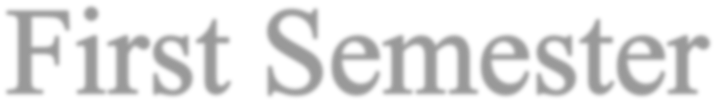 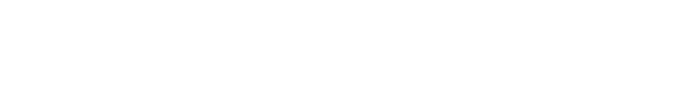 *S-Strong;M-Medium;L-Low*Strong;M-Medium;L-Low*S-Strong;M-Medium;L-Low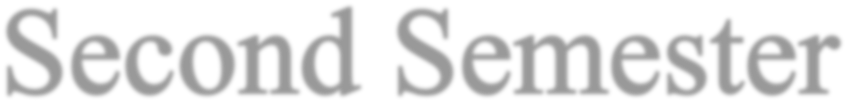 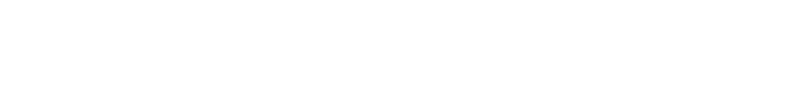 *S-Strong;M-Medium;L-Low*S-Strong;M-Medium;L-Low*S-Strong;M-Medium;L-Low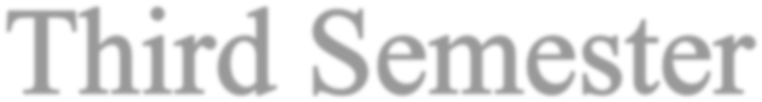 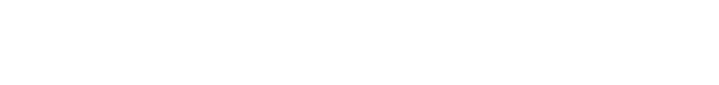 *S-Strong;M-Medium;L-Low*S-Strong;M-Medium;L-LowS-Strong;M-Medium;L-Low*S-Strong; M-Medium; L-Low*S-Strong;M-Medium;L-Low*S-Strong;M-Medium;L-Low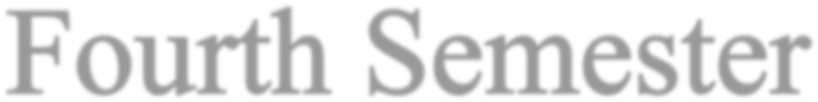 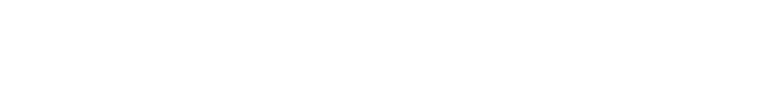 *S-Strong;M-Medium;L-Low	*S-Strong;M-Medium;L-Low*S-Strong;M-Medium;L-Low*S-Strong;M-Medium;L-LowMappingwithProgrammeOutcomes*S-Strong;M-Medium;L-Low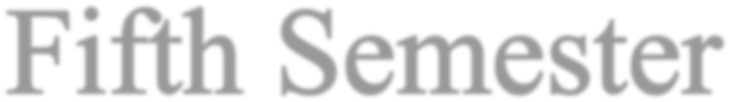 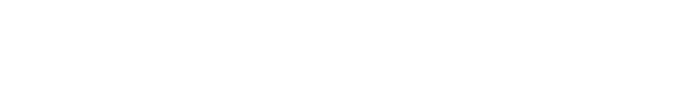 *S-Strong;M-Medium;L-Low	*S-Strong;M-Medium;L-Low*S-Strong;M-Medium;L-Low*S-Strong;M-Medium;L-Low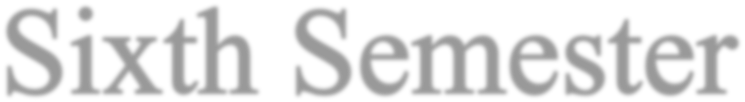 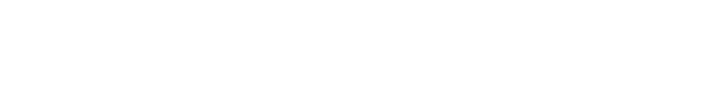 *S-Strong;M-Medium;L-Low	*S-Strong;M-Medium;L-Low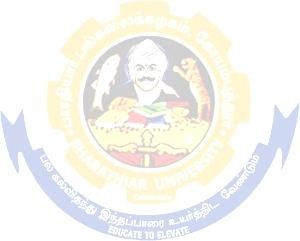 *S-Strong;M-Medium;L-Low*S-Strong;M-Medium;L-Low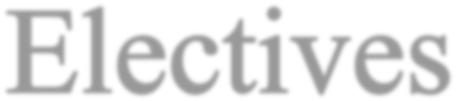 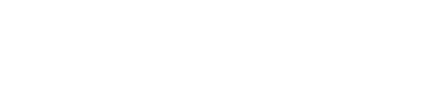 S-Strong;M-Medium;L-Low*S-Strong;M-Medium;L-Low*S-Strong;M-Medium;L-Low*S-Strong;M-Medium;L-Low*S-Strong;M-Medium;L-Low*Strong-S,Medium-M,Low-L;	*S-Strong;M-Medium;L-Low*S-Strong;M-Medium;L-Low*S-Strong;M-Medium;L-LowB.Sc.DataScienceCurriculum&SyllabusB.Sc.DataScienceCurriculum&SyllabusProgrammeEducationalObjectives(PEOs)ProgrammeEducationalObjectives(PEOs)TheB.Sc.DataScienceprogramdescribeaccomplishmentsthatgraduatesareexpectedtoattainwithinfivetosevenyearsaftergraduation.TheB.Sc.DataScienceprogramdescribeaccomplishmentsthatgraduatesareexpectedtoattainwithinfivetosevenyearsaftergraduation.PEO1Our graduates will excel with professional skills, fundamental knowledge, and advanced futuristic technologies to become Data Scientists, Data Analyst, AI Research Scientists, or EntrepreneursPEO2Our graduates will establish their knowledge by adopting Data Science Technologies to solve complex real-world problems with accurate, thoughtful solutionsPEO3Our graduates will engage in lifelong learning to excel in their profession with social and ethical awareness and responsibilityProgrammeSpecificOutcomes(PSOs)ProgrammeSpecificOutcomes(PSOs)AfterthesuccessfulcompletionofB.Sc.DataScienceprogramthestudentsareexpectedtoAfterthesuccessfulcompletionofB.Sc.DataScienceprogramthestudentsareexpectedtoPSO1Ability to design, develop, implement and apply Analytical skills related to Research and Real-world problemsPSO2Ability to apply tools and techniques to provide successful solutions in the multidisciplinary fieldPSO3Ability to critique the role of  information and analytics for a innovative career, research activities and consultancyProgrammeOutcomes(POs)ProgrammeOutcomes(POs)OnsuccessfulcompletionoftheB.Sc.DataScienceOnsuccessfulcompletionoftheB.Sc.DataSciencePO1Applyanalyticalandcriticalthinkingtoidentify,formulate,analyze,andsolveComplex real-world problemsinordertoreachnuanced authenticated conclusionsPO2Possess the ability to demonstrate advanced independent critical enquiry, analysis and reflection of modern statistical methodology and computingPO3Have a set of flexible and transferable skills for different types of employment, both within the Information Technology sector and beyond, in both global and local organizations  PO4Develop and implement data analysis strategies base on theoretical principles, ethical considerations, and deep, detailed and broad knowledge of the underlying data and its implications in the context from which the data was takenPO5Be critical and creative thinkers, with an aptitude and appreciation for continued self-directed learning in the evolving world of data science, artificial intelligence and social media  PO6Design and develop research-based solutions for complex problems with specified needswithappropriate ethical considerationforpublichealth,safety,culture,society, and the environment.PO7Establishtheabilitytolisten,read,proficientlycommunicateandarticulate nuanced data and information through traditional and digital channels to audiences with diverse perspectivesPO8Articulate and evaluate appropriate legal and ethical standards pertaining to all forms of communications, network security and human rights.PO9Showcase an understanding of the interdisciplinary nature of data, information and community and its influence innovation and progress within the current local or global contextPO10Be able to initiate and implement constructive change in their communities with their skills in data and information, including various professions and workplacesPartStudyComponentsCourse TitleIns. hrs / week(Theory)ExaminationsExaminationsExaminationsExaminationsCreditsCreditsPartStudyComponentsCourse TitleIns. hrs / week(Theory)Dur.HrsCIAEndSem ExamTotalCreditsCreditsSEMESTER–ISEMESTER–ISEMESTER–ISEMESTER–ISEMESTER–ISEMESTER–ISEMESTER–ISEMESTER–ISEMESTER–IILanguage-ILanguage-I6350501001004IIEnglish-IEnglish-I6350501001004IIICore1:Computer FundamentalsandPythonProgrammingCore1:Computer FundamentalsandPythonProgramming4350501001004IIICore2: DatabaseManagement System withSQLCore2: DatabaseManagement System withSQL4350501001004IIICoreLab1:PythonProgramming& SQL LabCoreLab1:PythonProgramming& SQL Lab4350501001004IIIAllied Paper I:Descriptive StatisticsAllied Paper I:Descriptive Statistics4350501001004IVEnvironmentalStudies #EnvironmentalStudies #23-5050502TotalTotal3030035065065026SEMESTER–IISEMESTER–IISEMESTER–IISEMESTER–IISEMESTER–IISEMESTER–IISEMESTER–IISEMESTER–IISEMESTER–IIILanguage-IILanguage-II63505010044IIEnglish-II&English-II&4325255022IIICore3: Data AnalyticsCore3: Data Analytics53505010044IIICoreLab2:AdvancedExcelLabCoreLab2:AdvancedExcelLab43505010033IIICoreLab3: Internet Basics LabCoreLab3: Internet Basics Lab2325255022IIIAllied Paper II: Inferential StatisticsAllied Paper II: Inferential Statistics53505010044ValueEducation–HumanRights#ValueEducation–HumanRights#   23-505022NaanMuthalvan - Skill CourseEffective Englishhttp://kb.naanmudhalvan.in/images/c/c7/Cambridge_Course_Details.pdfNaanMuthalvan - Skill CourseEffective Englishhttp://kb.naanmudhalvan.in/images/c/c7/Cambridge_Course_Details.pdf 225255022Total302753256002323SEMESTER–IIISEMESTER–IIISEMESTER–IIISEMESTER–IIISEMESTER–IIISEMESTER–IIISEMESTER–IIISEMESTER–IIISEMESTER–IIIIIICore5: DataEngineeringCore5: DataEngineering53505010044IIICore6: ArtificialIntelligenceCore6: ArtificialIntelligence53505010044IIICore7: AppliedDataStructuresCore7: AppliedDataStructures4330457533IIICoreLab5: ETLLabCoreLab5: ETLLab5330457544IIIAllied Paper III: DiscreteMathematicsAllied Paper III: DiscreteMathematics53505010044IVSkillbasedSubject-1:Miniproject usingPythonProgramming / Advanced ExcelSkillbasedSubject-1:Miniproject usingPythonProgramming / Advanced Excel4330457533IVTamil@/AdvancedTamil#(or)Non-Major Elective–I:YogaforHumanExcellence#/Women’s Rights # Constitution of India #Tamil@/AdvancedTamil#(or)Non-Major Elective–I:YogaforHumanExcellence#/Women’s Rights # Constitution of India #23-505022TotalTotal302403355752424SEMESTER–IVSEMESTER–IVSEMESTER–IVSEMESTER–IVSEMESTER–IVSEMESTER–IVSEMESTER–IVSEMESTER–IVSEMESTER–IVIIICore8:RProgrammingCore8:RProgramming63505010044IIICore9:Machine Learning TechniquesCore9:Machine Learning Techniques63505010044IIICoreLab6: RProgramming LabCoreLab6: RProgramming Lab4325255022IIIAllied Paper IV: DigitalMarketingAllied Paper IV: DigitalMarketing6330457533IVSkillbasedSubject-2:Optimization TechniquesSkillbasedSubject-2:Optimization Techniques3325255022IVTamil@/ AdvancedTamil #(or)Non-majorelective-II:GeneralAwareness#Tamil@/ AdvancedTamil #(or)Non-majorelective-II:GeneralAwareness#23-505022NaanMuthalvan – Skill CourseOffice Fundamentals - Labhttp://kb.naanmudhalvan.in/Bharathiar_University_(BU)NaanMuthalvan – Skill CourseOffice Fundamentals - Labhttp://kb.naanmudhalvan.in/Bharathiar_University_(BU)325255022TotalTotal302052704751919SEMESTER–VSEMESTER–VIIICore10:Data VisualizationCore10:Data Visualization63505010044IIICore11: DeepLearningCore11: DeepLearning63505010044IIICoreLab7: DataVisualizationLabCoreLab7: DataVisualizationLab63505010044IIIElective–I:Elective–I:63505010044IVSkillbasedSubject-3: SocialMediaAnalyticsSkillbasedSubject-3: SocialMediaAnalytics6330457533TotalTotal302302454751919SEMESTER–VISEMESTER–VIIIICore12:NaturalLanguageProcessingCore12:NaturalLanguageProcessing63505010044IIICoreLab8: Natural Language Processing LabCoreLab8: Natural Language Processing Lab33505010044IIICore 13: Project Work Lab %%Core 13: Project Work Lab %%63609015066IIIElective–II:Elective–II:53505010044IIIElective–III:Elective–III:53505010044IVSkillbasedSubject-4: CapstoneProject usingPythonorRProgramming,DataVisualization Tools.SkillbasedSubject-4: CapstoneProject usingPythonorRProgramming,DataVisualization Tools.3330457533VExtensionActivities@ExtensionActivities@--50-5022Naan Muthalvan - Skill CourseCyber Security @http://kb.naanmudhalvan.in/images/7/71/Cybersecurity.pdf(or) Machine Learning #http://kb.naanmudhalvan.in/images/1/19/PBL_Google.pdf(or) Android APP Development $ http://kb.naanmudhalvan.in/images/0/08/Android_App_Dev.pdfNaan Muthalvan - Skill CourseCyber Security @http://kb.naanmudhalvan.in/images/7/71/Cybersecurity.pdf(or) Machine Learning #http://kb.naanmudhalvan.in/images/1/19/PBL_Google.pdf(or) Android APP Development $ http://kb.naanmudhalvan.in/images/0/08/Android_App_Dev.pdf2225255022TotalTotal303653607252929Grand TotalGrand Total161518853500140140ListofElectivePapers(Collegescanchoose anyoneofthepaperas electives)ListofElectivePapers(Collegescanchoose anyoneofthepaperas electives)ListofElectivePapers(Collegescanchoose anyoneofthepaperas electives)Elective–IAMarketingAnalyticsElective–IBDataSecurityand ComplianceElective–ICComputerVisionElective–IIASupplyChainandLogistics AnalyticsElective–IIBBusinessandFinancial AnalyticsElective–IICRecommender systemElective- IIIAHRAnalyticsElective- IIIBDataMiningElective- IIICBig Data and Cloud ComputingCourse CodeCourse CodeTITLEOFTHECOURSETITLEOFTHECOURSELTTPCCore 1Core 1ComputerFundamentalsandPythonProgrammingComputerFundamentalsandPythonProgramming4---4Pre-requisitePre-requisiteSyllabusVersionSyllabusVersion2022 – 232022 – 232022 – 232022 – 23Course Objectives:Course Objectives:Course Objectives:Course Objectives:Course Objectives:Course Objectives:Course Objectives:Course Objectives:Course Objectives:The main objectives of this course are to:Understand about number systems, algorithms and OOP concepts.Understand the basic Python programming constructs and data structuresUnderstand how to use files, modules and packagesThe main objectives of this course are to:Understand about number systems, algorithms and OOP concepts.Understand the basic Python programming constructs and data structuresUnderstand how to use files, modules and packagesThe main objectives of this course are to:Understand about number systems, algorithms and OOP concepts.Understand the basic Python programming constructs and data structuresUnderstand how to use files, modules and packagesThe main objectives of this course are to:Understand about number systems, algorithms and OOP concepts.Understand the basic Python programming constructs and data structuresUnderstand how to use files, modules and packagesThe main objectives of this course are to:Understand about number systems, algorithms and OOP concepts.Understand the basic Python programming constructs and data structuresUnderstand how to use files, modules and packagesThe main objectives of this course are to:Understand about number systems, algorithms and OOP concepts.Understand the basic Python programming constructs and data structuresUnderstand how to use files, modules and packagesThe main objectives of this course are to:Understand about number systems, algorithms and OOP concepts.Understand the basic Python programming constructs and data structuresUnderstand how to use files, modules and packagesThe main objectives of this course are to:Understand about number systems, algorithms and OOP concepts.Understand the basic Python programming constructs and data structuresUnderstand how to use files, modules and packagesThe main objectives of this course are to:Understand about number systems, algorithms and OOP concepts.Understand the basic Python programming constructs and data structuresUnderstand how to use files, modules and packagesExpectedCourse Outcomes:ExpectedCourse Outcomes:ExpectedCourse Outcomes:ExpectedCourse Outcomes:ExpectedCourse Outcomes:ExpectedCourse Outcomes:ExpectedCourse Outcomes:ExpectedCourse Outcomes:ExpectedCourse Outcomes:Onthesuccessfulcompletionofthecourse,studentwillbeable:Onthesuccessfulcompletionofthecourse,studentwillbeable:Onthesuccessfulcompletionofthecourse,studentwillbeable:Onthesuccessfulcompletionofthecourse,studentwillbeable:Onthesuccessfulcompletionofthecourse,studentwillbeable:Onthesuccessfulcompletionofthecourse,studentwillbeable:Onthesuccessfulcompletionofthecourse,studentwillbeable:Onthesuccessfulcompletionofthecourse,studentwillbeable:Onthesuccessfulcompletionofthecourse,studentwillbeable:ApplynumbersystemsandOOPsconceptsforalgorithmicproblemsolvingApplynumbersystemsandOOPsconceptsforalgorithmicproblemsolvingApplynumbersystemsandOOPsconceptsforalgorithmicproblemsolvingApplynumbersystemsandOOPsconceptsforalgorithmicproblemsolvingApplynumbersystemsandOOPsconceptsforalgorithmicproblemsolvingK2,K3K2,K3K2,K3DevelopsimplePythonprogramsininteractiveandscriptmodeusingcontrolstatementsDevelopsimplePythonprogramsininteractiveandscriptmodeusingcontrolstatementsDevelopsimplePythonprogramsininteractiveandscriptmodeusingcontrolstatementsDevelopsimplePythonprogramsininteractiveandscriptmodeusingcontrolstatementsDevelopsimplePythonprogramsininteractiveandscriptmodeusingcontrolstatementsK2,K3K2,K3K2,K3ConstructPythonprogramsusingfunctionsandstrings.ConstructPythonprogramsusingfunctionsandstrings.ConstructPythonprogramsusingfunctionsandstrings.ConstructPythonprogramsusingfunctionsandstrings.ConstructPythonprogramsusingfunctionsandstrings.K3K3K3MakeuseofPythonlists,set,tuples,dictionariesto representcompounddata.MakeuseofPythonlists,set,tuples,dictionariesto representcompounddata.MakeuseofPythonlists,set,tuples,dictionariesto representcompounddata.MakeuseofPythonlists,set,tuples,dictionariesto representcompounddata.MakeuseofPythonlists,set,tuples,dictionariesto representcompounddata.K3,K4K3,K4K3,K4Developpythonprogramstohandleexceptions,packagesand performfileprocessingDeveloppythonprogramstohandleexceptions,packagesand performfileprocessingDeveloppythonprogramstohandleexceptions,packagesand performfileprocessingDeveloppythonprogramstohandleexceptions,packagesand performfileprocessingDeveloppythonprogramstohandleexceptions,packagesand performfileprocessingK3,K4K3,K4K3,K4K1-Remember;K2 -Understand; K3 -Apply;K4-Analyze;K5-Evaluate;K6– CreateK1-Remember;K2 -Understand; K3 -Apply;K4-Analyze;K5-Evaluate;K6– CreateK1-Remember;K2 -Understand; K3 -Apply;K4-Analyze;K5-Evaluate;K6– CreateK1-Remember;K2 -Understand; K3 -Apply;K4-Analyze;K5-Evaluate;K6– CreateK1-Remember;K2 -Understand; K3 -Apply;K4-Analyze;K5-Evaluate;K6– CreateK1-Remember;K2 -Understand; K3 -Apply;K4-Analyze;K5-Evaluate;K6– CreateK1-Remember;K2 -Understand; K3 -Apply;K4-Analyze;K5-Evaluate;K6– CreateK1-Remember;K2 -Understand; K3 -Apply;K4-Analyze;K5-Evaluate;K6– CreateK1-Remember;K2 -Understand; K3 -Apply;K4-Analyze;K5-Evaluate;K6– CreateUNIT:1COMPUTER FUNDAMENTALS, ALGORITHMIC PROBLEM SOLVING AND OOP CONCEPTSCOMPUTER FUNDAMENTALS, ALGORITHMIC PROBLEM SOLVING AND OOP CONCEPTSCOMPUTER FUNDAMENTALS, ALGORITHMIC PROBLEM SOLVING AND OOP CONCEPTSCOMPUTER FUNDAMENTALS, ALGORITHMIC PROBLEM SOLVING AND OOP CONCEPTSCOMPUTER FUNDAMENTALS, ALGORITHMIC PROBLEM SOLVING AND OOP CONCEPTS11 Hours11 Hours11 HoursIntroductiontonumbersystems-Algorithms,buildingblocksofalgorithms(statements, control flow, functions), pseudo code, flow chart, algorithmic problem solving, simple strategies for developing algorithms (iteration, recursion).OOPconcepts:OverviewofObjectorientedprogrammingapproach,Characteristicsof object oriented languages-Classes fundamentals: A Simple Class and Object, Accessing members of class, Initialization of class objects:(Constructor, Destructor).Introductiontonumbersystems-Algorithms,buildingblocksofalgorithms(statements, control flow, functions), pseudo code, flow chart, algorithmic problem solving, simple strategies for developing algorithms (iteration, recursion).OOPconcepts:OverviewofObjectorientedprogrammingapproach,Characteristicsof object oriented languages-Classes fundamentals: A Simple Class and Object, Accessing members of class, Initialization of class objects:(Constructor, Destructor).Introductiontonumbersystems-Algorithms,buildingblocksofalgorithms(statements, control flow, functions), pseudo code, flow chart, algorithmic problem solving, simple strategies for developing algorithms (iteration, recursion).OOPconcepts:OverviewofObjectorientedprogrammingapproach,Characteristicsof object oriented languages-Classes fundamentals: A Simple Class and Object, Accessing members of class, Initialization of class objects:(Constructor, Destructor).Introductiontonumbersystems-Algorithms,buildingblocksofalgorithms(statements, control flow, functions), pseudo code, flow chart, algorithmic problem solving, simple strategies for developing algorithms (iteration, recursion).OOPconcepts:OverviewofObjectorientedprogrammingapproach,Characteristicsof object oriented languages-Classes fundamentals: A Simple Class and Object, Accessing members of class, Initialization of class objects:(Constructor, Destructor).Introductiontonumbersystems-Algorithms,buildingblocksofalgorithms(statements, control flow, functions), pseudo code, flow chart, algorithmic problem solving, simple strategies for developing algorithms (iteration, recursion).OOPconcepts:OverviewofObjectorientedprogrammingapproach,Characteristicsof object oriented languages-Classes fundamentals: A Simple Class and Object, Accessing members of class, Initialization of class objects:(Constructor, Destructor).Introductiontonumbersystems-Algorithms,buildingblocksofalgorithms(statements, control flow, functions), pseudo code, flow chart, algorithmic problem solving, simple strategies for developing algorithms (iteration, recursion).OOPconcepts:OverviewofObjectorientedprogrammingapproach,Characteristicsof object oriented languages-Classes fundamentals: A Simple Class and Object, Accessing members of class, Initialization of class objects:(Constructor, Destructor).Introductiontonumbersystems-Algorithms,buildingblocksofalgorithms(statements, control flow, functions), pseudo code, flow chart, algorithmic problem solving, simple strategies for developing algorithms (iteration, recursion).OOPconcepts:OverviewofObjectorientedprogrammingapproach,Characteristicsof object oriented languages-Classes fundamentals: A Simple Class and Object, Accessing members of class, Initialization of class objects:(Constructor, Destructor).Introductiontonumbersystems-Algorithms,buildingblocksofalgorithms(statements, control flow, functions), pseudo code, flow chart, algorithmic problem solving, simple strategies for developing algorithms (iteration, recursion).OOPconcepts:OverviewofObjectorientedprogrammingapproach,Characteristicsof object oriented languages-Classes fundamentals: A Simple Class and Object, Accessing members of class, Initialization of class objects:(Constructor, Destructor).UNIT:2BASICSOFPYTHONPROGRAMMINGBASICSOFPYTHONPROGRAMMINGBASICSOFPYTHONPROGRAMMINGBASICSOFPYTHONPROGRAMMINGBASICSOFPYTHONPROGRAMMING6 Hours6 Hours6 HoursIntroduction-Python interpreter- interactive and script mode; values and types, operators, expressions, statements, precedence of operators, Multiple assignments, comments.Introduction-Python interpreter- interactive and script mode; values and types, operators, expressions, statements, precedence of operators, Multiple assignments, comments.Introduction-Python interpreter- interactive and script mode; values and types, operators, expressions, statements, precedence of operators, Multiple assignments, comments.Introduction-Python interpreter- interactive and script mode; values and types, operators, expressions, statements, precedence of operators, Multiple assignments, comments.Introduction-Python interpreter- interactive and script mode; values and types, operators, expressions, statements, precedence of operators, Multiple assignments, comments.Introduction-Python interpreter- interactive and script mode; values and types, operators, expressions, statements, precedence of operators, Multiple assignments, comments.Introduction-Python interpreter- interactive and script mode; values and types, operators, expressions, statements, precedence of operators, Multiple assignments, comments.Introduction-Python interpreter- interactive and script mode; values and types, operators, expressions, statements, precedence of operators, Multiple assignments, comments.UNIT:3CONTROLSTATEMENTSANDFUNCTIONSINPYTHONCONTROLSTATEMENTSANDFUNCTIONSINPYTHONCONTROLSTATEMENTSANDFUNCTIONSINPYTHONCONTROLSTATEMENTSANDFUNCTIONSINPYTHONCONTROLSTATEMENTSANDFUNCTIONSINPYTHON7 Hours7 Hours7 HoursConditional(if),alternative(if-else),chainedconditional(if-elif-else);Iteration:state,while,for, break, continue, pass;Functions:Introduction,inbuiltfunctions,userdefinedfunctions,passing parameters,return values, recursion.Conditional(if),alternative(if-else),chainedconditional(if-elif-else);Iteration:state,while,for, break, continue, pass;Functions:Introduction,inbuiltfunctions,userdefinedfunctions,passing parameters,return values, recursion.Conditional(if),alternative(if-else),chainedconditional(if-elif-else);Iteration:state,while,for, break, continue, pass;Functions:Introduction,inbuiltfunctions,userdefinedfunctions,passing parameters,return values, recursion.Conditional(if),alternative(if-else),chainedconditional(if-elif-else);Iteration:state,while,for, break, continue, pass;Functions:Introduction,inbuiltfunctions,userdefinedfunctions,passing parameters,return values, recursion.Conditional(if),alternative(if-else),chainedconditional(if-elif-else);Iteration:state,while,for, break, continue, pass;Functions:Introduction,inbuiltfunctions,userdefinedfunctions,passing parameters,return values, recursion.Conditional(if),alternative(if-else),chainedconditional(if-elif-else);Iteration:state,while,for, break, continue, pass;Functions:Introduction,inbuiltfunctions,userdefinedfunctions,passing parameters,return values, recursion.Conditional(if),alternative(if-else),chainedconditional(if-elif-else);Iteration:state,while,for, break, continue, pass;Functions:Introduction,inbuiltfunctions,userdefinedfunctions,passing parameters,return values, recursion.Conditional(if),alternative(if-else),chainedconditional(if-elif-else);Iteration:state,while,for, break, continue, pass;Functions:Introduction,inbuiltfunctions,userdefinedfunctions,passing parameters,return values, recursion.UNIT:4DATASTRUCTURES:STRINGS,LISTS,SETSDATASTRUCTURES:STRINGS,LISTS,SETSDATASTRUCTURES:STRINGS,LISTS,SETSDATASTRUCTURES:STRINGS,LISTS,SETSDATASTRUCTURES:STRINGS,LISTS,SETS9 Hours9 Hours9 HoursStrings: string slices, immutability, string methods and operations; Lists: creating lists, list operations,listmethods,mutability,aliasing,cloninglists,listandstrings,listandfunctions;listprocessing:listcomprehension,searchingandsorting,Sets:creatingsets,setoperationsStrings: string slices, immutability, string methods and operations; Lists: creating lists, list operations,listmethods,mutability,aliasing,cloninglists,listandstrings,listandfunctions;listprocessing:listcomprehension,searchingandsorting,Sets:creatingsets,setoperationsStrings: string slices, immutability, string methods and operations; Lists: creating lists, list operations,listmethods,mutability,aliasing,cloninglists,listandstrings,listandfunctions;listprocessing:listcomprehension,searchingandsorting,Sets:creatingsets,setoperationsStrings: string slices, immutability, string methods and operations; Lists: creating lists, list operations,listmethods,mutability,aliasing,cloninglists,listandstrings,listandfunctions;listprocessing:listcomprehension,searchingandsorting,Sets:creatingsets,setoperationsStrings: string slices, immutability, string methods and operations; Lists: creating lists, list operations,listmethods,mutability,aliasing,cloninglists,listandstrings,listandfunctions;listprocessing:listcomprehension,searchingandsorting,Sets:creatingsets,setoperationsStrings: string slices, immutability, string methods and operations; Lists: creating lists, list operations,listmethods,mutability,aliasing,cloninglists,listandstrings,listandfunctions;listprocessing:listcomprehension,searchingandsorting,Sets:creatingsets,setoperationsStrings: string slices, immutability, string methods and operations; Lists: creating lists, list operations,listmethods,mutability,aliasing,cloninglists,listandstrings,listandfunctions;listprocessing:listcomprehension,searchingandsorting,Sets:creatingsets,setoperationsStrings: string slices, immutability, string methods and operations; Lists: creating lists, list operations,listmethods,mutability,aliasing,cloninglists,listandstrings,listandfunctions;listprocessing:listcomprehension,searchingandsorting,Sets:creatingsets,setoperationsUNIT:5DATASTRUCTURES:TUPLES,DICTIONARIESDATASTRUCTURES:TUPLES,DICTIONARIESDATASTRUCTURES:TUPLES,DICTIONARIESDATASTRUCTURES:TUPLES,DICTIONARIESDATASTRUCTURES:TUPLES,DICTIONARIES12 Hours12 Hours12 HoursTuples: Tuple assignment, Operations on Tuples, lists and tuples, Tuple as return value; Dictionaries: operations and methods, Nested Dictionaries. Filesandexception:text files,reading andwritingfiles,formatoperator,exception handling,modules,packagesTuples: Tuple assignment, Operations on Tuples, lists and tuples, Tuple as return value; Dictionaries: operations and methods, Nested Dictionaries. Filesandexception:text files,reading andwritingfiles,formatoperator,exception handling,modules,packagesTuples: Tuple assignment, Operations on Tuples, lists and tuples, Tuple as return value; Dictionaries: operations and methods, Nested Dictionaries. Filesandexception:text files,reading andwritingfiles,formatoperator,exception handling,modules,packagesTuples: Tuple assignment, Operations on Tuples, lists and tuples, Tuple as return value; Dictionaries: operations and methods, Nested Dictionaries. Filesandexception:text files,reading andwritingfiles,formatoperator,exception handling,modules,packagesTuples: Tuple assignment, Operations on Tuples, lists and tuples, Tuple as return value; Dictionaries: operations and methods, Nested Dictionaries. Filesandexception:text files,reading andwritingfiles,formatoperator,exception handling,modules,packagesTuples: Tuple assignment, Operations on Tuples, lists and tuples, Tuple as return value; Dictionaries: operations and methods, Nested Dictionaries. Filesandexception:text files,reading andwritingfiles,formatoperator,exception handling,modules,packagesTuples: Tuple assignment, Operations on Tuples, lists and tuples, Tuple as return value; Dictionaries: operations and methods, Nested Dictionaries. Filesandexception:text files,reading andwritingfiles,formatoperator,exception handling,modules,packagesTuples: Tuple assignment, Operations on Tuples, lists and tuples, Tuple as return value; Dictionaries: operations and methods, Nested Dictionaries. Filesandexception:text files,reading andwritingfiles,formatoperator,exception handling,modules,packagesTotalLecture hoursTotalLecture hoursTotalLecture hoursTotalLecture hoursTotalLecture hours45 hours45 hours45 hoursTextBook(s)TextBook(s)TextBook(s)TextBook(s)TextBook(s)TextBook(s)TextBook(s)TextBook(s)TextBook(s)Ashok Namdev Kamthane,Amit Ashok Kamthane, Programming and Problem Solving with Python , Mc-Graw Hill Education,2018Ashok Namdev Kamthane,Amit Ashok Kamthane, Programming and Problem Solving with Python , Mc-Graw Hill Education,2018Ashok Namdev Kamthane,Amit Ashok Kamthane, Programming and Problem Solving with Python , Mc-Graw Hill Education,2018Ashok Namdev Kamthane,Amit Ashok Kamthane, Programming and Problem Solving with Python , Mc-Graw Hill Education,2018Ashok Namdev Kamthane,Amit Ashok Kamthane, Programming and Problem Solving with Python , Mc-Graw Hill Education,2018Ashok Namdev Kamthane,Amit Ashok Kamthane, Programming and Problem Solving with Python , Mc-Graw Hill Education,2018Ashok Namdev Kamthane,Amit Ashok Kamthane, Programming and Problem Solving with Python , Mc-Graw Hill Education,2018Ashok Namdev Kamthane,Amit Ashok Kamthane, Programming and Problem Solving with Python , Mc-Graw Hill Education,2018Allen B. Downey, Think Python: How to Think Like a Computer Scientist, Second edition, Updated for Python 3, Shroff / O’Reilly Publishers, 2016John V Guttag, Introduction to Computation and ProgrammingUsingPython,RevisedandexpandedEdition,MITPress , 2013.Allen B. Downey, Think Python: How to Think Like a Computer Scientist, Second edition, Updated for Python 3, Shroff / O’Reilly Publishers, 2016John V Guttag, Introduction to Computation and ProgrammingUsingPython,RevisedandexpandedEdition,MITPress , 2013.Allen B. Downey, Think Python: How to Think Like a Computer Scientist, Second edition, Updated for Python 3, Shroff / O’Reilly Publishers, 2016John V Guttag, Introduction to Computation and ProgrammingUsingPython,RevisedandexpandedEdition,MITPress , 2013.Allen B. Downey, Think Python: How to Think Like a Computer Scientist, Second edition, Updated for Python 3, Shroff / O’Reilly Publishers, 2016John V Guttag, Introduction to Computation and ProgrammingUsingPython,RevisedandexpandedEdition,MITPress , 2013.Allen B. Downey, Think Python: How to Think Like a Computer Scientist, Second edition, Updated for Python 3, Shroff / O’Reilly Publishers, 2016John V Guttag, Introduction to Computation and ProgrammingUsingPython,RevisedandexpandedEdition,MITPress , 2013.Allen B. Downey, Think Python: How to Think Like a Computer Scientist, Second edition, Updated for Python 3, Shroff / O’Reilly Publishers, 2016John V Guttag, Introduction to Computation and ProgrammingUsingPython,RevisedandexpandedEdition,MITPress , 2013.Allen B. Downey, Think Python: How to Think Like a Computer Scientist, Second edition, Updated for Python 3, Shroff / O’Reilly Publishers, 2016John V Guttag, Introduction to Computation and ProgrammingUsingPython,RevisedandexpandedEdition,MITPress , 2013.Allen B. Downey, Think Python: How to Think Like a Computer Scientist, Second edition, Updated for Python 3, Shroff / O’Reilly Publishers, 2016John V Guttag, Introduction to Computation and ProgrammingUsingPython,RevisedandexpandedEdition,MITPress , 2013.CharlesDierbach,IntroductiontoComputerScienceusingPython:AComputationalProblemSolvingFocus,WileyIndiaEdition,2013.CharlesDierbach,IntroductiontoComputerScienceusingPython:AComputationalProblemSolvingFocus,WileyIndiaEdition,2013.CharlesDierbach,IntroductiontoComputerScienceusingPython:AComputationalProblemSolvingFocus,WileyIndiaEdition,2013.CharlesDierbach,IntroductiontoComputerScienceusingPython:AComputationalProblemSolvingFocus,WileyIndiaEdition,2013.CharlesDierbach,IntroductiontoComputerScienceusingPython:AComputationalProblemSolvingFocus,WileyIndiaEdition,2013.CharlesDierbach,IntroductiontoComputerScienceusingPython:AComputationalProblemSolvingFocus,WileyIndiaEdition,2013.CharlesDierbach,IntroductiontoComputerScienceusingPython:AComputationalProblemSolvingFocus,WileyIndiaEdition,2013.CharlesDierbach,IntroductiontoComputerScienceusingPython:AComputationalProblemSolvingFocus,WileyIndiaEdition,2013.ReferenceBooksReferenceBooksReferenceBooksReferenceBooksReferenceBooksReferenceBooksReferenceBooksReferenceBooksReferenceBooksRobertSedgewick,KevinWayne,RobertDondero,Introductionto ProgramminginPython: An Inter-disciplinaryApproach,Pearson India Education Services Pvt. Ltd., 2016.RobertSedgewick,KevinWayne,RobertDondero,Introductionto ProgramminginPython: An Inter-disciplinaryApproach,Pearson India Education Services Pvt. Ltd., 2016.RobertSedgewick,KevinWayne,RobertDondero,Introductionto ProgramminginPython: An Inter-disciplinaryApproach,Pearson India Education Services Pvt. Ltd., 2016.RobertSedgewick,KevinWayne,RobertDondero,Introductionto ProgramminginPython: An Inter-disciplinaryApproach,Pearson India Education Services Pvt. Ltd., 2016.RobertSedgewick,KevinWayne,RobertDondero,Introductionto ProgramminginPython: An Inter-disciplinaryApproach,Pearson India Education Services Pvt. Ltd., 2016.RobertSedgewick,KevinWayne,RobertDondero,Introductionto ProgramminginPython: An Inter-disciplinaryApproach,Pearson India Education Services Pvt. Ltd., 2016.RobertSedgewick,KevinWayne,RobertDondero,Introductionto ProgramminginPython: An Inter-disciplinaryApproach,Pearson India Education Services Pvt. Ltd., 2016.RobertSedgewick,KevinWayne,RobertDondero,Introductionto ProgramminginPython: An Inter-disciplinaryApproach,Pearson India Education Services Pvt. Ltd., 2016.TimothyA.Budd,ExploringPython,Mc-GrawHillEducation(India) PrivateLtd.,2015.TimothyA.Budd,ExploringPython,Mc-GrawHillEducation(India) PrivateLtd.,2015.TimothyA.Budd,ExploringPython,Mc-GrawHillEducation(India) PrivateLtd.,2015.TimothyA.Budd,ExploringPython,Mc-GrawHillEducation(India) PrivateLtd.,2015.TimothyA.Budd,ExploringPython,Mc-GrawHillEducation(India) PrivateLtd.,2015.TimothyA.Budd,ExploringPython,Mc-GrawHillEducation(India) PrivateLtd.,2015.TimothyA.Budd,ExploringPython,Mc-GrawHillEducation(India) PrivateLtd.,2015.TimothyA.Budd,ExploringPython,Mc-GrawHillEducation(India) PrivateLtd.,2015.KennethA.Lambert,FundamentalsofPython:FirstPrograms, CENGAGELearning,2012.KennethA.Lambert,FundamentalsofPython:FirstPrograms, CENGAGELearning,2012.KennethA.Lambert,FundamentalsofPython:FirstPrograms, CENGAGELearning,2012.KennethA.Lambert,FundamentalsofPython:FirstPrograms, CENGAGELearning,2012.KennethA.Lambert,FundamentalsofPython:FirstPrograms, CENGAGELearning,2012.KennethA.Lambert,FundamentalsofPython:FirstPrograms, CENGAGELearning,2012.KennethA.Lambert,FundamentalsofPython:FirstPrograms, CENGAGELearning,2012.KennethA.Lambert,FundamentalsofPython:FirstPrograms, CENGAGELearning,2012.RelatedOnlineContents[MOOC,SWAYAM,NPTEL,Websitesetc.]RelatedOnlineContents[MOOC,SWAYAM,NPTEL,Websitesetc.]RelatedOnlineContents[MOOC,SWAYAM,NPTEL,Websitesetc.]RelatedOnlineContents[MOOC,SWAYAM,NPTEL,Websitesetc.]RelatedOnlineContents[MOOC,SWAYAM,NPTEL,Websitesetc.]RelatedOnlineContents[MOOC,SWAYAM,NPTEL,Websitesetc.]RelatedOnlineContents[MOOC,SWAYAM,NPTEL,Websitesetc.]RelatedOnlineContents[MOOC,SWAYAM,NPTEL,Websitesetc.]RelatedOnlineContents[MOOC,SWAYAM,NPTEL,Websitesetc.]www.mhhe.com/kamthane/pythonwww.mhhe.com/kamthane/pythonwww.mhhe.com/kamthane/pythonwww.mhhe.com/kamthane/pythonwww.mhhe.com/kamthane/pythonwww.mhhe.com/kamthane/pythonwww.mhhe.com/kamthane/pythonwww.mhhe.com/kamthane/pythonAllen B. Downey, Think Python: How to Think Like a Computer Scientist, Second edition, Updated for Python 3, Shroff / O’Reilly Publishers, 2016 (http://greenteapress.com/wp/think-python/)Allen B. Downey, Think Python: How to Think Like a Computer Scientist, Second edition, Updated for Python 3, Shroff / O’Reilly Publishers, 2016 (http://greenteapress.com/wp/think-python/)Allen B. Downey, Think Python: How to Think Like a Computer Scientist, Second edition, Updated for Python 3, Shroff / O’Reilly Publishers, 2016 (http://greenteapress.com/wp/think-python/)Allen B. Downey, Think Python: How to Think Like a Computer Scientist, Second edition, Updated for Python 3, Shroff / O’Reilly Publishers, 2016 (http://greenteapress.com/wp/think-python/)Allen B. Downey, Think Python: How to Think Like a Computer Scientist, Second edition, Updated for Python 3, Shroff / O’Reilly Publishers, 2016 (http://greenteapress.com/wp/think-python/)Allen B. Downey, Think Python: How to Think Like a Computer Scientist, Second edition, Updated for Python 3, Shroff / O’Reilly Publishers, 2016 (http://greenteapress.com/wp/think-python/)Allen B. Downey, Think Python: How to Think Like a Computer Scientist, Second edition, Updated for Python 3, Shroff / O’Reilly Publishers, 2016 (http://greenteapress.com/wp/think-python/)Allen B. Downey, Think Python: How to Think Like a Computer Scientist, Second edition, Updated for Python 3, Shroff / O’Reilly Publishers, 2016 (http://greenteapress.com/wp/think-python/)PO1PO2PO3PO4PO5PO6PO7PO8PO9PO10CO1SSSMMSLLLLCO2SSSMMLLMLLCO3SMMMMLLMLMCO4SSSMMLMLLLCO5SSSMMLLLLLCourse CodeCourse CodeTITLEOFTHECOURSETITLEOFTHECOURSELTTPCCore 2Core 2DatabaseManagementSystemwithSQLDatabaseManagementSystemwithSQL4---4Pre-requisitePre-requisiteSyllabusVersionSyllabusVersion2022 – 232022 – 232022 – 232022 – 23Course Objectives:Course Objectives:Course Objectives:Course Objectives:Course Objectives:Course Objectives:Course Objectives:Course Objectives:Course Objectives:The main objectives of this course are to:Understand the significance and fundamentals of database management systems.Understand the Database design and query optimization techniques.Understand the database security conceptsThe main objectives of this course are to:Understand the significance and fundamentals of database management systems.Understand the Database design and query optimization techniques.Understand the database security conceptsThe main objectives of this course are to:Understand the significance and fundamentals of database management systems.Understand the Database design and query optimization techniques.Understand the database security conceptsThe main objectives of this course are to:Understand the significance and fundamentals of database management systems.Understand the Database design and query optimization techniques.Understand the database security conceptsThe main objectives of this course are to:Understand the significance and fundamentals of database management systems.Understand the Database design and query optimization techniques.Understand the database security conceptsThe main objectives of this course are to:Understand the significance and fundamentals of database management systems.Understand the Database design and query optimization techniques.Understand the database security conceptsThe main objectives of this course are to:Understand the significance and fundamentals of database management systems.Understand the Database design and query optimization techniques.Understand the database security conceptsThe main objectives of this course are to:Understand the significance and fundamentals of database management systems.Understand the Database design and query optimization techniques.Understand the database security conceptsThe main objectives of this course are to:Understand the significance and fundamentals of database management systems.Understand the Database design and query optimization techniques.Understand the database security conceptsExpectedCourse Outcomes:ExpectedCourse Outcomes:ExpectedCourse Outcomes:ExpectedCourse Outcomes:ExpectedCourse Outcomes:ExpectedCourse Outcomes:ExpectedCourse Outcomes:ExpectedCourse Outcomes:ExpectedCourse Outcomes:Onthesuccessfulcompletionofthecourse,studentwillbeable:Onthesuccessfulcompletionofthecourse,studentwillbeable:Onthesuccessfulcompletionofthecourse,studentwillbeable:Onthesuccessfulcompletionofthecourse,studentwillbeable:Onthesuccessfulcompletionofthecourse,studentwillbeable:Onthesuccessfulcompletionofthecourse,studentwillbeable:Onthesuccessfulcompletionofthecourse,studentwillbeable:Onthesuccessfulcompletionofthecourse,studentwillbeable:Onthesuccessfulcompletionofthecourse,studentwillbeable:Describethefundamentalelementsofrelationaldatabase management systemsDescribethefundamentalelementsofrelationaldatabase management systemsDescribethefundamentalelementsofrelationaldatabase management systemsDescribethefundamentalelementsofrelationaldatabase management systemsDescribethefundamentalelementsofrelationaldatabase management systemsK1,K2K1,K2K1,K2DesignrelationalschemausingdatabasedesignprinciplesDesignrelationalschemausingdatabasedesignprinciplesDesignrelationalschemausingdatabasedesignprinciplesDesignrelationalschemausingdatabasedesignprinciplesDesignrelationalschemausingdatabasedesignprinciplesK2,K3K2,K3K2,K3Explaintheconceptsoftransactionprocessing,basicdatabasestoragestructuresandaccesstechniquesExplaintheconceptsoftransactionprocessing,basicdatabasestoragestructuresandaccesstechniquesExplaintheconceptsoftransactionprocessing,basicdatabasestoragestructuresandaccesstechniquesExplaintheconceptsoftransactionprocessing,basicdatabasestoragestructuresandaccesstechniquesExplaintheconceptsoftransactionprocessing,basicdatabasestoragestructuresandaccesstechniquesK2,K3,K4K2,K3,K4K2,K3,K4Applyindexingtechniquestoaccessandgenerateuserreportsfora database.Applyindexingtechniquestoaccessandgenerateuserreportsfora database.Applyindexingtechniquestoaccessandgenerateuserreportsfora database.Applyindexingtechniquestoaccessandgenerateuserreportsfora database.Applyindexingtechniquestoaccessandgenerateuserreportsfora database.K2,K3K2,K3K2,K3BuildingWebApplicationsusingPython&SQL.BuildingWebApplicationsusingPython&SQL.BuildingWebApplicationsusingPython&SQL.BuildingWebApplicationsusingPython&SQL.BuildingWebApplicationsusingPython&SQL.K4,K5K4,K5K4,K5K1-Remember;K2 -Understand; K3 -Apply;K4-Analyze;K5-Evaluate;K6– CreateK1-Remember;K2 -Understand; K3 -Apply;K4-Analyze;K5-Evaluate;K6– CreateK1-Remember;K2 -Understand; K3 -Apply;K4-Analyze;K5-Evaluate;K6– CreateK1-Remember;K2 -Understand; K3 -Apply;K4-Analyze;K5-Evaluate;K6– CreateK1-Remember;K2 -Understand; K3 -Apply;K4-Analyze;K5-Evaluate;K6– CreateK1-Remember;K2 -Understand; K3 -Apply;K4-Analyze;K5-Evaluate;K6– CreateK1-Remember;K2 -Understand; K3 -Apply;K4-Analyze;K5-Evaluate;K6– CreateK1-Remember;K2 -Understand; K3 -Apply;K4-Analyze;K5-Evaluate;K6– CreateK1-Remember;K2 -Understand; K3 -Apply;K4-Analyze;K5-Evaluate;K6– CreateUNIT:1INTRODUCTION	TO	DATABASE	ANDRELATIONAL MODELINTRODUCTION	TO	DATABASE	ANDRELATIONAL MODELINTRODUCTION	TO	DATABASE	ANDRELATIONAL MODELINTRODUCTION	TO	DATABASE	ANDRELATIONAL MODELINTRODUCTION	TO	DATABASE	ANDRELATIONAL MODEL9 Hours9 Hours9 HoursIntroduction:Databaseapplications,Purposeofdatabasesystems,Viewsofdata,Database Development Life cycle, Architecture of DBMS. Overview of query processing.RelationalDatabases:Relationalmodel,Databaseschema,Keys,FormalRelationalQuery LanguagesIntroduction:Databaseapplications,Purposeofdatabasesystems,Viewsofdata,Database Development Life cycle, Architecture of DBMS. Overview of query processing.RelationalDatabases:Relationalmodel,Databaseschema,Keys,FormalRelationalQuery LanguagesIntroduction:Databaseapplications,Purposeofdatabasesystems,Viewsofdata,Database Development Life cycle, Architecture of DBMS. Overview of query processing.RelationalDatabases:Relationalmodel,Databaseschema,Keys,FormalRelationalQuery LanguagesIntroduction:Databaseapplications,Purposeofdatabasesystems,Viewsofdata,Database Development Life cycle, Architecture of DBMS. Overview of query processing.RelationalDatabases:Relationalmodel,Databaseschema,Keys,FormalRelationalQuery LanguagesIntroduction:Databaseapplications,Purposeofdatabasesystems,Viewsofdata,Database Development Life cycle, Architecture of DBMS. Overview of query processing.RelationalDatabases:Relationalmodel,Databaseschema,Keys,FormalRelationalQuery LanguagesIntroduction:Databaseapplications,Purposeofdatabasesystems,Viewsofdata,Database Development Life cycle, Architecture of DBMS. Overview of query processing.RelationalDatabases:Relationalmodel,Databaseschema,Keys,FormalRelationalQuery LanguagesIntroduction:Databaseapplications,Purposeofdatabasesystems,Viewsofdata,Database Development Life cycle, Architecture of DBMS. Overview of query processing.RelationalDatabases:Relationalmodel,Databaseschema,Keys,FormalRelationalQuery LanguagesIntroduction:Databaseapplications,Purposeofdatabasesystems,Viewsofdata,Database Development Life cycle, Architecture of DBMS. Overview of query processing.RelationalDatabases:Relationalmodel,Databaseschema,Keys,FormalRelationalQuery LanguagesUNIT:2DATABASEDESIGNDATABASEDESIGNDATABASEDESIGNDATABASEDESIGNDATABASEDESIGN9 Hours9 Hours9 HoursLogicalDatabaseDesign:DifferentapproachesinLogicaldesign,ERModeling,ERnotations, StepsinERmodeling.Physicaldatabasedesign:ConvertingERModeltoRelationalDatabase Design,Normalization-FunctionalDependency,1NF,2NF,3NF(optional:multi-valueddependency and 4th Normal form).LogicalDatabaseDesign:DifferentapproachesinLogicaldesign,ERModeling,ERnotations, StepsinERmodeling.Physicaldatabasedesign:ConvertingERModeltoRelationalDatabase Design,Normalization-FunctionalDependency,1NF,2NF,3NF(optional:multi-valueddependency and 4th Normal form).LogicalDatabaseDesign:DifferentapproachesinLogicaldesign,ERModeling,ERnotations, StepsinERmodeling.Physicaldatabasedesign:ConvertingERModeltoRelationalDatabase Design,Normalization-FunctionalDependency,1NF,2NF,3NF(optional:multi-valueddependency and 4th Normal form).LogicalDatabaseDesign:DifferentapproachesinLogicaldesign,ERModeling,ERnotations, StepsinERmodeling.Physicaldatabasedesign:ConvertingERModeltoRelationalDatabase Design,Normalization-FunctionalDependency,1NF,2NF,3NF(optional:multi-valueddependency and 4th Normal form).LogicalDatabaseDesign:DifferentapproachesinLogicaldesign,ERModeling,ERnotations, StepsinERmodeling.Physicaldatabasedesign:ConvertingERModeltoRelationalDatabase Design,Normalization-FunctionalDependency,1NF,2NF,3NF(optional:multi-valueddependency and 4th Normal form).LogicalDatabaseDesign:DifferentapproachesinLogicaldesign,ERModeling,ERnotations, StepsinERmodeling.Physicaldatabasedesign:ConvertingERModeltoRelationalDatabase Design,Normalization-FunctionalDependency,1NF,2NF,3NF(optional:multi-valueddependency and 4th Normal form).LogicalDatabaseDesign:DifferentapproachesinLogicaldesign,ERModeling,ERnotations, StepsinERmodeling.Physicaldatabasedesign:ConvertingERModeltoRelationalDatabase Design,Normalization-FunctionalDependency,1NF,2NF,3NF(optional:multi-valueddependency and 4th Normal form).LogicalDatabaseDesign:DifferentapproachesinLogicaldesign,ERModeling,ERnotations, StepsinERmodeling.Physicaldatabasedesign:ConvertingERModeltoRelationalDatabase Design,Normalization-FunctionalDependency,1NF,2NF,3NF(optional:multi-valueddependency and 4th Normal form).UNIT:3QUERYOPTIMIZATION,TRANSACTIONPROCESSINGANDCONCURRENCYCONTROLQUERYOPTIMIZATION,TRANSACTIONPROCESSINGANDCONCURRENCYCONTROLQUERYOPTIMIZATION,TRANSACTIONPROCESSINGANDCONCURRENCYCONTROLQUERYOPTIMIZATION,TRANSACTIONPROCESSINGANDCONCURRENCYCONTROLQUERYOPTIMIZATION,TRANSACTIONPROCESSINGANDCONCURRENCYCONTROL9 Hours9 Hours9 HoursI SQL Standards – Data types – Database Objects- DDL-DML-DCL-TCL-Embedded SQL-Static Vs Dynamic SQL.Query Processing and Optimization – Heuristics and Cost Estimates in Query Optimization. Transactions:Conceptandpurpose,ACIDpropertiesandtheirnecessity.Concurrency Control:lock-based protocols, 2-phase locking, Timestamp based protocols. Deadlock handlingI SQL Standards – Data types – Database Objects- DDL-DML-DCL-TCL-Embedded SQL-Static Vs Dynamic SQL.Query Processing and Optimization – Heuristics and Cost Estimates in Query Optimization. Transactions:Conceptandpurpose,ACIDpropertiesandtheirnecessity.Concurrency Control:lock-based protocols, 2-phase locking, Timestamp based protocols. Deadlock handlingI SQL Standards – Data types – Database Objects- DDL-DML-DCL-TCL-Embedded SQL-Static Vs Dynamic SQL.Query Processing and Optimization – Heuristics and Cost Estimates in Query Optimization. Transactions:Conceptandpurpose,ACIDpropertiesandtheirnecessity.Concurrency Control:lock-based protocols, 2-phase locking, Timestamp based protocols. Deadlock handlingI SQL Standards – Data types – Database Objects- DDL-DML-DCL-TCL-Embedded SQL-Static Vs Dynamic SQL.Query Processing and Optimization – Heuristics and Cost Estimates in Query Optimization. Transactions:Conceptandpurpose,ACIDpropertiesandtheirnecessity.Concurrency Control:lock-based protocols, 2-phase locking, Timestamp based protocols. Deadlock handlingI SQL Standards – Data types – Database Objects- DDL-DML-DCL-TCL-Embedded SQL-Static Vs Dynamic SQL.Query Processing and Optimization – Heuristics and Cost Estimates in Query Optimization. Transactions:Conceptandpurpose,ACIDpropertiesandtheirnecessity.Concurrency Control:lock-based protocols, 2-phase locking, Timestamp based protocols. Deadlock handlingI SQL Standards – Data types – Database Objects- DDL-DML-DCL-TCL-Embedded SQL-Static Vs Dynamic SQL.Query Processing and Optimization – Heuristics and Cost Estimates in Query Optimization. Transactions:Conceptandpurpose,ACIDpropertiesandtheirnecessity.Concurrency Control:lock-based protocols, 2-phase locking, Timestamp based protocols. Deadlock handlingI SQL Standards – Data types – Database Objects- DDL-DML-DCL-TCL-Embedded SQL-Static Vs Dynamic SQL.Query Processing and Optimization – Heuristics and Cost Estimates in Query Optimization. Transactions:Conceptandpurpose,ACIDpropertiesandtheirnecessity.Concurrency Control:lock-based protocols, 2-phase locking, Timestamp based protocols. Deadlock handlingI SQL Standards – Data types – Database Objects- DDL-DML-DCL-TCL-Embedded SQL-Static Vs Dynamic SQL.Query Processing and Optimization – Heuristics and Cost Estimates in Query Optimization. Transactions:Conceptandpurpose,ACIDpropertiesandtheirnecessity.Concurrency Control:lock-based protocols, 2-phase locking, Timestamp based protocols. Deadlock handlingUNIT:4STORAGEANDINDEXINGSTORAGEANDINDEXINGSTORAGEANDINDEXINGSTORAGEANDINDEXINGSTORAGEANDINDEXING9 Hours9 Hours9 HoursStorage and File structure: File Organization, RAID. Indexing: Concepts, Clustered and Non-Clustered Indices, B-tree and B+-tree. Basics of Hashing (Static, Dynamic).Storage and File structure: File Organization, RAID. Indexing: Concepts, Clustered and Non-Clustered Indices, B-tree and B+-tree. Basics of Hashing (Static, Dynamic).Storage and File structure: File Organization, RAID. Indexing: Concepts, Clustered and Non-Clustered Indices, B-tree and B+-tree. Basics of Hashing (Static, Dynamic).Storage and File structure: File Organization, RAID. Indexing: Concepts, Clustered and Non-Clustered Indices, B-tree and B+-tree. Basics of Hashing (Static, Dynamic).Storage and File structure: File Organization, RAID. Indexing: Concepts, Clustered and Non-Clustered Indices, B-tree and B+-tree. Basics of Hashing (Static, Dynamic).Storage and File structure: File Organization, RAID. Indexing: Concepts, Clustered and Non-Clustered Indices, B-tree and B+-tree. Basics of Hashing (Static, Dynamic).Storage and File structure: File Organization, RAID. Indexing: Concepts, Clustered and Non-Clustered Indices, B-tree and B+-tree. Basics of Hashing (Static, Dynamic).Storage and File structure: File Organization, RAID. Indexing: Concepts, Clustered and Non-Clustered Indices, B-tree and B+-tree. Basics of Hashing (Static, Dynamic).UNIT:5DATABASESECURITYDATABASESECURITYDATABASESECURITYDATABASESECURITYDATABASESECURITY9Hours9Hours9HoursData Classification-Threats and risks – Database access Control – Types of Privileges –Statistical Databases. - Distributed Databases-Architecture-Transaction Processing.Data Warehousing and Mining-Classification-Association rules-Clustering-Information RetrievalData Classification-Threats and risks – Database access Control – Types of Privileges –Statistical Databases. - Distributed Databases-Architecture-Transaction Processing.Data Warehousing and Mining-Classification-Association rules-Clustering-Information RetrievalData Classification-Threats and risks – Database access Control – Types of Privileges –Statistical Databases. - Distributed Databases-Architecture-Transaction Processing.Data Warehousing and Mining-Classification-Association rules-Clustering-Information RetrievalData Classification-Threats and risks – Database access Control – Types of Privileges –Statistical Databases. - Distributed Databases-Architecture-Transaction Processing.Data Warehousing and Mining-Classification-Association rules-Clustering-Information RetrievalData Classification-Threats and risks – Database access Control – Types of Privileges –Statistical Databases. - Distributed Databases-Architecture-Transaction Processing.Data Warehousing and Mining-Classification-Association rules-Clustering-Information RetrievalData Classification-Threats and risks – Database access Control – Types of Privileges –Statistical Databases. - Distributed Databases-Architecture-Transaction Processing.Data Warehousing and Mining-Classification-Association rules-Clustering-Information RetrievalData Classification-Threats and risks – Database access Control – Types of Privileges –Statistical Databases. - Distributed Databases-Architecture-Transaction Processing.Data Warehousing and Mining-Classification-Association rules-Clustering-Information RetrievalData Classification-Threats and risks – Database access Control – Types of Privileges –Statistical Databases. - Distributed Databases-Architecture-Transaction Processing.Data Warehousing and Mining-Classification-Association rules-Clustering-Information RetrievalTotalLecture hoursTotalLecture hoursTotalLecture hoursTotalLecture hoursTotalLecture hours45 hours45 hours45 hoursTextBook(s)TextBook(s)TextBook(s)TextBook(s)TextBook(s)TextBook(s)TextBook(s)TextBook(s)TextBook(s)AbrahamSilberschatz,HenryKorth,andS.Sudarshan,“DatabaseSystem Concepts”,SixthEdition,McGraw-Hill.2011AbrahamSilberschatz,HenryKorth,andS.Sudarshan,“DatabaseSystem Concepts”,SixthEdition,McGraw-Hill.2011AbrahamSilberschatz,HenryKorth,andS.Sudarshan,“DatabaseSystem Concepts”,SixthEdition,McGraw-Hill.2011AbrahamSilberschatz,HenryKorth,andS.Sudarshan,“DatabaseSystem Concepts”,SixthEdition,McGraw-Hill.2011AbrahamSilberschatz,HenryKorth,andS.Sudarshan,“DatabaseSystem Concepts”,SixthEdition,McGraw-Hill.2011AbrahamSilberschatz,HenryKorth,andS.Sudarshan,“DatabaseSystem Concepts”,SixthEdition,McGraw-Hill.2011AbrahamSilberschatz,HenryKorth,andS.Sudarshan,“DatabaseSystem Concepts”,SixthEdition,McGraw-Hill.2011AbrahamSilberschatz,HenryKorth,andS.Sudarshan,“DatabaseSystem Concepts”,SixthEdition,McGraw-Hill.2011R.ElmasriandS.Navathe,“FundamentalsofDatabaseSystems”,SixthEdition,PearsonEducation,2011R.ElmasriandS.Navathe,“FundamentalsofDatabaseSystems”,SixthEdition,PearsonEducation,2011R.ElmasriandS.Navathe,“FundamentalsofDatabaseSystems”,SixthEdition,PearsonEducation,2011R.ElmasriandS.Navathe,“FundamentalsofDatabaseSystems”,SixthEdition,PearsonEducation,2011R.ElmasriandS.Navathe,“FundamentalsofDatabaseSystems”,SixthEdition,PearsonEducation,2011R.ElmasriandS.Navathe,“FundamentalsofDatabaseSystems”,SixthEdition,PearsonEducation,2011R.ElmasriandS.Navathe,“FundamentalsofDatabaseSystems”,SixthEdition,PearsonEducation,2011R.ElmasriandS.Navathe,“FundamentalsofDatabaseSystems”,SixthEdition,PearsonEducation,2011RaghuRamakrishnan,JohannesGehrke,DatabaseManagementSystems,3nd Edition,McGrawHill,2003RaghuRamakrishnan,JohannesGehrke,DatabaseManagementSystems,3nd Edition,McGrawHill,2003RaghuRamakrishnan,JohannesGehrke,DatabaseManagementSystems,3nd Edition,McGrawHill,2003RaghuRamakrishnan,JohannesGehrke,DatabaseManagementSystems,3nd Edition,McGrawHill,2003RaghuRamakrishnan,JohannesGehrke,DatabaseManagementSystems,3nd Edition,McGrawHill,2003RaghuRamakrishnan,JohannesGehrke,DatabaseManagementSystems,3nd Edition,McGrawHill,2003RaghuRamakrishnan,JohannesGehrke,DatabaseManagementSystems,3nd Edition,McGrawHill,2003RaghuRamakrishnan,JohannesGehrke,DatabaseManagementSystems,3nd Edition,McGrawHill,2003ReferenceBooksReferenceBooksReferenceBooksReferenceBooksReferenceBooksReferenceBooksReferenceBooksReferenceBooksReferenceBooksThomasM.ConnollyandCarolynE. Begg, “DatabaseSystems-APractical ApproachtoDesign,ImplementationandManagement”,Fifthedition,Pearson Education, 2010.ThomasM.ConnollyandCarolynE. Begg, “DatabaseSystems-APractical ApproachtoDesign,ImplementationandManagement”,Fifthedition,Pearson Education, 2010.ThomasM.ConnollyandCarolynE. Begg, “DatabaseSystems-APractical ApproachtoDesign,ImplementationandManagement”,Fifthedition,Pearson Education, 2010.ThomasM.ConnollyandCarolynE. Begg, “DatabaseSystems-APractical ApproachtoDesign,ImplementationandManagement”,Fifthedition,Pearson Education, 2010.ThomasM.ConnollyandCarolynE. Begg, “DatabaseSystems-APractical ApproachtoDesign,ImplementationandManagement”,Fifthedition,Pearson Education, 2010.ThomasM.ConnollyandCarolynE. Begg, “DatabaseSystems-APractical ApproachtoDesign,ImplementationandManagement”,Fifthedition,Pearson Education, 2010.ThomasM.ConnollyandCarolynE. Begg, “DatabaseSystems-APractical ApproachtoDesign,ImplementationandManagement”,Fifthedition,Pearson Education, 2010.ThomasM.ConnollyandCarolynE. Begg, “DatabaseSystems-APractical ApproachtoDesign,ImplementationandManagement”,Fifthedition,Pearson Education, 2010.C.J.Date,A.Kannanand S.Swamynathan,“AnIntroductionto Database Systems”,EighthEdition,PearsonEducation,2006.C.J.Date,A.Kannanand S.Swamynathan,“AnIntroductionto Database Systems”,EighthEdition,PearsonEducation,2006.C.J.Date,A.Kannanand S.Swamynathan,“AnIntroductionto Database Systems”,EighthEdition,PearsonEducation,2006.C.J.Date,A.Kannanand S.Swamynathan,“AnIntroductionto Database Systems”,EighthEdition,PearsonEducation,2006.C.J.Date,A.Kannanand S.Swamynathan,“AnIntroductionto Database Systems”,EighthEdition,PearsonEducation,2006.C.J.Date,A.Kannanand S.Swamynathan,“AnIntroductionto Database Systems”,EighthEdition,PearsonEducation,2006.C.J.Date,A.Kannanand S.Swamynathan,“AnIntroductionto Database Systems”,EighthEdition,PearsonEducation,2006.C.J.Date,A.Kannanand S.Swamynathan,“AnIntroductionto Database Systems”,EighthEdition,PearsonEducation,2006.RelatedOnlineContents[MOOC,SWAYAM,NPTEL,Websitesetc.]RelatedOnlineContents[MOOC,SWAYAM,NPTEL,Websitesetc.]RelatedOnlineContents[MOOC,SWAYAM,NPTEL,Websitesetc.]RelatedOnlineContents[MOOC,SWAYAM,NPTEL,Websitesetc.]RelatedOnlineContents[MOOC,SWAYAM,NPTEL,Websitesetc.]RelatedOnlineContents[MOOC,SWAYAM,NPTEL,Websitesetc.]RelatedOnlineContents[MOOC,SWAYAM,NPTEL,Websitesetc.]RelatedOnlineContents[MOOC,SWAYAM,NPTEL,Websitesetc.]RelatedOnlineContents[MOOC,SWAYAM,NPTEL,Websitesetc.]https://onlinecourses.nptel.ac.in/noc17_cs33/coursehttps://onlinecourses.nptel.ac.in/noc17_cs33/coursehttps://onlinecourses.nptel.ac.in/noc17_cs33/coursehttps://onlinecourses.nptel.ac.in/noc17_cs33/coursehttps://onlinecourses.nptel.ac.in/noc17_cs33/coursehttps://onlinecourses.nptel.ac.in/noc17_cs33/coursehttps://onlinecourses.nptel.ac.in/noc17_cs33/coursehttps://onlinecourses.nptel.ac.in/noc17_cs33/coursehttp://nptel.ac.in/courses/IIT- MADRAS / Intro_to_Database_Systems_Designhttp://nptel.ac.in/courses/IIT- MADRAS / Intro_to_Database_Systems_Designhttp://nptel.ac.in/courses/IIT- MADRAS / Intro_to_Database_Systems_Designhttp://nptel.ac.in/courses/IIT- MADRAS / Intro_to_Database_Systems_Designhttp://nptel.ac.in/courses/IIT- MADRAS / Intro_to_Database_Systems_Designhttp://nptel.ac.in/courses/IIT- MADRAS / Intro_to_Database_Systems_Designhttp://nptel.ac.in/courses/IIT- MADRAS / Intro_to_Database_Systems_Designhttp://nptel.ac.in/courses/IIT- MADRAS / Intro_to_Database_Systems_DesignPO1PO2PO3PO4PO5PO6PO7PO8PO9PO10CO1SSSSSLMMMLCO2SSSSSLLLMLCO3SSSMMLLLMLCO4SSSMMLMMMLCO5SSSSSLMMMLCourse CodeCourse CodeCourse CodeTITLEOFTHECOURSETITLEOFTHECOURSELLTTPCCore Lab 1Core Lab 1Core Lab 1PythonProgramming& SQL LabPythonProgramming& SQL Lab----44Pre-requisitePre-requisitePre-requisiteNoneSyllabusVersionSyllabusVersionSyllabusVersion2022 – 232022 – 232022 – 232022 – 23Course Objectives:Course Objectives:Course Objectives:Course Objectives:Course Objectives:Course Objectives:Course Objectives:Course Objectives:Course Objectives:Course Objectives:Course Objectives:The main objectives of this course are to:Apply the basic Python programming constructs and data structures.Apply file concepts, create modules and packagesAnalyze data using PythonThe main objectives of this course are to:Apply the basic Python programming constructs and data structures.Apply file concepts, create modules and packagesAnalyze data using PythonThe main objectives of this course are to:Apply the basic Python programming constructs and data structures.Apply file concepts, create modules and packagesAnalyze data using PythonThe main objectives of this course are to:Apply the basic Python programming constructs and data structures.Apply file concepts, create modules and packagesAnalyze data using PythonThe main objectives of this course are to:Apply the basic Python programming constructs and data structures.Apply file concepts, create modules and packagesAnalyze data using PythonThe main objectives of this course are to:Apply the basic Python programming constructs and data structures.Apply file concepts, create modules and packagesAnalyze data using PythonThe main objectives of this course are to:Apply the basic Python programming constructs and data structures.Apply file concepts, create modules and packagesAnalyze data using PythonThe main objectives of this course are to:Apply the basic Python programming constructs and data structures.Apply file concepts, create modules and packagesAnalyze data using PythonThe main objectives of this course are to:Apply the basic Python programming constructs and data structures.Apply file concepts, create modules and packagesAnalyze data using PythonThe main objectives of this course are to:Apply the basic Python programming constructs and data structures.Apply file concepts, create modules and packagesAnalyze data using PythonThe main objectives of this course are to:Apply the basic Python programming constructs and data structures.Apply file concepts, create modules and packagesAnalyze data using PythonExpectedCourse Outcomes:ExpectedCourse Outcomes:ExpectedCourse Outcomes:ExpectedCourse Outcomes:ExpectedCourse Outcomes:ExpectedCourse Outcomes:ExpectedCourse Outcomes:ExpectedCourse Outcomes:ExpectedCourse Outcomes:ExpectedCourse Outcomes:ExpectedCourse Outcomes:Onthesuccessfulcompletionofthecourse,studentwillbeable:Onthesuccessfulcompletionofthecourse,studentwillbeable:Onthesuccessfulcompletionofthecourse,studentwillbeable:Onthesuccessfulcompletionofthecourse,studentwillbeable:Onthesuccessfulcompletionofthecourse,studentwillbeable:Onthesuccessfulcompletionofthecourse,studentwillbeable:Onthesuccessfulcompletionofthecourse,studentwillbeable:Onthesuccessfulcompletionofthecourse,studentwillbeable:Onthesuccessfulcompletionofthecourse,studentwillbeable:Onthesuccessfulcompletionofthecourse,studentwillbeable:Onthesuccessfulcompletionofthecourse,studentwillbeable:Solve problems using various control statements, functions and strings inPythonSolve problems using various control statements, functions and strings inPythonSolve problems using various control statements, functions and strings inPythonSolve problems using various control statements, functions and strings inPythonSolve problems using various control statements, functions and strings inPythonSolve problems using various control statements, functions and strings inPythonSolve problems using various control statements, functions and strings inPythonK3K3K3Make use of Python lists , set, tuples, dictionaries to represent compoundMake use of Python lists , set, tuples, dictionaries to represent compoundMake use of Python lists , set, tuples, dictionaries to represent compoundMake use of Python lists , set, tuples, dictionaries to represent compoundMake use of Python lists , set, tuples, dictionaries to represent compoundMake use of Python lists , set, tuples, dictionaries to represent compoundMake use of Python lists , set, tuples, dictionaries to represent compoundK4K4K4Describethefundamentalelementsofrelationaldatabase management systemsDescribethefundamentalelementsofrelationaldatabase management systemsDescribethefundamentalelementsofrelationaldatabase management systemsDescribethefundamentalelementsofrelationaldatabase management systemsDescribethefundamentalelementsofrelationaldatabase management systemsDescribethefundamentalelementsofrelationaldatabase management systemsDescribethefundamentalelementsofrelationaldatabase management systemsK1,K2K1,K2K1,K2DesignrelationalschemausingdatabasedesignprinciplesDesignrelationalschemausingdatabasedesignprinciplesDesignrelationalschemausingdatabasedesignprinciplesDesignrelationalschemausingdatabasedesignprinciplesDesignrelationalschemausingdatabasedesignprinciplesDesignrelationalschemausingdatabasedesignprinciplesDesignrelationalschemausingdatabasedesignprinciplesK2,K3K2,K3K2,K3Explaintheconceptsoftransactionprocessing,basicdatabasestoragestructuresandaccesstechniquesExplaintheconceptsoftransactionprocessing,basicdatabasestoragestructuresandaccesstechniquesExplaintheconceptsoftransactionprocessing,basicdatabasestoragestructuresandaccesstechniquesExplaintheconceptsoftransactionprocessing,basicdatabasestoragestructuresandaccesstechniquesExplaintheconceptsoftransactionprocessing,basicdatabasestoragestructuresandaccesstechniquesExplaintheconceptsoftransactionprocessing,basicdatabasestoragestructuresandaccesstechniquesExplaintheconceptsoftransactionprocessing,basicdatabasestoragestructuresandaccesstechniquesK2,K3,K4K2,K3,K4K2,K3,K4K1-Remember;K2 -Understand; K3 -Apply;K4-Analyze;K5-Evaluate;K6– CreateK1-Remember;K2 -Understand; K3 -Apply;K4-Analyze;K5-Evaluate;K6– CreateK1-Remember;K2 -Understand; K3 -Apply;K4-Analyze;K5-Evaluate;K6– CreateK1-Remember;K2 -Understand; K3 -Apply;K4-Analyze;K5-Evaluate;K6– CreateK1-Remember;K2 -Understand; K3 -Apply;K4-Analyze;K5-Evaluate;K6– CreateK1-Remember;K2 -Understand; K3 -Apply;K4-Analyze;K5-Evaluate;K6– CreateK1-Remember;K2 -Understand; K3 -Apply;K4-Analyze;K5-Evaluate;K6– CreateK1-Remember;K2 -Understand; K3 -Apply;K4-Analyze;K5-Evaluate;K6– CreateK1-Remember;K2 -Understand; K3 -Apply;K4-Analyze;K5-Evaluate;K6– CreateK1-Remember;K2 -Understand; K3 -Apply;K4-Analyze;K5-Evaluate;K6– CreateK1-Remember;K2 -Understand; K3 -Apply;K4-Analyze;K5-Evaluate;K6– CreatePYTHON PROGRAMMING LABPYTHON PROGRAMMING LABPYTHON PROGRAMMING LABPYTHON PROGRAMMING LABPYTHON PROGRAMMING LABPYTHON PROGRAMMING LABPYTHON PROGRAMMING LABPYTHON PROGRAMMING LABPYTHON PROGRAMMING LABPYTHON PROGRAMMING LABPYTHON PROGRAMMING LABEXERCISE1EXERCISE1IntroductiontoPythonIntroductiontoPythonIntroductiontoPythonIntroductiontoPython66666Programs using expressions and input and output statements. Programs using operators, built infunctions and conditional statementsPrograms using expressions and input and output statements. Programs using operators, built infunctions and conditional statementsPrograms using expressions and input and output statements. Programs using operators, built infunctions and conditional statementsPrograms using expressions and input and output statements. Programs using operators, built infunctions and conditional statementsPrograms using expressions and input and output statements. Programs using operators, built infunctions and conditional statementsPrograms using expressions and input and output statements. Programs using operators, built infunctions and conditional statementsPrograms using expressions and input and output statements. Programs using operators, built infunctions and conditional statementsPrograms using expressions and input and output statements. Programs using operators, built infunctions and conditional statementsPrograms using expressions and input and output statements. Programs using operators, built infunctions and conditional statementsPrograms using expressions and input and output statements. Programs using operators, built infunctions and conditional statementsPrograms using expressions and input and output statements. Programs using operators, built infunctions and conditional statementsEXERCISE2EXERCISE2FunctionsFunctionsFunctionsFunctions66666ProgramsusingFunctions-Programstofindsquareroot,GCD,sumanarrayofnumbersProgramsusingFunctions-Programstofindsquareroot,GCD,sumanarrayofnumbersProgramsusingFunctions-Programstofindsquareroot,GCD,sumanarrayofnumbersProgramsusingFunctions-Programstofindsquareroot,GCD,sumanarrayofnumbersProgramsusingFunctions-Programstofindsquareroot,GCD,sumanarrayofnumbersProgramsusingFunctions-Programstofindsquareroot,GCD,sumanarrayofnumbersProgramsusingFunctions-Programstofindsquareroot,GCD,sumanarrayofnumbersProgramsusingFunctions-Programstofindsquareroot,GCD,sumanarrayofnumbersProgramsusingFunctions-Programstofindsquareroot,GCD,sumanarrayofnumbersProgramsusingFunctions-Programstofindsquareroot,GCD,sumanarrayofnumbersProgramsusingFunctions-Programstofindsquareroot,GCD,sumanarrayofnumbersEXERCISE3EXERCISE3DataStructures:StringsAndListsDataStructures:StringsAndListsDataStructures:StringsAndListsDataStructures:StringsAndLists66666Programsperformingallstringoperations-performoperationson lists- Sorting of elements (Selection and insertion sort)Programsperformingallstringoperations-performoperationson lists- Sorting of elements (Selection and insertion sort)Programsperformingallstringoperations-performoperationson lists- Sorting of elements (Selection and insertion sort)Programsperformingallstringoperations-performoperationson lists- Sorting of elements (Selection and insertion sort)Programsperformingallstringoperations-performoperationson lists- Sorting of elements (Selection and insertion sort)Programsperformingallstringoperations-performoperationson lists- Sorting of elements (Selection and insertion sort)Programsperformingallstringoperations-performoperationson lists- Sorting of elements (Selection and insertion sort)Programsperformingallstringoperations-performoperationson lists- Sorting of elements (Selection and insertion sort)Programsperformingallstringoperations-performoperationson lists- Sorting of elements (Selection and insertion sort)Programsperformingallstringoperations-performoperationson lists- Sorting of elements (Selection and insertion sort)Programsperformingallstringoperations-performoperationson lists- Sorting of elements (Selection and insertion sort)EXERCISE4EXERCISE4DataStructures:Tuples, Dictionaries, SetsDataStructures:Tuples, Dictionaries, SetsDataStructures:Tuples, Dictionaries, SetsDataStructures:Tuples, Dictionaries, Sets66666Programsusingdictionariesandsets–TuplesProgramsusingdictionariesandsets–TuplesProgramsusingdictionariesandsets–TuplesProgramsusingdictionariesandsets–TuplesProgramsusingdictionariesandsets–TuplesProgramsusingdictionariesandsets–TuplesProgramsusingdictionariesandsets–TuplesProgramsusingdictionariesandsets–TuplesProgramsusingdictionariesandsets–TuplesProgramsusingdictionariesandsets–TuplesProgramsusingdictionariesandsets–TuplesEXERCISE5EXERCISE5Files,Modules,PackagesAndDataAnalysisFiles,Modules,PackagesAndDataAnalysisFiles,Modules,PackagesAndDataAnalysisFiles,Modules,PackagesAndDataAnalysis66666SQL LABSQL LABSQL LABSQL LABSQL LABSQL LABSQL LABSQL LABSQL LABSQL LABSQL LABLISTOFEXPERIMENTS                                                                                                      15LISTOFEXPERIMENTS                                                                                                      15LISTOFEXPERIMENTS                                                                                                      15LISTOFEXPERIMENTS                                                                                                      15LISTOFEXPERIMENTS                                                                                                      15LISTOFEXPERIMENTS                                                                                                      15LISTOFEXPERIMENTS                                                                                                      15LISTOFEXPERIMENTS                                                                                                      15LISTOFEXPERIMENTS                                                                                                      15LISTOFEXPERIMENTS                                                                                                      15LISTOFEXPERIMENTS                                                                                                      15CreationofadatabaseandwritingSQLqueriestoretrieveinformationfromthe database.Creatingrelationaldatabasetosetvarious constraints.PerformingInsertion,Deletion,Modifying,Altering,UpdatingandViewingrecords based on conditions.WorkingonTCL,DCLcommandsCreatingrelationshipbetweenthe databases.CreationofadatabaseandwritingSQLqueriestoretrieveinformationfromthe database.Creatingrelationaldatabasetosetvarious constraints.PerformingInsertion,Deletion,Modifying,Altering,UpdatingandViewingrecords based on conditions.WorkingonTCL,DCLcommandsCreatingrelationshipbetweenthe databases.CreationofadatabaseandwritingSQLqueriestoretrieveinformationfromthe database.Creatingrelationaldatabasetosetvarious constraints.PerformingInsertion,Deletion,Modifying,Altering,UpdatingandViewingrecords based on conditions.WorkingonTCL,DCLcommandsCreatingrelationshipbetweenthe databases.CreationofadatabaseandwritingSQLqueriestoretrieveinformationfromthe database.Creatingrelationaldatabasetosetvarious constraints.PerformingInsertion,Deletion,Modifying,Altering,UpdatingandViewingrecords based on conditions.WorkingonTCL,DCLcommandsCreatingrelationshipbetweenthe databases.CreationofadatabaseandwritingSQLqueriestoretrieveinformationfromthe database.Creatingrelationaldatabasetosetvarious constraints.PerformingInsertion,Deletion,Modifying,Altering,UpdatingandViewingrecords based on conditions.WorkingonTCL,DCLcommandsCreatingrelationshipbetweenthe databases.CreationofadatabaseandwritingSQLqueriestoretrieveinformationfromthe database.Creatingrelationaldatabasetosetvarious constraints.PerformingInsertion,Deletion,Modifying,Altering,UpdatingandViewingrecords based on conditions.WorkingonTCL,DCLcommandsCreatingrelationshipbetweenthe databases.CreationofadatabaseandwritingSQLqueriestoretrieveinformationfromthe database.Creatingrelationaldatabasetosetvarious constraints.PerformingInsertion,Deletion,Modifying,Altering,UpdatingandViewingrecords based on conditions.WorkingonTCL,DCLcommandsCreatingrelationshipbetweenthe databases.CreationofadatabaseandwritingSQLqueriestoretrieveinformationfromthe database.Creatingrelationaldatabasetosetvarious constraints.PerformingInsertion,Deletion,Modifying,Altering,UpdatingandViewingrecords based on conditions.WorkingonTCL,DCLcommandsCreatingrelationshipbetweenthe databases.CreationofadatabaseandwritingSQLqueriestoretrieveinformationfromthe database.Creatingrelationaldatabasetosetvarious constraints.PerformingInsertion,Deletion,Modifying,Altering,UpdatingandViewingrecords based on conditions.WorkingonTCL,DCLcommandsCreatingrelationshipbetweenthe databases.CreationofadatabaseandwritingSQLqueriestoretrieveinformationfromthe database.Creatingrelationaldatabasetosetvarious constraints.PerformingInsertion,Deletion,Modifying,Altering,UpdatingandViewingrecords based on conditions.WorkingonTCL,DCLcommandsCreatingrelationshipbetweenthe databases.CreationofadatabaseandwritingSQLqueriestoretrieveinformationfromthe database.Creatingrelationaldatabasetosetvarious constraints.PerformingInsertion,Deletion,Modifying,Altering,UpdatingandViewingrecords based on conditions.WorkingonTCL,DCLcommandsCreatingrelationshipbetweenthe databases.Total Marks : 45Total Marks : 45Total Marks : 45Total Marks : 45Total Marks : 45Total Marks : 45Total Marks : 45Total Marks : 45Total Marks : 45Total Marks : 45Total Marks : 45TextBook(s)TextBook(s)TextBook(s)TextBook(s)TextBook(s)TextBook(s)TextBook(s)TextBook(s)TextBook(s)TextBook(s)TextBook(s)TimothyA.Budd,ExploringPython,Mc-GrawHillEducation (India)PrivateLtd.,2015TimothyA.Budd,ExploringPython,Mc-GrawHillEducation (India)PrivateLtd.,2015TimothyA.Budd,ExploringPython,Mc-GrawHillEducation (India)PrivateLtd.,2015TimothyA.Budd,ExploringPython,Mc-GrawHillEducation (India)PrivateLtd.,2015TimothyA.Budd,ExploringPython,Mc-GrawHillEducation (India)PrivateLtd.,2015TimothyA.Budd,ExploringPython,Mc-GrawHillEducation (India)PrivateLtd.,2015TimothyA.Budd,ExploringPython,Mc-GrawHillEducation (India)PrivateLtd.,2015TimothyA.Budd,ExploringPython,Mc-GrawHillEducation (India)PrivateLtd.,2015TimothyA.Budd,ExploringPython,Mc-GrawHillEducation (India)PrivateLtd.,2015TimothyA.Budd,ExploringPython,Mc-GrawHillEducation (India)PrivateLtd.,2015TimothyA.Budd,ExploringPython,Mc-GrawHillEducation (India)PrivateLtd.,2015AshokNamdevKamthane,AmitAshokKamthane,ProgrammingandProblemSolvingwithPython,Mc-GrawHillEducation,2018AshokNamdevKamthane,AmitAshokKamthane,ProgrammingandProblemSolvingwithPython,Mc-GrawHillEducation,2018AshokNamdevKamthane,AmitAshokKamthane,ProgrammingandProblemSolvingwithPython,Mc-GrawHillEducation,2018AshokNamdevKamthane,AmitAshokKamthane,ProgrammingandProblemSolvingwithPython,Mc-GrawHillEducation,2018AshokNamdevKamthane,AmitAshokKamthane,ProgrammingandProblemSolvingwithPython,Mc-GrawHillEducation,2018AshokNamdevKamthane,AmitAshokKamthane,ProgrammingandProblemSolvingwithPython,Mc-GrawHillEducation,2018AshokNamdevKamthane,AmitAshokKamthane,ProgrammingandProblemSolvingwithPython,Mc-GrawHillEducation,2018AshokNamdevKamthane,AmitAshokKamthane,ProgrammingandProblemSolvingwithPython,Mc-GrawHillEducation,2018AshokNamdevKamthane,AmitAshokKamthane,ProgrammingandProblemSolvingwithPython,Mc-GrawHillEducation,2018AshokNamdevKamthane,AmitAshokKamthane,ProgrammingandProblemSolvingwithPython,Mc-GrawHillEducation,2018AshokNamdevKamthane,AmitAshokKamthane,ProgrammingandProblemSolvingwithPython,Mc-GrawHillEducation,2018RelatedOnlineContents[MOOC,SWAYAM,NPTEL,Websitesetc.]RelatedOnlineContents[MOOC,SWAYAM,NPTEL,Websitesetc.]RelatedOnlineContents[MOOC,SWAYAM,NPTEL,Websitesetc.]RelatedOnlineContents[MOOC,SWAYAM,NPTEL,Websitesetc.]RelatedOnlineContents[MOOC,SWAYAM,NPTEL,Websitesetc.]RelatedOnlineContents[MOOC,SWAYAM,NPTEL,Websitesetc.]RelatedOnlineContents[MOOC,SWAYAM,NPTEL,Websitesetc.]RelatedOnlineContents[MOOC,SWAYAM,NPTEL,Websitesetc.]RelatedOnlineContents[MOOC,SWAYAM,NPTEL,Websitesetc.]RelatedOnlineContents[MOOC,SWAYAM,NPTEL,Websitesetc.]RelatedOnlineContents[MOOC,SWAYAM,NPTEL,Websitesetc.]InfosysFoundationProgram:Module 2InfosysFoundationProgram:Module 2InfosysFoundationProgram:Module 2InfosysFoundationProgram:Module 2InfosysFoundationProgram:Module 2InfosysFoundationProgram:Module 2InfosysFoundationProgram:Module 2InfosysFoundationProgram:Module 2InfosysFoundationProgram:Module 2InfosysFoundationProgram:Module 2InfosysFoundationProgram:Module 2https://onlinecourses.nptel.ac.in/noc17_cs33/coursehttps://onlinecourses.nptel.ac.in/noc17_cs33/coursehttps://onlinecourses.nptel.ac.in/noc17_cs33/coursehttps://onlinecourses.nptel.ac.in/noc17_cs33/coursehttps://onlinecourses.nptel.ac.in/noc17_cs33/coursehttps://onlinecourses.nptel.ac.in/noc17_cs33/coursehttps://onlinecourses.nptel.ac.in/noc17_cs33/coursehttps://onlinecourses.nptel.ac.in/noc17_cs33/coursehttps://onlinecourses.nptel.ac.in/noc17_cs33/coursehttps://onlinecourses.nptel.ac.in/noc17_cs33/coursehttps://onlinecourses.nptel.ac.in/noc17_cs33/coursehttp://www.db-book.comhttp://www.db-book.comhttp://www.db-book.comhttp://www.db-book.comhttp://www.db-book.comhttp://www.db-book.comhttp://www.db-book.comhttp://www.db-book.comhttp://www.db-book.comhttp://www.db-book.comhttp://www.db-book.comhttp://nptel.ac.in/courses/IIT-MADRAS/Intro_to_Database_Systems_Designhttp://nptel.ac.in/courses/IIT-MADRAS/Intro_to_Database_Systems_Designhttp://nptel.ac.in/courses/IIT-MADRAS/Intro_to_Database_Systems_Designhttp://nptel.ac.in/courses/IIT-MADRAS/Intro_to_Database_Systems_Designhttp://nptel.ac.in/courses/IIT-MADRAS/Intro_to_Database_Systems_Designhttp://nptel.ac.in/courses/IIT-MADRAS/Intro_to_Database_Systems_Designhttp://nptel.ac.in/courses/IIT-MADRAS/Intro_to_Database_Systems_Designhttp://nptel.ac.in/courses/IIT-MADRAS/Intro_to_Database_Systems_Designhttp://nptel.ac.in/courses/IIT-MADRAS/Intro_to_Database_Systems_Designhttp://nptel.ac.in/courses/IIT-MADRAS/Intro_to_Database_Systems_Designhttp://nptel.ac.in/courses/IIT-MADRAS/Intro_to_Database_Systems_Designhttp://www.iitg.ernet.in/awekar/teaching/cs344fall11/http://www.iitg.ernet.in/awekar/teaching/cs344fall11/http://www.iitg.ernet.in/awekar/teaching/cs344fall11/http://www.iitg.ernet.in/awekar/teaching/cs344fall11/http://www.iitg.ernet.in/awekar/teaching/cs344fall11/http://www.iitg.ernet.in/awekar/teaching/cs344fall11/http://www.iitg.ernet.in/awekar/teaching/cs344fall11/http://www.iitg.ernet.in/awekar/teaching/cs344fall11/http://www.iitg.ernet.in/awekar/teaching/cs344fall11/http://www.iitg.ernet.in/awekar/teaching/cs344fall11/http://www.iitg.ernet.in/awekar/teaching/cs344fall11/www.w3schools.com/sql/www.w3schools.com/sql/www.w3schools.com/sql/www.w3schools.com/sql/www.w3schools.com/sql/www.w3schools.com/sql/www.w3schools.com/sql/www.w3schools.com/sql/www.w3schools.com/sql/www.w3schools.com/sql/www.w3schools.com/sql/PO1PO2PO3PO4PO5PO6PO7PO8PO9PO10CO1SSMMMLLLLLCO2SSMMMLLLLLCO3SSMMMLLLLLCO4SMMMSMLLLLCO5SMMMMMLLLLCourse CodeCourse CodeTITLEOFTHECOURSELLTPCAllied 1Allied 1DescriptiveStatistics44--4Pre-requisitePre-requisiteBasiclevelonMathematical ComputationBasiclevelonMathematical ComputationSyllabusVersionSyllabusVersion2022-232022-23Course Objectives:Course Objectives:Course Objectives:Course Objectives:Course Objectives:Course Objectives:Course Objectives:Course Objectives:Themainobjectivesofthiscourseareto:UnderstandthesignificanceandcomputationalaspectsofstatisticalanalysisUnderstandthepatterns of distribution of dataUnderstand the concepts of predictive analyticsThemainobjectivesofthiscourseareto:UnderstandthesignificanceandcomputationalaspectsofstatisticalanalysisUnderstandthepatterns of distribution of dataUnderstand the concepts of predictive analyticsThemainobjectivesofthiscourseareto:UnderstandthesignificanceandcomputationalaspectsofstatisticalanalysisUnderstandthepatterns of distribution of dataUnderstand the concepts of predictive analyticsThemainobjectivesofthiscourseareto:UnderstandthesignificanceandcomputationalaspectsofstatisticalanalysisUnderstandthepatterns of distribution of dataUnderstand the concepts of predictive analyticsThemainobjectivesofthiscourseareto:UnderstandthesignificanceandcomputationalaspectsofstatisticalanalysisUnderstandthepatterns of distribution of dataUnderstand the concepts of predictive analyticsThemainobjectivesofthiscourseareto:UnderstandthesignificanceandcomputationalaspectsofstatisticalanalysisUnderstandthepatterns of distribution of dataUnderstand the concepts of predictive analyticsThemainobjectivesofthiscourseareto:UnderstandthesignificanceandcomputationalaspectsofstatisticalanalysisUnderstandthepatterns of distribution of dataUnderstand the concepts of predictive analyticsThemainobjectivesofthiscourseareto:UnderstandthesignificanceandcomputationalaspectsofstatisticalanalysisUnderstandthepatterns of distribution of dataUnderstand the concepts of predictive analyticsExpectedCourse Outcomes:ExpectedCourse Outcomes:ExpectedCourse Outcomes:ExpectedCourse Outcomes:ExpectedCourse Outcomes:ExpectedCourse Outcomes:ExpectedCourse Outcomes:ExpectedCourse Outcomes:Onthesuccessfulcompletionofthecourse,studentwillbeable:Onthesuccessfulcompletionofthecourse,studentwillbeable:Onthesuccessfulcompletionofthecourse,studentwillbeable:Onthesuccessfulcompletionofthecourse,studentwillbeable:Onthesuccessfulcompletionofthecourse,studentwillbeable:Onthesuccessfulcompletionofthecourse,studentwillbeable:Onthesuccessfulcompletionofthecourse,studentwillbeable:Onthesuccessfulcompletionofthecourse,studentwillbeable:1UnderstandthescopeandnecessityofStatisticsandthe representationof dataUnderstandthescopeandnecessityofStatisticsandthe representationof dataUnderstandthescopeandnecessityofStatisticsandthe representationof dataUnderstandthescopeandnecessityofStatisticsandthe representationof dataUnderstandthescopeandnecessityofStatisticsandthe representationof dataK1,K2K1,K22Tabulateandrepresentthedataindiagramsand graphsTabulateandrepresentthedataindiagramsand graphsTabulateandrepresentthedataindiagramsand graphsTabulateandrepresentthedataindiagramsand graphsTabulateandrepresentthedataindiagramsand graphsK2,K3K2,K33ApplytheformulaandcalculatedescriptivemeasuresofstatisticsApplytheformulaandcalculatedescriptivemeasuresofstatisticsApplytheformulaandcalculatedescriptivemeasuresofstatisticsApplytheformulaandcalculatedescriptivemeasuresofstatisticsApplytheformulaandcalculatedescriptivemeasuresofstatisticsK2,K3,K4K2,K3,K44Analyzethenatureofdataandinterpretthe measuresAnalyzethenatureofdataandinterpretthe measuresAnalyzethenatureofdataandinterpretthe measuresAnalyzethenatureofdataandinterpretthe measuresAnalyzethenatureofdataandinterpretthe measuresK2,K3,K4K2,K3,K45Analyzethedataandpredictthefuturevalues using regression Analyzethedataandpredictthefuturevalues using regression Analyzethedataandpredictthefuturevalues using regression Analyzethedataandpredictthefuturevalues using regression Analyzethedataandpredictthefuturevalues using regression K4,K5K4,K5K1-Remember;K2 -Understand; K3 -Apply;K4-Analyze;K5-Evaluate;K6– CreateK1-Remember;K2 -Understand; K3 -Apply;K4-Analyze;K5-Evaluate;K6– CreateK1-Remember;K2 -Understand; K3 -Apply;K4-Analyze;K5-Evaluate;K6– CreateK1-Remember;K2 -Understand; K3 -Apply;K4-Analyze;K5-Evaluate;K6– CreateK1-Remember;K2 -Understand; K3 -Apply;K4-Analyze;K5-Evaluate;K6– CreateK1-Remember;K2 -Understand; K3 -Apply;K4-Analyze;K5-Evaluate;K6– CreateK1-Remember;K2 -Understand; K3 -Apply;K4-Analyze;K5-Evaluate;K6– CreateK1-Remember;K2 -Understand; K3 -Apply;K4-Analyze;K5-Evaluate;K6– CreateUNIT:1Status of Statistics and collection of dataStatus of Statistics and collection of dataStatus of Statistics and collection of dataStatus of Statistics and collection of dataStatus of Statistics and collection of data12 hours12 hoursOrigin, scope, definition, limitations of Statistics. Data- Types- Primary and Secondary Data-Methods of data CollectionOrigin, scope, definition, limitations of Statistics. Data- Types- Primary and Secondary Data-Methods of data CollectionOrigin, scope, definition, limitations of Statistics. Data- Types- Primary and Secondary Data-Methods of data CollectionOrigin, scope, definition, limitations of Statistics. Data- Types- Primary and Secondary Data-Methods of data CollectionOrigin, scope, definition, limitations of Statistics. Data- Types- Primary and Secondary Data-Methods of data CollectionOrigin, scope, definition, limitations of Statistics. Data- Types- Primary and Secondary Data-Methods of data CollectionOrigin, scope, definition, limitations of Statistics. Data- Types- Primary and Secondary Data-Methods of data CollectionOrigin, scope, definition, limitations of Statistics. Data- Types- Primary and Secondary Data-Methods of data CollectionUNIT:2Classification, Tabulation and graphical representationClassification, Tabulation and graphical representationClassification, Tabulation and graphical representationClassification, Tabulation and graphical representationClassification, Tabulation and graphical representation12 hours12 hoursClassification of data, preparation of tables, Diagrammaticrepresentationofdata:OnedimensionalandTwodimensionaldiagrams–Graphical  representation:Linediagram,Frequencypolygon,Frequencycurve,HistogramClassification of data, preparation of tables, Diagrammaticrepresentationofdata:OnedimensionalandTwodimensionaldiagrams–Graphical  representation:Linediagram,Frequencypolygon,Frequencycurve,HistogramClassification of data, preparation of tables, Diagrammaticrepresentationofdata:OnedimensionalandTwodimensionaldiagrams–Graphical  representation:Linediagram,Frequencypolygon,Frequencycurve,HistogramClassification of data, preparation of tables, Diagrammaticrepresentationofdata:OnedimensionalandTwodimensionaldiagrams–Graphical  representation:Linediagram,Frequencypolygon,Frequencycurve,HistogramClassification of data, preparation of tables, Diagrammaticrepresentationofdata:OnedimensionalandTwodimensionaldiagrams–Graphical  representation:Linediagram,Frequencypolygon,Frequencycurve,HistogramClassification of data, preparation of tables, Diagrammaticrepresentationofdata:OnedimensionalandTwodimensionaldiagrams–Graphical  representation:Linediagram,Frequencypolygon,Frequencycurve,HistogramClassification of data, preparation of tables, Diagrammaticrepresentationofdata:OnedimensionalandTwodimensionaldiagrams–Graphical  representation:Linediagram,Frequencypolygon,Frequencycurve,HistogramClassification of data, preparation of tables, Diagrammaticrepresentationofdata:OnedimensionalandTwodimensionaldiagrams–Graphical  representation:Linediagram,Frequencypolygon,Frequencycurve,HistogramUNIT:3MeasuresofCentralTendency and locationMeasuresofCentralTendency and locationMeasuresofCentralTendency and locationMeasuresofCentralTendency and locationMeasuresofCentralTendency and location12 hours12 hoursMeasures of Central Tendency: Mean, Median, Mode, Geometric Mean and Harmonic Mean-Properties with Merits and Demerits- Empirical Relation between means. Partition values: Quartiles, Deciles and Percentiles.Measures of Central Tendency: Mean, Median, Mode, Geometric Mean and Harmonic Mean-Properties with Merits and Demerits- Empirical Relation between means. Partition values: Quartiles, Deciles and Percentiles.Measures of Central Tendency: Mean, Median, Mode, Geometric Mean and Harmonic Mean-Properties with Merits and Demerits- Empirical Relation between means. Partition values: Quartiles, Deciles and Percentiles.Measures of Central Tendency: Mean, Median, Mode, Geometric Mean and Harmonic Mean-Properties with Merits and Demerits- Empirical Relation between means. Partition values: Quartiles, Deciles and Percentiles.Measures of Central Tendency: Mean, Median, Mode, Geometric Mean and Harmonic Mean-Properties with Merits and Demerits- Empirical Relation between means. Partition values: Quartiles, Deciles and Percentiles.Measures of Central Tendency: Mean, Median, Mode, Geometric Mean and Harmonic Mean-Properties with Merits and Demerits- Empirical Relation between means. Partition values: Quartiles, Deciles and Percentiles.Measures of Central Tendency: Mean, Median, Mode, Geometric Mean and Harmonic Mean-Properties with Merits and Demerits- Empirical Relation between means. Partition values: Quartiles, Deciles and Percentiles.Measures of Central Tendency: Mean, Median, Mode, Geometric Mean and Harmonic Mean-Properties with Merits and Demerits- Empirical Relation between means. Partition values: Quartiles, Deciles and Percentiles.UNIT:4Measures of DispersionMeasures of DispersionMeasures of DispersionMeasures of DispersionMeasures of Dispersion12 hours12 hoursAbsolute and Relative Measures Range, Mean deviation, Quartile deviation and Standard deviation – MeasuresofSkewness-Pearson’sandBowley’sCoefficientofSkewness, Coefficient of Skewness based on moments – Kurtosis and its significanceAbsolute and Relative Measures Range, Mean deviation, Quartile deviation and Standard deviation – MeasuresofSkewness-Pearson’sandBowley’sCoefficientofSkewness, Coefficient of Skewness based on moments – Kurtosis and its significanceAbsolute and Relative Measures Range, Mean deviation, Quartile deviation and Standard deviation – MeasuresofSkewness-Pearson’sandBowley’sCoefficientofSkewness, Coefficient of Skewness based on moments – Kurtosis and its significanceAbsolute and Relative Measures Range, Mean deviation, Quartile deviation and Standard deviation – MeasuresofSkewness-Pearson’sandBowley’sCoefficientofSkewness, Coefficient of Skewness based on moments – Kurtosis and its significanceAbsolute and Relative Measures Range, Mean deviation, Quartile deviation and Standard deviation – MeasuresofSkewness-Pearson’sandBowley’sCoefficientofSkewness, Coefficient of Skewness based on moments – Kurtosis and its significanceAbsolute and Relative Measures Range, Mean deviation, Quartile deviation and Standard deviation – MeasuresofSkewness-Pearson’sandBowley’sCoefficientofSkewness, Coefficient of Skewness based on moments – Kurtosis and its significanceAbsolute and Relative Measures Range, Mean deviation, Quartile deviation and Standard deviation – MeasuresofSkewness-Pearson’sandBowley’sCoefficientofSkewness, Coefficient of Skewness based on moments – Kurtosis and its significanceAbsolute and Relative Measures Range, Mean deviation, Quartile deviation and Standard deviation – MeasuresofSkewness-Pearson’sandBowley’sCoefficientofSkewness, Coefficient of Skewness based on moments – Kurtosis and its significanceUNIT:5MeasuresofVariation, correlation and regressionMeasuresofVariation, correlation and regressionMeasuresofVariation, correlation and regressionMeasuresofVariation, correlation and regressionMeasuresofVariation, correlation and regression12hours12hoursMeasures of Variation : Standard, Mean and Quartile deviations-Co efficient of variation. SimpleCorrelation-KarlPearson‘sCo-efficientofcorrelation–Rankcorrelation-Regression lines.Measures of Variation : Standard, Mean and Quartile deviations-Co efficient of variation. SimpleCorrelation-KarlPearson‘sCo-efficientofcorrelation–Rankcorrelation-Regression lines.Measures of Variation : Standard, Mean and Quartile deviations-Co efficient of variation. SimpleCorrelation-KarlPearson‘sCo-efficientofcorrelation–Rankcorrelation-Regression lines.Measures of Variation : Standard, Mean and Quartile deviations-Co efficient of variation. SimpleCorrelation-KarlPearson‘sCo-efficientofcorrelation–Rankcorrelation-Regression lines.Measures of Variation : Standard, Mean and Quartile deviations-Co efficient of variation. SimpleCorrelation-KarlPearson‘sCo-efficientofcorrelation–Rankcorrelation-Regression lines.Measures of Variation : Standard, Mean and Quartile deviations-Co efficient of variation. SimpleCorrelation-KarlPearson‘sCo-efficientofcorrelation–Rankcorrelation-Regression lines.Measures of Variation : Standard, Mean and Quartile deviations-Co efficient of variation. SimpleCorrelation-KarlPearson‘sCo-efficientofcorrelation–Rankcorrelation-Regression lines.Measures of Variation : Standard, Mean and Quartile deviations-Co efficient of variation. SimpleCorrelation-KarlPearson‘sCo-efficientofcorrelation–Rankcorrelation-Regression lines.TotalLecture hoursTotalLecture hoursTotalLecture hoursTotalLecture hoursTotalLecture hours60 hours60 hoursText Books:Text Books:1Agarwal,B.L.(2021).BasicStatistics,NewAgeInternational PrivateLimited,NewDelhi, India2Gupta,	S.C.,	and	Kappor,	V.	K.	(2020).	Fundamentals	of MathematicalStatistics,12thEdition,SultanChand&Sons ,NewDelhi,IndiaReferenceBooksReferenceBooks1  Holcomb,Z.C.(2017).FundamentalsofDescriptiveStatistics,  Routledge,NewYork,US.RelatedOnlineContents[MOOC,SWAYAM,NPTEL,Websitesetc.]RelatedOnlineContents[MOOC,SWAYAM,NPTEL,Websitesetc.]1  https://nptel.ac.in/courses/111/104/111104120/2https://www.iiserpune.ac.in/~bhasbapat/phy221_files/curvefitting.pdfPO1PO2PO3PO4PO5PO6PO7PO8PO9PO10CO1SSMMSMMSMMCO2SSMSSMMSMMCO3SSMMSMSSMMCO4SSMMSMMSMMCO5SSSMSMMSMMCourse CodeCourse CodeCourse CodeTITLEOFTHECOURSETITLEOFTHECOURSELTPCCore 3Core 3Core 3Data AnalyticsData Analytics5004Pre- requisitePre- requisitePre- requisiteNoneSyllabus versionSyllabus versionSyllabus version2022-232022-23CourseObjectivesCourseObjectivesCourseObjectivesCourseObjectivesCourseObjectivesCourseObjectivesCourseObjectivesCourseObjectivesCourseObjectivesThe main goal of this course is to help students learn, understand, and practice big data analyticsandmachinelearningapproaches,whichincludethestudyofmoderncomputing big data technologies and scaling up machine learning techniques focusing on industryapplications.The main goal of this course is to help students learn, understand, and practice big data analyticsandmachinelearningapproaches,whichincludethestudyofmoderncomputing big data technologies and scaling up machine learning techniques focusing on industryapplications.The main goal of this course is to help students learn, understand, and practice big data analyticsandmachinelearningapproaches,whichincludethestudyofmoderncomputing big data technologies and scaling up machine learning techniques focusing on industryapplications.The main goal of this course is to help students learn, understand, and practice big data analyticsandmachinelearningapproaches,whichincludethestudyofmoderncomputing big data technologies and scaling up machine learning techniques focusing on industryapplications.The main goal of this course is to help students learn, understand, and practice big data analyticsandmachinelearningapproaches,whichincludethestudyofmoderncomputing big data technologies and scaling up machine learning techniques focusing on industryapplications.The main goal of this course is to help students learn, understand, and practice big data analyticsandmachinelearningapproaches,whichincludethestudyofmoderncomputing big data technologies and scaling up machine learning techniques focusing on industryapplications.The main goal of this course is to help students learn, understand, and practice big data analyticsandmachinelearningapproaches,whichincludethestudyofmoderncomputing big data technologies and scaling up machine learning techniques focusing on industryapplications.The main goal of this course is to help students learn, understand, and practice big data analyticsandmachinelearningapproaches,whichincludethestudyofmoderncomputing big data technologies and scaling up machine learning techniques focusing on industryapplications.The main goal of this course is to help students learn, understand, and practice big data analyticsandmachinelearningapproaches,whichincludethestudyofmoderncomputing big data technologies and scaling up machine learning techniques focusing on industryapplications.ExpectedCourseOutcomesExpectedCourseOutcomesExpectedCourseOutcomesExpectedCourseOutcomesExpectedCourseOutcomesExpectedCourseOutcomesExpectedCourseOutcomesExpectedCourseOutcomesExpectedCourseOutcomes1Ability to select and implement machine learning techniques and computingenvironmentthataresuitablefortheapplication.Ability to select and implement machine learning techniques and computingenvironmentthataresuitablefortheapplication.Ability to select and implement machine learning techniques and computingenvironmentthataresuitablefortheapplication.Ability to select and implement machine learning techniques and computingenvironmentthataresuitablefortheapplication.Ability to select and implement machine learning techniques and computingenvironmentthataresuitablefortheapplication.Ability to select and implement machine learning techniques and computingenvironmentthataresuitablefortheapplication.K1,K2K1,K22Abilitytoidentifythecharacteristicsofdatasetsandcomparethetrivialdataand unstructured dataAbilitytoidentifythecharacteristicsofdatasetsandcomparethetrivialdataand unstructured dataAbilitytoidentifythecharacteristicsofdatasetsandcomparethetrivialdataand unstructured dataAbilitytoidentifythecharacteristicsofdatasetsandcomparethetrivialdataand unstructured dataAbilitytoidentifythecharacteristicsofdatasetsandcomparethetrivialdataand unstructured dataAbilitytoidentifythecharacteristicsofdatasetsandcomparethetrivialdataand unstructured dataK2,K3K2,K33Abilitytounderstandandapplyscalingupmachinelearningtechniquesandassociatedcomputingtechniquesand technologiesAbilitytounderstandandapplyscalingupmachinelearningtechniquesandassociatedcomputingtechniquesand technologiesAbilitytounderstandandapplyscalingupmachinelearningtechniquesandassociatedcomputingtechniquesand technologiesAbilitytounderstandandapplyscalingupmachinelearningtechniquesandassociatedcomputingtechniquesand technologiesAbilitytounderstandandapplyscalingupmachinelearningtechniquesandassociatedcomputingtechniquesand technologiesAbilitytounderstandandapplyscalingupmachinelearningtechniquesandassociatedcomputingtechniquesand technologiesK2,K3K2,K34Abilitytorecognizeandimplementvariouswaysofselectingsuitablemodelparametersfordifferentmachinelearningtechniques.Abilitytorecognizeandimplementvariouswaysofselectingsuitablemodelparametersfordifferentmachinelearningtechniques.Abilitytorecognizeandimplementvariouswaysofselectingsuitablemodelparametersfordifferentmachinelearningtechniques.Abilitytorecognizeandimplementvariouswaysofselectingsuitablemodelparametersfordifferentmachinelearningtechniques.Abilitytorecognizeandimplementvariouswaysofselectingsuitablemodelparametersfordifferentmachinelearningtechniques.Abilitytorecognizeandimplementvariouswaysofselectingsuitablemodelparametersfordifferentmachinelearningtechniques.K1,K2K1,K25Abilitytointegratemachinelearninglibrariesandmathematicaland statistical tools with modern technologiesAbilitytointegratemachinelearninglibrariesandmathematicaland statistical tools with modern technologiesAbilitytointegratemachinelearninglibrariesandmathematicaland statistical tools with modern technologiesAbilitytointegratemachinelearninglibrariesandmathematicaland statistical tools with modern technologiesAbilitytointegratemachinelearninglibrariesandmathematicaland statistical tools with modern technologiesAbilitytointegratemachinelearninglibrariesandmathematicaland statistical tools with modern technologiesK2,K3K2,K3K1–RememberK2–UnderstandK3–applyK4-AnalyzeK5–evaluateK6-CreateK1–RememberK2–UnderstandK3–applyK4-AnalyzeK5–evaluateK6-CreateK1–RememberK2–UnderstandK3–applyK4-AnalyzeK5–evaluateK6-CreateK1–RememberK2–UnderstandK3–applyK4-AnalyzeK5–evaluateK6-CreateK1–RememberK2–UnderstandK3–applyK4-AnalyzeK5–evaluateK6-CreateK1–RememberK2–UnderstandK3–applyK4-AnalyzeK5–evaluateK6-CreateK1–RememberK2–UnderstandK3–applyK4-AnalyzeK5–evaluateK6-CreateK1–RememberK2–UnderstandK3–applyK4-AnalyzeK5–evaluateK6-CreateK1–RememberK2–UnderstandK3–applyK4-AnalyzeK5–evaluateK6-CreateUNITIUNITIINTRODUCTIONTODATAANALYSISINTRODUCTIONTODATAANALYSISINTRODUCTIONTODATAANALYSISINTRODUCTIONTODATAANALYSISINTRODUCTIONTODATAANALYSIS99Introduction to Big Data Platform – Challenges of conventional systems – Web data –EvolutionofAnalyticscalability,analyticprocessesandtools,Analysisvsreporting–Modern data analytic tools, Introduction to Big Data Platform – Challenges of conventional systems – Web data –EvolutionofAnalyticscalability,analyticprocessesandtools,Analysisvsreporting–Modern data analytic tools, Introduction to Big Data Platform – Challenges of conventional systems – Web data –EvolutionofAnalyticscalability,analyticprocessesandtools,Analysisvsreporting–Modern data analytic tools, Introduction to Big Data Platform – Challenges of conventional systems – Web data –EvolutionofAnalyticscalability,analyticprocessesandtools,Analysisvsreporting–Modern data analytic tools, Introduction to Big Data Platform – Challenges of conventional systems – Web data –EvolutionofAnalyticscalability,analyticprocessesandtools,Analysisvsreporting–Modern data analytic tools, Introduction to Big Data Platform – Challenges of conventional systems – Web data –EvolutionofAnalyticscalability,analyticprocessesandtools,Analysisvsreporting–Modern data analytic tools, Introduction to Big Data Platform – Challenges of conventional systems – Web data –EvolutionofAnalyticscalability,analyticprocessesandtools,Analysisvsreporting–Modern data analytic tools, Introduction to Big Data Platform – Challenges of conventional systems – Web data –EvolutionofAnalyticscalability,analyticprocessesandtools,Analysisvsreporting–Modern data analytic tools, Introduction to Big Data Platform – Challenges of conventional systems – Web data –EvolutionofAnalyticscalability,analyticprocessesandtools,Analysisvsreporting–Modern data analytic tools, UNITIIUNITIIDATAANALYSISTECHNIQUESDATAANALYSISTECHNIQUESDATAANALYSISTECHNIQUESDATAANALYSISTECHNIQUESDATAANALYSISTECHNIQUES99Regression modeling, Multivariate analysis, Bayesian modeling, inference and Bayesian networks,Supportvectorandkernelmethods,Analysisoftimeseries:linear systemsanalysis, nonlinear dynamics – Rule Induction.Regression modeling, Multivariate analysis, Bayesian modeling, inference and Bayesian networks,Supportvectorandkernelmethods,Analysisoftimeseries:linear systemsanalysis, nonlinear dynamics – Rule Induction.Regression modeling, Multivariate analysis, Bayesian modeling, inference and Bayesian networks,Supportvectorandkernelmethods,Analysisoftimeseries:linear systemsanalysis, nonlinear dynamics – Rule Induction.Regression modeling, Multivariate analysis, Bayesian modeling, inference and Bayesian networks,Supportvectorandkernelmethods,Analysisoftimeseries:linear systemsanalysis, nonlinear dynamics – Rule Induction.Regression modeling, Multivariate analysis, Bayesian modeling, inference and Bayesian networks,Supportvectorandkernelmethods,Analysisoftimeseries:linear systemsanalysis, nonlinear dynamics – Rule Induction.Regression modeling, Multivariate analysis, Bayesian modeling, inference and Bayesian networks,Supportvectorandkernelmethods,Analysisoftimeseries:linear systemsanalysis, nonlinear dynamics – Rule Induction.Regression modeling, Multivariate analysis, Bayesian modeling, inference and Bayesian networks,Supportvectorandkernelmethods,Analysisoftimeseries:linear systemsanalysis, nonlinear dynamics – Rule Induction.Regression modeling, Multivariate analysis, Bayesian modeling, inference and Bayesian networks,Supportvectorandkernelmethods,Analysisoftimeseries:linear systemsanalysis, nonlinear dynamics – Rule Induction.Regression modeling, Multivariate analysis, Bayesian modeling, inference and Bayesian networks,Supportvectorandkernelmethods,Analysisoftimeseries:linear systemsanalysis, nonlinear dynamics – Rule Induction.UNITIIIUNITIIILINEARMETHODSFORREGRESSIONAND CLASSIFICATIONLINEARMETHODSFORREGRESSIONAND CLASSIFICATIONLINEARMETHODSFORREGRESSIONAND CLASSIFICATIONLINEARMETHODSFORREGRESSIONAND CLASSIFICATIONLINEARMETHODSFORREGRESSIONAND CLASSIFICATION99Overview of supervised learning, Linear regression models and least squares, Multiple regression, Multiple outputs, Subset selection , Overview of supervised learning, Linear regression models and least squares, Multiple regression, Multiple outputs, Subset selection , Overview of supervised learning, Linear regression models and least squares, Multiple regression, Multiple outputs, Subset selection , Overview of supervised learning, Linear regression models and least squares, Multiple regression, Multiple outputs, Subset selection , Overview of supervised learning, Linear regression models and least squares, Multiple regression, Multiple outputs, Subset selection , Overview of supervised learning, Linear regression models and least squares, Multiple regression, Multiple outputs, Subset selection , Overview of supervised learning, Linear regression models and least squares, Multiple regression, Multiple outputs, Subset selection , Overview of supervised learning, Linear regression models and least squares, Multiple regression, Multiple outputs, Subset selection , Overview of supervised learning, Linear regression models and least squares, Multiple regression, Multiple outputs, Subset selection , UNITIVUNITIVBASICANALYSISTECHNIQUESBASICANALYSISTECHNIQUESBASICANALYSISTECHNIQUESBASICANALYSISTECHNIQUESBASICANALYSISTECHNIQUES99Basicanalysistechniques,Statisticalhypothesisgenerationandtesting,Chi-Squaretest,t-Test, Analysisofvariance,Correlationanalysis,Maximumlikelihoodtest,Practiceandanalysiswith R or PythonBasicanalysistechniques,Statisticalhypothesisgenerationandtesting,Chi-Squaretest,t-Test, Analysisofvariance,Correlationanalysis,Maximumlikelihoodtest,Practiceandanalysiswith R or PythonBasicanalysistechniques,Statisticalhypothesisgenerationandtesting,Chi-Squaretest,t-Test, Analysisofvariance,Correlationanalysis,Maximumlikelihoodtest,Practiceandanalysiswith R or PythonBasicanalysistechniques,Statisticalhypothesisgenerationandtesting,Chi-Squaretest,t-Test, Analysisofvariance,Correlationanalysis,Maximumlikelihoodtest,Practiceandanalysiswith R or PythonBasicanalysistechniques,Statisticalhypothesisgenerationandtesting,Chi-Squaretest,t-Test, Analysisofvariance,Correlationanalysis,Maximumlikelihoodtest,Practiceandanalysiswith R or PythonBasicanalysistechniques,Statisticalhypothesisgenerationandtesting,Chi-Squaretest,t-Test, Analysisofvariance,Correlationanalysis,Maximumlikelihoodtest,Practiceandanalysiswith R or PythonBasicanalysistechniques,Statisticalhypothesisgenerationandtesting,Chi-Squaretest,t-Test, Analysisofvariance,Correlationanalysis,Maximumlikelihoodtest,Practiceandanalysiswith R or PythonBasicanalysistechniques,Statisticalhypothesisgenerationandtesting,Chi-Squaretest,t-Test, Analysisofvariance,Correlationanalysis,Maximumlikelihoodtest,Practiceandanalysiswith R or PythonBasicanalysistechniques,Statisticalhypothesisgenerationandtesting,Chi-Squaretest,t-Test, Analysisofvariance,Correlationanalysis,Maximumlikelihoodtest,Practiceandanalysiswith R or PythonUNITVUNITVUNITVMODELASSESSMENTANDSELECTION9Bias,Variance,and model complexity,Bias-variance trade off, Optimism of the training error rate,EstimateofIn-samplepredictionerror,EffectivenumberofparametersBias,Variance,and model complexity,Bias-variance trade off, Optimism of the training error rate,EstimateofIn-samplepredictionerror,EffectivenumberofparametersBias,Variance,and model complexity,Bias-variance trade off, Optimism of the training error rate,EstimateofIn-samplepredictionerror,EffectivenumberofparametersBias,Variance,and model complexity,Bias-variance trade off, Optimism of the training error rate,EstimateofIn-samplepredictionerror,EffectivenumberofparametersBias,Variance,and model complexity,Bias-variance trade off, Optimism of the training error rate,EstimateofIn-samplepredictionerror,EffectivenumberofparametersTotalLectureHoursTotalLectureHoursTotalLectureHoursTotalLectureHours45HoursTextBook(s)TextBook(s)TextBook(s)TextBook(s)TextBook(s)MichaelBerthold,DavidJ.Hand,IntelligentDataAnalysis,Springer,2007.MichaelBerthold,DavidJ.Hand,IntelligentDataAnalysis,Springer,2007.MichaelBerthold,DavidJ.Hand,IntelligentDataAnalysis,Springer,2007.MichaelBerthold,DavidJ.Hand,IntelligentDataAnalysis,Springer,2007.ReferenceBook(s)ReferenceBook(s)ReferenceBook(s)ReferenceBook(s)ReferenceBook(s)AnandRajaramanandJeffreyDavidUllman,MiningofMassiveDatasets,Cambridge University Press, 2012AnandRajaramanandJeffreyDavidUllman,MiningofMassiveDatasets,Cambridge University Press, 2012AnandRajaramanandJeffreyDavidUllman,MiningofMassiveDatasets,Cambridge University Press, 2012AnandRajaramanandJeffreyDavidUllman,MiningofMassiveDatasets,Cambridge University Press, 2012JanHoller,VlasiosTsiatsis,CatherineMulligan,StefanAvesand,StamatisKarnouskos, David Boyle, “From Machine-to-Machine to the Internet of Things: Introduction to aNewAgeofIntelligence”,1stEdition,AcademicPress,2014JanHoller,VlasiosTsiatsis,CatherineMulligan,StefanAvesand,StamatisKarnouskos, David Boyle, “From Machine-to-Machine to the Internet of Things: Introduction to aNewAgeofIntelligence”,1stEdition,AcademicPress,2014JanHoller,VlasiosTsiatsis,CatherineMulligan,StefanAvesand,StamatisKarnouskos, David Boyle, “From Machine-to-Machine to the Internet of Things: Introduction to aNewAgeofIntelligence”,1stEdition,AcademicPress,2014JanHoller,VlasiosTsiatsis,CatherineMulligan,StefanAvesand,StamatisKarnouskos, David Boyle, “From Machine-to-Machine to the Internet of Things: Introduction to aNewAgeofIntelligence”,1stEdition,AcademicPress,2014Vijay Madisetti and ArshdeepBahga, “Internet of Things (A Hands-on-Approach)”, 1st Edition, VPT, 2014.Vijay Madisetti and ArshdeepBahga, “Internet of Things (A Hands-on-Approach)”, 1st Edition, VPT, 2014.Vijay Madisetti and ArshdeepBahga, “Internet of Things (A Hands-on-Approach)”, 1st Edition, VPT, 2014.Vijay Madisetti and ArshdeepBahga, “Internet of Things (A Hands-on-Approach)”, 1st Edition, VPT, 2014.PO1PO2PO3PO4PO5PO6PO7PO8PO9PO10CO1SSSSMMLLLLCO2SMSSMMMLLLCO3SMMMSMLLMLCO4MSMMSMLLMLCO5MSMMSMLLML*S-Strong;M-Medium;L-Low*S-Strong;M-Medium;L-Low*S-Strong;M-Medium;L-Low*S-Strong;M-Medium;L-Low*S-Strong;M-Medium;L-Low*S-Strong;M-Medium;L-Low*S-Strong;M-Medium;L-Low*S-Strong;M-Medium;L-Low*S-Strong;M-Medium;L-Low*S-Strong;M-Medium;L-Low*S-Strong;M-Medium;L-LowCourseCodeCourseCodeCourseCodeCourseCodeTITLE OF THE COURSELLTTPPCCore Lab 2Core Lab 2Core Lab 2Core Lab 2AdvancedExcel Lab0000443Pre- requisitePre- requisitePre- requisitePre- requisiteNoneSyllabus versionSyllabus versionSyllabus versionSyllabus versionSyllabus version2022-232022-23CourseObjectivesCourseObjectivesCourseObjectivesCourseObjectivesCourseObjectivesCourseObjectivesCourseObjectivesCourseObjectivesCourseObjectivesCourseObjectivesCourseObjectivesCourseObjectivesThemainobjectivesofthiscourseareto:Constructformulas,includingtheuseofbuilt-infunctions,andrelative andabsolutereferences.Converttextandvalidateandconsolidatedata.Createpivottablesandcharts.Themainobjectivesofthiscourseareto:Constructformulas,includingtheuseofbuilt-infunctions,andrelative andabsolutereferences.Converttextandvalidateandconsolidatedata.Createpivottablesandcharts.Themainobjectivesofthiscourseareto:Constructformulas,includingtheuseofbuilt-infunctions,andrelative andabsolutereferences.Converttextandvalidateandconsolidatedata.Createpivottablesandcharts.Themainobjectivesofthiscourseareto:Constructformulas,includingtheuseofbuilt-infunctions,andrelative andabsolutereferences.Converttextandvalidateandconsolidatedata.Createpivottablesandcharts.Themainobjectivesofthiscourseareto:Constructformulas,includingtheuseofbuilt-infunctions,andrelative andabsolutereferences.Converttextandvalidateandconsolidatedata.Createpivottablesandcharts.Themainobjectivesofthiscourseareto:Constructformulas,includingtheuseofbuilt-infunctions,andrelative andabsolutereferences.Converttextandvalidateandconsolidatedata.Createpivottablesandcharts.Themainobjectivesofthiscourseareto:Constructformulas,includingtheuseofbuilt-infunctions,andrelative andabsolutereferences.Converttextandvalidateandconsolidatedata.Createpivottablesandcharts.Themainobjectivesofthiscourseareto:Constructformulas,includingtheuseofbuilt-infunctions,andrelative andabsolutereferences.Converttextandvalidateandconsolidatedata.Createpivottablesandcharts.Themainobjectivesofthiscourseareto:Constructformulas,includingtheuseofbuilt-infunctions,andrelative andabsolutereferences.Converttextandvalidateandconsolidatedata.Createpivottablesandcharts.Themainobjectivesofthiscourseareto:Constructformulas,includingtheuseofbuilt-infunctions,andrelative andabsolutereferences.Converttextandvalidateandconsolidatedata.Createpivottablesandcharts.Themainobjectivesofthiscourseareto:Constructformulas,includingtheuseofbuilt-infunctions,andrelative andabsolutereferences.Converttextandvalidateandconsolidatedata.Createpivottablesandcharts.Themainobjectivesofthiscourseareto:Constructformulas,includingtheuseofbuilt-infunctions,andrelative andabsolutereferences.Converttextandvalidateandconsolidatedata.Createpivottablesandcharts.ExpectedCourseOutcomesExpectedCourseOutcomesExpectedCourseOutcomesExpectedCourseOutcomesExpectedCourseOutcomesExpectedCourseOutcomesExpectedCourseOutcomesExpectedCourseOutcomesExpectedCourseOutcomesExpectedCourseOutcomesExpectedCourseOutcomesExpectedCourseOutcomes1DeveloporganizeddataformatusingsortingandfilteringcomponentsDeveloporganizeddataformatusingsortingandfilteringcomponentsDeveloporganizeddataformatusingsortingandfilteringcomponentsDeveloporganizeddataformatusingsortingandfilteringcomponentsDeveloporganizeddataformatusingsortingandfilteringcomponentsK3,K4K3,K4K3,K4K3,K4K3,K4K3,K42DesignadvancedgraphicpresentationsonstoreddataDesignadvancedgraphicpresentationsonstoreddataDesignadvancedgraphicpresentationsonstoreddataDesignadvancedgraphicpresentationsonstoreddataDesignadvancedgraphicpresentationsonstoreddataK3,K4K3,K4K3,K4K3,K4K3,K4K3,K43Sort,search,andextractknowledgefromhistoricaldataSort,search,andextractknowledgefromhistoricaldataSort,search,andextractknowledgefromhistoricaldataSort,search,andextractknowledgefromhistoricaldataSort,search,andextractknowledgefromhistoricaldataK3,K4,K5K3,K4,K5K3,K4,K5K3,K4,K5K3,K4,K5K3,K4,K5K1–RememberK2– UnderstandK3–applyK4-AnalyzeK5– evaluateK6-CreateK1–RememberK2– UnderstandK3–applyK4-AnalyzeK5– evaluateK6-CreateK1–RememberK2– UnderstandK3–applyK4-AnalyzeK5– evaluateK6-CreateK1–RememberK2– UnderstandK3–applyK4-AnalyzeK5– evaluateK6-CreateK1–RememberK2– UnderstandK3–applyK4-AnalyzeK5– evaluateK6-CreateK1–RememberK2– UnderstandK3–applyK4-AnalyzeK5– evaluateK6-CreateK1–RememberK2– UnderstandK3–applyK4-AnalyzeK5– evaluateK6-CreateK1–RememberK2– UnderstandK3–applyK4-AnalyzeK5– evaluateK6-CreateK1–RememberK2– UnderstandK3–applyK4-AnalyzeK5– evaluateK6-CreateK1–RememberK2– UnderstandK3–applyK4-AnalyzeK5– evaluateK6-CreateK1–RememberK2– UnderstandK3–applyK4-AnalyzeK5– evaluateK6-CreateK1–RememberK2– UnderstandK3–applyK4-AnalyzeK5– evaluateK6-CreateEXERCISE1EXERCISE1EXERCISE1INTRODUCTIONTOSPREADSHEETSINTRODUCTIONTOSPREADSHEETSINTRODUCTIONTOSPREADSHEETSINTRODUCTIONTOSPREADSHEETSINTRODUCTIONTOSPREADSHEETSINTRODUCTIONTOSPREADSHEETS999Introductiontospreadsheets,readingdata,manipulatingdata.BasicspreadsheetoperationsandfunctionsIntroductiontospreadsheets,readingdata,manipulatingdata.BasicspreadsheetoperationsandfunctionsIntroductiontospreadsheets,readingdata,manipulatingdata.BasicspreadsheetoperationsandfunctionsIntroductiontospreadsheets,readingdata,manipulatingdata.BasicspreadsheetoperationsandfunctionsIntroductiontospreadsheets,readingdata,manipulatingdata.BasicspreadsheetoperationsandfunctionsIntroductiontospreadsheets,readingdata,manipulatingdata.BasicspreadsheetoperationsandfunctionsIntroductiontospreadsheets,readingdata,manipulatingdata.BasicspreadsheetoperationsandfunctionsIntroductiontospreadsheets,readingdata,manipulatingdata.BasicspreadsheetoperationsandfunctionsIntroductiontospreadsheets,readingdata,manipulatingdata.BasicspreadsheetoperationsandfunctionsIntroductiontospreadsheets,readingdata,manipulatingdata.BasicspreadsheetoperationsandfunctionsIntroductiontospreadsheets,readingdata,manipulatingdata.BasicspreadsheetoperationsandfunctionsIntroductiontospreadsheets,readingdata,manipulatingdata.BasicspreadsheetoperationsandfunctionsEXERCISE2EXERCISE2EXERCISE2DATACLEANINGANDWORKINGWITHCONDITIONSUSINGEXCELDATACLEANINGANDWORKINGWITHCONDITIONSUSINGEXCELDATACLEANINGANDWORKINGWITHCONDITIONSUSINGEXCELDATACLEANINGANDWORKINGWITHCONDITIONSUSINGEXCELDATACLEANINGANDWORKINGWITHCONDITIONSUSINGEXCELDATACLEANINGANDWORKINGWITHCONDITIONSUSINGEXCEL999Working with Text: Conditional expression (IF and nested IF), Logical Funcion(AND, OR, NOT), Concatenate functions in Excel-Left, Right, Upper and Lower, Data filtering capabilities of Excel, the constructionofPivotTablestoorganizedataandintroductiontochartsinExcel,UsingRanges,SelectingRanges,EnteringInformationIntoaRange,UsingAutoFillWorking with Text: Conditional expression (IF and nested IF), Logical Funcion(AND, OR, NOT), Concatenate functions in Excel-Left, Right, Upper and Lower, Data filtering capabilities of Excel, the constructionofPivotTablestoorganizedataandintroductiontochartsinExcel,UsingRanges,SelectingRanges,EnteringInformationIntoaRange,UsingAutoFillWorking with Text: Conditional expression (IF and nested IF), Logical Funcion(AND, OR, NOT), Concatenate functions in Excel-Left, Right, Upper and Lower, Data filtering capabilities of Excel, the constructionofPivotTablestoorganizedataandintroductiontochartsinExcel,UsingRanges,SelectingRanges,EnteringInformationIntoaRange,UsingAutoFillWorking with Text: Conditional expression (IF and nested IF), Logical Funcion(AND, OR, NOT), Concatenate functions in Excel-Left, Right, Upper and Lower, Data filtering capabilities of Excel, the constructionofPivotTablestoorganizedataandintroductiontochartsinExcel,UsingRanges,SelectingRanges,EnteringInformationIntoaRange,UsingAutoFillWorking with Text: Conditional expression (IF and nested IF), Logical Funcion(AND, OR, NOT), Concatenate functions in Excel-Left, Right, Upper and Lower, Data filtering capabilities of Excel, the constructionofPivotTablestoorganizedataandintroductiontochartsinExcel,UsingRanges,SelectingRanges,EnteringInformationIntoaRange,UsingAutoFillWorking with Text: Conditional expression (IF and nested IF), Logical Funcion(AND, OR, NOT), Concatenate functions in Excel-Left, Right, Upper and Lower, Data filtering capabilities of Excel, the constructionofPivotTablestoorganizedataandintroductiontochartsinExcel,UsingRanges,SelectingRanges,EnteringInformationIntoaRange,UsingAutoFillWorking with Text: Conditional expression (IF and nested IF), Logical Funcion(AND, OR, NOT), Concatenate functions in Excel-Left, Right, Upper and Lower, Data filtering capabilities of Excel, the constructionofPivotTablestoorganizedataandintroductiontochartsinExcel,UsingRanges,SelectingRanges,EnteringInformationIntoaRange,UsingAutoFillWorking with Text: Conditional expression (IF and nested IF), Logical Funcion(AND, OR, NOT), Concatenate functions in Excel-Left, Right, Upper and Lower, Data filtering capabilities of Excel, the constructionofPivotTablestoorganizedataandintroductiontochartsinExcel,UsingRanges,SelectingRanges,EnteringInformationIntoaRange,UsingAutoFillWorking with Text: Conditional expression (IF and nested IF), Logical Funcion(AND, OR, NOT), Concatenate functions in Excel-Left, Right, Upper and Lower, Data filtering capabilities of Excel, the constructionofPivotTablestoorganizedataandintroductiontochartsinExcel,UsingRanges,SelectingRanges,EnteringInformationIntoaRange,UsingAutoFillWorking with Text: Conditional expression (IF and nested IF), Logical Funcion(AND, OR, NOT), Concatenate functions in Excel-Left, Right, Upper and Lower, Data filtering capabilities of Excel, the constructionofPivotTablestoorganizedataandintroductiontochartsinExcel,UsingRanges,SelectingRanges,EnteringInformationIntoaRange,UsingAutoFillWorking with Text: Conditional expression (IF and nested IF), Logical Funcion(AND, OR, NOT), Concatenate functions in Excel-Left, Right, Upper and Lower, Data filtering capabilities of Excel, the constructionofPivotTablestoorganizedataandintroductiontochartsinExcel,UsingRanges,SelectingRanges,EnteringInformationIntoaRange,UsingAutoFillWorking with Text: Conditional expression (IF and nested IF), Logical Funcion(AND, OR, NOT), Concatenate functions in Excel-Left, Right, Upper and Lower, Data filtering capabilities of Excel, the constructionofPivotTablestoorganizedataandintroductiontochartsinExcel,UsingRanges,SelectingRanges,EnteringInformationIntoaRange,UsingAutoFillEXERCISE3EXERCISE3EXERCISE3DATAMANIPULATIONUSINGEXCELDATAMANIPULATIONUSINGEXCELDATAMANIPULATIONUSINGEXCELDATAMANIPULATIONUSINGEXCELDATAMANIPULATIONUSINGEXCELDATAMANIPULATIONUSINGEXCEL999UsingFormulas,FormulaFunctions–Sum,Average,if,Count,max,min,Proper,Upper,Lower,UsingAutoSum,Vlookup,VlookUP withExactMatch, ApproximateMatch,NestedVlookUP, Hlookup, Match, Countif, Text, TrimUsingFormulas,FormulaFunctions–Sum,Average,if,Count,max,min,Proper,Upper,Lower,UsingAutoSum,Vlookup,VlookUP withExactMatch, ApproximateMatch,NestedVlookUP, Hlookup, Match, Countif, Text, TrimUsingFormulas,FormulaFunctions–Sum,Average,if,Count,max,min,Proper,Upper,Lower,UsingAutoSum,Vlookup,VlookUP withExactMatch, ApproximateMatch,NestedVlookUP, Hlookup, Match, Countif, Text, TrimUsingFormulas,FormulaFunctions–Sum,Average,if,Count,max,min,Proper,Upper,Lower,UsingAutoSum,Vlookup,VlookUP withExactMatch, ApproximateMatch,NestedVlookUP, Hlookup, Match, Countif, Text, TrimUsingFormulas,FormulaFunctions–Sum,Average,if,Count,max,min,Proper,Upper,Lower,UsingAutoSum,Vlookup,VlookUP withExactMatch, ApproximateMatch,NestedVlookUP, Hlookup, Match, Countif, Text, TrimUsingFormulas,FormulaFunctions–Sum,Average,if,Count,max,min,Proper,Upper,Lower,UsingAutoSum,Vlookup,VlookUP withExactMatch, ApproximateMatch,NestedVlookUP, Hlookup, Match, Countif, Text, TrimUsingFormulas,FormulaFunctions–Sum,Average,if,Count,max,min,Proper,Upper,Lower,UsingAutoSum,Vlookup,VlookUP withExactMatch, ApproximateMatch,NestedVlookUP, Hlookup, Match, Countif, Text, TrimUsingFormulas,FormulaFunctions–Sum,Average,if,Count,max,min,Proper,Upper,Lower,UsingAutoSum,Vlookup,VlookUP withExactMatch, ApproximateMatch,NestedVlookUP, Hlookup, Match, Countif, Text, TrimUsingFormulas,FormulaFunctions–Sum,Average,if,Count,max,min,Proper,Upper,Lower,UsingAutoSum,Vlookup,VlookUP withExactMatch, ApproximateMatch,NestedVlookUP, Hlookup, Match, Countif, Text, TrimUsingFormulas,FormulaFunctions–Sum,Average,if,Count,max,min,Proper,Upper,Lower,UsingAutoSum,Vlookup,VlookUP withExactMatch, ApproximateMatch,NestedVlookUP, Hlookup, Match, Countif, Text, TrimUsingFormulas,FormulaFunctions–Sum,Average,if,Count,max,min,Proper,Upper,Lower,UsingAutoSum,Vlookup,VlookUP withExactMatch, ApproximateMatch,NestedVlookUP, Hlookup, Match, Countif, Text, TrimUsingFormulas,FormulaFunctions–Sum,Average,if,Count,max,min,Proper,Upper,Lower,UsingAutoSum,Vlookup,VlookUP withExactMatch, ApproximateMatch,NestedVlookUP, Hlookup, Match, Countif, Text, TrimEXERCISE4EXERCISE4EXERCISE4DATAANALYSISDATAANALYSISDATAANALYSISDATAANALYSISDATAANALYSISDATAANALYSIS999What-if-Analysis-GoalSeek,DataTable,ScenarioManager,FormattingCharts,3D Graphs,What-if-Analysis-GoalSeek,DataTable,ScenarioManager,FormattingCharts,3D Graphs,What-if-Analysis-GoalSeek,DataTable,ScenarioManager,FormattingCharts,3D Graphs,What-if-Analysis-GoalSeek,DataTable,ScenarioManager,FormattingCharts,3D Graphs,What-if-Analysis-GoalSeek,DataTable,ScenarioManager,FormattingCharts,3D Graphs,What-if-Analysis-GoalSeek,DataTable,ScenarioManager,FormattingCharts,3D Graphs,What-if-Analysis-GoalSeek,DataTable,ScenarioManager,FormattingCharts,3D Graphs,What-if-Analysis-GoalSeek,DataTable,ScenarioManager,FormattingCharts,3D Graphs,What-if-Analysis-GoalSeek,DataTable,ScenarioManager,FormattingCharts,3D Graphs,What-if-Analysis-GoalSeek,DataTable,ScenarioManager,FormattingCharts,3D Graphs,What-if-Analysis-GoalSeek,DataTable,ScenarioManager,FormattingCharts,3D Graphs,What-if-Analysis-GoalSeek,DataTable,ScenarioManager,FormattingCharts,3D Graphs,EXERCISE5EXERCISE5ADVANCED GRAPHING AND CHARTINGADVANCED GRAPHING AND CHARTINGADVANCED GRAPHING AND CHARTINGADVANCED GRAPHING AND CHARTINGADVANCED GRAPHING AND CHARTINGADVANCED GRAPHING AND CHARTING9999FormattingandcustomizingPivottables,UsingadvancedoptionsofPivottables,Pivotcharts,Line,BarandPiecharts,,Scatterplots, HistogramsFormattingandcustomizingPivottables,UsingadvancedoptionsofPivottables,Pivotcharts,Line,BarandPiecharts,,Scatterplots, HistogramsFormattingandcustomizingPivottables,UsingadvancedoptionsofPivottables,Pivotcharts,Line,BarandPiecharts,,Scatterplots, HistogramsFormattingandcustomizingPivottables,UsingadvancedoptionsofPivottables,Pivotcharts,Line,BarandPiecharts,,Scatterplots, HistogramsFormattingandcustomizingPivottables,UsingadvancedoptionsofPivottables,Pivotcharts,Line,BarandPiecharts,,Scatterplots, HistogramsFormattingandcustomizingPivottables,UsingadvancedoptionsofPivottables,Pivotcharts,Line,BarandPiecharts,,Scatterplots, HistogramsFormattingandcustomizingPivottables,UsingadvancedoptionsofPivottables,Pivotcharts,Line,BarandPiecharts,,Scatterplots, HistogramsFormattingandcustomizingPivottables,UsingadvancedoptionsofPivottables,Pivotcharts,Line,BarandPiecharts,,Scatterplots, HistogramsFormattingandcustomizingPivottables,UsingadvancedoptionsofPivottables,Pivotcharts,Line,BarandPiecharts,,Scatterplots, HistogramsFormattingandcustomizingPivottables,UsingadvancedoptionsofPivottables,Pivotcharts,Line,BarandPiecharts,,Scatterplots, HistogramsFormattingandcustomizingPivottables,UsingadvancedoptionsofPivottables,Pivotcharts,Line,BarandPiecharts,,Scatterplots, HistogramsFormattingandcustomizingPivottables,UsingadvancedoptionsofPivottables,Pivotcharts,Line,BarandPiecharts,,Scatterplots, HistogramsTotalPracticalHoursTotalPracticalHoursTotalPracticalHoursTotalPracticalHoursTotalPracticalHoursTotalPracticalHoursTotalPracticalHoursTotalPracticalHoursTotalPracticalHoursTotalPracticalHours4545TextBook(s)TextBook(s)1MicrosoftExcel2019DataAnalysisandBusinessModeling,WayneWinston,2019ReferenceBook(s)ReferenceBook(s)2https://www.coursera.org/learn/excel-data-analysis#syllabus3https://www.coursera.org/learn/analytics-excel#syllabus4https://kristujayanti.edu.in/pdf/2018/VAC-Data-Analysis-using-spreadsheet-Syllabus.pdf5https://online.rice.edu/courses/excel-data-analysis/6https://www.digitalvidya.com/certified-data-analytics-course/7https://www.zsem.hr/media/2017/12/Syllabus_Big-Data-Analytics-using-Excel-Business-Intelligence-and-Power-BI-tools_20172018.pdfPO1PO2PO3PO4PO5PO6PO7PO8PO9PO10CO1SSSSMSLLLLCO2SMMMMSLLLLCO3SMLLMSLLLLCoursecodeCoursecodeTITLE OF THE COURSETITLE OF THE COURSELTPPCCore Lab 3Core Lab 3Internet BasicsLabInternet BasicsLab--222Pre-requisitePre-requisiteNoneSyllabusVersionSyllabusVersion2022-232022-232022-232022-23Course Objectives:Course Objectives:Course Objectives:Course Objectives:Course Objectives:Course Objectives:Course Objectives:Course Objectives:Course Objectives:1. Introduce the fundamentals of Internet and the Web functions. 2. Impart knowledge and essential skills necessary to use the internet and its various components. 3. Find, evaluate, and use online information resources. 4. Use Google Apps for education effectively.1. Introduce the fundamentals of Internet and the Web functions. 2. Impart knowledge and essential skills necessary to use the internet and its various components. 3. Find, evaluate, and use online information resources. 4. Use Google Apps for education effectively.1. Introduce the fundamentals of Internet and the Web functions. 2. Impart knowledge and essential skills necessary to use the internet and its various components. 3. Find, evaluate, and use online information resources. 4. Use Google Apps for education effectively.1. Introduce the fundamentals of Internet and the Web functions. 2. Impart knowledge and essential skills necessary to use the internet and its various components. 3. Find, evaluate, and use online information resources. 4. Use Google Apps for education effectively.1. Introduce the fundamentals of Internet and the Web functions. 2. Impart knowledge and essential skills necessary to use the internet and its various components. 3. Find, evaluate, and use online information resources. 4. Use Google Apps for education effectively.1. Introduce the fundamentals of Internet and the Web functions. 2. Impart knowledge and essential skills necessary to use the internet and its various components. 3. Find, evaluate, and use online information resources. 4. Use Google Apps for education effectively.1. Introduce the fundamentals of Internet and the Web functions. 2. Impart knowledge and essential skills necessary to use the internet and its various components. 3. Find, evaluate, and use online information resources. 4. Use Google Apps for education effectively.1. Introduce the fundamentals of Internet and the Web functions. 2. Impart knowledge and essential skills necessary to use the internet and its various components. 3. Find, evaluate, and use online information resources. 4. Use Google Apps for education effectively.1. Introduce the fundamentals of Internet and the Web functions. 2. Impart knowledge and essential skills necessary to use the internet and its various components. 3. Find, evaluate, and use online information resources. 4. Use Google Apps for education effectively.ExpectedCourse Outcomes:ExpectedCourse Outcomes:ExpectedCourse Outcomes:ExpectedCourse Outcomes:ExpectedCourse Outcomes:ExpectedCourse Outcomes:ExpectedCourse Outcomes:ExpectedCourse Outcomes:ExpectedCourse Outcomes:1Apply the predefined procedures to create Gmail account, check and receive messagesApply the predefined procedures to create Gmail account, check and receive messagesApply the predefined procedures to create Gmail account, check and receive messagesApply the predefined procedures to create Gmail account, check and receive messagesApply the predefined procedures to create Gmail account, check and receive messagesK3K3K32Apply the predefined procedures to perform various basic operations on internetApply the predefined procedures to perform various basic operations on internetApply the predefined procedures to perform various basic operations on internetApply the predefined procedures to perform various basic operations on internetApply the predefined procedures to perform various basic operations on internetK3K3K33Utilize various google applications like docs, google classroom, google drive, google forms, google meet and slidesUtilize various google applications like docs, google classroom, google drive, google forms, google meet and slidesUtilize various google applications like docs, google classroom, google drive, google forms, google meet and slidesUtilize various google applications like docs, google classroom, google drive, google forms, google meet and slidesUtilize various google applications like docs, google classroom, google drive, google forms, google meet and slidesK3K3K3K1–Remember;K2–Understand;K3– Apply;K4–Analyze;K5–Evaluate;K6– CreateK1–Remember;K2–Understand;K3– Apply;K4–Analyze;K5–Evaluate;K6– CreateK1–Remember;K2–Understand;K3– Apply;K4–Analyze;K5–Evaluate;K6– CreateK1–Remember;K2–Understand;K3– Apply;K4–Analyze;K5–Evaluate;K6– CreateK1–Remember;K2–Understand;K3– Apply;K4–Analyze;K5–Evaluate;K6– CreateK1–Remember;K2–Understand;K3– Apply;K4–Analyze;K5–Evaluate;K6– CreateK1–Remember;K2–Understand;K3– Apply;K4–Analyze;K5–Evaluate;K6– CreateK1–Remember;K2–Understand;K3– Apply;K4–Analyze;K5–Evaluate;K6– CreateK1–Remember;K2–Understand;K3– Apply;K4–Analyze;K5–Evaluate;K6– CreatePROGRAM - 1PROGRAM - 1PROGRAM - 1PROGRAM - 1PROGRAM - 1PROGRAM - 1PROGRAM - 122Create an email account in Gmail. Using the account created compose a mail to invite other college students for your college fest, enclose the invitation as attachment and send the mail to at least 50 recipients. Use CC and BCC options accordinglyCreate an email account in Gmail. Using the account created compose a mail to invite other college students for your college fest, enclose the invitation as attachment and send the mail to at least 50 recipients. Use CC and BCC options accordinglyCreate an email account in Gmail. Using the account created compose a mail to invite other college students for your college fest, enclose the invitation as attachment and send the mail to at least 50 recipients. Use CC and BCC options accordinglyCreate an email account in Gmail. Using the account created compose a mail to invite other college students for your college fest, enclose the invitation as attachment and send the mail to at least 50 recipients. Use CC and BCC options accordinglyCreate an email account in Gmail. Using the account created compose a mail to invite other college students for your college fest, enclose the invitation as attachment and send the mail to at least 50 recipients. Use CC and BCC options accordinglyCreate an email account in Gmail. Using the account created compose a mail to invite other college students for your college fest, enclose the invitation as attachment and send the mail to at least 50 recipients. Use CC and BCC options accordinglyCreate an email account in Gmail. Using the account created compose a mail to invite other college students for your college fest, enclose the invitation as attachment and send the mail to at least 50 recipients. Use CC and BCC options accordinglyPROGRAM - 2PROGRAM - 2PROGRAM - 2PROGRAM - 2PROGRAM - 2PROGRAM - 2PROGRAM - 222Open your inbox in the Gmail account created, check the mail received from your peer from other college inviting you for his college fest, and download the invitation. Reply to the mail with a thank you note for the invite and forward the mail to other friendsOpen your inbox in the Gmail account created, check the mail received from your peer from other college inviting you for his college fest, and download the invitation. Reply to the mail with a thank you note for the invite and forward the mail to other friendsOpen your inbox in the Gmail account created, check the mail received from your peer from other college inviting you for his college fest, and download the invitation. Reply to the mail with a thank you note for the invite and forward the mail to other friendsOpen your inbox in the Gmail account created, check the mail received from your peer from other college inviting you for his college fest, and download the invitation. Reply to the mail with a thank you note for the invite and forward the mail to other friendsOpen your inbox in the Gmail account created, check the mail received from your peer from other college inviting you for his college fest, and download the invitation. Reply to the mail with a thank you note for the invite and forward the mail to other friendsOpen your inbox in the Gmail account created, check the mail received from your peer from other college inviting you for his college fest, and download the invitation. Reply to the mail with a thank you note for the invite and forward the mail to other friendsOpen your inbox in the Gmail account created, check the mail received from your peer from other college inviting you for his college fest, and download the invitation. Reply to the mail with a thank you note for the invite and forward the mail to other friendsPROGRAM - 3PROGRAM - 3PROGRAM - 3PROGRAM - 3PROGRAM - 3PROGRAM - 3PROGRAM - 322Assume that you are studying in final year of your graduation and are eagerly looking for a job. Visit any job portal and upload your resume.Assume that you are studying in final year of your graduation and are eagerly looking for a job. Visit any job portal and upload your resume.Assume that you are studying in final year of your graduation and are eagerly looking for a job. Visit any job portal and upload your resume.Assume that you are studying in final year of your graduation and are eagerly looking for a job. Visit any job portal and upload your resume.Assume that you are studying in final year of your graduation and are eagerly looking for a job. Visit any job portal and upload your resume.Assume that you are studying in final year of your graduation and are eagerly looking for a job. Visit any job portal and upload your resume.Assume that you are studying in final year of your graduation and are eagerly looking for a job. Visit any job portal and upload your resume.PROGRAM - 4PROGRAM - 4PROGRAM - 4PROGRAM - 4PROGRAM - 4PROGRAM - 4PROGRAM - 422Create a meeting using Google calendar and share meeting id to the attendees. Transfer the ownership to the Manager once the meeting id is generated.Create a meeting using Google calendar and share meeting id to the attendees. Transfer the ownership to the Manager once the meeting id is generated.Create a meeting using Google calendar and share meeting id to the attendees. Transfer the ownership to the Manager once the meeting id is generated.Create a meeting using Google calendar and share meeting id to the attendees. Transfer the ownership to the Manager once the meeting id is generated.Create a meeting using Google calendar and share meeting id to the attendees. Transfer the ownership to the Manager once the meeting id is generated.Create a meeting using Google calendar and share meeting id to the attendees. Transfer the ownership to the Manager once the meeting id is generated.Create a meeting using Google calendar and share meeting id to the attendees. Transfer the ownership to the Manager once the meeting id is generated.PROGRAM - 5PROGRAM - 5PROGRAM - 5PROGRAM - 5PROGRAM - 5PROGRAM - 5PROGRAM - 522Create a label and upload bulk contacts using import option in Google ContactsCreate a label and upload bulk contacts using import option in Google ContactsCreate a label and upload bulk contacts using import option in Google ContactsCreate a label and upload bulk contacts using import option in Google ContactsCreate a label and upload bulk contacts using import option in Google ContactsCreate a label and upload bulk contacts using import option in Google ContactsCreate a label and upload bulk contacts using import option in Google ContactsPROGRAM - 6PROGRAM - 6PROGRAM - 6PROGRAM - 6PROGRAM - 6PROGRAM - 6PROGRAM - 644Create your own Google classroom and invite all your friends through email id. Post study material in Google classroom using Google drive. Create a separate folder for every subject and upload all unit wise E-Content Materials.Create your own Google classroom and invite all your friends through email id. Post study material in Google classroom using Google drive. Create a separate folder for every subject and upload all unit wise E-Content Materials.Create your own Google classroom and invite all your friends through email id. Post study material in Google classroom using Google drive. Create a separate folder for every subject and upload all unit wise E-Content Materials.Create your own Google classroom and invite all your friends through email id. Post study material in Google classroom using Google drive. Create a separate folder for every subject and upload all unit wise E-Content Materials.Create your own Google classroom and invite all your friends through email id. Post study material in Google classroom using Google drive. Create a separate folder for every subject and upload all unit wise E-Content Materials.Create your own Google classroom and invite all your friends through email id. Post study material in Google classroom using Google drive. Create a separate folder for every subject and upload all unit wise E-Content Materials.Create your own Google classroom and invite all your friends through email id. Post study material in Google classroom using Google drive. Create a separate folder for every subject and upload all unit wise E-Content Materials.PROGRAM - 7PROGRAM - 7PROGRAM - 7PROGRAM - 7PROGRAM - 7PROGRAM - 7PROGRAM - 722Create and share a folder in Google Drive using „share a link‟ option and set the permission to access that folder by your friends only.Create and share a folder in Google Drive using „share a link‟ option and set the permission to access that folder by your friends only.Create and share a folder in Google Drive using „share a link‟ option and set the permission to access that folder by your friends only.Create and share a folder in Google Drive using „share a link‟ option and set the permission to access that folder by your friends only.Create and share a folder in Google Drive using „share a link‟ option and set the permission to access that folder by your friends only.Create and share a folder in Google Drive using „share a link‟ option and set the permission to access that folder by your friends only.Create and share a folder in Google Drive using „share a link‟ option and set the permission to access that folder by your friends only.PROGRAM - 8PROGRAM - 8PROGRAM - 8PROGRAM - 8PROGRAM - 8PROGRAM - 8PROGRAM - 822Create one-page story in your mother tongue by using voice recognition facility of Google DocsCreate one-page story in your mother tongue by using voice recognition facility of Google DocsCreate one-page story in your mother tongue by using voice recognition facility of Google DocsCreate one-page story in your mother tongue by using voice recognition facility of Google DocsCreate one-page story in your mother tongue by using voice recognition facility of Google DocsCreate one-page story in your mother tongue by using voice recognition facility of Google DocsCreate one-page story in your mother tongue by using voice recognition facility of Google DocsPROGRAM - 9PROGRAM - 9PROGRAM - 9PROGRAM - 9PROGRAM - 9PROGRAM - 9PROGRAM - 922Create a registration form for your Department Seminar or Conference using Google Forms.Create a registration form for your Department Seminar or Conference using Google Forms.Create a registration form for your Department Seminar or Conference using Google Forms.Create a registration form for your Department Seminar or Conference using Google Forms.Create a registration form for your Department Seminar or Conference using Google Forms.Create a registration form for your Department Seminar or Conference using Google Forms.Create a registration form for your Department Seminar or Conference using Google Forms.PROGRAM - 10PROGRAM - 10PROGRAM - 10PROGRAM - 10PROGRAM - 10PROGRAM - 10PROGRAM - 1022Create a question paper with multiple choice types of questions for a subject of your choice, using Google Forms.Create a question paper with multiple choice types of questions for a subject of your choice, using Google Forms.Create a question paper with multiple choice types of questions for a subject of your choice, using Google Forms.Create a question paper with multiple choice types of questions for a subject of your choice, using Google Forms.Create a question paper with multiple choice types of questions for a subject of your choice, using Google Forms.Create a question paper with multiple choice types of questions for a subject of your choice, using Google Forms.Create a question paper with multiple choice types of questions for a subject of your choice, using Google Forms.PROGRAM - 11PROGRAM - 11PROGRAM - 11PROGRAM - 11PROGRAM - 11PROGRAM - 11PROGRAM - 1144Create a meet using Google Calendar and record the meet using Google Meet. Create a Google slides for a topic and share the same with your friends.Create a meet using Google Calendar and record the meet using Google Meet. Create a Google slides for a topic and share the same with your friends.Create a meet using Google Calendar and record the meet using Google Meet. Create a Google slides for a topic and share the same with your friends.Create a meet using Google Calendar and record the meet using Google Meet. Create a Google slides for a topic and share the same with your friends.Create a meet using Google Calendar and record the meet using Google Meet. Create a Google slides for a topic and share the same with your friends.Create a meet using Google Calendar and record the meet using Google Meet. Create a Google slides for a topic and share the same with your friends.Create a meet using Google Calendar and record the meet using Google Meet. Create a Google slides for a topic and share the same with your friends.PROGRAM - 12PROGRAM - 12PROGRAM - 12PROGRAM - 12PROGRAM - 12PROGRAM - 12PROGRAM - 1244Create template for a seminar certificate using Google Slides.Create template for a seminar certificate using Google Slides.Create template for a seminar certificate using Google Slides.Create template for a seminar certificate using Google Slides.Create template for a seminar certificate using Google Slides.Create template for a seminar certificate using Google Slides.Create template for a seminar certificate using Google Slides.PROGRAM - 13PROGRAM - 13PROGRAM - 13PROGRAM - 13PROGRAM - 13PROGRAM - 13PROGRAM - 1344Create a sheet to illustrate simple mathematical calculations using Google Sheets. Create student‟s internal mark statement and share the Google sheets via link.Create a sheet to illustrate simple mathematical calculations using Google Sheets. Create student‟s internal mark statement and share the Google sheets via link.Create a sheet to illustrate simple mathematical calculations using Google Sheets. Create student‟s internal mark statement and share the Google sheets via link.Create a sheet to illustrate simple mathematical calculations using Google Sheets. Create student‟s internal mark statement and share the Google sheets via link.Create a sheet to illustrate simple mathematical calculations using Google Sheets. Create student‟s internal mark statement and share the Google sheets via link.Create a sheet to illustrate simple mathematical calculations using Google Sheets. Create student‟s internal mark statement and share the Google sheets via link.Create a sheet to illustrate simple mathematical calculations using Google Sheets. Create student‟s internal mark statement and share the Google sheets via link.TotalLecture hoursTotalLecture hoursTotalLecture hoursTotalLecture hoursTotalLecture hours30 hours30 hours30 hoursTextBook(s)TextBook(s)TextBook(s)TextBook(s)TextBook(s)1Ian Lamont, Google Drive & Docs in 30 Minutes, 2nd Edition.Ian Lamont, Google Drive & Docs in 30 Minutes, 2nd Edition.Ian Lamont, Google Drive & Docs in 30 Minutes, 2nd Edition.Ian Lamont, Google Drive & Docs in 30 Minutes, 2nd Edition.Ian Lamont, Google Drive & Docs in 30 Minutes, 2nd Edition.ReferenceBooksReferenceBooksReferenceBooksReferenceBooksReferenceBooks1Sherry Kinkoph Gunter, My Google Apps, 2014.Sherry Kinkoph Gunter, My Google Apps, 2014.Sherry Kinkoph Gunter, My Google Apps, 2014.Sherry Kinkoph Gunter, My Google Apps, 2014.Sherry Kinkoph Gunter, My Google Apps, 2014.PO1PO2PO3PO4PO5PO6PO7PO8PO9PO10CO1M MLLLLLLLMCO2S MLLLLLLLLCO3SSSLLLLLLLCourse CodeCourse CodeTITLEOF THECOURSELTPCAllied 2Allied 2InferentialStatistics5--4Pre-requisitePre-requisiteBasicsofsamplingtechniquesBasicsofsamplingtechniquesSyllabusVersion2022-232022-23Course Objectives:Course Objectives:Course Objectives:Course Objectives:Course Objectives:Course Objectives:Course Objectives:Themainobjectivesofthiscourseareto:Gainknowledgeonthemethodsoftestingstatisticalhypothesis.Understandthemeaningand applicationsoftestsof significanceThemainobjectivesofthiscourseareto:Gainknowledgeonthemethodsoftestingstatisticalhypothesis.Understandthemeaningand applicationsoftestsof significanceThemainobjectivesofthiscourseareto:Gainknowledgeonthemethodsoftestingstatisticalhypothesis.Understandthemeaningand applicationsoftestsof significanceThemainobjectivesofthiscourseareto:Gainknowledgeonthemethodsoftestingstatisticalhypothesis.Understandthemeaningand applicationsoftestsof significanceThemainobjectivesofthiscourseareto:Gainknowledgeonthemethodsoftestingstatisticalhypothesis.Understandthemeaningand applicationsoftestsof significanceThemainobjectivesofthiscourseareto:Gainknowledgeonthemethodsoftestingstatisticalhypothesis.Understandthemeaningand applicationsoftestsof significanceThemainobjectivesofthiscourseareto:Gainknowledgeonthemethodsoftestingstatisticalhypothesis.Understandthemeaningand applicationsoftestsof significanceExpectedCourse Outcomes:ExpectedCourse Outcomes:ExpectedCourse Outcomes:ExpectedCourse Outcomes:ExpectedCourse Outcomes:ExpectedCourse Outcomes:ExpectedCourse Outcomes:Onthesuccessfulcompletionofthecourse,studentwillbeable:Onthesuccessfulcompletionofthecourse,studentwillbeable:Onthesuccessfulcompletionofthecourse,studentwillbeable:Onthesuccessfulcompletionofthecourse,studentwillbeable:Onthesuccessfulcompletionofthecourse,studentwillbeable:Onthesuccessfulcompletionofthecourse,studentwillbeable:Onthesuccessfulcompletionofthecourse,studentwillbeable:1UnderstandtestingofstatisticalhypothesisUnderstandtestingofstatisticalhypothesisUnderstandtestingofstatisticalhypothesisUnderstandtestingofstatisticalhypothesisK1,K2K1,K22Understandtheconceptofpowerfultestsbased on  ‘t’ and ‘F’ distributionsUnderstandtheconceptofpowerfultestsbased on  ‘t’ and ‘F’ distributionsUnderstandtheconceptofpowerfultestsbased on  ‘t’ and ‘F’ distributionsUnderstandtheconceptofpowerfultestsbased on  ‘t’ and ‘F’ distributionsK2,K3K2,K33UnderstandtheconceptofvariabilitytodrawinferencesUnderstandtheconceptofvariabilitytodrawinferencesUnderstandtheconceptofvariabilitytodrawinferencesUnderstandtheconceptofvariabilitytodrawinferencesK2, K3,K4K2, K3,K44Analyzethetest of goodness of fitAnalyzethetest of goodness of fitAnalyzethetest of goodness of fitAnalyzethetest of goodness of fitK2, K3,K4K2, K3,K45Understandandapply suitable test for analysisUnderstandandapply suitable test for analysisUnderstandandapply suitable test for analysisUnderstandandapply suitable test for analysisK4,K5K4,K5K1-Remember;K2 -Understand; K3 -Apply;K4-Analyze;K5-Evaluate;K6– CreateK1-Remember;K2 -Understand; K3 -Apply;K4-Analyze;K5-Evaluate;K6– CreateK1-Remember;K2 -Understand; K3 -Apply;K4-Analyze;K5-Evaluate;K6– CreateK1-Remember;K2 -Understand; K3 -Apply;K4-Analyze;K5-Evaluate;K6– CreateK1-Remember;K2 -Understand; K3 -Apply;K4-Analyze;K5-Evaluate;K6– CreateK1-Remember;K2 -Understand; K3 -Apply;K4-Analyze;K5-Evaluate;K6– CreateK1-Remember;K2 -Understand; K3 -Apply;K4-Analyze;K5-Evaluate;K6– CreateUnit:1Tests of HypothesesTests of HypothesesTests of HypothesesTests of Hypotheses12 Hours12 HoursProcedure of Testing hypothesis –two types of errors – critical region-Two - tailed and one- tailed tests, measuring the power of a hypothesis testProcedure of Testing hypothesis –two types of errors – critical region-Two - tailed and one- tailed tests, measuring the power of a hypothesis testProcedure of Testing hypothesis –two types of errors – critical region-Two - tailed and one- tailed tests, measuring the power of a hypothesis testProcedure of Testing hypothesis –two types of errors – critical region-Two - tailed and one- tailed tests, measuring the power of a hypothesis testProcedure of Testing hypothesis –two types of errors – critical region-Two - tailed and one- tailed tests, measuring the power of a hypothesis testProcedure of Testing hypothesis –two types of errors – critical region-Two - tailed and one- tailed tests, measuring the power of a hypothesis testProcedure of Testing hypothesis –two types of errors – critical region-Two - tailed and one- tailed tests, measuring the power of a hypothesis testUnit:2  Estimation  Estimation  Estimation  Estimation12 Hours12 HoursProperties of a good estimator, Tests of significance of attributes-tests for number of successes and proportion of successesProperties of a good estimator, Tests of significance of attributes-tests for number of successes and proportion of successesProperties of a good estimator, Tests of significance of attributes-tests for number of successes and proportion of successesProperties of a good estimator, Tests of significance of attributes-tests for number of successes and proportion of successesProperties of a good estimator, Tests of significance of attributes-tests for number of successes and proportion of successesProperties of a good estimator, Tests of significance of attributes-tests for number of successes and proportion of successesProperties of a good estimator, Tests of significance of attributes-tests for number of successes and proportion of successesUnit:3Tests of significance for large samplesTests of significance for large samplesTests of significance for large samplesTests of significance for large samples12 Hours12 HoursDifference between small and large samples-two tailed test for difference between means of two samples, standard deviationsDifference between small and large samples-two tailed test for difference between means of two samples, standard deviationsDifference between small and large samples-two tailed test for difference between means of two samples, standard deviationsDifference between small and large samples-two tailed test for difference between means of two samples, standard deviationsDifference between small and large samples-two tailed test for difference between means of two samples, standard deviationsDifference between small and large samples-two tailed test for difference between means of two samples, standard deviationsDifference between small and large samples-two tailed test for difference between means of two samples, standard deviationsUnit:4Test of significance for small samplesTest of significance for small samplesTest of significance for small samplesTest of significance for small samples12 Hours12 HoursAssumption of normality-Student’s t-distribution-Properties of t-distribution-Application of t- distributionAssumption of normality-Student’s t-distribution-Properties of t-distribution-Application of t- distributionAssumption of normality-Student’s t-distribution-Properties of t-distribution-Application of t- distributionAssumption of normality-Student’s t-distribution-Properties of t-distribution-Application of t- distributionAssumption of normality-Student’s t-distribution-Properties of t-distribution-Application of t- distributionAssumption of normality-Student’s t-distribution-Properties of t-distribution-Application of t- distributionAssumption of normality-Student’s t-distribution-Properties of t-distribution-Application of t- distributionUnit:5Sampling DistributionsSampling DistributionsSampling DistributionsSampling Distributions12Hours12HoursChi-square distribution, Fisher’s z distribution and F-testChi-square distribution, Fisher’s z distribution and F-testChi-square distribution, Fisher’s z distribution and F-testChi-square distribution, Fisher’s z distribution and F-testChi-square distribution, Fisher’s z distribution and F-testChi-square distribution, Fisher’s z distribution and F-testChi-square distribution, Fisher’s z distribution and F-testTotalLecture hours : 60 HoursTotalLecture hours : 60 HoursTotalLecture hours : 60 HoursTotalLecture hours : 60 HoursTotalLecture hours : 60 HoursTotalLecture hours : 60 HoursTotalLecture hours : 60 HoursTextBook(s)TextBook(s)1Gupta, S.C., and Kapoor, V. K. (2020). Fundamentals of Mathematical Statistics,12thEdition,SultanChand&Sons(Publisher),NewDelhi,India2Gupta S.P (2018), Statistical Methods, 45th revised edition, Sultan Chand & Sons, New DelhiReferenceBooksReferenceBooks1Agarwal,B.L.(2006).BasicStatistics,NewAgeInternationalPrivateLimited,NewDelhi,IndiaRelatedOnlineContents[MOOC,SWAYAM,NPTEL,Websitesetc.]RelatedOnlineContents[MOOC,SWAYAM,NPTEL,Websitesetc.]RelatedOnlineContents[MOOC,SWAYAM,NPTEL,Websitesetc.]1https://nptel.ac.in/courses/111/104/111104120/PO1PO2PO3PO4PO5PO6PO7PO8PO9PO10CO1MSSMMMMMMMCO2MSMMMMSSMMCO3SMSSSMSMSMCO4SMMMMMMSSMCO5SSMMMMMMMMCourse CodeCourse CodeCourse CodeTITLEOF THECOURSETITLEOF THECOURSELTTTPCCore 5Core 5Core 5DataEngineeringDataEngineering5---4Pre-requisitePre-requisitePre-requisiteSyllabusVersionSyllabusVersionSyllabusVersion2022-232022-232022-232022-23CourseObjectives:CourseObjectives:CourseObjectives:CourseObjectives:CourseObjectives:CourseObjectives:CourseObjectives:CourseObjectives:CourseObjectives:CourseObjectives:CourseObjectives:Themainobjectivesofthiscourseareto:Identifybasicconcepts,terminology,theories,modelsandmethodsinthefieldofData EngineeringApplydatatransformationssuchasaggregationandfilteringforvisualizationIdentifyopportunitiesforapplicationofdatavisualizationinvariousdomains.Themainobjectivesofthiscourseareto:Identifybasicconcepts,terminology,theories,modelsandmethodsinthefieldofData EngineeringApplydatatransformationssuchasaggregationandfilteringforvisualizationIdentifyopportunitiesforapplicationofdatavisualizationinvariousdomains.Themainobjectivesofthiscourseareto:Identifybasicconcepts,terminology,theories,modelsandmethodsinthefieldofData EngineeringApplydatatransformationssuchasaggregationandfilteringforvisualizationIdentifyopportunitiesforapplicationofdatavisualizationinvariousdomains.Themainobjectivesofthiscourseareto:Identifybasicconcepts,terminology,theories,modelsandmethodsinthefieldofData EngineeringApplydatatransformationssuchasaggregationandfilteringforvisualizationIdentifyopportunitiesforapplicationofdatavisualizationinvariousdomains.Themainobjectivesofthiscourseareto:Identifybasicconcepts,terminology,theories,modelsandmethodsinthefieldofData EngineeringApplydatatransformationssuchasaggregationandfilteringforvisualizationIdentifyopportunitiesforapplicationofdatavisualizationinvariousdomains.Themainobjectivesofthiscourseareto:Identifybasicconcepts,terminology,theories,modelsandmethodsinthefieldofData EngineeringApplydatatransformationssuchasaggregationandfilteringforvisualizationIdentifyopportunitiesforapplicationofdatavisualizationinvariousdomains.Themainobjectivesofthiscourseareto:Identifybasicconcepts,terminology,theories,modelsandmethodsinthefieldofData EngineeringApplydatatransformationssuchasaggregationandfilteringforvisualizationIdentifyopportunitiesforapplicationofdatavisualizationinvariousdomains.Themainobjectivesofthiscourseareto:Identifybasicconcepts,terminology,theories,modelsandmethodsinthefieldofData EngineeringApplydatatransformationssuchasaggregationandfilteringforvisualizationIdentifyopportunitiesforapplicationofdatavisualizationinvariousdomains.Themainobjectivesofthiscourseareto:Identifybasicconcepts,terminology,theories,modelsandmethodsinthefieldofData EngineeringApplydatatransformationssuchasaggregationandfilteringforvisualizationIdentifyopportunitiesforapplicationofdatavisualizationinvariousdomains.Themainobjectivesofthiscourseareto:Identifybasicconcepts,terminology,theories,modelsandmethodsinthefieldofData EngineeringApplydatatransformationssuchasaggregationandfilteringforvisualizationIdentifyopportunitiesforapplicationofdatavisualizationinvariousdomains.Themainobjectivesofthiscourseareto:Identifybasicconcepts,terminology,theories,modelsandmethodsinthefieldofData EngineeringApplydatatransformationssuchasaggregationandfilteringforvisualizationIdentifyopportunitiesforapplicationofdatavisualizationinvariousdomains.ExpectedCourseOutcomes:ExpectedCourseOutcomes:ExpectedCourseOutcomes:ExpectedCourseOutcomes:ExpectedCourseOutcomes:ExpectedCourseOutcomes:ExpectedCourseOutcomes:ExpectedCourseOutcomes:ExpectedCourseOutcomes:ExpectedCourseOutcomes:ExpectedCourseOutcomes:Onthesuccessfulcompletionofthecourse,studentwillbeable:Onthesuccessfulcompletionofthecourse,studentwillbeable:Onthesuccessfulcompletionofthecourse,studentwillbeable:Onthesuccessfulcompletionofthecourse,studentwillbeable:Onthesuccessfulcompletionofthecourse,studentwillbeable:Onthesuccessfulcompletionofthecourse,studentwillbeable:Onthesuccessfulcompletionofthecourse,studentwillbeable:Onthesuccessfulcompletionofthecourse,studentwillbeable:Onthesuccessfulcompletionofthecourse,studentwillbeable:Onthesuccessfulcompletionofthecourse,studentwillbeable:Onthesuccessfulcompletionofthecourse,studentwillbeable:11AcquireknowledgeonvariousphasesofdataengineeringAcquireknowledgeonvariousphasesofdataengineeringAcquireknowledgeonvariousphasesofdataengineeringAcquireknowledgeonvariousphasesofdataengineeringAcquireknowledgeonvariousphasesofdataengineeringAcquireknowledgeonvariousphasesofdataengineeringAcquireknowledgeonvariousphasesofdataengineeringK1,K2K1,K222Identifynecessityofdatapre-processingandapplythe appropriate procedureIdentifynecessityofdatapre-processingandapplythe appropriate procedureIdentifynecessityofdatapre-processingandapplythe appropriate procedureIdentifynecessityofdatapre-processingandapplythe appropriate procedureIdentifynecessityofdatapre-processingandapplythe appropriate procedureIdentifynecessityofdatapre-processingandapplythe appropriate procedureIdentifynecessityofdatapre-processingandapplythe appropriate procedureK2,K3K2,K333Demonstratedatawarehouseschemaandprocessofdata retrieval for real time applications.Demonstratedatawarehouseschemaandprocessofdata retrieval for real time applications.Demonstratedatawarehouseschemaandprocessofdata retrieval for real time applications.Demonstratedatawarehouseschemaandprocessofdata retrieval for real time applications.Demonstratedatawarehouseschemaandprocessofdata retrieval for real time applications.Demonstratedatawarehouseschemaandprocessofdata retrieval for real time applications.Demonstratedatawarehouseschemaandprocessofdata retrieval for real time applications.K2,K3,K4K2,K3,K4K1-Remember;K2-Understand;K3-Apply;K4-Analyze;K5-Evaluate;K6–CreateK1-Remember;K2-Understand;K3-Apply;K4-Analyze;K5-Evaluate;K6–CreateK1-Remember;K2-Understand;K3-Apply;K4-Analyze;K5-Evaluate;K6–CreateK1-Remember;K2-Understand;K3-Apply;K4-Analyze;K5-Evaluate;K6–CreateK1-Remember;K2-Understand;K3-Apply;K4-Analyze;K5-Evaluate;K6–CreateK1-Remember;K2-Understand;K3-Apply;K4-Analyze;K5-Evaluate;K6–CreateK1-Remember;K2-Understand;K3-Apply;K4-Analyze;K5-Evaluate;K6–CreateK1-Remember;K2-Understand;K3-Apply;K4-Analyze;K5-Evaluate;K6–CreateK1-Remember;K2-Understand;K3-Apply;K4-Analyze;K5-Evaluate;K6–CreateK1-Remember;K2-Understand;K3-Apply;K4-Analyze;K5-Evaluate;K6–CreateK1-Remember;K2-Understand;K3-Apply;K4-Analyze;K5-Evaluate;K6–CreateUNIT:1UNIT:1DATAENGINEERINGINTRODUCTIONDATAENGINEERINGINTRODUCTIONDATAENGINEERINGINTRODUCTIONDATAENGINEERINGINTRODUCTIONDATAENGINEERINGINTRODUCTIONDATAENGINEERINGINTRODUCTIONDATAENGINEERINGINTRODUCTION12 Hours12 HoursKDDProcess–Kindsofdatacanbemined–Kindofpatternscanbemined–Technologies used –Kinds of Applications targeted – Issues in data mining - Data Objects and Attribute Types-Datapreprocessingoverview –DataCleaning–Data Integration –DataReduction – Data Transformation and DiscretizationKDDProcess–Kindsofdatacanbemined–Kindofpatternscanbemined–Technologies used –Kinds of Applications targeted – Issues in data mining - Data Objects and Attribute Types-Datapreprocessingoverview –DataCleaning–Data Integration –DataReduction – Data Transformation and DiscretizationKDDProcess–Kindsofdatacanbemined–Kindofpatternscanbemined–Technologies used –Kinds of Applications targeted – Issues in data mining - Data Objects and Attribute Types-Datapreprocessingoverview –DataCleaning–Data Integration –DataReduction – Data Transformation and DiscretizationKDDProcess–Kindsofdatacanbemined–Kindofpatternscanbemined–Technologies used –Kinds of Applications targeted – Issues in data mining - Data Objects and Attribute Types-Datapreprocessingoverview –DataCleaning–Data Integration –DataReduction – Data Transformation and DiscretizationKDDProcess–Kindsofdatacanbemined–Kindofpatternscanbemined–Technologies used –Kinds of Applications targeted – Issues in data mining - Data Objects and Attribute Types-Datapreprocessingoverview –DataCleaning–Data Integration –DataReduction – Data Transformation and DiscretizationKDDProcess–Kindsofdatacanbemined–Kindofpatternscanbemined–Technologies used –Kinds of Applications targeted – Issues in data mining - Data Objects and Attribute Types-Datapreprocessingoverview –DataCleaning–Data Integration –DataReduction – Data Transformation and DiscretizationKDDProcess–Kindsofdatacanbemined–Kindofpatternscanbemined–Technologies used –Kinds of Applications targeted – Issues in data mining - Data Objects and Attribute Types-Datapreprocessingoverview –DataCleaning–Data Integration –DataReduction – Data Transformation and DiscretizationKDDProcess–Kindsofdatacanbemined–Kindofpatternscanbemined–Technologies used –Kinds of Applications targeted – Issues in data mining - Data Objects and Attribute Types-Datapreprocessingoverview –DataCleaning–Data Integration –DataReduction – Data Transformation and DiscretizationKDDProcess–Kindsofdatacanbemined–Kindofpatternscanbemined–Technologies used –Kinds of Applications targeted – Issues in data mining - Data Objects and Attribute Types-Datapreprocessingoverview –DataCleaning–Data Integration –DataReduction – Data Transformation and DiscretizationKDDProcess–Kindsofdatacanbemined–Kindofpatternscanbemined–Technologies used –Kinds of Applications targeted – Issues in data mining - Data Objects and Attribute Types-Datapreprocessingoverview –DataCleaning–Data Integration –DataReduction – Data Transformation and DiscretizationKDDProcess–Kindsofdatacanbemined–Kindofpatternscanbemined–Technologies used –Kinds of Applications targeted – Issues in data mining - Data Objects and Attribute Types-Datapreprocessingoverview –DataCleaning–Data Integration –DataReduction – Data Transformation and DiscretizationUNIT:2UNIT:2DATAWAREHOUSINGDATAWAREHOUSINGDATAWAREHOUSINGDATAWAREHOUSINGDATAWAREHOUSINGDATAWAREHOUSINGDATAWAREHOUSING12 Hours12 HoursDatawarehouse–BasicConcepts–Modeling-DatacubeandOLAP–DatawarehouseDesignandUsage–Implementation-DataGeneralizationbyAttributeOriented Induction.Datawarehouse–BasicConcepts–Modeling-DatacubeandOLAP–DatawarehouseDesignandUsage–Implementation-DataGeneralizationbyAttributeOriented Induction.Datawarehouse–BasicConcepts–Modeling-DatacubeandOLAP–DatawarehouseDesignandUsage–Implementation-DataGeneralizationbyAttributeOriented Induction.Datawarehouse–BasicConcepts–Modeling-DatacubeandOLAP–DatawarehouseDesignandUsage–Implementation-DataGeneralizationbyAttributeOriented Induction.Datawarehouse–BasicConcepts–Modeling-DatacubeandOLAP–DatawarehouseDesignandUsage–Implementation-DataGeneralizationbyAttributeOriented Induction.Datawarehouse–BasicConcepts–Modeling-DatacubeandOLAP–DatawarehouseDesignandUsage–Implementation-DataGeneralizationbyAttributeOriented Induction.Datawarehouse–BasicConcepts–Modeling-DatacubeandOLAP–DatawarehouseDesignandUsage–Implementation-DataGeneralizationbyAttributeOriented Induction.Datawarehouse–BasicConcepts–Modeling-DatacubeandOLAP–DatawarehouseDesignandUsage–Implementation-DataGeneralizationbyAttributeOriented Induction.Datawarehouse–BasicConcepts–Modeling-DatacubeandOLAP–DatawarehouseDesignandUsage–Implementation-DataGeneralizationbyAttributeOriented Induction.Datawarehouse–BasicConcepts–Modeling-DatacubeandOLAP–DatawarehouseDesignandUsage–Implementation-DataGeneralizationbyAttributeOriented Induction.Datawarehouse–BasicConcepts–Modeling-DatacubeandOLAP–DatawarehouseDesignandUsage–Implementation-DataGeneralizationbyAttributeOriented Induction.UNIT:3UNIT:3DATAMODELINGDATAMODELINGDATAMODELINGDATAMODELINGDATAMODELINGDATAMODELINGDATAMODELING12 Hours12 HoursIntroductiontodata modeling-Relationaldata models-NoSQLdata models-DataPipelines-DataQuality-ProductiondataPipelinesIntroductiontodata modeling-Relationaldata models-NoSQLdata models-DataPipelines-DataQuality-ProductiondataPipelinesIntroductiontodata modeling-Relationaldata models-NoSQLdata models-DataPipelines-DataQuality-ProductiondataPipelinesIntroductiontodata modeling-Relationaldata models-NoSQLdata models-DataPipelines-DataQuality-ProductiondataPipelinesIntroductiontodata modeling-Relationaldata models-NoSQLdata models-DataPipelines-DataQuality-ProductiondataPipelinesIntroductiontodata modeling-Relationaldata models-NoSQLdata models-DataPipelines-DataQuality-ProductiondataPipelinesIntroductiontodata modeling-Relationaldata models-NoSQLdata models-DataPipelines-DataQuality-ProductiondataPipelinesIntroductiontodata modeling-Relationaldata models-NoSQLdata models-DataPipelines-DataQuality-ProductiondataPipelinesIntroductiontodata modeling-Relationaldata models-NoSQLdata models-DataPipelines-DataQuality-ProductiondataPipelinesIntroductiontodata modeling-Relationaldata models-NoSQLdata models-DataPipelines-DataQuality-ProductiondataPipelinesIntroductiontodata modeling-Relationaldata models-NoSQLdata models-DataPipelines-DataQuality-ProductiondataPipelinesUNIT:4UNIT:4DATAPROCESSINGDATAPROCESSINGDATAPROCESSINGDATAPROCESSINGDATAPROCESSINGDATAPROCESSINGDATAPROCESSING12 Hours12 HoursETLbasics–ExtractionofData-ExtractionMethods-Transportationofdata-Transportation mechanisms-ETL Tools-Loading and Transformation. DataCapture-Datawarehouseperformance-basicquery-advancedquery-Schemamodelingtechniques-Analysisand Reporting-OLAPETLbasics–ExtractionofData-ExtractionMethods-Transportationofdata-Transportation mechanisms-ETL Tools-Loading and Transformation. DataCapture-Datawarehouseperformance-basicquery-advancedquery-Schemamodelingtechniques-Analysisand Reporting-OLAPETLbasics–ExtractionofData-ExtractionMethods-Transportationofdata-Transportation mechanisms-ETL Tools-Loading and Transformation. DataCapture-Datawarehouseperformance-basicquery-advancedquery-Schemamodelingtechniques-Analysisand Reporting-OLAPETLbasics–ExtractionofData-ExtractionMethods-Transportationofdata-Transportation mechanisms-ETL Tools-Loading and Transformation. DataCapture-Datawarehouseperformance-basicquery-advancedquery-Schemamodelingtechniques-Analysisand Reporting-OLAPETLbasics–ExtractionofData-ExtractionMethods-Transportationofdata-Transportation mechanisms-ETL Tools-Loading and Transformation. DataCapture-Datawarehouseperformance-basicquery-advancedquery-Schemamodelingtechniques-Analysisand Reporting-OLAPETLbasics–ExtractionofData-ExtractionMethods-Transportationofdata-Transportation mechanisms-ETL Tools-Loading and Transformation. DataCapture-Datawarehouseperformance-basicquery-advancedquery-Schemamodelingtechniques-Analysisand Reporting-OLAPETLbasics–ExtractionofData-ExtractionMethods-Transportationofdata-Transportation mechanisms-ETL Tools-Loading and Transformation. DataCapture-Datawarehouseperformance-basicquery-advancedquery-Schemamodelingtechniques-Analysisand Reporting-OLAPETLbasics–ExtractionofData-ExtractionMethods-Transportationofdata-Transportation mechanisms-ETL Tools-Loading and Transformation. DataCapture-Datawarehouseperformance-basicquery-advancedquery-Schemamodelingtechniques-Analysisand Reporting-OLAPETLbasics–ExtractionofData-ExtractionMethods-Transportationofdata-Transportation mechanisms-ETL Tools-Loading and Transformation. DataCapture-Datawarehouseperformance-basicquery-advancedquery-Schemamodelingtechniques-Analysisand Reporting-OLAPETLbasics–ExtractionofData-ExtractionMethods-Transportationofdata-Transportation mechanisms-ETL Tools-Loading and Transformation. DataCapture-Datawarehouseperformance-basicquery-advancedquery-Schemamodelingtechniques-Analysisand Reporting-OLAPETLbasics–ExtractionofData-ExtractionMethods-Transportationofdata-Transportation mechanisms-ETL Tools-Loading and Transformation. DataCapture-Datawarehouseperformance-basicquery-advancedquery-Schemamodelingtechniques-Analysisand Reporting-OLAPUNIT:5DATAVISUALIZATIONDATAVISUALIZATIONDATAVISUALIZATIONDATAVISUALIZATIONDATAVISUALIZATIONDATAVISUALIZATIONDATAVISUALIZATION12 Hours12 Hours12 HoursDatavisualization:Introduction,Typesofdatavisualization,Datafor visualization:Datatypes,Dataencodings,Retinalvariables,mapping variablestoencodings,Visualencodings.Datavisualization:Introduction,Typesofdatavisualization,Datafor visualization:Datatypes,Dataencodings,Retinalvariables,mapping variablestoencodings,Visualencodings.Datavisualization:Introduction,Typesofdatavisualization,Datafor visualization:Datatypes,Dataencodings,Retinalvariables,mapping variablestoencodings,Visualencodings.Datavisualization:Introduction,Typesofdatavisualization,Datafor visualization:Datatypes,Dataencodings,Retinalvariables,mapping variablestoencodings,Visualencodings.Datavisualization:Introduction,Typesofdatavisualization,Datafor visualization:Datatypes,Dataencodings,Retinalvariables,mapping variablestoencodings,Visualencodings.Datavisualization:Introduction,Typesofdatavisualization,Datafor visualization:Datatypes,Dataencodings,Retinalvariables,mapping variablestoencodings,Visualencodings.Datavisualization:Introduction,Typesofdatavisualization,Datafor visualization:Datatypes,Dataencodings,Retinalvariables,mapping variablestoencodings,Visualencodings.Datavisualization:Introduction,Typesofdatavisualization,Datafor visualization:Datatypes,Dataencodings,Retinalvariables,mapping variablestoencodings,Visualencodings.Datavisualization:Introduction,Typesofdatavisualization,Datafor visualization:Datatypes,Dataencodings,Retinalvariables,mapping variablestoencodings,Visualencodings.Datavisualization:Introduction,Typesofdatavisualization,Datafor visualization:Datatypes,Dataencodings,Retinalvariables,mapping variablestoencodings,Visualencodings.Datavisualization:Introduction,Typesofdatavisualization,Datafor visualization:Datatypes,Dataencodings,Retinalvariables,mapping variablestoencodings,Visualencodings.TotalLecture hoursTotalLecture hoursTotalLecture hoursTotalLecture hoursTotalLecture hoursTotalLecture hoursTotalLecture hours60 hours60 hours60 hoursTextBook(s)TextBook(s)TextBook(s)TextBook(s)TextBook(s)TextBook(s)TextBook(s)TextBook(s)TextBook(s)TextBook(s)TextBook(s)1Paul Crickard “Data Engineering with Python” work with massive datasets to design datamodels and automate data pipelines Using python,2020Paul Crickard “Data Engineering with Python” work with massive datasets to design datamodels and automate data pipelines Using python,2020Paul Crickard “Data Engineering with Python” work with massive datasets to design datamodels and automate data pipelines Using python,2020Paul Crickard “Data Engineering with Python” work with massive datasets to design datamodels and automate data pipelines Using python,2020Paul Crickard “Data Engineering with Python” work with massive datasets to design datamodels and automate data pipelines Using python,2020Paul Crickard “Data Engineering with Python” work with massive datasets to design datamodels and automate data pipelines Using python,2020Paul Crickard “Data Engineering with Python” work with massive datasets to design datamodels and automate data pipelines Using python,20202Jiawei Han, MichelineKamber, Jain Pei “Data Mining: Concepts and Techniques”, Third edition, Elsevier, Morgan Kaufmann Publishers, 2012.Jiawei Han, MichelineKamber, Jain Pei “Data Mining: Concepts and Techniques”, Third edition, Elsevier, Morgan Kaufmann Publishers, 2012.Jiawei Han, MichelineKamber, Jain Pei “Data Mining: Concepts and Techniques”, Third edition, Elsevier, Morgan Kaufmann Publishers, 2012.Jiawei Han, MichelineKamber, Jain Pei “Data Mining: Concepts and Techniques”, Third edition, Elsevier, Morgan Kaufmann Publishers, 2012.Jiawei Han, MichelineKamber, Jain Pei “Data Mining: Concepts and Techniques”, Third edition, Elsevier, Morgan Kaufmann Publishers, 2012.Jiawei Han, MichelineKamber, Jain Pei “Data Mining: Concepts and Techniques”, Third edition, Elsevier, Morgan Kaufmann Publishers, 2012.Jiawei Han, MichelineKamber, Jain Pei “Data Mining: Concepts and Techniques”, Third edition, Elsevier, Morgan Kaufmann Publishers, 2012.ReferenceBooksReferenceBooksReferenceBooksReferenceBooksReferenceBooksReferenceBooksReferenceBooksReferenceBooksReferenceBooksReferenceBooksReferenceBooks1GlennJ.Myatt,MakingsenseofData:Apractical GuidetoExploratoryDataAnalysisandDataMining,JohnWiley Publishers, 2007.GlennJ.Myatt,MakingsenseofData:Apractical GuidetoExploratoryDataAnalysisandDataMining,JohnWiley Publishers, 2007.GlennJ.Myatt,MakingsenseofData:Apractical GuidetoExploratoryDataAnalysisandDataMining,JohnWiley Publishers, 2007.GlennJ.Myatt,MakingsenseofData:Apractical GuidetoExploratoryDataAnalysisandDataMining,JohnWiley Publishers, 2007.GlennJ.Myatt,MakingsenseofData:Apractical GuidetoExploratoryDataAnalysisandDataMining,JohnWiley Publishers, 2007.GlennJ.Myatt,MakingsenseofData:Apractical GuidetoExploratoryDataAnalysisandDataMining,JohnWiley Publishers, 2007.GlennJ.Myatt,MakingsenseofData:Apractical GuidetoExploratoryDataAnalysisandDataMining,JohnWiley Publishers, 2007.PO1PO2PO3PO4PO5PO6PO7PO8PO9PO10CO1MSSMSMMLMMCO2SSSSLMLMLMCO3SSMMLMSMMMCourse CodeCourse CodeTITLEOF THECOURSELTPCCore 6Core 6ARTIFICIALINTELLIGENCE5--4Pre-requisitePre-requisiteSyllabusVersionSyllabusVersionSyllabusVersion2022-232022-23Course Objectives:Course Objectives:Course Objectives:Course Objectives:Course Objectives:Course Objectives:Course Objectives:Themainobjectivesofthiscourseareto:Understandthe fundamentalsofartificialintelligenceandworkingofproblem-solvingagents.UnderstandthelogicalagentsandknowledgerepresentationusingFirstOrder Logic.Understandthe conceptofuncertaintyandbuildingprinciples ofdecision-making agents.Themainobjectivesofthiscourseareto:Understandthe fundamentalsofartificialintelligenceandworkingofproblem-solvingagents.UnderstandthelogicalagentsandknowledgerepresentationusingFirstOrder Logic.Understandthe conceptofuncertaintyandbuildingprinciples ofdecision-making agents.Themainobjectivesofthiscourseareto:Understandthe fundamentalsofartificialintelligenceandworkingofproblem-solvingagents.UnderstandthelogicalagentsandknowledgerepresentationusingFirstOrder Logic.Understandthe conceptofuncertaintyandbuildingprinciples ofdecision-making agents.Themainobjectivesofthiscourseareto:Understandthe fundamentalsofartificialintelligenceandworkingofproblem-solvingagents.UnderstandthelogicalagentsandknowledgerepresentationusingFirstOrder Logic.Understandthe conceptofuncertaintyandbuildingprinciples ofdecision-making agents.Themainobjectivesofthiscourseareto:Understandthe fundamentalsofartificialintelligenceandworkingofproblem-solvingagents.UnderstandthelogicalagentsandknowledgerepresentationusingFirstOrder Logic.Understandthe conceptofuncertaintyandbuildingprinciples ofdecision-making agents.Themainobjectivesofthiscourseareto:Understandthe fundamentalsofartificialintelligenceandworkingofproblem-solvingagents.UnderstandthelogicalagentsandknowledgerepresentationusingFirstOrder Logic.Understandthe conceptofuncertaintyandbuildingprinciples ofdecision-making agents.Themainobjectivesofthiscourseareto:Understandthe fundamentalsofartificialintelligenceandworkingofproblem-solvingagents.UnderstandthelogicalagentsandknowledgerepresentationusingFirstOrder Logic.Understandthe conceptofuncertaintyandbuildingprinciples ofdecision-making agents.ExpectedCourse Outcomes:ExpectedCourse Outcomes:ExpectedCourse Outcomes:ExpectedCourse Outcomes:ExpectedCourse Outcomes:ExpectedCourse Outcomes:ExpectedCourse Outcomes:Onthesuccessfulcompletionofthecourse,studentwillbeable:Onthesuccessfulcompletionofthecourse,studentwillbeable:Onthesuccessfulcompletionofthecourse,studentwillbeable:Onthesuccessfulcompletionofthecourse,studentwillbeable:Onthesuccessfulcompletionofthecourse,studentwillbeable:Onthesuccessfulcompletionofthecourse,studentwillbeable:Onthesuccessfulcompletionofthecourse,studentwillbeable:1Demonstratefundamentalsofartificialintelligence(AI)andproblemsolvingusingdifferentsearchmethodsDemonstratefundamentalsofartificialintelligence(AI)andproblemsolvingusingdifferentsearchmethodsDemonstratefundamentalsofartificialintelligence(AI)andproblemsolvingusingdifferentsearchmethodsDemonstratefundamentalsofartificialintelligence(AI)andproblemsolvingusingdifferentsearchmethodsK3K32Describeaboutadversarialsearchandconstraintsatisfactionproblemsolving.Describeaboutadversarialsearchandconstraintsatisfactionproblemsolving.Describeaboutadversarialsearchandconstraintsatisfactionproblemsolving.Describeaboutadversarialsearchandconstraintsatisfactionproblemsolving.K3K33Developknowledgeaboutlogicrepresentationsformakinginferences.Developknowledgeaboutlogicrepresentationsformakinginferences.Developknowledgeaboutlogicrepresentationsformakinginferences.Developknowledgeaboutlogicrepresentationsformakinginferences.K2K24Demonstratethedecision-makingtechniquestohandleuncertainty.Demonstratethedecision-makingtechniquestohandleuncertainty.Demonstratethedecision-makingtechniquestohandleuncertainty.Demonstratethedecision-makingtechniquestohandleuncertainty.K2K25ApplyAIprinciplestodevelopsolutionsandapplicationstosolveproblems.ApplyAIprinciplestodevelopsolutionsandapplicationstosolveproblems.ApplyAIprinciplestodevelopsolutionsandapplicationstosolveproblems.ApplyAIprinciplestodevelopsolutionsandapplicationstosolveproblems.K3K3K1-Remember;K2 -Understand; K3 -Apply;K4-Analyze;K5-Evaluate;K6– CreateK1-Remember;K2 -Understand; K3 -Apply;K4-Analyze;K5-Evaluate;K6– CreateK1-Remember;K2 -Understand; K3 -Apply;K4-Analyze;K5-Evaluate;K6– CreateK1-Remember;K2 -Understand; K3 -Apply;K4-Analyze;K5-Evaluate;K6– CreateK1-Remember;K2 -Understand; K3 -Apply;K4-Analyze;K5-Evaluate;K6– CreateK1-Remember;K2 -Understand; K3 -Apply;K4-Analyze;K5-Evaluate;K6– CreateK1-Remember;K2 -Understand; K3 -Apply;K4-Analyze;K5-Evaluate;K6– CreateUnit: 1Unit: 1INTRODUCTIONANDPROBLEMSOLVINGINTRODUCTIONANDPROBLEMSOLVINGINTRODUCTIONANDPROBLEMSOLVING9 Hours9 HoursDefinitions of AI - Intelligent Agents - Problem solving by searching: Problem-solving agents-Example problems – Search for solutions - Uninformed search strategies – Informed search strategies – Heuristic Function – Python AI search implementation.Definitions of AI - Intelligent Agents - Problem solving by searching: Problem-solving agents-Example problems – Search for solutions - Uninformed search strategies – Informed search strategies – Heuristic Function – Python AI search implementation.Definitions of AI - Intelligent Agents - Problem solving by searching: Problem-solving agents-Example problems – Search for solutions - Uninformed search strategies – Informed search strategies – Heuristic Function – Python AI search implementation.Definitions of AI - Intelligent Agents - Problem solving by searching: Problem-solving agents-Example problems – Search for solutions - Uninformed search strategies – Informed search strategies – Heuristic Function – Python AI search implementation.Definitions of AI - Intelligent Agents - Problem solving by searching: Problem-solving agents-Example problems – Search for solutions - Uninformed search strategies – Informed search strategies – Heuristic Function – Python AI search implementation.Definitions of AI - Intelligent Agents - Problem solving by searching: Problem-solving agents-Example problems – Search for solutions - Uninformed search strategies – Informed search strategies – Heuristic Function – Python AI search implementation.Definitions of AI - Intelligent Agents - Problem solving by searching: Problem-solving agents-Example problems – Search for solutions - Uninformed search strategies – Informed search strategies – Heuristic Function – Python AI search implementation.Unit: 2Unit: 2ADVERSARIALSEARCHANDCSPADVERSARIALSEARCHANDCSPADVERSARIALSEARCHANDCSP9 Hours9 HoursAdversarial search: Games- Optimal decisions in games – Alpha-beta pruning – Imperfect real time decisions. Constraint Satisfaction Problems (CSP): Defining CSP problems-Constraint Propagation: Inference in CSPs - Backtracking search for CSPs.Adversarial search: Games- Optimal decisions in games – Alpha-beta pruning – Imperfect real time decisions. Constraint Satisfaction Problems (CSP): Defining CSP problems-Constraint Propagation: Inference in CSPs - Backtracking search for CSPs.Adversarial search: Games- Optimal decisions in games – Alpha-beta pruning – Imperfect real time decisions. Constraint Satisfaction Problems (CSP): Defining CSP problems-Constraint Propagation: Inference in CSPs - Backtracking search for CSPs.Adversarial search: Games- Optimal decisions in games – Alpha-beta pruning – Imperfect real time decisions. Constraint Satisfaction Problems (CSP): Defining CSP problems-Constraint Propagation: Inference in CSPs - Backtracking search for CSPs.Adversarial search: Games- Optimal decisions in games – Alpha-beta pruning – Imperfect real time decisions. Constraint Satisfaction Problems (CSP): Defining CSP problems-Constraint Propagation: Inference in CSPs - Backtracking search for CSPs.Adversarial search: Games- Optimal decisions in games – Alpha-beta pruning – Imperfect real time decisions. Constraint Satisfaction Problems (CSP): Defining CSP problems-Constraint Propagation: Inference in CSPs - Backtracking search for CSPs.Adversarial search: Games- Optimal decisions in games – Alpha-beta pruning – Imperfect real time decisions. Constraint Satisfaction Problems (CSP): Defining CSP problems-Constraint Propagation: Inference in CSPs - Backtracking search for CSPs.Unit: 3Unit: 3LOGICSANDKNOWLEDGEREPRESENATIONLOGICSANDKNOWLEDGEREPRESENATIONLOGICSANDKNOWLEDGEREPRESENATION9 Hours9 HoursLogicalagents:Knowledge-basedagents–TheWumpusworld.Logic–Propositionallogic:A very simple logic-Propositional theorem proving.Firstorderlogic:Representation–Syntaxandsemanticsoffirstorderlogic –Usingfirstorder logic-PROLOG basics.Inferenceinfirstorderlogic:Propositionalversusfirstorderinference–Unificationandlifting–Forward chaining – Backward chaining – Resolution.Logicalagents:Knowledge-basedagents–TheWumpusworld.Logic–Propositionallogic:A very simple logic-Propositional theorem proving.Firstorderlogic:Representation–Syntaxandsemanticsoffirstorderlogic –Usingfirstorder logic-PROLOG basics.Inferenceinfirstorderlogic:Propositionalversusfirstorderinference–Unificationandlifting–Forward chaining – Backward chaining – Resolution.Logicalagents:Knowledge-basedagents–TheWumpusworld.Logic–Propositionallogic:A very simple logic-Propositional theorem proving.Firstorderlogic:Representation–Syntaxandsemanticsoffirstorderlogic –Usingfirstorder logic-PROLOG basics.Inferenceinfirstorderlogic:Propositionalversusfirstorderinference–Unificationandlifting–Forward chaining – Backward chaining – Resolution.Logicalagents:Knowledge-basedagents–TheWumpusworld.Logic–Propositionallogic:A very simple logic-Propositional theorem proving.Firstorderlogic:Representation–Syntaxandsemanticsoffirstorderlogic –Usingfirstorder logic-PROLOG basics.Inferenceinfirstorderlogic:Propositionalversusfirstorderinference–Unificationandlifting–Forward chaining – Backward chaining – Resolution.Logicalagents:Knowledge-basedagents–TheWumpusworld.Logic–Propositionallogic:A very simple logic-Propositional theorem proving.Firstorderlogic:Representation–Syntaxandsemanticsoffirstorderlogic –Usingfirstorder logic-PROLOG basics.Inferenceinfirstorderlogic:Propositionalversusfirstorderinference–Unificationandlifting–Forward chaining – Backward chaining – Resolution.Logicalagents:Knowledge-basedagents–TheWumpusworld.Logic–Propositionallogic:A very simple logic-Propositional theorem proving.Firstorderlogic:Representation–Syntaxandsemanticsoffirstorderlogic –Usingfirstorder logic-PROLOG basics.Inferenceinfirstorderlogic:Propositionalversusfirstorderinference–Unificationandlifting–Forward chaining – Backward chaining – Resolution.Logicalagents:Knowledge-basedagents–TheWumpusworld.Logic–Propositionallogic:A very simple logic-Propositional theorem proving.Firstorderlogic:Representation–Syntaxandsemanticsoffirstorderlogic –Usingfirstorder logic-PROLOG basics.Inferenceinfirstorderlogic:Propositionalversusfirstorderinference–Unificationandlifting–Forward chaining – Backward chaining – Resolution.Unit: 4Unit: 4UNCERTAINITYANDDECISIONMAKINGUNCERTAINITYANDDECISIONMAKINGUNCERTAINITYANDDECISIONMAKING9 Hours9 HoursMaking Simple Decisions-Combining beliefs and desires under Uncertainty-Utility Theory-Utility Functions-Multi-attribute utility functions- Quantifying uncertainty: Acting under uncertainty - Probabilitybasics – Bayes’ Rule and its use. Probabilistic reasoning: Representing knowledgeinuncertaindomain-ThesemanticsofBayesiannetworks-Decisionnetworks-The  valueofinformation-Decisiontheoreticexpert systems.Making Simple Decisions-Combining beliefs and desires under Uncertainty-Utility Theory-Utility Functions-Multi-attribute utility functions- Quantifying uncertainty: Acting under uncertainty - Probabilitybasics – Bayes’ Rule and its use. Probabilistic reasoning: Representing knowledgeinuncertaindomain-ThesemanticsofBayesiannetworks-Decisionnetworks-The  valueofinformation-Decisiontheoreticexpert systems.Making Simple Decisions-Combining beliefs and desires under Uncertainty-Utility Theory-Utility Functions-Multi-attribute utility functions- Quantifying uncertainty: Acting under uncertainty - Probabilitybasics – Bayes’ Rule and its use. Probabilistic reasoning: Representing knowledgeinuncertaindomain-ThesemanticsofBayesiannetworks-Decisionnetworks-The  valueofinformation-Decisiontheoreticexpert systems.Making Simple Decisions-Combining beliefs and desires under Uncertainty-Utility Theory-Utility Functions-Multi-attribute utility functions- Quantifying uncertainty: Acting under uncertainty - Probabilitybasics – Bayes’ Rule and its use. Probabilistic reasoning: Representing knowledgeinuncertaindomain-ThesemanticsofBayesiannetworks-Decisionnetworks-The  valueofinformation-Decisiontheoreticexpert systems.Making Simple Decisions-Combining beliefs and desires under Uncertainty-Utility Theory-Utility Functions-Multi-attribute utility functions- Quantifying uncertainty: Acting under uncertainty - Probabilitybasics – Bayes’ Rule and its use. Probabilistic reasoning: Representing knowledgeinuncertaindomain-ThesemanticsofBayesiannetworks-Decisionnetworks-The  valueofinformation-Decisiontheoreticexpert systems.Making Simple Decisions-Combining beliefs and desires under Uncertainty-Utility Theory-Utility Functions-Multi-attribute utility functions- Quantifying uncertainty: Acting under uncertainty - Probabilitybasics – Bayes’ Rule and its use. Probabilistic reasoning: Representing knowledgeinuncertaindomain-ThesemanticsofBayesiannetworks-Decisionnetworks-The  valueofinformation-Decisiontheoreticexpert systems.Making Simple Decisions-Combining beliefs and desires under Uncertainty-Utility Theory-Utility Functions-Multi-attribute utility functions- Quantifying uncertainty: Acting under uncertainty - Probabilitybasics – Bayes’ Rule and its use. Probabilistic reasoning: Representing knowledgeinuncertaindomain-ThesemanticsofBayesiannetworks-Decisionnetworks-The  valueofinformation-Decisiontheoreticexpert systems.Unit:5Unit:5Unit:5AIAPPLICATIONS9 HoursFutureofArtificialIntelligence-NaturalLanguageProcessing-SpeechRecognition – Robotics – Expert Systems - AI Application Case Studies.FutureofArtificialIntelligence-NaturalLanguageProcessing-SpeechRecognition – Robotics – Expert Systems - AI Application Case Studies.FutureofArtificialIntelligence-NaturalLanguageProcessing-SpeechRecognition – Robotics – Expert Systems - AI Application Case Studies.FutureofArtificialIntelligence-NaturalLanguageProcessing-SpeechRecognition – Robotics – Expert Systems - AI Application Case Studies.TotalLecture hoursTotalLecture hoursTotalLecture hoursTotalLecture hours45 hoursTextBook(s)TextBook(s)TextBook(s)TextBook(s)11StuartRussell,PeterNorvig,“ArtificialIntelligence–AModern Approach”,3rdEdition,PearsonEducation/PrenticeHallofIndia,2015.StuartRussell,PeterNorvig,“ArtificialIntelligence–AModern Approach”,3rdEdition,PearsonEducation/PrenticeHallofIndia,2015.StuartRussell,PeterNorvig,“ArtificialIntelligence–AModern Approach”,3rdEdition,PearsonEducation/PrenticeHallofIndia,2015.22ElaineRich,KevinKnight,Shivashankar.B.Nair,“Artificial Intelligence”, TataMcGrawHill,ThirdEdition,2009ElaineRich,KevinKnight,Shivashankar.B.Nair,“Artificial Intelligence”, TataMcGrawHill,ThirdEdition,2009ElaineRich,KevinKnight,Shivashankar.B.Nair,“Artificial Intelligence”, TataMcGrawHill,ThirdEdition,2009ReferenceBooksReferenceBooksReferenceBooksReferenceBooksReferenceBooks11NilsJ.Nilsson,“ArtificialIntelligence:AnewSynthesis”,HarcourtAsia Pvt.Ltd.,2000.NilsJ.Nilsson,“ArtificialIntelligence:AnewSynthesis”,HarcourtAsia Pvt.Ltd.,2000.NilsJ.Nilsson,“ArtificialIntelligence:AnewSynthesis”,HarcourtAsia Pvt.Ltd.,2000.22GeorgeF.Luger,“ArtificialIntelligence-StructuresandStrategiesFor ComplexProblemSolving”,PearsonEducation/PHI,2002GeorgeF.Luger,“ArtificialIntelligence-StructuresandStrategiesFor ComplexProblemSolving”,PearsonEducation/PHI,2002GeorgeF.Luger,“ArtificialIntelligence-StructuresandStrategiesFor ComplexProblemSolving”,PearsonEducation/PHI,200233DavidL.Poole,AlanK.Mackworth,“ArtificialIntelligence:Foundations ofComputationalAgents”,CambridgeUniversityPress, 2010.DavidL.Poole,AlanK.Mackworth,“ArtificialIntelligence:Foundations ofComputationalAgents”,CambridgeUniversityPress, 2010.DavidL.Poole,AlanK.Mackworth,“ArtificialIntelligence:Foundations ofComputationalAgents”,CambridgeUniversityPress, 2010.RelatedOnlineContents[MOOC,SWAYAM,NPTEL,Websitesetc.]RelatedOnlineContents[MOOC,SWAYAM,NPTEL,Websitesetc.]RelatedOnlineContents[MOOC,SWAYAM,NPTEL,Websitesetc.]RelatedOnlineContents[MOOC,SWAYAM,NPTEL,Websitesetc.]RelatedOnlineContents[MOOC,SWAYAM,NPTEL,Websitesetc.]1http://aima.cs.berkeley.eduhttp://aima.cs.berkeley.eduhttp://aima.cs.berkeley.eduhttp://aima.cs.berkeley.edu2http://nptel.ac.in/courses/106106126/4http://nptel.ac.in/courses/106106126/4http://nptel.ac.in/courses/106106126/4http://nptel.ac.in/courses/106106126/43https://medium.freecodecamp.org/an-introduction-to-q-learning-reinforcement-learning-14ac0b4493cchttps://medium.freecodecamp.org/an-introduction-to-q-learning-reinforcement-learning-14ac0b4493cchttps://medium.freecodecamp.org/an-introduction-to-q-learning-reinforcement-learning-14ac0b4493cchttps://medium.freecodecamp.org/an-introduction-to-q-learning-reinforcement-learning-14ac0b4493ccPO1PO2PO3PO4PO5PO6PO7PO8PO9PO10CO1SSSSMMSMMMCO2SSMMMMMMMMCO3SSMMMMMMMMCO4SSSSSSMMMMCO5SSSSSMLMLLCourse codeCourse codeCourse codeTITLE OF THE PAPERLTPCCore 7Core 7Core 7AppliedDataStructures4003Pre-requisitePre-requisitePre-requisiteNoneSyllabus VersionSyllabus Version2022-23Onwards2022-23OnwardsCourseObjectives:CourseObjectives:CourseObjectives:CourseObjectives:CourseObjectives:CourseObjectives:CourseObjectives:CourseObjectives:Themainobjectivesofthiscourseareto:Mastertheimplementationoflinkeddatastructuressuchasstack,queues,linkedlists,trees etc.Tochoosetheappropriatedatastructureforaspecific applicationThemainobjectivesofthiscourseareto:Mastertheimplementationoflinkeddatastructuressuchasstack,queues,linkedlists,trees etc.Tochoosetheappropriatedatastructureforaspecific applicationThemainobjectivesofthiscourseareto:Mastertheimplementationoflinkeddatastructuressuchasstack,queues,linkedlists,trees etc.Tochoosetheappropriatedatastructureforaspecific applicationThemainobjectivesofthiscourseareto:Mastertheimplementationoflinkeddatastructuressuchasstack,queues,linkedlists,trees etc.Tochoosetheappropriatedatastructureforaspecific applicationThemainobjectivesofthiscourseareto:Mastertheimplementationoflinkeddatastructuressuchasstack,queues,linkedlists,trees etc.Tochoosetheappropriatedatastructureforaspecific applicationThemainobjectivesofthiscourseareto:Mastertheimplementationoflinkeddatastructuressuchasstack,queues,linkedlists,trees etc.Tochoosetheappropriatedatastructureforaspecific applicationThemainobjectivesofthiscourseareto:Mastertheimplementationoflinkeddatastructuressuchasstack,queues,linkedlists,trees etc.Tochoosetheappropriatedatastructureforaspecific applicationThemainobjectivesofthiscourseareto:Mastertheimplementationoflinkeddatastructuressuchasstack,queues,linkedlists,trees etc.Tochoosetheappropriatedatastructureforaspecific applicationExpectedCourseOutcomes:ExpectedCourseOutcomes:ExpectedCourseOutcomes:ExpectedCourseOutcomes:ExpectedCourseOutcomes:ExpectedCourseOutcomes:ExpectedCourseOutcomes:ExpectedCourseOutcomes:Onthesuccessfulcompletionofthecourse,studentwillbeableto:Onthesuccessfulcompletionofthecourse,studentwillbeableto:Onthesuccessfulcompletionofthecourse,studentwillbeableto:Onthesuccessfulcompletionofthecourse,studentwillbeableto:Onthesuccessfulcompletionofthecourse,studentwillbeableto:Onthesuccessfulcompletionofthecourse,studentwillbeableto:Onthesuccessfulcompletionofthecourse,studentwillbeableto:Onthesuccessfulcompletionofthecourse,studentwillbeableto:1ConstructandanalyzeLinkedlistoperationswith illustrationsConstructandanalyzeLinkedlistoperationswith illustrationsConstructandanalyzeLinkedlistoperationswith illustrationsConstructandanalyzeLinkedlistoperationswith illustrationsConstructandanalyzeLinkedlistoperationswith illustrationsK2,K3K2,K32ConstructandanalyzestackoperationswithillustrationsConstructandanalyzestackoperationswithillustrationsConstructandanalyzestackoperationswithillustrationsConstructandanalyzestackoperationswithillustrationsConstructandanalyzestackoperationswithillustrationsK2,K3K2,K33EnhancetheknowledgeofQueueand Hashing.EnhancetheknowledgeofQueueand Hashing.EnhancetheknowledgeofQueueand Hashing.EnhancetheknowledgeofQueueand Hashing.EnhancetheknowledgeofQueueand Hashing.K2,K3K2,K34DemonstratetheconceptoftreesanditsapplicationsDemonstratetheconceptoftreesanditsapplicationsDemonstratetheconceptoftreesanditsapplicationsDemonstratetheconceptoftreesanditsapplicationsDemonstratetheconceptoftreesanditsapplicationsK2,K3K2,K35DemonstratetheconceptofGraphanditsapplicationsDemonstratetheconceptofGraphanditsapplicationsDemonstratetheconceptofGraphanditsapplicationsDemonstratetheconceptofGraphanditsapplicationsDemonstratetheconceptofGraphanditsapplicationsK2,K3K2,K3K1-Remember;K2-Understand;K3-Apply;K4-Analyze;K5-Evaluate;K6– CreateK1-Remember;K2-Understand;K3-Apply;K4-Analyze;K5-Evaluate;K6– CreateK1-Remember;K2-Understand;K3-Apply;K4-Analyze;K5-Evaluate;K6– CreateK1-Remember;K2-Understand;K3-Apply;K4-Analyze;K5-Evaluate;K6– CreateK1-Remember;K2-Understand;K3-Apply;K4-Analyze;K5-Evaluate;K6– CreateK1-Remember;K2-Understand;K3-Apply;K4-Analyze;K5-Evaluate;K6– CreateK1-Remember;K2-Understand;K3-Apply;K4-Analyze;K5-Evaluate;K6– CreateK1-Remember;K2-Understand;K3-Apply;K4-Analyze;K5-Evaluate;K6– CreateUnit:1Unit:1LINKEDLISTLINKEDLISTLINKEDLISTLINKEDLIST9 hours9 hoursArraylist-ReviewofPointers-Linkedlists–Types-Operations-Creation,Insertion,Deletion, Modification Doubly Linked List operationsArraylist-ReviewofPointers-Linkedlists–Types-Operations-Creation,Insertion,Deletion, Modification Doubly Linked List operationsArraylist-ReviewofPointers-Linkedlists–Types-Operations-Creation,Insertion,Deletion, Modification Doubly Linked List operationsArraylist-ReviewofPointers-Linkedlists–Types-Operations-Creation,Insertion,Deletion, Modification Doubly Linked List operationsArraylist-ReviewofPointers-Linkedlists–Types-Operations-Creation,Insertion,Deletion, Modification Doubly Linked List operationsArraylist-ReviewofPointers-Linkedlists–Types-Operations-Creation,Insertion,Deletion, Modification Doubly Linked List operationsArraylist-ReviewofPointers-Linkedlists–Types-Operations-Creation,Insertion,Deletion, Modification Doubly Linked List operationsArraylist-ReviewofPointers-Linkedlists–Types-Operations-Creation,Insertion,Deletion, Modification Doubly Linked List operationsUnit:2Unit:2STACKSTACKSTACKSTACK9 hours9 hoursStacks – Operations implemented using arrays and Linked list – Applications of Stack – Balancing Parenthesis – Infix to Postfix Conversion, Postfix Expression EvaluationStacks – Operations implemented using arrays and Linked list – Applications of Stack – Balancing Parenthesis – Infix to Postfix Conversion, Postfix Expression EvaluationStacks – Operations implemented using arrays and Linked list – Applications of Stack – Balancing Parenthesis – Infix to Postfix Conversion, Postfix Expression EvaluationStacks – Operations implemented using arrays and Linked list – Applications of Stack – Balancing Parenthesis – Infix to Postfix Conversion, Postfix Expression EvaluationStacks – Operations implemented using arrays and Linked list – Applications of Stack – Balancing Parenthesis – Infix to Postfix Conversion, Postfix Expression EvaluationStacks – Operations implemented using arrays and Linked list – Applications of Stack – Balancing Parenthesis – Infix to Postfix Conversion, Postfix Expression EvaluationStacks – Operations implemented using arrays and Linked list – Applications of Stack – Balancing Parenthesis – Infix to Postfix Conversion, Postfix Expression EvaluationStacks – Operations implemented using arrays and Linked list – Applications of Stack – Balancing Parenthesis – Infix to Postfix Conversion, Postfix Expression EvaluationUnit:3Unit:3QUEUESANDHASHINGQUEUESANDHASHING9 hours9 hours9 hours9 hoursQueues – Operations on Queues, Circular Queue – Operations, Double ended queue – Priority queue – Hashing- Collision resolution strategiesQueues – Operations on Queues, Circular Queue – Operations, Double ended queue – Priority queue – Hashing- Collision resolution strategiesQueues – Operations on Queues, Circular Queue – Operations, Double ended queue – Priority queue – Hashing- Collision resolution strategiesQueues – Operations on Queues, Circular Queue – Operations, Double ended queue – Priority queue – Hashing- Collision resolution strategiesQueues – Operations on Queues, Circular Queue – Operations, Double ended queue – Priority queue – Hashing- Collision resolution strategiesQueues – Operations on Queues, Circular Queue – Operations, Double ended queue – Priority queue – Hashing- Collision resolution strategiesQueues – Operations on Queues, Circular Queue – Operations, Double ended queue – Priority queue – Hashing- Collision resolution strategiesQueues – Operations on Queues, Circular Queue – Operations, Double ended queue – Priority queue – Hashing- Collision resolution strategiesUnit:4Unit:4TREESTREES9 hours9 hours9 hours9 hoursGeneral Trees Representation – Tree Traversals – Binary Trees- Expression trees – Binary Search Tree operations – B-Trees – B+Trees.General Trees Representation – Tree Traversals – Binary Trees- Expression trees – Binary Search Tree operations – B-Trees – B+Trees.General Trees Representation – Tree Traversals – Binary Trees- Expression trees – Binary Search Tree operations – B-Trees – B+Trees.General Trees Representation – Tree Traversals – Binary Trees- Expression trees – Binary Search Tree operations – B-Trees – B+Trees.General Trees Representation – Tree Traversals – Binary Trees- Expression trees – Binary Search Tree operations – B-Trees – B+Trees.General Trees Representation – Tree Traversals – Binary Trees- Expression trees – Binary Search Tree operations – B-Trees – B+Trees.General Trees Representation – Tree Traversals – Binary Trees- Expression trees – Binary Search Tree operations – B-Trees – B+Trees.General Trees Representation – Tree Traversals – Binary Trees- Expression trees – Binary Search Tree operations – B-Trees – B+Trees.Unit:5Unit:5GRAPHSGRAPHS9 hours9 hours9 hours9 hoursGraphs and their representation: BFS, DFS – Shortest Path Algorithms – Dijikstra’s Algorithm – Minimum Spanning Tree – Topological SortingGraphs and their representation: BFS, DFS – Shortest Path Algorithms – Dijikstra’s Algorithm – Minimum Spanning Tree – Topological SortingGraphs and their representation: BFS, DFS – Shortest Path Algorithms – Dijikstra’s Algorithm – Minimum Spanning Tree – Topological SortingGraphs and their representation: BFS, DFS – Shortest Path Algorithms – Dijikstra’s Algorithm – Minimum Spanning Tree – Topological SortingGraphs and their representation: BFS, DFS – Shortest Path Algorithms – Dijikstra’s Algorithm – Minimum Spanning Tree – Topological SortingGraphs and their representation: BFS, DFS – Shortest Path Algorithms – Dijikstra’s Algorithm – Minimum Spanning Tree – Topological SortingGraphs and their representation: BFS, DFS – Shortest Path Algorithms – Dijikstra’s Algorithm – Minimum Spanning Tree – Topological SortingGraphs and their representation: BFS, DFS – Shortest Path Algorithms – Dijikstra’s Algorithm – Minimum Spanning Tree – Topological SortingTotal Hours  : 45Total Hours  : 45Total Hours  : 45Total Hours  : 45Total Hours  : 45Total Hours  : 45Total Hours  : 45Total Hours  : 45References:1.EllisHorowitz,SartajSahniandSanguthevarRajasekaran,“FundamentalsofComputerAlgorithms”,SecondEdition,UniversitiesPress,Hyderabad,2008.2.MarkAllenWeiss,“DataStructuresandAlgorithmAnalysisinC”,Secondedition,PearsonEducationAsia,2007.3.JeanPaulTremblayandPaulG.Sorenson,Anintroductiontodatastructureswithapplications2ndedition,TataMcGraw-Hill,200144.GilbergandFerouzan,DataStructuresusingC,PearsonEducation 2004.5.RobertL.Kruse,ClovisL.Tondo,BruceP.Leung,‘DataStructuresandProgramDesign in	C’,PHI,1996.6.AlfredV.Aho, JohnE.HopcroftandJeffryD.Ullman,DataStructures &Algorithms,	PearsonEducation,NewDelhi,2009.PO1PO2PO3PO4PO5PO6PO7PO8PO9PO10CO1SSSSSSSLLMCO2SSSSMSLLLLCO3SMMMSSMLLMCO4MMMMMMMLLMCO5MMMMMMSMLMCourse CodeCourse CodeCourse CodeTITLEOF THECOURSETITLEOF THECOURSELTTTPCAllied 3Allied 3Allied 3Discrete MathematicsDiscrete Mathematics5---4Pre-requisitePre-requisitePre-requisiteBasic knowledge in MathematicsSyllabusVersionSyllabusVersionSyllabusVersion2022-232022-232022-232022-23CourseObjectives:CourseObjectives:CourseObjectives:CourseObjectives:CourseObjectives:CourseObjectives:CourseObjectives:CourseObjectives:CourseObjectives:CourseObjectives:CourseObjectives:Introduce students to the techniques, algorithms, and reasoning processes involved in the study of discrete mathematical structures.Introduce students to set theory, inductive reasoning, elementary and advanced counting techniques, equivalence relations, recurrence relations, graphs, and trees.Introduce students to prove mathematical statements by means of inductive reasoningIntroduce students to the techniques, algorithms, and reasoning processes involved in the study of discrete mathematical structures.Introduce students to set theory, inductive reasoning, elementary and advanced counting techniques, equivalence relations, recurrence relations, graphs, and trees.Introduce students to prove mathematical statements by means of inductive reasoningIntroduce students to the techniques, algorithms, and reasoning processes involved in the study of discrete mathematical structures.Introduce students to set theory, inductive reasoning, elementary and advanced counting techniques, equivalence relations, recurrence relations, graphs, and trees.Introduce students to prove mathematical statements by means of inductive reasoningIntroduce students to the techniques, algorithms, and reasoning processes involved in the study of discrete mathematical structures.Introduce students to set theory, inductive reasoning, elementary and advanced counting techniques, equivalence relations, recurrence relations, graphs, and trees.Introduce students to prove mathematical statements by means of inductive reasoningIntroduce students to the techniques, algorithms, and reasoning processes involved in the study of discrete mathematical structures.Introduce students to set theory, inductive reasoning, elementary and advanced counting techniques, equivalence relations, recurrence relations, graphs, and trees.Introduce students to prove mathematical statements by means of inductive reasoningIntroduce students to the techniques, algorithms, and reasoning processes involved in the study of discrete mathematical structures.Introduce students to set theory, inductive reasoning, elementary and advanced counting techniques, equivalence relations, recurrence relations, graphs, and trees.Introduce students to prove mathematical statements by means of inductive reasoningIntroduce students to the techniques, algorithms, and reasoning processes involved in the study of discrete mathematical structures.Introduce students to set theory, inductive reasoning, elementary and advanced counting techniques, equivalence relations, recurrence relations, graphs, and trees.Introduce students to prove mathematical statements by means of inductive reasoningIntroduce students to the techniques, algorithms, and reasoning processes involved in the study of discrete mathematical structures.Introduce students to set theory, inductive reasoning, elementary and advanced counting techniques, equivalence relations, recurrence relations, graphs, and trees.Introduce students to prove mathematical statements by means of inductive reasoningIntroduce students to the techniques, algorithms, and reasoning processes involved in the study of discrete mathematical structures.Introduce students to set theory, inductive reasoning, elementary and advanced counting techniques, equivalence relations, recurrence relations, graphs, and trees.Introduce students to prove mathematical statements by means of inductive reasoningIntroduce students to the techniques, algorithms, and reasoning processes involved in the study of discrete mathematical structures.Introduce students to set theory, inductive reasoning, elementary and advanced counting techniques, equivalence relations, recurrence relations, graphs, and trees.Introduce students to prove mathematical statements by means of inductive reasoningIntroduce students to the techniques, algorithms, and reasoning processes involved in the study of discrete mathematical structures.Introduce students to set theory, inductive reasoning, elementary and advanced counting techniques, equivalence relations, recurrence relations, graphs, and trees.Introduce students to prove mathematical statements by means of inductive reasoningExpectedCourseOutcomes:ExpectedCourseOutcomes:ExpectedCourseOutcomes:ExpectedCourseOutcomes:ExpectedCourseOutcomes:ExpectedCourseOutcomes:ExpectedCourseOutcomes:ExpectedCourseOutcomes:ExpectedCourseOutcomes:ExpectedCourseOutcomes:ExpectedCourseOutcomes:11Understand discrete mathematical preliminaries and apply discrete mathematics in formal representation of various computing constructsUnderstand discrete mathematical preliminaries and apply discrete mathematics in formal representation of various computing constructsUnderstand discrete mathematical preliminaries and apply discrete mathematics in formal representation of various computing constructsUnderstand discrete mathematical preliminaries and apply discrete mathematics in formal representation of various computing constructsUnderstand discrete mathematical preliminaries and apply discrete mathematics in formal representation of various computing constructsUnderstand discrete mathematical preliminaries and apply discrete mathematics in formal representation of various computing constructsUnderstand discrete mathematical preliminaries and apply discrete mathematics in formal representation of various computing constructsK2K222Demonstrate an understanding of relations ,functions, Combinatory and latticesDemonstrate an understanding of relations ,functions, Combinatory and latticesDemonstrate an understanding of relations ,functions, Combinatory and latticesDemonstrate an understanding of relations ,functions, Combinatory and latticesDemonstrate an understanding of relations ,functions, Combinatory and latticesDemonstrate an understanding of relations ,functions, Combinatory and latticesDemonstrate an understanding of relations ,functions, Combinatory and latticesK2K233Apply the techniques of discrete structures and logical reasoning to solve a variety of problems and write an argument using logical notationApply the techniques of discrete structures and logical reasoning to solve a variety of problems and write an argument using logical notationApply the techniques of discrete structures and logical reasoning to solve a variety of problems and write an argument using logical notationApply the techniques of discrete structures and logical reasoning to solve a variety of problems and write an argument using logical notationApply the techniques of discrete structures and logical reasoning to solve a variety of problems and write an argument using logical notationApply the techniques of discrete structures and logical reasoning to solve a variety of problems and write an argument using logical notationApply the techniques of discrete structures and logical reasoning to solve a variety of problems and write an argument using logical notationK3K344Analyze and construct mathematical arguments that relate to the study of discrete structuresAnalyze and construct mathematical arguments that relate to the study of discrete structuresAnalyze and construct mathematical arguments that relate to the study of discrete structuresAnalyze and construct mathematical arguments that relate to the study of discrete structuresAnalyze and construct mathematical arguments that relate to the study of discrete structuresAnalyze and construct mathematical arguments that relate to the study of discrete structuresAnalyze and construct mathematical arguments that relate to the study of discrete structuresK4K455Develop and model problems with the concepts and techniques of discrete mathematics.Develop and model problems with the concepts and techniques of discrete mathematics.Develop and model problems with the concepts and techniques of discrete mathematics.Develop and model problems with the concepts and techniques of discrete mathematics.Develop and model problems with the concepts and techniques of discrete mathematics.Develop and model problems with the concepts and techniques of discrete mathematics.Develop and model problems with the concepts and techniques of discrete mathematics.K4K4K1-Remember;K2-Understand;K3-Apply;K4-Analyze;K5-Evaluate;K6–CreateK1-Remember;K2-Understand;K3-Apply;K4-Analyze;K5-Evaluate;K6–CreateK1-Remember;K2-Understand;K3-Apply;K4-Analyze;K5-Evaluate;K6–CreateK1-Remember;K2-Understand;K3-Apply;K4-Analyze;K5-Evaluate;K6–CreateK1-Remember;K2-Understand;K3-Apply;K4-Analyze;K5-Evaluate;K6–CreateK1-Remember;K2-Understand;K3-Apply;K4-Analyze;K5-Evaluate;K6–CreateK1-Remember;K2-Understand;K3-Apply;K4-Analyze;K5-Evaluate;K6–CreateK1-Remember;K2-Understand;K3-Apply;K4-Analyze;K5-Evaluate;K6–CreateK1-Remember;K2-Understand;K3-Apply;K4-Analyze;K5-Evaluate;K6–CreateK1-Remember;K2-Understand;K3-Apply;K4-Analyze;K5-Evaluate;K6–CreateK1-Remember;K2-Understand;K3-Apply;K4-Analyze;K5-Evaluate;K6–CreateUNIT:1UNIT:1MATHEMATICAL LOGICMATHEMATICAL LOGICMATHEMATICAL LOGICMATHEMATICAL LOGICMATHEMATICAL LOGICMATHEMATICAL LOGICMATHEMATICAL LOGIC15Hours15HoursProposition – Logical Operators – Truth Tables – Laws of Logic – Equivalances – Rules of interface – validity Arguments – Consistency of Specifications – Propositonal Calculus – Quantifiers and universe of discourse.Proposition – Logical Operators – Truth Tables – Laws of Logic – Equivalances – Rules of interface – validity Arguments – Consistency of Specifications – Propositonal Calculus – Quantifiers and universe of discourse.Proposition – Logical Operators – Truth Tables – Laws of Logic – Equivalances – Rules of interface – validity Arguments – Consistency of Specifications – Propositonal Calculus – Quantifiers and universe of discourse.Proposition – Logical Operators – Truth Tables – Laws of Logic – Equivalances – Rules of interface – validity Arguments – Consistency of Specifications – Propositonal Calculus – Quantifiers and universe of discourse.Proposition – Logical Operators – Truth Tables – Laws of Logic – Equivalances – Rules of interface – validity Arguments – Consistency of Specifications – Propositonal Calculus – Quantifiers and universe of discourse.Proposition – Logical Operators – Truth Tables – Laws of Logic – Equivalances – Rules of interface – validity Arguments – Consistency of Specifications – Propositonal Calculus – Quantifiers and universe of discourse.Proposition – Logical Operators – Truth Tables – Laws of Logic – Equivalances – Rules of interface – validity Arguments – Consistency of Specifications – Propositonal Calculus – Quantifiers and universe of discourse.Proposition – Logical Operators – Truth Tables – Laws of Logic – Equivalances – Rules of interface – validity Arguments – Consistency of Specifications – Propositonal Calculus – Quantifiers and universe of discourse.Proposition – Logical Operators – Truth Tables – Laws of Logic – Equivalances – Rules of interface – validity Arguments – Consistency of Specifications – Propositonal Calculus – Quantifiers and universe of discourse.Proposition – Logical Operators – Truth Tables – Laws of Logic – Equivalances – Rules of interface – validity Arguments – Consistency of Specifications – Propositonal Calculus – Quantifiers and universe of discourse.Proposition – Logical Operators – Truth Tables – Laws of Logic – Equivalances – Rules of interface – validity Arguments – Consistency of Specifications – Propositonal Calculus – Quantifiers and universe of discourse.UNIT:2UNIT:2PROOF TECHNIQUES & RELATIONS AND FUNCTIONSPROOF TECHNIQUES & RELATIONS AND FUNCTIONSPROOF TECHNIQUES & RELATIONS AND FUNCTIONSPROOF TECHNIQUES & RELATIONS AND FUNCTIONSPROOF TECHNIQUES & RELATIONS AND FUNCTIONSPROOF TECHNIQUES & RELATIONS AND FUNCTIONSPROOF TECHNIQUES & RELATIONS AND FUNCTIONS15Hours15HoursPROOF TECHNIQUES: Introduction – Methods of proving theorems – Direct Proofs, Proof by Contraposition, Vacuous and trivial proofs, Proofs by contradiction – Mistakes in Proofs – Mathematical induction – Strong Mathematical induction – Strong mathematical induction and well ordering – Program Correctness. RELATIONS AND FUNCTIONS: Definition and properties of binary relations – Representing Relations – Closures of Relations – Composition of Relations – Equivalence Relations – Partitions and Covering of sets – Partial Orderings – n-array Relations and their applications. Functions – Injective, Surjective, Bijective functions, Composition, identity and inversePROOF TECHNIQUES: Introduction – Methods of proving theorems – Direct Proofs, Proof by Contraposition, Vacuous and trivial proofs, Proofs by contradiction – Mistakes in Proofs – Mathematical induction – Strong Mathematical induction – Strong mathematical induction and well ordering – Program Correctness. RELATIONS AND FUNCTIONS: Definition and properties of binary relations – Representing Relations – Closures of Relations – Composition of Relations – Equivalence Relations – Partitions and Covering of sets – Partial Orderings – n-array Relations and their applications. Functions – Injective, Surjective, Bijective functions, Composition, identity and inversePROOF TECHNIQUES: Introduction – Methods of proving theorems – Direct Proofs, Proof by Contraposition, Vacuous and trivial proofs, Proofs by contradiction – Mistakes in Proofs – Mathematical induction – Strong Mathematical induction – Strong mathematical induction and well ordering – Program Correctness. RELATIONS AND FUNCTIONS: Definition and properties of binary relations – Representing Relations – Closures of Relations – Composition of Relations – Equivalence Relations – Partitions and Covering of sets – Partial Orderings – n-array Relations and their applications. Functions – Injective, Surjective, Bijective functions, Composition, identity and inversePROOF TECHNIQUES: Introduction – Methods of proving theorems – Direct Proofs, Proof by Contraposition, Vacuous and trivial proofs, Proofs by contradiction – Mistakes in Proofs – Mathematical induction – Strong Mathematical induction – Strong mathematical induction and well ordering – Program Correctness. RELATIONS AND FUNCTIONS: Definition and properties of binary relations – Representing Relations – Closures of Relations – Composition of Relations – Equivalence Relations – Partitions and Covering of sets – Partial Orderings – n-array Relations and their applications. Functions – Injective, Surjective, Bijective functions, Composition, identity and inversePROOF TECHNIQUES: Introduction – Methods of proving theorems – Direct Proofs, Proof by Contraposition, Vacuous and trivial proofs, Proofs by contradiction – Mistakes in Proofs – Mathematical induction – Strong Mathematical induction – Strong mathematical induction and well ordering – Program Correctness. RELATIONS AND FUNCTIONS: Definition and properties of binary relations – Representing Relations – Closures of Relations – Composition of Relations – Equivalence Relations – Partitions and Covering of sets – Partial Orderings – n-array Relations and their applications. Functions – Injective, Surjective, Bijective functions, Composition, identity and inversePROOF TECHNIQUES: Introduction – Methods of proving theorems – Direct Proofs, Proof by Contraposition, Vacuous and trivial proofs, Proofs by contradiction – Mistakes in Proofs – Mathematical induction – Strong Mathematical induction – Strong mathematical induction and well ordering – Program Correctness. RELATIONS AND FUNCTIONS: Definition and properties of binary relations – Representing Relations – Closures of Relations – Composition of Relations – Equivalence Relations – Partitions and Covering of sets – Partial Orderings – n-array Relations and their applications. Functions – Injective, Surjective, Bijective functions, Composition, identity and inversePROOF TECHNIQUES: Introduction – Methods of proving theorems – Direct Proofs, Proof by Contraposition, Vacuous and trivial proofs, Proofs by contradiction – Mistakes in Proofs – Mathematical induction – Strong Mathematical induction – Strong mathematical induction and well ordering – Program Correctness. RELATIONS AND FUNCTIONS: Definition and properties of binary relations – Representing Relations – Closures of Relations – Composition of Relations – Equivalence Relations – Partitions and Covering of sets – Partial Orderings – n-array Relations and their applications. Functions – Injective, Surjective, Bijective functions, Composition, identity and inversePROOF TECHNIQUES: Introduction – Methods of proving theorems – Direct Proofs, Proof by Contraposition, Vacuous and trivial proofs, Proofs by contradiction – Mistakes in Proofs – Mathematical induction – Strong Mathematical induction – Strong mathematical induction and well ordering – Program Correctness. RELATIONS AND FUNCTIONS: Definition and properties of binary relations – Representing Relations – Closures of Relations – Composition of Relations – Equivalence Relations – Partitions and Covering of sets – Partial Orderings – n-array Relations and their applications. Functions – Injective, Surjective, Bijective functions, Composition, identity and inversePROOF TECHNIQUES: Introduction – Methods of proving theorems – Direct Proofs, Proof by Contraposition, Vacuous and trivial proofs, Proofs by contradiction – Mistakes in Proofs – Mathematical induction – Strong Mathematical induction – Strong mathematical induction and well ordering – Program Correctness. RELATIONS AND FUNCTIONS: Definition and properties of binary relations – Representing Relations – Closures of Relations – Composition of Relations – Equivalence Relations – Partitions and Covering of sets – Partial Orderings – n-array Relations and their applications. Functions – Injective, Surjective, Bijective functions, Composition, identity and inversePROOF TECHNIQUES: Introduction – Methods of proving theorems – Direct Proofs, Proof by Contraposition, Vacuous and trivial proofs, Proofs by contradiction – Mistakes in Proofs – Mathematical induction – Strong Mathematical induction – Strong mathematical induction and well ordering – Program Correctness. RELATIONS AND FUNCTIONS: Definition and properties of binary relations – Representing Relations – Closures of Relations – Composition of Relations – Equivalence Relations – Partitions and Covering of sets – Partial Orderings – n-array Relations and their applications. Functions – Injective, Surjective, Bijective functions, Composition, identity and inversePROOF TECHNIQUES: Introduction – Methods of proving theorems – Direct Proofs, Proof by Contraposition, Vacuous and trivial proofs, Proofs by contradiction – Mistakes in Proofs – Mathematical induction – Strong Mathematical induction – Strong mathematical induction and well ordering – Program Correctness. RELATIONS AND FUNCTIONS: Definition and properties of binary relations – Representing Relations – Closures of Relations – Composition of Relations – Equivalence Relations – Partitions and Covering of sets – Partial Orderings – n-array Relations and their applications. Functions – Injective, Surjective, Bijective functions, Composition, identity and inverseUNIT:3UNIT:3COMBINATORICSCOMBINATORICSCOMBINATORICSCOMBINATORICSCOMBINATORICSCOMBINATORICSCOMBINATORICS15Hours15HoursBasics of Counting – The Pigeonhole principle – Permutations and Combinations with and without repetition, Permutations with indistinguishable elements – distributions of objects – Generating permutations and combinations in lexicographic orderBasics of Counting – The Pigeonhole principle – Permutations and Combinations with and without repetition, Permutations with indistinguishable elements – distributions of objects – Generating permutations and combinations in lexicographic orderBasics of Counting – The Pigeonhole principle – Permutations and Combinations with and without repetition, Permutations with indistinguishable elements – distributions of objects – Generating permutations and combinations in lexicographic orderBasics of Counting – The Pigeonhole principle – Permutations and Combinations with and without repetition, Permutations with indistinguishable elements – distributions of objects – Generating permutations and combinations in lexicographic orderBasics of Counting – The Pigeonhole principle – Permutations and Combinations with and without repetition, Permutations with indistinguishable elements – distributions of objects – Generating permutations and combinations in lexicographic orderBasics of Counting – The Pigeonhole principle – Permutations and Combinations with and without repetition, Permutations with indistinguishable elements – distributions of objects – Generating permutations and combinations in lexicographic orderBasics of Counting – The Pigeonhole principle – Permutations and Combinations with and without repetition, Permutations with indistinguishable elements – distributions of objects – Generating permutations and combinations in lexicographic orderBasics of Counting – The Pigeonhole principle – Permutations and Combinations with and without repetition, Permutations with indistinguishable elements – distributions of objects – Generating permutations and combinations in lexicographic orderBasics of Counting – The Pigeonhole principle – Permutations and Combinations with and without repetition, Permutations with indistinguishable elements – distributions of objects – Generating permutations and combinations in lexicographic orderBasics of Counting – The Pigeonhole principle – Permutations and Combinations with and without repetition, Permutations with indistinguishable elements – distributions of objects – Generating permutations and combinations in lexicographic orderBasics of Counting – The Pigeonhole principle – Permutations and Combinations with and without repetition, Permutations with indistinguishable elements – distributions of objects – Generating permutations and combinations in lexicographic orderUNIT:4UNIT:4RECURRENCE RELATIONSRECURRENCE RELATIONSRECURRENCE RELATIONSRECURRENCE RELATIONSRECURRENCE RELATIONSRECURRENCE RELATIONSRECURRENCE RELATIONS15Hours15HoursSome Recurrence Relation Models – Solution of linear homogeneous recurrence relations with constant coefficients – solution of linear non-homogeneous recurrence relations by the method of characteristic roots – Divide and conquer recurrence relations.Some Recurrence Relation Models – Solution of linear homogeneous recurrence relations with constant coefficients – solution of linear non-homogeneous recurrence relations by the method of characteristic roots – Divide and conquer recurrence relations.Some Recurrence Relation Models – Solution of linear homogeneous recurrence relations with constant coefficients – solution of linear non-homogeneous recurrence relations by the method of characteristic roots – Divide and conquer recurrence relations.Some Recurrence Relation Models – Solution of linear homogeneous recurrence relations with constant coefficients – solution of linear non-homogeneous recurrence relations by the method of characteristic roots – Divide and conquer recurrence relations.Some Recurrence Relation Models – Solution of linear homogeneous recurrence relations with constant coefficients – solution of linear non-homogeneous recurrence relations by the method of characteristic roots – Divide and conquer recurrence relations.Some Recurrence Relation Models – Solution of linear homogeneous recurrence relations with constant coefficients – solution of linear non-homogeneous recurrence relations by the method of characteristic roots – Divide and conquer recurrence relations.Some Recurrence Relation Models – Solution of linear homogeneous recurrence relations with constant coefficients – solution of linear non-homogeneous recurrence relations by the method of characteristic roots – Divide and conquer recurrence relations.Some Recurrence Relation Models – Solution of linear homogeneous recurrence relations with constant coefficients – solution of linear non-homogeneous recurrence relations by the method of characteristic roots – Divide and conquer recurrence relations.Some Recurrence Relation Models – Solution of linear homogeneous recurrence relations with constant coefficients – solution of linear non-homogeneous recurrence relations by the method of characteristic roots – Divide and conquer recurrence relations.Some Recurrence Relation Models – Solution of linear homogeneous recurrence relations with constant coefficients – solution of linear non-homogeneous recurrence relations by the method of characteristic roots – Divide and conquer recurrence relations.Some Recurrence Relation Models – Solution of linear homogeneous recurrence relations with constant coefficients – solution of linear non-homogeneous recurrence relations by the method of characteristic roots – Divide and conquer recurrence relations.UNIT:5LATTICESLATTICESLATTICESLATTICESLATTICESLATTICESLATTICES15Hours15Hours15HoursLattices as partially ordered set – Properties of Lattices – Lattices as algebraic system – Sub lattices – Direct Product and Homomorphism – Some special lattices.Lattices as partially ordered set – Properties of Lattices – Lattices as algebraic system – Sub lattices – Direct Product and Homomorphism – Some special lattices.Lattices as partially ordered set – Properties of Lattices – Lattices as algebraic system – Sub lattices – Direct Product and Homomorphism – Some special lattices.Lattices as partially ordered set – Properties of Lattices – Lattices as algebraic system – Sub lattices – Direct Product and Homomorphism – Some special lattices.Lattices as partially ordered set – Properties of Lattices – Lattices as algebraic system – Sub lattices – Direct Product and Homomorphism – Some special lattices.Lattices as partially ordered set – Properties of Lattices – Lattices as algebraic system – Sub lattices – Direct Product and Homomorphism – Some special lattices.Lattices as partially ordered set – Properties of Lattices – Lattices as algebraic system – Sub lattices – Direct Product and Homomorphism – Some special lattices.Lattices as partially ordered set – Properties of Lattices – Lattices as algebraic system – Sub lattices – Direct Product and Homomorphism – Some special lattices.Lattices as partially ordered set – Properties of Lattices – Lattices as algebraic system – Sub lattices – Direct Product and Homomorphism – Some special lattices.Lattices as partially ordered set – Properties of Lattices – Lattices as algebraic system – Sub lattices – Direct Product and Homomorphism – Some special lattices.Lattices as partially ordered set – Properties of Lattices – Lattices as algebraic system – Sub lattices – Direct Product and Homomorphism – Some special lattices.TotalLecture hoursTotalLecture hoursTotalLecture hoursTotalLecture hoursTotalLecture hoursTotalLecture hoursTotalLecture hours 75 hours 75 hours 75 hoursTextBook(s)TextBook(s)TextBook(s)TextBook(s)TextBook(s)TextBook(s)TextBook(s)TextBook(s)TextBook(s)TextBook(s)TextBook(s)1Kenneth H. Rosen, “Discrete Mathematics and its applications”, McGraw Hill, 2011.Kenneth H. Rosen, “Discrete Mathematics and its applications”, McGraw Hill, 2011.Kenneth H. Rosen, “Discrete Mathematics and its applications”, McGraw Hill, 2011.Kenneth H. Rosen, “Discrete Mathematics and its applications”, McGraw Hill, 2011.Kenneth H. Rosen, “Discrete Mathematics and its applications”, McGraw Hill, 2011.Kenneth H. Rosen, “Discrete Mathematics and its applications”, McGraw Hill, 2011.Kenneth H. Rosen, “Discrete Mathematics and its applications”, McGraw Hill, 2011.2Judith L.Gersting, “Mathematical Structures for Computer Science”, W.H> Freeman and Company, 2014Judith L.Gersting, “Mathematical Structures for Computer Science”, W.H> Freeman and Company, 2014Judith L.Gersting, “Mathematical Structures for Computer Science”, W.H> Freeman and Company, 2014Judith L.Gersting, “Mathematical Structures for Computer Science”, W.H> Freeman and Company, 2014Judith L.Gersting, “Mathematical Structures for Computer Science”, W.H> Freeman and Company, 2014Judith L.Gersting, “Mathematical Structures for Computer Science”, W.H> Freeman and Company, 2014Judith L.Gersting, “Mathematical Structures for Computer Science”, W.H> Freeman and Company, 20143Tremblay J.P. and Manohar R., “Discrete and Combinatorial Mathamatics – An Introduction”, Addison Wesley, 2009.Tremblay J.P. and Manohar R., “Discrete and Combinatorial Mathamatics – An Introduction”, Addison Wesley, 2009.Tremblay J.P. and Manohar R., “Discrete and Combinatorial Mathamatics – An Introduction”, Addison Wesley, 2009.Tremblay J.P. and Manohar R., “Discrete and Combinatorial Mathamatics – An Introduction”, Addison Wesley, 2009.Tremblay J.P. and Manohar R., “Discrete and Combinatorial Mathamatics – An Introduction”, Addison Wesley, 2009.Tremblay J.P. and Manohar R., “Discrete and Combinatorial Mathamatics – An Introduction”, Addison Wesley, 2009.Tremblay J.P. and Manohar R., “Discrete and Combinatorial Mathamatics – An Introduction”, Addison Wesley, 2009.ReferenceBooksReferenceBooksReferenceBooksReferenceBooksReferenceBooksReferenceBooksReferenceBooksReferenceBooksReferenceBooksReferenceBooksReferenceBooks1Doerr Alan and Levasseur K., “Applied Discrete Structures for Computer Science”, Galgotia Publications, 2002Doerr Alan and Levasseur K., “Applied Discrete Structures for Computer Science”, Galgotia Publications, 2002Doerr Alan and Levasseur K., “Applied Discrete Structures for Computer Science”, Galgotia Publications, 2002Doerr Alan and Levasseur K., “Applied Discrete Structures for Computer Science”, Galgotia Publications, 2002Doerr Alan and Levasseur K., “Applied Discrete Structures for Computer Science”, Galgotia Publications, 2002Doerr Alan and Levasseur K., “Applied Discrete Structures for Computer Science”, Galgotia Publications, 2002Doerr Alan and Levasseur K., “Applied Discrete Structures for Computer Science”, Galgotia Publications, 2002Benard Kolman, Robert C. Busby and Sharan Ross, “ Discrete Mathematical Structures”, Pearson Education, 2014Benard Kolman, Robert C. Busby and Sharan Ross, “ Discrete Mathematical Structures”, Pearson Education, 2014Benard Kolman, Robert C. Busby and Sharan Ross, “ Discrete Mathematical Structures”, Pearson Education, 2014Benard Kolman, Robert C. Busby and Sharan Ross, “ Discrete Mathematical Structures”, Pearson Education, 2014Benard Kolman, Robert C. Busby and Sharan Ross, “ Discrete Mathematical Structures”, Pearson Education, 2014Benard Kolman, Robert C. Busby and Sharan Ross, “ Discrete Mathematical Structures”, Pearson Education, 2014Benard Kolman, Robert C. Busby and Sharan Ross, “ Discrete Mathematical Structures”, Pearson Education, 2014Related Online Contents (MOOC, SWAYAM,NPTEL, Websites etc)Related Online Contents (MOOC, SWAYAM,NPTEL, Websites etc)Related Online Contents (MOOC, SWAYAM,NPTEL, Websites etc)Related Online Contents (MOOC, SWAYAM,NPTEL, Websites etc)Related Online Contents (MOOC, SWAYAM,NPTEL, Websites etc)Related Online Contents (MOOC, SWAYAM,NPTEL, Websites etc)Related Online Contents (MOOC, SWAYAM,NPTEL, Websites etc)Related Online Contents (MOOC, SWAYAM,NPTEL, Websites etc)Related Online Contents (MOOC, SWAYAM,NPTEL, Websites etc)Related Online Contents (MOOC, SWAYAM,NPTEL, Websites etc)Related Online Contents (MOOC, SWAYAM,NPTEL, Websites etc)1 https://onlinecourses.swayam2.ac.in/aic20_sp06/previewhttps://onlinecourses.swayam2.ac.in/aic20_sp06/previewhttps://onlinecourses.swayam2.ac.in/aic20_sp06/previewhttps://onlinecourses.swayam2.ac.in/aic20_sp06/previewhttps://onlinecourses.swayam2.ac.in/aic20_sp06/previewhttps://onlinecourses.swayam2.ac.in/aic20_sp06/previewhttps://onlinecourses.swayam2.ac.in/aic20_sp06/preview2https://onlinecourses.swayam2.ac.in/arp19_ap79/previewhttps://onlinecourses.swayam2.ac.in/arp19_ap79/previewhttps://onlinecourses.swayam2.ac.in/arp19_ap79/previewhttps://onlinecourses.swayam2.ac.in/arp19_ap79/previewhttps://onlinecourses.swayam2.ac.in/arp19_ap79/previewhttps://onlinecourses.swayam2.ac.in/arp19_ap79/previewhttps://onlinecourses.swayam2.ac.in/arp19_ap79/previewPO1PO2PO3PO4PO5PO6PO7PO8PO9PO10CO1MLLLLLLLLLCO2MLLLLLLLLLCO3SMLLLLLLLLCO4SMMLLLLLLLCO5SSSLLLLLLLCourse CodeCourse CodeTITLEOF THECOURSELTPCCore Lab 5Core Lab 5ETL Laboratory--54Pre-requisitePre-requisiteSyllabusVersionSyllabusVersionSyllabusVersion2022-232022-23CourseObjectives:CourseObjectives:CourseObjectives:CourseObjectives:CourseObjectives:CourseObjectives:CourseObjectives:Themainobjectivesofthiscourseareto:Togiveanunderstandingof coreconceptsandtechnologiesofdata science.Togive anunderstandingofdatapre-processingtechniquesToequip thestudents topreparethedatafor visualizationThemainobjectivesofthiscourseareto:Togiveanunderstandingof coreconceptsandtechnologiesofdata science.Togive anunderstandingofdatapre-processingtechniquesToequip thestudents topreparethedatafor visualizationThemainobjectivesofthiscourseareto:Togiveanunderstandingof coreconceptsandtechnologiesofdata science.Togive anunderstandingofdatapre-processingtechniquesToequip thestudents topreparethedatafor visualizationThemainobjectivesofthiscourseareto:Togiveanunderstandingof coreconceptsandtechnologiesofdata science.Togive anunderstandingofdatapre-processingtechniquesToequip thestudents topreparethedatafor visualizationThemainobjectivesofthiscourseareto:Togiveanunderstandingof coreconceptsandtechnologiesofdata science.Togive anunderstandingofdatapre-processingtechniquesToequip thestudents topreparethedatafor visualizationThemainobjectivesofthiscourseareto:Togiveanunderstandingof coreconceptsandtechnologiesofdata science.Togive anunderstandingofdatapre-processingtechniquesToequip thestudents topreparethedatafor visualizationThemainobjectivesofthiscourseareto:Togiveanunderstandingof coreconceptsandtechnologiesofdata science.Togive anunderstandingofdatapre-processingtechniquesToequip thestudents topreparethedatafor visualizationExpectedCourseOutcomes:ExpectedCourseOutcomes:ExpectedCourseOutcomes:ExpectedCourseOutcomes:ExpectedCourseOutcomes:ExpectedCourseOutcomes:ExpectedCourseOutcomes:Onthesuccessfulcompletionofthecourse,studentwillbeable:Onthesuccessfulcompletionofthecourse,studentwillbeable:Onthesuccessfulcompletionofthecourse,studentwillbeable:Onthesuccessfulcompletionofthecourse,studentwillbeable:Onthesuccessfulcompletionofthecourse,studentwillbeable:Onthesuccessfulcompletionofthecourse,studentwillbeable:Onthesuccessfulcompletionofthecourse,studentwillbeable:1AcquireknowledgeonvariousphasesofdataengineeringAcquireknowledgeonvariousphasesofdataengineeringAcquireknowledgeonvariousphasesofdataengineeringAcquireknowledgeonvariousphasesofdataengineeringK1,K2K1,K22Identifynecessityofdatapre-processingandapplytheappropriateprocedureIdentifynecessityofdatapre-processingandapplytheappropriateprocedureIdentifynecessityofdatapre-processingandapplytheappropriateprocedureIdentifynecessityofdatapre-processingandapplytheappropriateprocedureK2,K3K2,K33Demonstratedatawarehouseschemaandprocessofdataretrieval for real time applications.Demonstratedatawarehouseschemaandprocessofdataretrieval for real time applications.Demonstratedatawarehouseschemaandprocessofdataretrieval for real time applications.Demonstratedatawarehouseschemaandprocessofdataretrieval for real time applications.K2, K3,K4K2, K3,K4K1-Remember;K2 -Understand; K3 -Apply;K4-Analyze;K5-Evaluate;K6– CreateK1-Remember;K2 -Understand; K3 -Apply;K4-Analyze;K5-Evaluate;K6– CreateK1-Remember;K2 -Understand; K3 -Apply;K4-Analyze;K5-Evaluate;K6– CreateK1-Remember;K2 -Understand; K3 -Apply;K4-Analyze;K5-Evaluate;K6– CreateK1-Remember;K2 -Understand; K3 -Apply;K4-Analyze;K5-Evaluate;K6– CreateK1-Remember;K2 -Understand; K3 -Apply;K4-Analyze;K5-Evaluate;K6– CreateK1-Remember;K2 -Understand; K3 -Apply;K4-Analyze;K5-Evaluate;K6– Create1DataMigration (Informatica)DataMigration (Informatica)DataMigration (Informatica)DataMigration (Informatica)DataMigration (Informatica)DataMigration (Informatica)2IdentificationandRetrievalofdataset.(Kaggle/UCIRepository)IdentificationandRetrievalofdataset.(Kaggle/UCIRepository)IdentificationandRetrievalofdataset.(Kaggle/UCIRepository)IdentificationandRetrievalofdataset.(Kaggle/UCIRepository)IdentificationandRetrievalofdataset.(Kaggle/UCIRepository)IdentificationandRetrievalofdataset.(Kaggle/UCIRepository)3StatisticalDescriptionsofData(R/Python)StatisticalDescriptionsofData(R/Python)StatisticalDescriptionsofData(R/Python)StatisticalDescriptionsofData(R/Python)StatisticalDescriptionsofData(R/Python)StatisticalDescriptionsofData(R/Python)4Pre-processingofdatasetsusingdataminingtools.Pre-processingofdatasetsusingdataminingtools.Pre-processingofdatasetsusingdataminingtools.Pre-processingofdatasetsusingdataminingtools.Pre-processingofdatasetsusingdataminingtools.Pre-processingofdatasetsusingdataminingtools.5ExploratoryAnalyticsExploratoryAnalyticsExploratoryAnalyticsExploratoryAnalyticsExploratoryAnalyticsExploratoryAnalytics6DataVisualizationDataVisualizationDataVisualizationDataVisualizationDataVisualizationDataVisualizationTotalPractical Hours:45TotalPractical Hours:45TotalPractical Hours:45TotalPractical Hours:45TotalPractical Hours:45TotalPractical Hours:45RelatedOnlineContents[MOOC,SWAYAM,NPTEL,Websitesetc.]RelatedOnlineContents[MOOC,SWAYAM,NPTEL,Websitesetc.]RelatedOnlineContents[MOOC,SWAYAM,NPTEL,Websitesetc.]RelatedOnlineContents[MOOC,SWAYAM,NPTEL,Websitesetc.]RelatedOnlineContents[MOOC,SWAYAM,NPTEL,Websitesetc.]RelatedOnlineContents[MOOC,SWAYAM,NPTEL,Websitesetc.]1https://www.udacity.com/course/data-engineer-nanodegree--nd027https://www.udacity.com/course/data-engineer-nanodegree--nd027https://www.udacity.com/course/data-engineer-nanodegree--nd027https://www.udacity.com/course/data-engineer-nanodegree--nd027https://www.udacity.com/course/data-engineer-nanodegree--nd027https://www.udacity.com/course/data-engineer-nanodegree--nd0272https://www.datacamp.com/courses/introduction-to-data-engineeringhttps://www.datacamp.com/courses/introduction-to-data-engineeringhttps://www.datacamp.com/courses/introduction-to-data-engineeringhttps://www.datacamp.com/courses/introduction-to-data-engineeringhttps://www.datacamp.com/courses/introduction-to-data-engineeringhttps://www.datacamp.com/courses/introduction-to-data-engineering3https://www.dataquest.io/path/data-engineer/https://www.dataquest.io/path/data-engineer/https://www.dataquest.io/path/data-engineer/https://www.dataquest.io/path/data-engineer/https://www.dataquest.io/path/data-engineer/https://www.dataquest.io/path/data-engineer/PO1PO2PO3PO4PO5PO6PO7PO8PO9PO10CO1SSSSSSMLLMCO2MSSSSMMLLLCO3MSSMMMLLMMCourseCodeCourseCodeMiniprojectIusingPython Programming / Advanced ExcelLTPPCSupportiveSupportiveSkillbasedSubject-1--443Pre-requisitePre-requisiteStudentsshouldhaveagoodunderstandingofPython Programming Advanced ExcelStudentsshouldhaveagoodunderstandingofPython Programming Advanced ExcelSyllabusVersionSyllabusVersionSyllabusVersion2022-23Course Objectives:Course Objectives:Course Objectives:Course Objectives:Course Objectives:Course Objectives:Course Objectives:Course Objectives:Themainobjectivesofthiscourseareto:TounderstandandselectthetaskbasedontheircoreskillsTogettheknowledgeaboutanalyticalskillforsolvingtheselectedtaskTogetconfidencefor implementingthetaskandsolvingtherealtimeproblems.Themainobjectivesofthiscourseareto:TounderstandandselectthetaskbasedontheircoreskillsTogettheknowledgeaboutanalyticalskillforsolvingtheselectedtaskTogetconfidencefor implementingthetaskandsolvingtherealtimeproblems.Themainobjectivesofthiscourseareto:TounderstandandselectthetaskbasedontheircoreskillsTogettheknowledgeaboutanalyticalskillforsolvingtheselectedtaskTogetconfidencefor implementingthetaskandsolvingtherealtimeproblems.Themainobjectivesofthiscourseareto:TounderstandandselectthetaskbasedontheircoreskillsTogettheknowledgeaboutanalyticalskillforsolvingtheselectedtaskTogetconfidencefor implementingthetaskandsolvingtherealtimeproblems.Themainobjectivesofthiscourseareto:TounderstandandselectthetaskbasedontheircoreskillsTogettheknowledgeaboutanalyticalskillforsolvingtheselectedtaskTogetconfidencefor implementingthetaskandsolvingtherealtimeproblems.Themainobjectivesofthiscourseareto:TounderstandandselectthetaskbasedontheircoreskillsTogettheknowledgeaboutanalyticalskillforsolvingtheselectedtaskTogetconfidencefor implementingthetaskandsolvingtherealtimeproblems.Themainobjectivesofthiscourseareto:TounderstandandselectthetaskbasedontheircoreskillsTogettheknowledgeaboutanalyticalskillforsolvingtheselectedtaskTogetconfidencefor implementingthetaskandsolvingtherealtimeproblems.Themainobjectivesofthiscourseareto:TounderstandandselectthetaskbasedontheircoreskillsTogettheknowledgeaboutanalyticalskillforsolvingtheselectedtaskTogetconfidencefor implementingthetaskandsolvingtherealtimeproblems.ExpectedCourse Outcomes:ExpectedCourse Outcomes:ExpectedCourse Outcomes:ExpectedCourse Outcomes:ExpectedCourse Outcomes:ExpectedCourse Outcomes:ExpectedCourse Outcomes:ExpectedCourse Outcomes:Onthesuccessfulcompletionofthecourse,studentwillbeable:Onthesuccessfulcompletionofthecourse,studentwillbeable:Onthesuccessfulcompletionofthecourse,studentwillbeable:Onthesuccessfulcompletionofthecourse,studentwillbeable:Onthesuccessfulcompletionofthecourse,studentwillbeable:Onthesuccessfulcompletionofthecourse,studentwillbeable:Onthesuccessfulcompletionofthecourse,studentwillbeable:Onthesuccessfulcompletionofthecourse,studentwillbeable:1IllustratearealworldproblemandidentifythelistofprojectrequirementsIllustratearealworldproblemandidentifythelistofprojectrequirementsIllustratearealworldproblemandidentifythelistofprojectrequirementsIllustratearealworldproblemandidentifythelistofprojectrequirementsIllustratearealworldproblemandidentifythelistofprojectrequirementsK3K32Judgethefeaturesoftheprojectincludingforms,databases andreportsJudgethefeaturesoftheprojectincludingforms,databases andreportsJudgethefeaturesoftheprojectincludingforms,databases andreportsJudgethefeaturesoftheprojectincludingforms,databases andreportsJudgethefeaturesoftheprojectincludingforms,databases andreportsK5K53Design codetomeettheinputrequirementsandto achievetherequiredoutputDesign codetomeettheinputrequirementsandto achievetherequiredoutputDesign codetomeettheinputrequirementsandto achievetherequiredoutputDesign codetomeettheinputrequirementsandto achievetherequiredoutputDesign codetomeettheinputrequirementsandto achievetherequiredoutputK6K64Composeaproject report incorporatingthe featuresoftheprojectComposeaproject report incorporatingthe featuresoftheprojectComposeaproject report incorporatingthe featuresoftheprojectComposeaproject report incorporatingthe featuresoftheprojectComposeaproject report incorporatingthe featuresoftheprojectK6K6K1-Remember;K2 -Understand; K3 -Apply;K4-Analyze;K5-Evaluate;K6– CreateK1-Remember;K2 -Understand; K3 -Apply;K4-Analyze;K5-Evaluate;K6– CreateK1-Remember;K2 -Understand; K3 -Apply;K4-Analyze;K5-Evaluate;K6– CreateK1-Remember;K2 -Understand; K3 -Apply;K4-Analyze;K5-Evaluate;K6– CreateK1-Remember;K2 -Understand; K3 -Apply;K4-Analyze;K5-Evaluate;K6– CreateK1-Remember;K2 -Understand; K3 -Apply;K4-Analyze;K5-Evaluate;K6– CreateK1-Remember;K2 -Understand; K3 -Apply;K4-Analyze;K5-Evaluate;K6– CreateK1-Remember;K2 -Understand; K3 -Apply;K4-Analyze;K5-Evaluate;K6– CreateAimoftheprojectworkAimoftheprojectworkAimoftheprojectworkAimoftheprojectworkAimoftheprojectworkAimoftheprojectworkAimoftheprojectworkAimoftheprojectworkThe aim of the project work is to acquire practical knowledge on the implementation of the programming concepts studiedEach student should carry out individually one project work and it may be a work using the softwarepackagesthattheyhavelearnedortheimplementationofconceptsfromthepapersstudied or implementation of any innovative idea focusing on application-oriented conceptsThe project work should be compulsorily done in the college only under the supervision of the department staff concerned.VivaVoceViva-Voce will be conducted at the end of the year by both Internal (Respective Guides) and External Examiners, after duly verifying the Annexure Report available in the College, for a total of 75 marks at the last day of the practical session.Outof75marks,45 marksforprojectreport and Viva Voce and30MarksforInternal Assessment.The aim of the project work is to acquire practical knowledge on the implementation of the programming concepts studiedEach student should carry out individually one project work and it may be a work using the softwarepackagesthattheyhavelearnedortheimplementationofconceptsfromthepapersstudied or implementation of any innovative idea focusing on application-oriented conceptsThe project work should be compulsorily done in the college only under the supervision of the department staff concerned.VivaVoceViva-Voce will be conducted at the end of the year by both Internal (Respective Guides) and External Examiners, after duly verifying the Annexure Report available in the College, for a total of 75 marks at the last day of the practical session.Outof75marks,45 marksforprojectreport and Viva Voce and30MarksforInternal Assessment.The aim of the project work is to acquire practical knowledge on the implementation of the programming concepts studiedEach student should carry out individually one project work and it may be a work using the softwarepackagesthattheyhavelearnedortheimplementationofconceptsfromthepapersstudied or implementation of any innovative idea focusing on application-oriented conceptsThe project work should be compulsorily done in the college only under the supervision of the department staff concerned.VivaVoceViva-Voce will be conducted at the end of the year by both Internal (Respective Guides) and External Examiners, after duly verifying the Annexure Report available in the College, for a total of 75 marks at the last day of the practical session.Outof75marks,45 marksforprojectreport and Viva Voce and30MarksforInternal Assessment.The aim of the project work is to acquire practical knowledge on the implementation of the programming concepts studiedEach student should carry out individually one project work and it may be a work using the softwarepackagesthattheyhavelearnedortheimplementationofconceptsfromthepapersstudied or implementation of any innovative idea focusing on application-oriented conceptsThe project work should be compulsorily done in the college only under the supervision of the department staff concerned.VivaVoceViva-Voce will be conducted at the end of the year by both Internal (Respective Guides) and External Examiners, after duly verifying the Annexure Report available in the College, for a total of 75 marks at the last day of the practical session.Outof75marks,45 marksforprojectreport and Viva Voce and30MarksforInternal Assessment.The aim of the project work is to acquire practical knowledge on the implementation of the programming concepts studiedEach student should carry out individually one project work and it may be a work using the softwarepackagesthattheyhavelearnedortheimplementationofconceptsfromthepapersstudied or implementation of any innovative idea focusing on application-oriented conceptsThe project work should be compulsorily done in the college only under the supervision of the department staff concerned.VivaVoceViva-Voce will be conducted at the end of the year by both Internal (Respective Guides) and External Examiners, after duly verifying the Annexure Report available in the College, for a total of 75 marks at the last day of the practical session.Outof75marks,45 marksforprojectreport and Viva Voce and30MarksforInternal Assessment.The aim of the project work is to acquire practical knowledge on the implementation of the programming concepts studiedEach student should carry out individually one project work and it may be a work using the softwarepackagesthattheyhavelearnedortheimplementationofconceptsfromthepapersstudied or implementation of any innovative idea focusing on application-oriented conceptsThe project work should be compulsorily done in the college only under the supervision of the department staff concerned.VivaVoceViva-Voce will be conducted at the end of the year by both Internal (Respective Guides) and External Examiners, after duly verifying the Annexure Report available in the College, for a total of 75 marks at the last day of the practical session.Outof75marks,45 marksforprojectreport and Viva Voce and30MarksforInternal Assessment.The aim of the project work is to acquire practical knowledge on the implementation of the programming concepts studiedEach student should carry out individually one project work and it may be a work using the softwarepackagesthattheyhavelearnedortheimplementationofconceptsfromthepapersstudied or implementation of any innovative idea focusing on application-oriented conceptsThe project work should be compulsorily done in the college only under the supervision of the department staff concerned.VivaVoceViva-Voce will be conducted at the end of the year by both Internal (Respective Guides) and External Examiners, after duly verifying the Annexure Report available in the College, for a total of 75 marks at the last day of the practical session.Outof75marks,45 marksforprojectreport and Viva Voce and30MarksforInternal Assessment.The aim of the project work is to acquire practical knowledge on the implementation of the programming concepts studiedEach student should carry out individually one project work and it may be a work using the softwarepackagesthattheyhavelearnedortheimplementationofconceptsfromthepapersstudied or implementation of any innovative idea focusing on application-oriented conceptsThe project work should be compulsorily done in the college only under the supervision of the department staff concerned.VivaVoceViva-Voce will be conducted at the end of the year by both Internal (Respective Guides) and External Examiners, after duly verifying the Annexure Report available in the College, for a total of 75 marks at the last day of the practical session.Outof75marks,45 marksforprojectreport and Viva Voce and30MarksforInternal Assessment.ProjectWorkFormatProjectWorkFormatProjectWorkFormatProjectWorkFormatProjectWorkFormatProjectWorkFormatProjectWorkFormatProjectWorkFormatPROJECTWORKTITLEOFTHEDISSERTATIONBonafideWorkDonebySTUDENTNAME REG. NO.Dissertationsubmittedinpartialfulfillmentofthe requirementsfortheawardof<NameoftheDegree>ofBharathiarUniversity,Coimbatore-46.CollegeLogoSignatureoftheGuide	SignatureoftheHODPROJECTWORKTITLEOFTHEDISSERTATIONBonafideWorkDonebySTUDENTNAME REG. NO.Dissertationsubmittedinpartialfulfillmentofthe requirementsfortheawardof<NameoftheDegree>ofBharathiarUniversity,Coimbatore-46.CollegeLogoSignatureoftheGuide	SignatureoftheHODPROJECTWORKTITLEOFTHEDISSERTATIONBonafideWorkDonebySTUDENTNAME REG. NO.Dissertationsubmittedinpartialfulfillmentofthe requirementsfortheawardof<NameoftheDegree>ofBharathiarUniversity,Coimbatore-46.CollegeLogoSignatureoftheGuide	SignatureoftheHODPROJECTWORKTITLEOFTHEDISSERTATIONBonafideWorkDonebySTUDENTNAME REG. NO.Dissertationsubmittedinpartialfulfillmentofthe requirementsfortheawardof<NameoftheDegree>ofBharathiarUniversity,Coimbatore-46.CollegeLogoSignatureoftheGuide	SignatureoftheHODPROJECTWORKTITLEOFTHEDISSERTATIONBonafideWorkDonebySTUDENTNAME REG. NO.Dissertationsubmittedinpartialfulfillmentofthe requirementsfortheawardof<NameoftheDegree>ofBharathiarUniversity,Coimbatore-46.CollegeLogoSignatureoftheGuide	SignatureoftheHODPROJECTWORKTITLEOFTHEDISSERTATIONBonafideWorkDonebySTUDENTNAME REG. NO.Dissertationsubmittedinpartialfulfillmentofthe requirementsfortheawardof<NameoftheDegree>ofBharathiarUniversity,Coimbatore-46.CollegeLogoSignatureoftheGuide	SignatureoftheHODPROJECTWORKTITLEOFTHEDISSERTATIONBonafideWorkDonebySTUDENTNAME REG. NO.Dissertationsubmittedinpartialfulfillmentofthe requirementsfortheawardof<NameoftheDegree>ofBharathiarUniversity,Coimbatore-46.CollegeLogoSignatureoftheGuide	SignatureoftheHODPROJECTWORKTITLEOFTHEDISSERTATIONBonafideWorkDonebySTUDENTNAME REG. NO.Dissertationsubmittedinpartialfulfillmentofthe requirementsfortheawardof<NameoftheDegree>ofBharathiarUniversity,Coimbatore-46.CollegeLogoSignatureoftheGuide	SignatureoftheHODMappingwithProgrammeOutcomesMappingwithProgrammeOutcomesMappingwithProgrammeOutcomesMappingwithProgrammeOutcomesMappingwithProgrammeOutcomesMappingwithProgrammeOutcomesMappingwithProgrammeOutcomesMappingwithProgrammeOutcomesMappingwithProgrammeOutcomesMappingwithProgrammeOutcomesMappingwithProgrammeOutcomesPO1PO2PO3PO4PO5PO6PO7PO8PO9PO10CO1SSSSSLLLLLCO2SSSSSLLLLLCO3SSSSSMMLLLCO4SSSSSMMLLLCourseCodeCourseCodeCourseCodeTITLE OF THE  COURSELTPPPCCore8Core8Core8R Programming600004Pre- requisitePre- requisitePre- requisiteNoneSyllabusversionSyllabusversionSyllabusversion2022-232022-232022-23CourseObjectivesCourseObjectivesCourseObjectivesCourseObjectivesCourseObjectivesCourseObjectivesCourseObjectivesCourseObjectivesCourseObjectivesCourseObjectivesToexposethestudent sotthefundamental conceptsof RProgrammingToexposethestudent sotthefundamental conceptsof RProgrammingToexposethestudent sotthefundamental conceptsof RProgrammingToexposethestudent sotthefundamental conceptsof RProgrammingToexposethestudent sotthefundamental conceptsof RProgrammingToexposethestudent sotthefundamental conceptsof RProgrammingToexposethestudent sotthefundamental conceptsof RProgrammingToexposethestudent sotthefundamental conceptsof RProgrammingToexposethestudent sotthefundamental conceptsof RProgrammingToexposethestudent sotthefundamental conceptsof RProgrammingExpectedCourseOutcomesExpectedCourseOutcomesExpectedCourseOutcomesExpectedCourseOutcomesExpectedCourseOutcomesExpectedCourseOutcomesExpectedCourseOutcomesExpectedCourseOutcomesExpectedCourseOutcomesExpectedCourseOutcomes1UnderstandthebasicsinRprogrammingintermsofconstructs,controlstatements,stringfunctionsUnderstandthebasicsinRprogrammingintermsofconstructs,controlstatements,stringfunctionsUnderstandthebasicsinRprogrammingintermsofconstructs,controlstatements,stringfunctionsUnderstandthebasicsinRprogrammingintermsofconstructs,controlstatements,stringfunctionsUnderstandthebasicsinRprogrammingintermsofconstructs,controlstatements,stringfunctionsUnderstandthebasicsinRprogrammingintermsofconstructs,controlstatements,stringfunctionsUnderstandthebasicsinRprogrammingintermsofconstructs,controlstatements,stringfunctionsK2K22UnderstandtheuseofRforBigDataanalyticsUnderstandtheuseofRforBigDataanalyticsUnderstandtheuseofRforBigDataanalyticsUnderstandtheuseofRforBigDataanalyticsUnderstandtheuseofRforBigDataanalyticsUnderstandtheuseofRforBigDataanalyticsUnderstandtheuseofRforBigDataanalyticsK2K23ApplyR programmingfor Text processingApplyR programmingfor Text processingApplyR programmingfor Text processingApplyR programmingfor Text processingApplyR programmingfor Text processingApplyR programmingfor Text processingApplyR programmingfor Text processingK3K34Appreciateandapplythe Rprogrammingfromastatistical perspectiveAppreciateandapplythe Rprogrammingfromastatistical perspectiveAppreciateandapplythe Rprogrammingfromastatistical perspectiveAppreciateandapplythe Rprogrammingfromastatistical perspectiveAppreciateandapplythe Rprogrammingfromastatistical perspectiveAppreciateandapplythe Rprogrammingfromastatistical perspectiveAppreciateandapplythe Rprogrammingfromastatistical perspectiveK3K3K1–Remember K2 –Understand K3–applyK4-AnalyzeK5–evaluateK6-CreateK1–Remember K2 –Understand K3–applyK4-AnalyzeK5–evaluateK6-CreateK1–Remember K2 –Understand K3–applyK4-AnalyzeK5–evaluateK6-CreateK1–Remember K2 –Understand K3–applyK4-AnalyzeK5–evaluateK6-CreateK1–Remember K2 –Understand K3–applyK4-AnalyzeK5–evaluateK6-CreateK1–Remember K2 –Understand K3–applyK4-AnalyzeK5–evaluateK6-CreateK1–Remember K2 –Understand K3–applyK4-AnalyzeK5–evaluateK6-CreateK1–Remember K2 –Understand K3–applyK4-AnalyzeK5–evaluateK6-CreateK1–Remember K2 –Understand K3–applyK4-AnalyzeK5–evaluateK6-CreateK1–Remember K2 –Understand K3–applyK4-AnalyzeK5–evaluateK6-CreateUNIT IUNIT IIntroducingtoRIntroducingtoRIntroducingtoRIntroducingtoR9999IntroducingtoR–RDataStructures–HelpFunctionsinR–Vectors–Scalars–Declarations–Recycling–CommonVectorOperations–Usingallandany–Vectorizedoperations –Filtering– Victoriesed if-then else– Vector Element names.IntroducingtoR–RDataStructures–HelpFunctionsinR–Vectors–Scalars–Declarations–Recycling–CommonVectorOperations–Usingallandany–Vectorizedoperations –Filtering– Victoriesed if-then else– Vector Element names.IntroducingtoR–RDataStructures–HelpFunctionsinR–Vectors–Scalars–Declarations–Recycling–CommonVectorOperations–Usingallandany–Vectorizedoperations –Filtering– Victoriesed if-then else– Vector Element names.IntroducingtoR–RDataStructures–HelpFunctionsinR–Vectors–Scalars–Declarations–Recycling–CommonVectorOperations–Usingallandany–Vectorizedoperations –Filtering– Victoriesed if-then else– Vector Element names.IntroducingtoR–RDataStructures–HelpFunctionsinR–Vectors–Scalars–Declarations–Recycling–CommonVectorOperations–Usingallandany–Vectorizedoperations –Filtering– Victoriesed if-then else– Vector Element names.IntroducingtoR–RDataStructures–HelpFunctionsinR–Vectors–Scalars–Declarations–Recycling–CommonVectorOperations–Usingallandany–Vectorizedoperations –Filtering– Victoriesed if-then else– Vector Element names.IntroducingtoR–RDataStructures–HelpFunctionsinR–Vectors–Scalars–Declarations–Recycling–CommonVectorOperations–Usingallandany–Vectorizedoperations –Filtering– Victoriesed if-then else– Vector Element names.IntroducingtoR–RDataStructures–HelpFunctionsinR–Vectors–Scalars–Declarations–Recycling–CommonVectorOperations–Usingallandany–Vectorizedoperations –Filtering– Victoriesed if-then else– Vector Element names.IntroducingtoR–RDataStructures–HelpFunctionsinR–Vectors–Scalars–Declarations–Recycling–CommonVectorOperations–Usingallandany–Vectorizedoperations –Filtering– Victoriesed if-then else– Vector Element names.IntroducingtoR–RDataStructures–HelpFunctionsinR–Vectors–Scalars–Declarations–Recycling–CommonVectorOperations–Usingallandany–Vectorizedoperations –Filtering– Victoriesed if-then else– Vector Element names.UNITIIUNITIIMatricesMatricesMatricesMatrices9999Creating matrices – Matrix Operations – Applying Functions to Matrix Rows and Columns – Addingand deleting rows and columns - Vector/Matrix Distinction – Avoiding Dimension Reduction – HigherDimensionalarrays–lists–Creatinglists–Generallistoperations–Accessinglistcomponentsandvalues–applyingfunctionsto lists–recursivelists.Creating matrices – Matrix Operations – Applying Functions to Matrix Rows and Columns – Addingand deleting rows and columns - Vector/Matrix Distinction – Avoiding Dimension Reduction – HigherDimensionalarrays–lists–Creatinglists–Generallistoperations–Accessinglistcomponentsandvalues–applyingfunctionsto lists–recursivelists.Creating matrices – Matrix Operations – Applying Functions to Matrix Rows and Columns – Addingand deleting rows and columns - Vector/Matrix Distinction – Avoiding Dimension Reduction – HigherDimensionalarrays–lists–Creatinglists–Generallistoperations–Accessinglistcomponentsandvalues–applyingfunctionsto lists–recursivelists.Creating matrices – Matrix Operations – Applying Functions to Matrix Rows and Columns – Addingand deleting rows and columns - Vector/Matrix Distinction – Avoiding Dimension Reduction – HigherDimensionalarrays–lists–Creatinglists–Generallistoperations–Accessinglistcomponentsandvalues–applyingfunctionsto lists–recursivelists.Creating matrices – Matrix Operations – Applying Functions to Matrix Rows and Columns – Addingand deleting rows and columns - Vector/Matrix Distinction – Avoiding Dimension Reduction – HigherDimensionalarrays–lists–Creatinglists–Generallistoperations–Accessinglistcomponentsandvalues–applyingfunctionsto lists–recursivelists.Creating matrices – Matrix Operations – Applying Functions to Matrix Rows and Columns – Addingand deleting rows and columns - Vector/Matrix Distinction – Avoiding Dimension Reduction – HigherDimensionalarrays–lists–Creatinglists–Generallistoperations–Accessinglistcomponentsandvalues–applyingfunctionsto lists–recursivelists.Creating matrices – Matrix Operations – Applying Functions to Matrix Rows and Columns – Addingand deleting rows and columns - Vector/Matrix Distinction – Avoiding Dimension Reduction – HigherDimensionalarrays–lists–Creatinglists–Generallistoperations–Accessinglistcomponentsandvalues–applyingfunctionsto lists–recursivelists.Creating matrices – Matrix Operations – Applying Functions to Matrix Rows and Columns – Addingand deleting rows and columns - Vector/Matrix Distinction – Avoiding Dimension Reduction – HigherDimensionalarrays–lists–Creatinglists–Generallistoperations–Accessinglistcomponentsandvalues–applyingfunctionsto lists–recursivelists.Creating matrices – Matrix Operations – Applying Functions to Matrix Rows and Columns – Addingand deleting rows and columns - Vector/Matrix Distinction – Avoiding Dimension Reduction – HigherDimensionalarrays–lists–Creatinglists–Generallistoperations–Accessinglistcomponentsandvalues–applyingfunctionsto lists–recursivelists.Creating matrices – Matrix Operations – Applying Functions to Matrix Rows and Columns – Addingand deleting rows and columns - Vector/Matrix Distinction – Avoiding Dimension Reduction – HigherDimensionalarrays–lists–Creatinglists–Generallistoperations–Accessinglistcomponentsandvalues–applyingfunctionsto lists–recursivelists.UNITIIIUNITIIIDataFramesDataFramesDataFramesDataFrames9999CreatingDataFrames–Matrix-likeoperationsinframes–mergingDataframes–Applyingfunctions to Data Frames – Factors and Tables – Factors and levels – Common Functions used withfactors – Working with tables – Other factors and table related functions – Control statements –Arithmetic and Boolean operators and values – Default Values for arguments – Returning BooleanValues–Functionsareobjects– RecursionCreatingDataFrames–Matrix-likeoperationsinframes–mergingDataframes–Applyingfunctions to Data Frames – Factors and Tables – Factors and levels – Common Functions used withfactors – Working with tables – Other factors and table related functions – Control statements –Arithmetic and Boolean operators and values – Default Values for arguments – Returning BooleanValues–Functionsareobjects– RecursionCreatingDataFrames–Matrix-likeoperationsinframes–mergingDataframes–Applyingfunctions to Data Frames – Factors and Tables – Factors and levels – Common Functions used withfactors – Working with tables – Other factors and table related functions – Control statements –Arithmetic and Boolean operators and values – Default Values for arguments – Returning BooleanValues–Functionsareobjects– RecursionCreatingDataFrames–Matrix-likeoperationsinframes–mergingDataframes–Applyingfunctions to Data Frames – Factors and Tables – Factors and levels – Common Functions used withfactors – Working with tables – Other factors and table related functions – Control statements –Arithmetic and Boolean operators and values – Default Values for arguments – Returning BooleanValues–Functionsareobjects– RecursionCreatingDataFrames–Matrix-likeoperationsinframes–mergingDataframes–Applyingfunctions to Data Frames – Factors and Tables – Factors and levels – Common Functions used withfactors – Working with tables – Other factors and table related functions – Control statements –Arithmetic and Boolean operators and values – Default Values for arguments – Returning BooleanValues–Functionsareobjects– RecursionCreatingDataFrames–Matrix-likeoperationsinframes–mergingDataframes–Applyingfunctions to Data Frames – Factors and Tables – Factors and levels – Common Functions used withfactors – Working with tables – Other factors and table related functions – Control statements –Arithmetic and Boolean operators and values – Default Values for arguments – Returning BooleanValues–Functionsareobjects– RecursionCreatingDataFrames–Matrix-likeoperationsinframes–mergingDataframes–Applyingfunctions to Data Frames – Factors and Tables – Factors and levels – Common Functions used withfactors – Working with tables – Other factors and table related functions – Control statements –Arithmetic and Boolean operators and values – Default Values for arguments – Returning BooleanValues–Functionsareobjects– RecursionCreatingDataFrames–Matrix-likeoperationsinframes–mergingDataframes–Applyingfunctions to Data Frames – Factors and Tables – Factors and levels – Common Functions used withfactors – Working with tables – Other factors and table related functions – Control statements –Arithmetic and Boolean operators and values – Default Values for arguments – Returning BooleanValues–Functionsareobjects– RecursionCreatingDataFrames–Matrix-likeoperationsinframes–mergingDataframes–Applyingfunctions to Data Frames – Factors and Tables – Factors and levels – Common Functions used withfactors – Working with tables – Other factors and table related functions – Control statements –Arithmetic and Boolean operators and values – Default Values for arguments – Returning BooleanValues–Functionsareobjects– RecursionCreatingDataFrames–Matrix-likeoperationsinframes–mergingDataframes–Applyingfunctions to Data Frames – Factors and Tables – Factors and levels – Common Functions used withfactors – Working with tables – Other factors and table related functions – Control statements –Arithmetic and Boolean operators and values – Default Values for arguments – Returning BooleanValues–Functionsareobjects– RecursionUNITIVUNITIVClassesClassesClassesClasses9999S3Classes–S4Classes–Managingyourobjects–Input/output–accessingkeyboardandmonitor–readingandwritingfiles–accessingtheinternet– StringManipulation–Graphics–CreatingGraphs–CustomizingGraphs –SavingGraphstofiles –CreatingThree-Dimensionalplots.S3Classes–S4Classes–Managingyourobjects–Input/output–accessingkeyboardandmonitor–readingandwritingfiles–accessingtheinternet– StringManipulation–Graphics–CreatingGraphs–CustomizingGraphs –SavingGraphstofiles –CreatingThree-Dimensionalplots.S3Classes–S4Classes–Managingyourobjects–Input/output–accessingkeyboardandmonitor–readingandwritingfiles–accessingtheinternet– StringManipulation–Graphics–CreatingGraphs–CustomizingGraphs –SavingGraphstofiles –CreatingThree-Dimensionalplots.S3Classes–S4Classes–Managingyourobjects–Input/output–accessingkeyboardandmonitor–readingandwritingfiles–accessingtheinternet– StringManipulation–Graphics–CreatingGraphs–CustomizingGraphs –SavingGraphstofiles –CreatingThree-Dimensionalplots.S3Classes–S4Classes–Managingyourobjects–Input/output–accessingkeyboardandmonitor–readingandwritingfiles–accessingtheinternet– StringManipulation–Graphics–CreatingGraphs–CustomizingGraphs –SavingGraphstofiles –CreatingThree-Dimensionalplots.S3Classes–S4Classes–Managingyourobjects–Input/output–accessingkeyboardandmonitor–readingandwritingfiles–accessingtheinternet– StringManipulation–Graphics–CreatingGraphs–CustomizingGraphs –SavingGraphstofiles –CreatingThree-Dimensionalplots.S3Classes–S4Classes–Managingyourobjects–Input/output–accessingkeyboardandmonitor–readingandwritingfiles–accessingtheinternet– StringManipulation–Graphics–CreatingGraphs–CustomizingGraphs –SavingGraphstofiles –CreatingThree-Dimensionalplots.S3Classes–S4Classes–Managingyourobjects–Input/output–accessingkeyboardandmonitor–readingandwritingfiles–accessingtheinternet– StringManipulation–Graphics–CreatingGraphs–CustomizingGraphs –SavingGraphstofiles –CreatingThree-Dimensionalplots.S3Classes–S4Classes–Managingyourobjects–Input/output–accessingkeyboardandmonitor–readingandwritingfiles–accessingtheinternet– StringManipulation–Graphics–CreatingGraphs–CustomizingGraphs –SavingGraphstofiles –CreatingThree-Dimensionalplots.S3Classes–S4Classes–Managingyourobjects–Input/output–accessingkeyboardandmonitor–readingandwritingfiles–accessingtheinternet– StringManipulation–Graphics–CreatingGraphs–CustomizingGraphs –SavingGraphstofiles –CreatingThree-Dimensionalplots.UNITVUNITVModelling in R Modelling in R Modelling in R Modelling in R 9999 Interfacing R to other languages – Parallel R – Basic Statistics – Linear Model – Generalized Linear models – Non-linear Models – Time Series and Auto-Correlation – Clustering.  Interfacing R to other languages – Parallel R – Basic Statistics – Linear Model – Generalized Linear models – Non-linear Models – Time Series and Auto-Correlation – Clustering.  Interfacing R to other languages – Parallel R – Basic Statistics – Linear Model – Generalized Linear models – Non-linear Models – Time Series and Auto-Correlation – Clustering.  Interfacing R to other languages – Parallel R – Basic Statistics – Linear Model – Generalized Linear models – Non-linear Models – Time Series and Auto-Correlation – Clustering.  Interfacing R to other languages – Parallel R – Basic Statistics – Linear Model – Generalized Linear models – Non-linear Models – Time Series and Auto-Correlation – Clustering.  Interfacing R to other languages – Parallel R – Basic Statistics – Linear Model – Generalized Linear models – Non-linear Models – Time Series and Auto-Correlation – Clustering.  Interfacing R to other languages – Parallel R – Basic Statistics – Linear Model – Generalized Linear models – Non-linear Models – Time Series and Auto-Correlation – Clustering.  Interfacing R to other languages – Parallel R – Basic Statistics – Linear Model – Generalized Linear models – Non-linear Models – Time Series and Auto-Correlation – Clustering.  Interfacing R to other languages – Parallel R – Basic Statistics – Linear Model – Generalized Linear models – Non-linear Models – Time Series and Auto-Correlation – Clustering.  Interfacing R to other languages – Parallel R – Basic Statistics – Linear Model – Generalized Linear models – Non-linear Models – Time Series and Auto-Correlation – Clustering. TotalLectureHoursTotalLectureHoursTotalLectureHoursTotalLectureHoursTotalLectureHoursTotalLectureHours45Hours45Hours45Hours45HoursTextBook(s)TextBook(s)TextBook(s)TextBook(s)TextBook(s)TextBook(s)TextBook(s)TextBook(s)TextBook(s)TextBook(s)1Norman Matloff,―TheArt ofR Programming: ATourof Statistical SoftwareDesign‖, NoStarchPress,2011.Norman Matloff,―TheArt ofR Programming: ATourof Statistical SoftwareDesign‖, NoStarchPress,2011.Norman Matloff,―TheArt ofR Programming: ATourof Statistical SoftwareDesign‖, NoStarchPress,2011.Norman Matloff,―TheArt ofR Programming: ATourof Statistical SoftwareDesign‖, NoStarchPress,2011.Norman Matloff,―TheArt ofR Programming: ATourof Statistical SoftwareDesign‖, NoStarchPress,2011.Norman Matloff,―TheArt ofR Programming: ATourof Statistical SoftwareDesign‖, NoStarchPress,2011.Norman Matloff,―TheArt ofR Programming: ATourof Statistical SoftwareDesign‖, NoStarchPress,2011.Norman Matloff,―TheArt ofR Programming: ATourof Statistical SoftwareDesign‖, NoStarchPress,2011.Norman Matloff,―TheArt ofR Programming: ATourof Statistical SoftwareDesign‖, NoStarchPress,2011.2Jared P.Lander, ―R for Everyone: AdvancedAnalytics andGraphics‖, Addison-WesleyData&AnalyticsSeries,2013.Jared P.Lander, ―R for Everyone: AdvancedAnalytics andGraphics‖, Addison-WesleyData&AnalyticsSeries,2013.Jared P.Lander, ―R for Everyone: AdvancedAnalytics andGraphics‖, Addison-WesleyData&AnalyticsSeries,2013.Jared P.Lander, ―R for Everyone: AdvancedAnalytics andGraphics‖, Addison-WesleyData&AnalyticsSeries,2013.Jared P.Lander, ―R for Everyone: AdvancedAnalytics andGraphics‖, Addison-WesleyData&AnalyticsSeries,2013.Jared P.Lander, ―R for Everyone: AdvancedAnalytics andGraphics‖, Addison-WesleyData&AnalyticsSeries,2013.Jared P.Lander, ―R for Everyone: AdvancedAnalytics andGraphics‖, Addison-WesleyData&AnalyticsSeries,2013.Jared P.Lander, ―R for Everyone: AdvancedAnalytics andGraphics‖, Addison-WesleyData&AnalyticsSeries,2013.Jared P.Lander, ―R for Everyone: AdvancedAnalytics andGraphics‖, Addison-WesleyData&AnalyticsSeries,2013.ReferenceBook(s)ReferenceBook(s)ReferenceBook(s)1Mark Gardner,―BeginningR– TheStatistical Programming Language‖,Wiley, 2013.Mark Gardner,―BeginningR– TheStatistical Programming Language‖,Wiley, 2013.2Robert Knell, ―IntroductoryR: ABeginner‘s Guideto Data Visualisation,Statistical Analysis and programmingin R‖,Amazon DigitalSouth Asia ServicesInc,2013. RichardCotton(2013).LearningR,O‘ReillyMedia.Robert Knell, ―IntroductoryR: ABeginner‘s Guideto Data Visualisation,Statistical Analysis and programmingin R‖,Amazon DigitalSouth Asia ServicesInc,2013. RichardCotton(2013).LearningR,O‘ReillyMedia.3GarretGrolemund(2014).Hands-onProgrammingwithR.O‘ReillyMedia, Inc.GarretGrolemund(2014).Hands-onProgrammingwithR.O‘ReillyMedia, Inc.4RogerD.Peng(2018).R ProgrammingforDataScience. LeanPublishing.RogerD.Peng(2018).R ProgrammingforDataScience. LeanPublishing.RelatedOnlineContents(MOOC,SWAYAM,NPTEL,Websitesetc)1https://onlinecourses.swayam2.ac.in/aic20_sp06/preview2https://onlinecourses.swayam2.ac.in/arp19_ap79/previewCourseDesignedby :CourseDesignedby :CourseDesignedby :PO1PO2PO3PO4PO5PO6PO7PO8PO9PO10CO1SSSSSMLLLLCO2SSMMMSLLLLCO3SMMSMMLLLLCO4SSMMMSLLLLCourse codeCourse codeTITLEOFTHECOURSETITLEOFTHECOURSELTPCCore 9Core 9MACHINELEARNING TECHNIQUESMACHINELEARNING TECHNIQUES6--4Pre-requisitePre-requisiteNoneSyllabus VersionSyllabus VersionSyllabus Version2022-232022-23Course Objectives:Course Objectives:Course Objectives:Course Objectives:Course Objectives:Course Objectives:Course Objectives:Course Objectives:Themainobjectivesofthiscourseareto:Understandthesignificanceandbasicconceptsofmachine learning.Understanddifferentforms/methodsoflearninganditsalgorithmic perspective.Understandthevariousapplicationsofmachinelearning.Themainobjectivesofthiscourseareto:Understandthesignificanceandbasicconceptsofmachine learning.Understanddifferentforms/methodsoflearninganditsalgorithmic perspective.Understandthevariousapplicationsofmachinelearning.Themainobjectivesofthiscourseareto:Understandthesignificanceandbasicconceptsofmachine learning.Understanddifferentforms/methodsoflearninganditsalgorithmic perspective.Understandthevariousapplicationsofmachinelearning.Themainobjectivesofthiscourseareto:Understandthesignificanceandbasicconceptsofmachine learning.Understanddifferentforms/methodsoflearninganditsalgorithmic perspective.Understandthevariousapplicationsofmachinelearning.Themainobjectivesofthiscourseareto:Understandthesignificanceandbasicconceptsofmachine learning.Understanddifferentforms/methodsoflearninganditsalgorithmic perspective.Understandthevariousapplicationsofmachinelearning.Themainobjectivesofthiscourseareto:Understandthesignificanceandbasicconceptsofmachine learning.Understanddifferentforms/methodsoflearninganditsalgorithmic perspective.Understandthevariousapplicationsofmachinelearning.Themainobjectivesofthiscourseareto:Understandthesignificanceandbasicconceptsofmachine learning.Understanddifferentforms/methodsoflearninganditsalgorithmic perspective.Understandthevariousapplicationsofmachinelearning.Themainobjectivesofthiscourseareto:Understandthesignificanceandbasicconceptsofmachine learning.Understanddifferentforms/methodsoflearninganditsalgorithmic perspective.Understandthevariousapplicationsofmachinelearning.ExpectedCourse Outcomes:ExpectedCourse Outcomes:ExpectedCourse Outcomes:ExpectedCourse Outcomes:ExpectedCourse Outcomes:ExpectedCourse Outcomes:ExpectedCourse Outcomes:ExpectedCourse Outcomes:Onthesuccessfulcompletionofthecourse,studentwillbeable:Onthesuccessfulcompletionofthecourse,studentwillbeable:Onthesuccessfulcompletionofthecourse,studentwillbeable:Onthesuccessfulcompletionofthecourse,studentwillbeable:Onthesuccessfulcompletionofthecourse,studentwillbeable:Onthesuccessfulcompletionofthecourse,studentwillbeable:Onthesuccessfulcompletionofthecourse,studentwillbeable:Onthesuccessfulcompletionofthecourse,studentwillbeable:1Understandthefundamentalsanddifferentformsofmachinelearning.Understandthefundamentalsanddifferentformsofmachinelearning.Understandthefundamentalsanddifferentformsofmachinelearning.Understandthefundamentalsanddifferentformsofmachinelearning.Understandthefundamentalsanddifferentformsofmachinelearning.K2K22Demonstratevariousparametricandsemiparametricmachinelearning techniques.Demonstratevariousparametricandsemiparametricmachinelearning techniques.Demonstratevariousparametricandsemiparametricmachinelearning techniques.Demonstratevariousparametricandsemiparametricmachinelearning techniques.Demonstratevariousparametricandsemiparametricmachinelearning techniques.K2K23Demonstratevariousnon-parametricmachinelearningtechniques.Demonstratevariousnon-parametricmachinelearningtechniques.Demonstratevariousnon-parametricmachinelearningtechniques.Demonstratevariousnon-parametricmachinelearningtechniques.Demonstratevariousnon-parametricmachinelearningtechniques.K2K24Explainabouttheconceptsofcomputationallearningtheoryand dimensionality reductionExplainabouttheconceptsofcomputationallearningtheoryand dimensionality reductionExplainabouttheconceptsofcomputationallearningtheoryand dimensionality reductionExplainabouttheconceptsofcomputationallearningtheoryand dimensionality reductionExplainabouttheconceptsofcomputationallearningtheoryand dimensionality reductionK2K25Developapplicationsusingappropriatemachinelearningapproaches for real life problemsDevelopapplicationsusingappropriatemachinelearningapproaches for real life problemsDevelopapplicationsusingappropriatemachinelearningapproaches for real life problemsDevelopapplicationsusingappropriatemachinelearningapproaches for real life problemsDevelopapplicationsusingappropriatemachinelearningapproaches for real life problemsK3K3K1-Remember;K2 -Understand; K3 -Apply;K4-Analyze;K5-Evaluate;K6– CreateK1-Remember;K2 -Understand; K3 -Apply;K4-Analyze;K5-Evaluate;K6– CreateK1-Remember;K2 -Understand; K3 -Apply;K4-Analyze;K5-Evaluate;K6– CreateK1-Remember;K2 -Understand; K3 -Apply;K4-Analyze;K5-Evaluate;K6– CreateK1-Remember;K2 -Understand; K3 -Apply;K4-Analyze;K5-Evaluate;K6– CreateK1-Remember;K2 -Understand; K3 -Apply;K4-Analyze;K5-Evaluate;K6– CreateK1-Remember;K2 -Understand; K3 -Apply;K4-Analyze;K5-Evaluate;K6– CreateK1-Remember;K2 -Understand; K3 -Apply;K4-Analyze;K5-Evaluate;K6– CreateUnit:1INTRODUCTIONANDSUPERVISEDLEARNINGINTRODUCTIONANDSUPERVISEDLEARNINGINTRODUCTIONANDSUPERVISEDLEARNINGINTRODUCTIONANDSUPERVISEDLEARNINGINTRODUCTIONANDSUPERVISEDLEARNING12 hours12 hoursIntroduction to Machine Learning – basic concepts in machine learning – Forms of Learning -Examples of machine learning applications - Supervised Learning: Learning a Class from Examples–Noise–Learning Multiple Classes– Perspectives and Issues in Machine Learning.Introduction to Machine Learning – basic concepts in machine learning – Forms of Learning -Examples of machine learning applications - Supervised Learning: Learning a Class from Examples–Noise–Learning Multiple Classes– Perspectives and Issues in Machine Learning.Introduction to Machine Learning – basic concepts in machine learning – Forms of Learning -Examples of machine learning applications - Supervised Learning: Learning a Class from Examples–Noise–Learning Multiple Classes– Perspectives and Issues in Machine Learning.Introduction to Machine Learning – basic concepts in machine learning – Forms of Learning -Examples of machine learning applications - Supervised Learning: Learning a Class from Examples–Noise–Learning Multiple Classes– Perspectives and Issues in Machine Learning.Introduction to Machine Learning – basic concepts in machine learning – Forms of Learning -Examples of machine learning applications - Supervised Learning: Learning a Class from Examples–Noise–Learning Multiple Classes– Perspectives and Issues in Machine Learning.Introduction to Machine Learning – basic concepts in machine learning – Forms of Learning -Examples of machine learning applications - Supervised Learning: Learning a Class from Examples–Noise–Learning Multiple Classes– Perspectives and Issues in Machine Learning.Introduction to Machine Learning – basic concepts in machine learning – Forms of Learning -Examples of machine learning applications - Supervised Learning: Learning a Class from Examples–Noise–Learning Multiple Classes– Perspectives and Issues in Machine Learning.Introduction to Machine Learning – basic concepts in machine learning – Forms of Learning -Examples of machine learning applications - Supervised Learning: Learning a Class from Examples–Noise–Learning Multiple Classes– Perspectives and Issues in Machine Learning.Unit:2PARAMETRICANDSEMI-PARAMETRICMETHODSPARAMETRICANDSEMI-PARAMETRICMETHODSPARAMETRICANDSEMI-PARAMETRICMETHODSPARAMETRICANDSEMI-PARAMETRICMETHODSPARAMETRICANDSEMI-PARAMETRICMETHODS12 hours12 hoursParametricClassification–Regression–TuningModelComplexity–ModelSelectionProcedures. Multivariate Methods: Data–Parameter Estimation–Estimation of Missing Values–Multivariate Normal Distribution–Multivariate Classification and Regression - Semi parametric method: Clustering –Expectation–Maximization Algorithm - Self Organizing Feature Map.ParametricClassification–Regression–TuningModelComplexity–ModelSelectionProcedures. Multivariate Methods: Data–Parameter Estimation–Estimation of Missing Values–Multivariate Normal Distribution–Multivariate Classification and Regression - Semi parametric method: Clustering –Expectation–Maximization Algorithm - Self Organizing Feature Map.ParametricClassification–Regression–TuningModelComplexity–ModelSelectionProcedures. Multivariate Methods: Data–Parameter Estimation–Estimation of Missing Values–Multivariate Normal Distribution–Multivariate Classification and Regression - Semi parametric method: Clustering –Expectation–Maximization Algorithm - Self Organizing Feature Map.ParametricClassification–Regression–TuningModelComplexity–ModelSelectionProcedures. Multivariate Methods: Data–Parameter Estimation–Estimation of Missing Values–Multivariate Normal Distribution–Multivariate Classification and Regression - Semi parametric method: Clustering –Expectation–Maximization Algorithm - Self Organizing Feature Map.ParametricClassification–Regression–TuningModelComplexity–ModelSelectionProcedures. Multivariate Methods: Data–Parameter Estimation–Estimation of Missing Values–Multivariate Normal Distribution–Multivariate Classification and Regression - Semi parametric method: Clustering –Expectation–Maximization Algorithm - Self Organizing Feature Map.ParametricClassification–Regression–TuningModelComplexity–ModelSelectionProcedures. Multivariate Methods: Data–Parameter Estimation–Estimation of Missing Values–Multivariate Normal Distribution–Multivariate Classification and Regression - Semi parametric method: Clustering –Expectation–Maximization Algorithm - Self Organizing Feature Map.ParametricClassification–Regression–TuningModelComplexity–ModelSelectionProcedures. Multivariate Methods: Data–Parameter Estimation–Estimation of Missing Values–Multivariate Normal Distribution–Multivariate Classification and Regression - Semi parametric method: Clustering –Expectation–Maximization Algorithm - Self Organizing Feature Map.ParametricClassification–Regression–TuningModelComplexity–ModelSelectionProcedures. Multivariate Methods: Data–Parameter Estimation–Estimation of Missing Values–Multivariate Normal Distribution–Multivariate Classification and Regression - Semi parametric method: Clustering –Expectation–Maximization Algorithm - Self Organizing Feature Map.Unit:3NON-PARAMETRICMETHODSNON-PARAMETRICMETHODSNON-PARAMETRICMETHODSNON-PARAMETRICMETHODSNON-PARAMETRICMETHODS12 hours12 hoursNonparametricMethods:NonparametricDensityEstimationandClassification-Generalization to Multivariate Data–Condensed Nearest Neighbour–Smoothing Models. Decision Trees: Univariate Trees–Pruning–Rule Extraction–Learning Rules–Multivariate Trees.NonparametricMethods:NonparametricDensityEstimationandClassification-Generalization to Multivariate Data–Condensed Nearest Neighbour–Smoothing Models. Decision Trees: Univariate Trees–Pruning–Rule Extraction–Learning Rules–Multivariate Trees.NonparametricMethods:NonparametricDensityEstimationandClassification-Generalization to Multivariate Data–Condensed Nearest Neighbour–Smoothing Models. Decision Trees: Univariate Trees–Pruning–Rule Extraction–Learning Rules–Multivariate Trees.Unit:4COMPUTATIONALLEARNING12 hoursComputational Learning theory, mistake bound analysis, sample complexity analysis, VC dimension, Occam learning, accuracy and confidence boosting, Dimensionality reduction: Principal component Analysis, feature selection and visualization.Computational Learning theory, mistake bound analysis, sample complexity analysis, VC dimension, Occam learning, accuracy and confidence boosting, Dimensionality reduction: Principal component Analysis, feature selection and visualization.Computational Learning theory, mistake bound analysis, sample complexity analysis, VC dimension, Occam learning, accuracy and confidence boosting, Dimensionality reduction: Principal component Analysis, feature selection and visualization.Unit:5MLAPPLICATIONSANDCASESTUDYAutomatedknowledgeacquisition,patternrecognition,programsynthesis,textand language processing, internet-based information systems, human computer interaction, semantic web, and bioinformatics.Automatedknowledgeacquisition,patternrecognition,programsynthesis,textand language processing, internet-based information systems, human computer interaction, semantic web, and bioinformatics.12 hoursTotalLecture hours60 hoursTextBook(s)TextBook(s)1EthemAlpaydin, -IntroductiontoMachineLearning3e (AdaptiveComputationand Machine Learning Series), Third Edition, MIT Press, 2014.EthemAlpaydin, -IntroductiontoMachineLearning3e (AdaptiveComputationand Machine Learning Series), Third Edition, MIT Press, 2014.2Bishop,C.(2006).PatternRecognitionandMachineLearning.Berlin:Springer-Verlag.Bishop,C.(2006).PatternRecognitionandMachineLearning.Berlin:Springer-Verlag.3TomM.Mitchell,―MachineLearning,McGraw-HillEducation(India)Private Limited, 2013TomM.Mitchell,―MachineLearning,McGraw-HillEducation(India)Private Limited, 20134StephenMarsland,―MachineLearning:AnAlgorithmicPerspective,CRCPress, 2009.StephenMarsland,―MachineLearning:AnAlgorithmicPerspective,CRCPress, 2009.ReferenceBooksReferenceBooksReferenceBooks1JasonBell,-MachineLearning–HandsonforDevelopersandTechnical professionals, First Edition, Wiley, 2014.JasonBell,-MachineLearning–HandsonforDevelopersandTechnical professionals, First Edition, Wiley, 2014.2PeterFlach,-MachineLearning:TheArtandScienceofAlgorithmsthatMake Sense of Data, First Edition, Cambridge University Press, 2012.PeterFlach,-MachineLearning:TheArtandScienceofAlgorithmsthatMake Sense of Data, First Edition, Cambridge University Press, 2012.RelatedOnlineContents[MOOC,SWAYAM,NPTEL,Websitesetc.]RelatedOnlineContents[MOOC,SWAYAM,NPTEL,Websitesetc.]RelatedOnlineContents[MOOC,SWAYAM,NPTEL,Websitesetc.]1https://onlinecourses.nptel.ac.in/noc21_cs24/preview2https://www.coursera.org/learn/machine-learningPO1PO2PO3PO4PO5PO6PO7PO8PO9PO10CO1SSSMMSLLMLCO2SMSMSSMLLLCO3SMSSMSLLLLCO4SMSMMSLLMMCO5SSSMSSLMMLCoursecodeCoursecodeTITLE OF THE COURSELTPPCCore Lab 6Core Lab 6RProgrammingLab--442Pre-requisitePre-requisiteNoneNoneSyllabusVersionSyllabusVersion2022-232022-23Course Objectives:Course Objectives:Course Objectives:Course Objectives:Course Objectives:Course Objectives:Course Objectives:Course Objectives:Themainobjectivesofthiscourseisto:ApplytheconceptsindescriptiveandinferentialstatisticstosolveproblemsusingR StudioThemainobjectivesofthiscourseisto:ApplytheconceptsindescriptiveandinferentialstatisticstosolveproblemsusingR StudioThemainobjectivesofthiscourseisto:ApplytheconceptsindescriptiveandinferentialstatisticstosolveproblemsusingR StudioThemainobjectivesofthiscourseisto:ApplytheconceptsindescriptiveandinferentialstatisticstosolveproblemsusingR StudioThemainobjectivesofthiscourseisto:ApplytheconceptsindescriptiveandinferentialstatisticstosolveproblemsusingR StudioThemainobjectivesofthiscourseisto:ApplytheconceptsindescriptiveandinferentialstatisticstosolveproblemsusingR StudioThemainobjectivesofthiscourseisto:ApplytheconceptsindescriptiveandinferentialstatisticstosolveproblemsusingR StudioThemainobjectivesofthiscourseisto:ApplytheconceptsindescriptiveandinferentialstatisticstosolveproblemsusingR StudioExpectedCourse Outcomes:ExpectedCourse Outcomes:ExpectedCourse Outcomes:ExpectedCourse Outcomes:ExpectedCourse Outcomes:ExpectedCourse Outcomes:ExpectedCourse Outcomes:ExpectedCourse Outcomes:Onthesuccessfulcompletionofthecourse,studentwillbeable:Onthesuccessfulcompletionofthecourse,studentwillbeable:Onthesuccessfulcompletionofthecourse,studentwillbeable:Onthesuccessfulcompletionofthecourse,studentwillbeable:Onthesuccessfulcompletionofthecourse,studentwillbeable:Onthesuccessfulcompletionofthecourse,studentwillbeable:Onthesuccessfulcompletionofthecourse,studentwillbeable:Onthesuccessfulcompletionofthecourse,studentwillbeable:1UnderstandthebasicsinRprogrammingintermsofconstructs,controlstatements,stringfunctionsUnderstandthebasicsinRprogrammingintermsofconstructs,controlstatements,stringfunctionsUnderstandthebasicsinRprogrammingintermsofconstructs,controlstatements,stringfunctionsUnderstandthebasicsinRprogrammingintermsofconstructs,controlstatements,stringfunctionsK2K2K22UnderstandtheuseofR forBigDataanalyticsUnderstandtheuseofR forBigDataanalyticsUnderstandtheuseofR forBigDataanalyticsUnderstandtheuseofR forBigDataanalyticsK2K2K23ApplyRprogrammingforTextprocessingApplyRprogrammingforTextprocessingApplyRprogrammingforTextprocessingApplyRprogrammingforTextprocessingK3K3K34AppreciateandapplytheRprogrammingfromastatisticalperspectiveAppreciateandapplytheRprogrammingfromastatisticalperspectiveAppreciateandapplytheRprogrammingfromastatisticalperspectiveAppreciateandapplytheRprogrammingfromastatisticalperspectiveK3K3K3K1–Remember;K2–Understand;K3– Apply;K4–Analyze;K5–Evaluate;K6– CreateK1–Remember;K2–Understand;K3– Apply;K4–Analyze;K5–Evaluate;K6– CreateK1–Remember;K2–Understand;K3– Apply;K4–Analyze;K5–Evaluate;K6– CreateK1–Remember;K2–Understand;K3– Apply;K4–Analyze;K5–Evaluate;K6– CreateK1–Remember;K2–Understand;K3– Apply;K4–Analyze;K5–Evaluate;K6– CreateK1–Remember;K2–Understand;K3– Apply;K4–Analyze;K5–Evaluate;K6– CreateK1–Remember;K2–Understand;K3– Apply;K4–Analyze;K5–Evaluate;K6– CreateK1–Remember;K2–Understand;K3– Apply;K4–Analyze;K5–Evaluate;K6– CreateListof ProgramsListof ProgramsListof ProgramsListof ProgramsListof ProgramsListof ProgramsListof ProgramsListof ProgramsList of Programs 1. R Expressions and Data Structures2. Manipulation of vectors and matrix3. Operators on Factors in R4. Data Frames in R5. Lists and Operators6. Working with looping statements.7. Graphs in R8. 3D plots in RList of Programs 1. R Expressions and Data Structures2. Manipulation of vectors and matrix3. Operators on Factors in R4. Data Frames in R5. Lists and Operators6. Working with looping statements.7. Graphs in R8. 3D plots in RList of Programs 1. R Expressions and Data Structures2. Manipulation of vectors and matrix3. Operators on Factors in R4. Data Frames in R5. Lists and Operators6. Working with looping statements.7. Graphs in R8. 3D plots in RList of Programs 1. R Expressions and Data Structures2. Manipulation of vectors and matrix3. Operators on Factors in R4. Data Frames in R5. Lists and Operators6. Working with looping statements.7. Graphs in R8. 3D plots in RList of Programs 1. R Expressions and Data Structures2. Manipulation of vectors and matrix3. Operators on Factors in R4. Data Frames in R5. Lists and Operators6. Working with looping statements.7. Graphs in R8. 3D plots in RList of Programs 1. R Expressions and Data Structures2. Manipulation of vectors and matrix3. Operators on Factors in R4. Data Frames in R5. Lists and Operators6. Working with looping statements.7. Graphs in R8. 3D plots in RList of Programs 1. R Expressions and Data Structures2. Manipulation of vectors and matrix3. Operators on Factors in R4. Data Frames in R5. Lists and Operators6. Working with looping statements.7. Graphs in R8. 3D plots in RList of Programs 1. R Expressions and Data Structures2. Manipulation of vectors and matrix3. Operators on Factors in R4. Data Frames in R5. Lists and Operators6. Working with looping statements.7. Graphs in R8. 3D plots in RTotalLecture hoursTotalLecture hoursTotalLecture hoursTotalLecture hours30 hours30 hours30 hoursTextBook(s)TextBook(s)TextBook(s)TextBook(s)TextBook(s)TextBook(s)TextBook(s)1GarethM.James,DanielaWitten,TrevorHastie,RobertTibshirani,AnIntroductiontoStatisticalLearning:WithApplicationsinR,2017GarethM.James,DanielaWitten,TrevorHastie,RobertTibshirani,AnIntroductiontoStatisticalLearning:WithApplicationsinR,2017GarethM.James,DanielaWitten,TrevorHastie,RobertTibshirani,AnIntroductiontoStatisticalLearning:WithApplicationsinR,2017GarethM.James,DanielaWitten,TrevorHastie,RobertTibshirani,AnIntroductiontoStatisticalLearning:WithApplicationsinR,2017GarethM.James,DanielaWitten,TrevorHastie,RobertTibshirani,AnIntroductiontoStatisticalLearning:WithApplicationsinR,2017GarethM.James,DanielaWitten,TrevorHastie,RobertTibshirani,AnIntroductiontoStatisticalLearning:WithApplicationsinR,2017GarethM.James,DanielaWitten,TrevorHastie,RobertTibshirani,AnIntroductiontoStatisticalLearning:WithApplicationsinR,20172MarkGardner,―BeginningR–TheStatisticalProgrammingLanguage‖,Wiley,2013MarkGardner,―BeginningR–TheStatisticalProgrammingLanguage‖,Wiley,2013MarkGardner,―BeginningR–TheStatisticalProgrammingLanguage‖,Wiley,2013MarkGardner,―BeginningR–TheStatisticalProgrammingLanguage‖,Wiley,2013MarkGardner,―BeginningR–TheStatisticalProgrammingLanguage‖,Wiley,2013MarkGardner,―BeginningR–TheStatisticalProgrammingLanguage‖,Wiley,2013MarkGardner,―BeginningR–TheStatisticalProgrammingLanguage‖,Wiley,20133RogerD.Peng(2018).RProgrammingforDataScience.LeanPublishingRogerD.Peng(2018).RProgrammingforDataScience.LeanPublishingRogerD.Peng(2018).RProgrammingforDataScience.LeanPublishingRogerD.Peng(2018).RProgrammingforDataScience.LeanPublishingRogerD.Peng(2018).RProgrammingforDataScience.LeanPublishingRogerD.Peng(2018).RProgrammingforDataScience.LeanPublishingRogerD.Peng(2018).RProgrammingforDataScience.LeanPublishingReferenceBooksReferenceBooksReferenceBooksReferenceBooksReferenceBooksReferenceBooksReferenceBooks1GarretGrolemund(2014).Hands-onProgrammingwithR.O‘ReillyMedia, Inc.GarretGrolemund(2014).Hands-onProgrammingwithR.O‘ReillyMedia, Inc.GarretGrolemund(2014).Hands-onProgrammingwithR.O‘ReillyMedia, Inc.GarretGrolemund(2014).Hands-onProgrammingwithR.O‘ReillyMedia, Inc.GarretGrolemund(2014).Hands-onProgrammingwithR.O‘ReillyMedia, Inc.GarretGrolemund(2014).Hands-onProgrammingwithR.O‘ReillyMedia, Inc.GarretGrolemund(2014).Hands-onProgrammingwithR.O‘ReillyMedia, Inc.2Robert Knell, ―Introductory R: A Beginner‘s Guide to Data Visualisation,StatisticalAnalysisandprogramminginR‖,Amazon Digital South Asia Services Inc, 2013. Richard Cotton(2013).LearningR, O‘ReillyMedia.RelatedOnlineContents[MOOC,SWAYAM,NPTEL,Websitesetc.]RelatedOnlineContents[MOOC,SWAYAM,NPTEL,Websitesetc.]1https://onlinecourses.swayam2.ac.in/aic20_sp06/preview2https://onlinecourses.swayam2.ac.in/arp19_ap79/previewPO1PO2PO3PO4PO5PO6PO7PO8PO9PO10CO1MSSMMSLLLLCO2MSSMMMMLLLCO3SMSMMSMLLLCO4SSMMMMMLLLCourse CodeCourse CodeTITLEOF THECOURSELTTPCAllied Paper4Allied Paper4DIGITALMARKETING6---3Pre-requisitePre-requisiteNoneNoneSyllabusVersionSyllabusVersion2022-232022-23CourseObjectives:CourseObjectives:CourseObjectives:CourseObjectives:CourseObjectives:CourseObjectives:CourseObjectives:CourseObjectives:Themainobjectivesofthiscourseareto:Understandthemajordigitalmarketingchannels-onlineadvertising:Digital display, video, mobile, search engine, and social mediaLearnanddevelop,evaluate,andexecuteacomprehensivedigitalmarketing strategy and planLearnhowtomeasuredigitalmarketingeffortsandcalculateROIExplorethelatestdigitalad technologiesThemainobjectivesofthiscourseareto:Understandthemajordigitalmarketingchannels-onlineadvertising:Digital display, video, mobile, search engine, and social mediaLearnanddevelop,evaluate,andexecuteacomprehensivedigitalmarketing strategy and planLearnhowtomeasuredigitalmarketingeffortsandcalculateROIExplorethelatestdigitalad technologiesThemainobjectivesofthiscourseareto:Understandthemajordigitalmarketingchannels-onlineadvertising:Digital display, video, mobile, search engine, and social mediaLearnanddevelop,evaluate,andexecuteacomprehensivedigitalmarketing strategy and planLearnhowtomeasuredigitalmarketingeffortsandcalculateROIExplorethelatestdigitalad technologiesThemainobjectivesofthiscourseareto:Understandthemajordigitalmarketingchannels-onlineadvertising:Digital display, video, mobile, search engine, and social mediaLearnanddevelop,evaluate,andexecuteacomprehensivedigitalmarketing strategy and planLearnhowtomeasuredigitalmarketingeffortsandcalculateROIExplorethelatestdigitalad technologiesThemainobjectivesofthiscourseareto:Understandthemajordigitalmarketingchannels-onlineadvertising:Digital display, video, mobile, search engine, and social mediaLearnanddevelop,evaluate,andexecuteacomprehensivedigitalmarketing strategy and planLearnhowtomeasuredigitalmarketingeffortsandcalculateROIExplorethelatestdigitalad technologiesThemainobjectivesofthiscourseareto:Understandthemajordigitalmarketingchannels-onlineadvertising:Digital display, video, mobile, search engine, and social mediaLearnanddevelop,evaluate,andexecuteacomprehensivedigitalmarketing strategy and planLearnhowtomeasuredigitalmarketingeffortsandcalculateROIExplorethelatestdigitalad technologiesThemainobjectivesofthiscourseareto:Understandthemajordigitalmarketingchannels-onlineadvertising:Digital display, video, mobile, search engine, and social mediaLearnanddevelop,evaluate,andexecuteacomprehensivedigitalmarketing strategy and planLearnhowtomeasuredigitalmarketingeffortsandcalculateROIExplorethelatestdigitalad technologiesThemainobjectivesofthiscourseareto:Understandthemajordigitalmarketingchannels-onlineadvertising:Digital display, video, mobile, search engine, and social mediaLearnanddevelop,evaluate,andexecuteacomprehensivedigitalmarketing strategy and planLearnhowtomeasuredigitalmarketingeffortsandcalculateROIExplorethelatestdigitalad technologiesExpectedCourseOutcomes:ExpectedCourseOutcomes:ExpectedCourseOutcomes:ExpectedCourseOutcomes:ExpectedCourseOutcomes:ExpectedCourseOutcomes:ExpectedCourseOutcomes:ExpectedCourseOutcomes:Onthesuccessfulcompletionofthecourse,studentwillbeable:Onthesuccessfulcompletionofthecourse,studentwillbeable:Onthesuccessfulcompletionofthecourse,studentwillbeable:Onthesuccessfulcompletionofthecourse,studentwillbeable:Onthesuccessfulcompletionofthecourse,studentwillbeable:Onthesuccessfulcompletionofthecourse,studentwillbeable:Onthesuccessfulcompletionofthecourse,studentwillbeable:Onthesuccessfulcompletionofthecourse,studentwillbeable:1DefineandexplainvariousterminologiesassociatedwithDigitalMarketing.DefineandexplainvariousterminologiesassociatedwithDigitalMarketing.DefineandexplainvariousterminologiesassociatedwithDigitalMarketing.DefineandexplainvariousterminologiesassociatedwithDigitalMarketing.DefineandexplainvariousterminologiesassociatedwithDigitalMarketing.K1,K2K1,K22ApplytheknowledgeofDigitalmarketingconcepts.ApplytheknowledgeofDigitalmarketingconcepts.ApplytheknowledgeofDigitalmarketingconcepts.ApplytheknowledgeofDigitalmarketingconcepts.ApplytheknowledgeofDigitalmarketingconcepts.K2,K3K2,K33Constructanappropriatemarketingmodel.Constructanappropriatemarketingmodel.Constructanappropriatemarketingmodel.Constructanappropriatemarketingmodel.Constructanappropriatemarketingmodel.K2,K3K2,K34Analyzeroleandimportanceofdigital marketinginarapidlychangingbusinesslandscape.Analyzeroleandimportanceofdigital marketinginarapidlychangingbusinesslandscape.Analyzeroleandimportanceofdigital marketinginarapidlychangingbusinesslandscape.Analyzeroleandimportanceofdigital marketinginarapidlychangingbusinesslandscape.Analyzeroleandimportanceofdigital marketinginarapidlychangingbusinesslandscape.K3K35Implementthekeyelementsofadigitalmarketingstrategy.Implementthekeyelementsofadigitalmarketingstrategy.Implementthekeyelementsofadigitalmarketingstrategy.Implementthekeyelementsofadigitalmarketingstrategy.Implementthekeyelementsofadigitalmarketingstrategy.K2K2K1-Remember;K2 -Understand; K3 -Apply;K4-Analyze;K5-Evaluate;K6– CreateK1-Remember;K2 -Understand; K3 -Apply;K4-Analyze;K5-Evaluate;K6– CreateK1-Remember;K2 -Understand; K3 -Apply;K4-Analyze;K5-Evaluate;K6– CreateK1-Remember;K2 -Understand; K3 -Apply;K4-Analyze;K5-Evaluate;K6– CreateK1-Remember;K2 -Understand; K3 -Apply;K4-Analyze;K5-Evaluate;K6– CreateK1-Remember;K2 -Understand; K3 -Apply;K4-Analyze;K5-Evaluate;K6– CreateK1-Remember;K2 -Understand; K3 -Apply;K4-Analyze;K5-Evaluate;K6– CreateK1-Remember;K2 -Understand; K3 -Apply;K4-Analyze;K5-Evaluate;K6– CreateUnit:1INTRODUCTIONTODIGITALMARKETINGINTRODUCTIONTODIGITALMARKETINGINTRODUCTIONTODIGITALMARKETINGINTRODUCTIONTODIGITALMARKETINGINTRODUCTIONTODIGITALMARKETING9 hours9 hoursDigitalmarketing,Marketingv/sSales,comparisonbetweendigitalandtraditionalmarketing,BenefitsofDigitalmarketing,DigitalmarketingplatformsandStrategies,DefiningMarketing Goals, Latest Digital marketing trends, Case studies of Digital CampaignsDigitalmarketing,Marketingv/sSales,comparisonbetweendigitalandtraditionalmarketing,BenefitsofDigitalmarketing,DigitalmarketingplatformsandStrategies,DefiningMarketing Goals, Latest Digital marketing trends, Case studies of Digital CampaignsDigitalmarketing,Marketingv/sSales,comparisonbetweendigitalandtraditionalmarketing,BenefitsofDigitalmarketing,DigitalmarketingplatformsandStrategies,DefiningMarketing Goals, Latest Digital marketing trends, Case studies of Digital CampaignsDigitalmarketing,Marketingv/sSales,comparisonbetweendigitalandtraditionalmarketing,BenefitsofDigitalmarketing,DigitalmarketingplatformsandStrategies,DefiningMarketing Goals, Latest Digital marketing trends, Case studies of Digital CampaignsDigitalmarketing,Marketingv/sSales,comparisonbetweendigitalandtraditionalmarketing,BenefitsofDigitalmarketing,DigitalmarketingplatformsandStrategies,DefiningMarketing Goals, Latest Digital marketing trends, Case studies of Digital CampaignsDigitalmarketing,Marketingv/sSales,comparisonbetweendigitalandtraditionalmarketing,BenefitsofDigitalmarketing,DigitalmarketingplatformsandStrategies,DefiningMarketing Goals, Latest Digital marketing trends, Case studies of Digital CampaignsDigitalmarketing,Marketingv/sSales,comparisonbetweendigitalandtraditionalmarketing,BenefitsofDigitalmarketing,DigitalmarketingplatformsandStrategies,DefiningMarketing Goals, Latest Digital marketing trends, Case studies of Digital CampaignsDigitalmarketing,Marketingv/sSales,comparisonbetweendigitalandtraditionalmarketing,BenefitsofDigitalmarketing,DigitalmarketingplatformsandStrategies,DefiningMarketing Goals, Latest Digital marketing trends, Case studies of Digital CampaignsUnit:2SEARCHENGINEOPTIMIZATION(SEO)SEARCHENGINEOPTIMIZATION(SEO)SEARCHENGINEOPTIMIZATION(SEO)SEARCHENGINEOPTIMIZATION(SEO)SEARCHENGINEOPTIMIZATION(SEO)12 hours12 hoursComponents of Search Engines, SEO Keyword Planning, Meta Tags and Meta Description, WebsiteContentOptimization,BackLinkStrategies,InternalandExternalLinks,Optimizing Site Structure Keywords in Blog and Articles, On Page SEO, Off Page SEO, Local SEO, MobileSEO,EcommerceSEO,optimizingwithGoogleAlgorithms,UsingWebMasterTool,MeasuringSEOEffectivenesComponents of Search Engines, SEO Keyword Planning, Meta Tags and Meta Description, WebsiteContentOptimization,BackLinkStrategies,InternalandExternalLinks,Optimizing Site Structure Keywords in Blog and Articles, On Page SEO, Off Page SEO, Local SEO, MobileSEO,EcommerceSEO,optimizingwithGoogleAlgorithms,UsingWebMasterTool,MeasuringSEOEffectivenesComponents of Search Engines, SEO Keyword Planning, Meta Tags and Meta Description, WebsiteContentOptimization,BackLinkStrategies,InternalandExternalLinks,Optimizing Site Structure Keywords in Blog and Articles, On Page SEO, Off Page SEO, Local SEO, MobileSEO,EcommerceSEO,optimizingwithGoogleAlgorithms,UsingWebMasterTool,MeasuringSEOEffectivenesComponents of Search Engines, SEO Keyword Planning, Meta Tags and Meta Description, WebsiteContentOptimization,BackLinkStrategies,InternalandExternalLinks,Optimizing Site Structure Keywords in Blog and Articles, On Page SEO, Off Page SEO, Local SEO, MobileSEO,EcommerceSEO,optimizingwithGoogleAlgorithms,UsingWebMasterTool,MeasuringSEOEffectivenesComponents of Search Engines, SEO Keyword Planning, Meta Tags and Meta Description, WebsiteContentOptimization,BackLinkStrategies,InternalandExternalLinks,Optimizing Site Structure Keywords in Blog and Articles, On Page SEO, Off Page SEO, Local SEO, MobileSEO,EcommerceSEO,optimizingwithGoogleAlgorithms,UsingWebMasterTool,MeasuringSEOEffectivenesComponents of Search Engines, SEO Keyword Planning, Meta Tags and Meta Description, WebsiteContentOptimization,BackLinkStrategies,InternalandExternalLinks,Optimizing Site Structure Keywords in Blog and Articles, On Page SEO, Off Page SEO, Local SEO, MobileSEO,EcommerceSEO,optimizingwithGoogleAlgorithms,UsingWebMasterTool,MeasuringSEOEffectivenesComponents of Search Engines, SEO Keyword Planning, Meta Tags and Meta Description, WebsiteContentOptimization,BackLinkStrategies,InternalandExternalLinks,Optimizing Site Structure Keywords in Blog and Articles, On Page SEO, Off Page SEO, Local SEO, MobileSEO,EcommerceSEO,optimizingwithGoogleAlgorithms,UsingWebMasterTool,MeasuringSEOEffectivenesComponents of Search Engines, SEO Keyword Planning, Meta Tags and Meta Description, WebsiteContentOptimization,BackLinkStrategies,InternalandExternalLinks,Optimizing Site Structure Keywords in Blog and Articles, On Page SEO, Off Page SEO, Local SEO, MobileSEO,EcommerceSEO,optimizingwithGoogleAlgorithms,UsingWebMasterTool,MeasuringSEOEffectivenesUnit:3SOCIALMEDIAMARKETING(SMM)SOCIALMEDIAMARKETING(SMM)SOCIALMEDIAMARKETING(SMM)SOCIALMEDIAMARKETING(SMM)SOCIALMEDIAMARKETING(SMM)9 hours9 hoursIntroduction to social Media Marketing, Benefits of using SMM, Social Media Statistics, SocialMediaStrategy, FacebookMarketing, WordPress blogcreation,Twitter marketing,LinkedInMarketing,Googleplusmarketing,SocialMediaAnalyticalToolsIntroduction to social Media Marketing, Benefits of using SMM, Social Media Statistics, SocialMediaStrategy, FacebookMarketing, WordPress blogcreation,Twitter marketing,LinkedInMarketing,Googleplusmarketing,SocialMediaAnalyticalToolsIntroduction to social Media Marketing, Benefits of using SMM, Social Media Statistics, SocialMediaStrategy, FacebookMarketing, WordPress blogcreation,Twitter marketing,LinkedInMarketing,Googleplusmarketing,SocialMediaAnalyticalToolsIntroduction to social Media Marketing, Benefits of using SMM, Social Media Statistics, SocialMediaStrategy, FacebookMarketing, WordPress blogcreation,Twitter marketing,LinkedInMarketing,Googleplusmarketing,SocialMediaAnalyticalToolsIntroduction to social Media Marketing, Benefits of using SMM, Social Media Statistics, SocialMediaStrategy, FacebookMarketing, WordPress blogcreation,Twitter marketing,LinkedInMarketing,Googleplusmarketing,SocialMediaAnalyticalToolsIntroduction to social Media Marketing, Benefits of using SMM, Social Media Statistics, SocialMediaStrategy, FacebookMarketing, WordPress blogcreation,Twitter marketing,LinkedInMarketing,Googleplusmarketing,SocialMediaAnalyticalToolsIntroduction to social Media Marketing, Benefits of using SMM, Social Media Statistics, SocialMediaStrategy, FacebookMarketing, WordPress blogcreation,Twitter marketing,LinkedInMarketing,Googleplusmarketing,SocialMediaAnalyticalToolsIntroduction to social Media Marketing, Benefits of using SMM, Social Media Statistics, SocialMediaStrategy, FacebookMarketing, WordPress blogcreation,Twitter marketing,LinkedInMarketing,Googleplusmarketing,SocialMediaAnalyticalToolsUnit:4SEARCHENGINEMARKETING(SEM)SEARCHENGINEMARKETING(SEM)SEARCHENGINEMARKETING(SEM)SEARCHENGINEMARKETING(SEM)SEARCHENGINEMARKETING(SEM)9 hours9 hoursHoughtransformsandothersimpleobjectrecognitionmethods,shapecorrespondenceand shape matching,Principal component analysis,Shape priors for recognition.ImageUnderstanding-Patternrecognitionmethods-HMM,GMMandEMHoughtransformsandothersimpleobjectrecognitionmethods,shapecorrespondenceand shape matching,Principal component analysis,Shape priors for recognition.ImageUnderstanding-Patternrecognitionmethods-HMM,GMMandEMHoughtransformsandothersimpleobjectrecognitionmethods,shapecorrespondenceand shape matching,Principal component analysis,Shape priors for recognition.ImageUnderstanding-Patternrecognitionmethods-HMM,GMMandEMHoughtransformsandothersimpleobjectrecognitionmethods,shapecorrespondenceand shape matching,Principal component analysis,Shape priors for recognition.ImageUnderstanding-Patternrecognitionmethods-HMM,GMMandEMHoughtransformsandothersimpleobjectrecognitionmethods,shapecorrespondenceand shape matching,Principal component analysis,Shape priors for recognition.ImageUnderstanding-Patternrecognitionmethods-HMM,GMMandEMHoughtransformsandothersimpleobjectrecognitionmethods,shapecorrespondenceand shape matching,Principal component analysis,Shape priors for recognition.ImageUnderstanding-Patternrecognitionmethods-HMM,GMMandEMHoughtransformsandothersimpleobjectrecognitionmethods,shapecorrespondenceand shape matching,Principal component analysis,Shape priors for recognition.ImageUnderstanding-Patternrecognitionmethods-HMM,GMMandEMHoughtransformsandothersimpleobjectrecognitionmethods,shapecorrespondenceand shape matching,Principal component analysis,Shape priors for recognition.ImageUnderstanding-Patternrecognitionmethods-HMM,GMMandEMUnit:5APPLICATIONAPPLICATIONAPPLICATIONAPPLICATION6 hours6 hours6 hoursGoogleAnalytics,Online	ReputationManagement,E-MailMarketing, Affiliate Marketing, Social Media Analytics, Ad designingGoogleAnalytics,Online	ReputationManagement,E-MailMarketing, Affiliate Marketing, Social Media Analytics, Ad designingGoogleAnalytics,Online	ReputationManagement,E-MailMarketing, Affiliate Marketing, Social Media Analytics, Ad designingGoogleAnalytics,Online	ReputationManagement,E-MailMarketing, Affiliate Marketing, Social Media Analytics, Ad designingGoogleAnalytics,Online	ReputationManagement,E-MailMarketing, Affiliate Marketing, Social Media Analytics, Ad designingGoogleAnalytics,Online	ReputationManagement,E-MailMarketing, Affiliate Marketing, Social Media Analytics, Ad designingGoogleAnalytics,Online	ReputationManagement,E-MailMarketing, Affiliate Marketing, Social Media Analytics, Ad designingGoogleAnalytics,Online	ReputationManagement,E-MailMarketing, Affiliate Marketing, Social Media Analytics, Ad designingTotalLecture hoursTotalLecture hoursTotalLecture hoursTotalLecture hoursTotalLecture hours45 hours45 hoursTextBook(s)TextBook(s)TextBook(s)TextBook(s)TextBook(s)1RyanDeissandRussHennesberry,“DigitalMarketingforDummies",2017RyanDeissandRussHennesberry,“DigitalMarketingforDummies",2017RyanDeissandRussHennesberry,“DigitalMarketingforDummies",2017RyanDeissandRussHennesberry,“DigitalMarketingforDummies",2017RyanDeissandRussHennesberry,“DigitalMarketingforDummies",20172Puneetsinghbhatia, “Fundamentalsof DigitalMarketing”,2017Puneetsinghbhatia, “Fundamentalsof DigitalMarketing”,2017Puneetsinghbhatia, “Fundamentalsof DigitalMarketing”,2017Puneetsinghbhatia, “Fundamentalsof DigitalMarketing”,2017Puneetsinghbhatia, “Fundamentalsof DigitalMarketing”,2017ReferencesIntroductiontoProgrammaticAdvertisingByDominikKosorin,2016Blogging:APracticalGuidetoPlanYourBlog:StartYourProfitableHome-Based Business with a Successful Blog by Jo and DaleReardon,2015EmailPersuasion:CaptivateandEngageYourAudience,BuildAuthorityand Generate More Sales With Email Marketing By IanBrodie,2013SocialMediaMarketingAll-In-OneforDummiesByJanZimmermanand Deborah Ng,2017ReferencesIntroductiontoProgrammaticAdvertisingByDominikKosorin,2016Blogging:APracticalGuidetoPlanYourBlog:StartYourProfitableHome-Based Business with a Successful Blog by Jo and DaleReardon,2015EmailPersuasion:CaptivateandEngageYourAudience,BuildAuthorityand Generate More Sales With Email Marketing By IanBrodie,2013SocialMediaMarketingAll-In-OneforDummiesByJanZimmermanand Deborah Ng,2017ReferencesIntroductiontoProgrammaticAdvertisingByDominikKosorin,2016Blogging:APracticalGuidetoPlanYourBlog:StartYourProfitableHome-Based Business with a Successful Blog by Jo and DaleReardon,2015EmailPersuasion:CaptivateandEngageYourAudience,BuildAuthorityand Generate More Sales With Email Marketing By IanBrodie,2013SocialMediaMarketingAll-In-OneforDummiesByJanZimmermanand Deborah Ng,2017ReferencesIntroductiontoProgrammaticAdvertisingByDominikKosorin,2016Blogging:APracticalGuidetoPlanYourBlog:StartYourProfitableHome-Based Business with a Successful Blog by Jo and DaleReardon,2015EmailPersuasion:CaptivateandEngageYourAudience,BuildAuthorityand Generate More Sales With Email Marketing By IanBrodie,2013SocialMediaMarketingAll-In-OneforDummiesByJanZimmermanand Deborah Ng,2017ReferencesIntroductiontoProgrammaticAdvertisingByDominikKosorin,2016Blogging:APracticalGuidetoPlanYourBlog:StartYourProfitableHome-Based Business with a Successful Blog by Jo and DaleReardon,2015EmailPersuasion:CaptivateandEngageYourAudience,BuildAuthorityand Generate More Sales With Email Marketing By IanBrodie,2013SocialMediaMarketingAll-In-OneforDummiesByJanZimmermanand Deborah Ng,2017ReferencesIntroductiontoProgrammaticAdvertisingByDominikKosorin,2016Blogging:APracticalGuidetoPlanYourBlog:StartYourProfitableHome-Based Business with a Successful Blog by Jo and DaleReardon,2015EmailPersuasion:CaptivateandEngageYourAudience,BuildAuthorityand Generate More Sales With Email Marketing By IanBrodie,2013SocialMediaMarketingAll-In-OneforDummiesByJanZimmermanand Deborah Ng,2017ReferencesIntroductiontoProgrammaticAdvertisingByDominikKosorin,2016Blogging:APracticalGuidetoPlanYourBlog:StartYourProfitableHome-Based Business with a Successful Blog by Jo and DaleReardon,2015EmailPersuasion:CaptivateandEngageYourAudience,BuildAuthorityand Generate More Sales With Email Marketing By IanBrodie,2013SocialMediaMarketingAll-In-OneforDummiesByJanZimmermanand Deborah Ng,2017ReferencesIntroductiontoProgrammaticAdvertisingByDominikKosorin,2016Blogging:APracticalGuidetoPlanYourBlog:StartYourProfitableHome-Based Business with a Successful Blog by Jo and DaleReardon,2015EmailPersuasion:CaptivateandEngageYourAudience,BuildAuthorityand Generate More Sales With Email Marketing By IanBrodie,2013SocialMediaMarketingAll-In-OneforDummiesByJanZimmermanand Deborah Ng,2017PO1PO2PO3PO4PO5PO6PO7PO8PO9PO10CO1MSSMSMMSMMCO2MSSSSLMSMMCO3SSMMSLSMMSCO4MMSSMMMMMMCO5MMMMMMMLLLCoursecodeCoursecodeCoursecodeTITLE OF THE COURSELLTTPCSkillbasedSubject-2SkillbasedSubject-2SkillbasedSubject-2OptimizationTechniques33---2Pre-requisitePre-requisitePre-requisiteNilSyllabusVersionSyllabusVersionSyllabusVersion2022-232022-232022-23CourseObjectives:CourseObjectives:CourseObjectives:CourseObjectives:CourseObjectives:CourseObjectives:CourseObjectives:CourseObjectives:CourseObjectives:CourseObjectives:The main objective of this course is to make the students to gain knowledge about various concepts of Operations Research and to identify and develop operational research models from the verbal description of the real system and train them to apply the operations research tools that are needed to solve optimization problems.The main objective of this course is to make the students to gain knowledge about various concepts of Operations Research and to identify and develop operational research models from the verbal description of the real system and train them to apply the operations research tools that are needed to solve optimization problems.The main objective of this course is to make the students to gain knowledge about various concepts of Operations Research and to identify and develop operational research models from the verbal description of the real system and train them to apply the operations research tools that are needed to solve optimization problems.The main objective of this course is to make the students to gain knowledge about various concepts of Operations Research and to identify and develop operational research models from the verbal description of the real system and train them to apply the operations research tools that are needed to solve optimization problems.The main objective of this course is to make the students to gain knowledge about various concepts of Operations Research and to identify and develop operational research models from the verbal description of the real system and train them to apply the operations research tools that are needed to solve optimization problems.The main objective of this course is to make the students to gain knowledge about various concepts of Operations Research and to identify and develop operational research models from the verbal description of the real system and train them to apply the operations research tools that are needed to solve optimization problems.The main objective of this course is to make the students to gain knowledge about various concepts of Operations Research and to identify and develop operational research models from the verbal description of the real system and train them to apply the operations research tools that are needed to solve optimization problems.The main objective of this course is to make the students to gain knowledge about various concepts of Operations Research and to identify and develop operational research models from the verbal description of the real system and train them to apply the operations research tools that are needed to solve optimization problems.The main objective of this course is to make the students to gain knowledge about various concepts of Operations Research and to identify and develop operational research models from the verbal description of the real system and train them to apply the operations research tools that are needed to solve optimization problems.The main objective of this course is to make the students to gain knowledge about various concepts of Operations Research and to identify and develop operational research models from the verbal description of the real system and train them to apply the operations research tools that are needed to solve optimization problems.ExpectedCourseOutcomes:ExpectedCourseOutcomes:ExpectedCourseOutcomes:ExpectedCourseOutcomes:ExpectedCourseOutcomes:ExpectedCourseOutcomes:ExpectedCourseOutcomes:ExpectedCourseOutcomes:ExpectedCourseOutcomes:ExpectedCourseOutcomes:Onthesuccessfulcompletionofthecourse,studentwillbeableto:Onthesuccessfulcompletionofthecourse,studentwillbeableto:Onthesuccessfulcompletionofthecourse,studentwillbeableto:Onthesuccessfulcompletionofthecourse,studentwillbeableto:Onthesuccessfulcompletionofthecourse,studentwillbeableto:Onthesuccessfulcompletionofthecourse,studentwillbeableto:Onthesuccessfulcompletionofthecourse,studentwillbeableto:Onthesuccessfulcompletionofthecourse,studentwillbeableto:Onthesuccessfulcompletionofthecourse,studentwillbeableto:Onthesuccessfulcompletionofthecourse,studentwillbeableto:1Defineandformulatelinearprogrammingproblemsandevaluatetheir applicationsDefineandformulatelinearprogrammingproblemsandevaluatetheir applicationsDefineandformulatelinearprogrammingproblemsandevaluatetheir applicationsDefineandformulatelinearprogrammingproblemsandevaluatetheir applicationsDefineandformulatelinearprogrammingproblemsandevaluatetheir applicationsDefineandformulatelinearprogrammingproblemsandevaluatetheir applicationsDefineandformulatelinearprogrammingproblemsandevaluatetheir applicationsK1K12TounderstandconceptsandterminologyofLinearProgrammingfromformulationofmathematicalmodelstotheiroptimizationusingSimplex MethodTounderstandconceptsandterminologyofLinearProgrammingfromformulationofmathematicalmodelstotheiroptimizationusingSimplex MethodTounderstandconceptsandterminologyofLinearProgrammingfromformulationofmathematicalmodelstotheiroptimizationusingSimplex MethodTounderstandconceptsandterminologyofLinearProgrammingfromformulationofmathematicalmodelstotheiroptimizationusingSimplex MethodTounderstandconceptsandterminologyofLinearProgrammingfromformulationofmathematicalmodelstotheiroptimizationusingSimplex MethodTounderstandconceptsandterminologyofLinearProgrammingfromformulationofmathematicalmodelstotheiroptimizationusingSimplex MethodTounderstandconceptsandterminologyofLinearProgrammingfromformulationofmathematicalmodelstotheiroptimizationusingSimplex MethodK1K13TocomprehendtheconceptofaTransportationModelanddevelopthe initialsolutionandoptimalitycheckingofthesolutionTocomprehendtheconceptofaTransportationModelanddevelopthe initialsolutionandoptimalitycheckingofthesolutionTocomprehendtheconceptofaTransportationModelanddevelopthe initialsolutionandoptimalitycheckingofthesolutionTocomprehendtheconceptofaTransportationModelanddevelopthe initialsolutionandoptimalitycheckingofthesolutionTocomprehendtheconceptofaTransportationModelanddevelopthe initialsolutionandoptimalitycheckingofthesolutionTocomprehendtheconceptofaTransportationModelanddevelopthe initialsolutionandoptimalitycheckingofthesolutionTocomprehendtheconceptofaTransportationModelanddevelopthe initialsolutionandoptimalitycheckingofthesolutionK2K24Toapplythestrategiesofgametheoryandtomakebetterdecisionswhile solving business problemsToapplythestrategiesofgametheoryandtomakebetterdecisionswhile solving business problemsToapplythestrategiesofgametheoryandtomakebetterdecisionswhile solving business problemsToapplythestrategiesofgametheoryandtomakebetterdecisionswhile solving business problemsToapplythestrategiesofgametheoryandtomakebetterdecisionswhile solving business problemsToapplythestrategiesofgametheoryandtomakebetterdecisionswhile solving business problemsToapplythestrategiesofgametheoryandtomakebetterdecisionswhile solving business problemsK3K35Usecriticalpathanalysisandprogrammingevaluationand reviewtechniquesfor timelyproject schedulingand completion.Usecriticalpathanalysisandprogrammingevaluationand reviewtechniquesfor timelyproject schedulingand completion.Usecriticalpathanalysisandprogrammingevaluationand reviewtechniquesfor timelyproject schedulingand completion.Usecriticalpathanalysisandprogrammingevaluationand reviewtechniquesfor timelyproject schedulingand completion.Usecriticalpathanalysisandprogrammingevaluationand reviewtechniquesfor timelyproject schedulingand completion.Usecriticalpathanalysisandprogrammingevaluationand reviewtechniquesfor timelyproject schedulingand completion.Usecriticalpathanalysisandprogrammingevaluationand reviewtechniquesfor timelyproject schedulingand completion.K3K3K1-Remember;K2-Understand;K3-Apply;K4-Analyze;K5-Evaluate;K6– CreateK1-Remember;K2-Understand;K3-Apply;K4-Analyze;K5-Evaluate;K6– CreateK1-Remember;K2-Understand;K3-Apply;K4-Analyze;K5-Evaluate;K6– CreateK1-Remember;K2-Understand;K3-Apply;K4-Analyze;K5-Evaluate;K6– CreateK1-Remember;K2-Understand;K3-Apply;K4-Analyze;K5-Evaluate;K6– CreateK1-Remember;K2-Understand;K3-Apply;K4-Analyze;K5-Evaluate;K6– CreateK1-Remember;K2-Understand;K3-Apply;K4-Analyze;K5-Evaluate;K6– CreateK1-Remember;K2-Understand;K3-Apply;K4-Analyze;K5-Evaluate;K6– CreateK1-Remember;K2-Understand;K3-Apply;K4-Analyze;K5-Evaluate;K6– CreateK1-Remember;K2-Understand;K3-Apply;K4-Analyze;K5-Evaluate;K6– CreateUnit:1Unit:1INTRODUCTIONTOOPERATIONRESEARCHINTRODUCTIONTOOPERATIONRESEARCH11--hours11--hours11--hours11--hours11--hours11--hoursIntroductiontoOperationsResearch–Meaning–Scope–Applications-Limitations.Linearprogramming-MathematicalFormulation-Applicationinmanagementdecision making - Graphical Method-Simplex Method.IntroductiontoOperationsResearch–Meaning–Scope–Applications-Limitations.Linearprogramming-MathematicalFormulation-Applicationinmanagementdecision making - Graphical Method-Simplex Method.IntroductiontoOperationsResearch–Meaning–Scope–Applications-Limitations.Linearprogramming-MathematicalFormulation-Applicationinmanagementdecision making - Graphical Method-Simplex Method.IntroductiontoOperationsResearch–Meaning–Scope–Applications-Limitations.Linearprogramming-MathematicalFormulation-Applicationinmanagementdecision making - Graphical Method-Simplex Method.IntroductiontoOperationsResearch–Meaning–Scope–Applications-Limitations.Linearprogramming-MathematicalFormulation-Applicationinmanagementdecision making - Graphical Method-Simplex Method.IntroductiontoOperationsResearch–Meaning–Scope–Applications-Limitations.Linearprogramming-MathematicalFormulation-Applicationinmanagementdecision making - Graphical Method-Simplex Method.IntroductiontoOperationsResearch–Meaning–Scope–Applications-Limitations.Linearprogramming-MathematicalFormulation-Applicationinmanagementdecision making - Graphical Method-Simplex Method.IntroductiontoOperationsResearch–Meaning–Scope–Applications-Limitations.Linearprogramming-MathematicalFormulation-Applicationinmanagementdecision making - Graphical Method-Simplex Method.IntroductiontoOperationsResearch–Meaning–Scope–Applications-Limitations.Linearprogramming-MathematicalFormulation-Applicationinmanagementdecision making - Graphical Method-Simplex Method.IntroductiontoOperationsResearch–Meaning–Scope–Applications-Limitations.Linearprogramming-MathematicalFormulation-Applicationinmanagementdecision making - Graphical Method-Simplex Method.Unit:2Unit:2TRANSPORTATIONANDASSIGNMENTPROBLEMSTRANSPORTATIONANDASSIGNMENTPROBLEMS12--hours12--hours12--hours12--hours12--hours12--hoursTransportation problems: Introduction- Finding Initial Basic Feasible solutions- moving towards optimality (non degenerate only) – Maximization in transportation problem-Unbalanced transportation problem. Assignment problem: Introduction –Hungarian Assignment method – Maximization in Assignment problem – Unbalanced Assignmentproblem.Transportation problems: Introduction- Finding Initial Basic Feasible solutions- moving towards optimality (non degenerate only) – Maximization in transportation problem-Unbalanced transportation problem. Assignment problem: Introduction –Hungarian Assignment method – Maximization in Assignment problem – Unbalanced Assignmentproblem.Transportation problems: Introduction- Finding Initial Basic Feasible solutions- moving towards optimality (non degenerate only) – Maximization in transportation problem-Unbalanced transportation problem. Assignment problem: Introduction –Hungarian Assignment method – Maximization in Assignment problem – Unbalanced Assignmentproblem.Transportation problems: Introduction- Finding Initial Basic Feasible solutions- moving towards optimality (non degenerate only) – Maximization in transportation problem-Unbalanced transportation problem. Assignment problem: Introduction –Hungarian Assignment method – Maximization in Assignment problem – Unbalanced Assignmentproblem.Transportation problems: Introduction- Finding Initial Basic Feasible solutions- moving towards optimality (non degenerate only) – Maximization in transportation problem-Unbalanced transportation problem. Assignment problem: Introduction –Hungarian Assignment method – Maximization in Assignment problem – Unbalanced Assignmentproblem.Transportation problems: Introduction- Finding Initial Basic Feasible solutions- moving towards optimality (non degenerate only) – Maximization in transportation problem-Unbalanced transportation problem. Assignment problem: Introduction –Hungarian Assignment method – Maximization in Assignment problem – Unbalanced Assignmentproblem.Transportation problems: Introduction- Finding Initial Basic Feasible solutions- moving towards optimality (non degenerate only) – Maximization in transportation problem-Unbalanced transportation problem. Assignment problem: Introduction –Hungarian Assignment method – Maximization in Assignment problem – Unbalanced Assignmentproblem.Transportation problems: Introduction- Finding Initial Basic Feasible solutions- moving towards optimality (non degenerate only) – Maximization in transportation problem-Unbalanced transportation problem. Assignment problem: Introduction –Hungarian Assignment method – Maximization in Assignment problem – Unbalanced Assignmentproblem.Transportation problems: Introduction- Finding Initial Basic Feasible solutions- moving towards optimality (non degenerate only) – Maximization in transportation problem-Unbalanced transportation problem. Assignment problem: Introduction –Hungarian Assignment method – Maximization in Assignment problem – Unbalanced Assignmentproblem.Transportation problems: Introduction- Finding Initial Basic Feasible solutions- moving towards optimality (non degenerate only) – Maximization in transportation problem-Unbalanced transportation problem. Assignment problem: Introduction –Hungarian Assignment method – Maximization in Assignment problem – Unbalanced Assignmentproblem.Unit:3Unit:3GAMETHEORYGAMETHEORYGAMETHEORY12--hours12--hours12--hours12--hours12--hoursGametheory:ConceptofPureandMixedstrategies –solving2x 2matriceswith andwithoutsaddlepoint.Graphicalsolution-mx2and2xngames.Solvinggamesby Dominance Property.Gametheory:ConceptofPureandMixedstrategies –solving2x 2matriceswith andwithoutsaddlepoint.Graphicalsolution-mx2and2xngames.Solvinggamesby Dominance Property.Gametheory:ConceptofPureandMixedstrategies –solving2x 2matriceswith andwithoutsaddlepoint.Graphicalsolution-mx2and2xngames.Solvinggamesby Dominance Property.Gametheory:ConceptofPureandMixedstrategies –solving2x 2matriceswith andwithoutsaddlepoint.Graphicalsolution-mx2and2xngames.Solvinggamesby Dominance Property.Unit:4Unit:4NETWORK ANALYSIS11--hoursCPM–Principles–Construction of network- Critical path –Forward pass–Backward pass computations–PERT–Timescaleanalysis-probabilityofcompletionofproject –typesoffloats.CPM–Principles–Construction of network- Critical path –Forward pass–Backward pass computations–PERT–Timescaleanalysis-probabilityofcompletionofproject –typesoffloats.CPM–Principles–Construction of network- Critical path –Forward pass–Backward pass computations–PERT–Timescaleanalysis-probabilityofcompletionofproject –typesoffloats.CPM–Principles–Construction of network- Critical path –Forward pass–Backward pass computations–PERT–Timescaleanalysis-probabilityofcompletionofproject –typesoffloats.Unit:5Unit:5SEQUENCINGPROBLEMANDREPLACEMENT THEORY12--hoursTheoryofReplacement –Introduction-Replacementmodels–Replacementofitemsthatdeteriorates gradually(value ofmoneydoes not change with time)TheoryofReplacement –Introduction-Replacementmodels–Replacementofitemsthatdeteriorates gradually(value ofmoneydoes not change with time)TheoryofReplacement –Introduction-Replacementmodels–Replacementofitemsthatdeteriorates gradually(value ofmoneydoes not change with time)TheoryofReplacement –Introduction-Replacementmodels–Replacementofitemsthatdeteriorates gradually(value ofmoneydoes not change with time)Unit:6Unit:6CONTEMPORARY ISSUES02-hoursExpertlectures,onlineseminars– webinarsExpertlectures,onlineseminars– webinarsExpertlectures,onlineseminars– webinarsExpertlectures,onlineseminars– webinarsNote:Theoryandproblemshallbedistributedas20%and80%respectively.Note:Theoryandproblemshallbedistributedas20%and80%respectively.Note:Theoryandproblemshallbedistributedas20%and80%respectively.Note:Theoryandproblemshallbedistributedas20%and80%respectively.TotalLecture hours60--hoursTextBook(s)TextBook(s)TextBook(s)TextBook(s)1P.K.Gupta,ManMohan,KantiSwarup:“OperationsResearch”,SultanChand,2008.P.K.Gupta,ManMohan,KantiSwarup:“OperationsResearch”,SultanChand,2008.P.K.Gupta,ManMohan,KantiSwarup:“OperationsResearch”,SultanChand,2008.2J.K.Sharma:OperationsResearchTheory&Applications,MacmillanIndiaLimited, fifthedition.2013J.K.Sharma:OperationsResearchTheory&Applications,MacmillanIndiaLimited, fifthedition.2013J.K.Sharma:OperationsResearchTheory&Applications,MacmillanIndiaLimited, fifthedition.2013ReferenceBooksReferenceBooksReferenceBooksReferenceBooks1KantiSwarup,P.K.GuptaandManMohan–OperationsResearchKantiSwarup,P.K.GuptaandManMohan–OperationsResearchKantiSwarup,P.K.GuptaandManMohan–OperationsResearch2SundaresanV,GanapathyK.S,GanesanK,ResourceManagementTechnique-LakshmiPublications,2003.SundaresanV,GanapathyK.S,GanesanK,ResourceManagementTechnique-LakshmiPublications,2003.SundaresanV,GanapathyK.S,GanesanK,ResourceManagementTechnique-LakshmiPublications,2003.RelatedOnlineContents[MOOC,SWAYAM,NPTEL,Websitesetc.]RelatedOnlineContents[MOOC,SWAYAM,NPTEL,Websitesetc.]RelatedOnlineContents[MOOC,SWAYAM,NPTEL,Websitesetc.]RelatedOnlineContents[MOOC,SWAYAM,NPTEL,Websitesetc.]1https://nptel.ac.in/courses/111/105/111105077/https://nptel.ac.in/courses/111/105/111105077/https://nptel.ac.in/courses/111/105/111105077/2https://nptel.ac.in/content/syllabus_pdf/111105077.pdfhttps://nptel.ac.in/content/syllabus_pdf/111105077.pdfhttps://nptel.ac.in/content/syllabus_pdf/111105077.pdfCOsPO1PO2PO3PO4PO5PO6PO7PO8PO9PO10CO1SSSMSSSSMSCO2SSSSSSSSSSCO3SMMSSSMMSSCO4MSMSMMSMSMCO5SSSSMSSSSMCourse CodeCourse CodeTITLEOF THECOURSETITLEOF THECOURSELTPCCore 10Core 10DataVisualizationDataVisualization6--4Pre-requisitePre-requisiteNoneSyllabusVersionSyllabusVersion2022-232022-23Course Objectives:Course Objectives:Course Objectives:Course Objectives:Course Objectives:Course Objectives:Course Objectives:Course Objectives:Themainobjectivesofthiscourseareto:Understandthefundamentalsofvisualizationconceptsandits importance.Understandessentialdesignprinciplestodesignanddevelopeffectivevisualizations.Understandplanningandvisualanalyticsthroughadvancedvisualization techniques.Themainobjectivesofthiscourseareto:Understandthefundamentalsofvisualizationconceptsandits importance.Understandessentialdesignprinciplestodesignanddevelopeffectivevisualizations.Understandplanningandvisualanalyticsthroughadvancedvisualization techniques.Themainobjectivesofthiscourseareto:Understandthefundamentalsofvisualizationconceptsandits importance.Understandessentialdesignprinciplestodesignanddevelopeffectivevisualizations.Understandplanningandvisualanalyticsthroughadvancedvisualization techniques.Themainobjectivesofthiscourseareto:Understandthefundamentalsofvisualizationconceptsandits importance.Understandessentialdesignprinciplestodesignanddevelopeffectivevisualizations.Understandplanningandvisualanalyticsthroughadvancedvisualization techniques.Themainobjectivesofthiscourseareto:Understandthefundamentalsofvisualizationconceptsandits importance.Understandessentialdesignprinciplestodesignanddevelopeffectivevisualizations.Understandplanningandvisualanalyticsthroughadvancedvisualization techniques.Themainobjectivesofthiscourseareto:Understandthefundamentalsofvisualizationconceptsandits importance.Understandessentialdesignprinciplestodesignanddevelopeffectivevisualizations.Understandplanningandvisualanalyticsthroughadvancedvisualization techniques.Themainobjectivesofthiscourseareto:Understandthefundamentalsofvisualizationconceptsandits importance.Understandessentialdesignprinciplestodesignanddevelopeffectivevisualizations.Understandplanningandvisualanalyticsthroughadvancedvisualization techniques.Themainobjectivesofthiscourseareto:Understandthefundamentalsofvisualizationconceptsandits importance.Understandessentialdesignprinciplestodesignanddevelopeffectivevisualizations.Understandplanningandvisualanalyticsthroughadvancedvisualization techniques.ExpectedCourse Outcomes:ExpectedCourse Outcomes:ExpectedCourse Outcomes:ExpectedCourse Outcomes:ExpectedCourse Outcomes:ExpectedCourse Outcomes:ExpectedCourse Outcomes:ExpectedCourse Outcomes:Onthesuccessfulcompletionofthecourse,studentwillbeable:Onthesuccessfulcompletionofthecourse,studentwillbeable:Onthesuccessfulcompletionofthecourse,studentwillbeable:Onthesuccessfulcompletionofthecourse,studentwillbeable:Onthesuccessfulcompletionofthecourse,studentwillbeable:Onthesuccessfulcompletionofthecourse,studentwillbeable:Onthesuccessfulcompletionofthecourse,studentwillbeable:Onthesuccessfulcompletionofthecourse,studentwillbeable:1UnderstandfoundationalvisualizationconceptsUnderstandfoundationalvisualizationconceptsUnderstandfoundationalvisualizationconceptsUnderstandfoundationalvisualizationconceptsUnderstandfoundationalvisualizationconceptsK2K22DemonstratevisualizationsprinciplestoenhancedatavisualizationDemonstratevisualizationsprinciplestoenhancedatavisualizationDemonstratevisualizationsprinciplestoenhancedatavisualizationDemonstratevisualizationsprinciplestoenhancedatavisualizationDemonstratevisualizationsprinciplestoenhancedatavisualizationK2K23AnalyzeandapplyessentialdesignprinciplestodataexplorationandvisualizationAnalyzeandapplyessentialdesignprinciplestodataexplorationandvisualizationAnalyzeandapplyessentialdesignprinciplestodataexplorationandvisualizationAnalyzeandapplyessentialdesignprinciplestodataexplorationandvisualizationAnalyzeandapplyessentialdesignprinciplestodataexplorationandvisualizationK3K34Designappropriatecharts,tables,mapsanddashboardsDesignappropriatecharts,tables,mapsanddashboardsDesignappropriatecharts,tables,mapsanddashboardsDesignappropriatecharts,tables,mapsanddashboardsDesignappropriatecharts,tables,mapsanddashboardsK3K35Effectivelycreateandtellastorybasedonvisualized dataEffectivelycreateandtellastorybasedonvisualized dataEffectivelycreateandtellastorybasedonvisualized dataEffectivelycreateandtellastorybasedonvisualized dataEffectivelycreateandtellastorybasedonvisualized dataK3K3K1-Remember;K2 -Understand; K3 -Apply;K4-Analyze;K5-Evaluate;K6– CreateK1-Remember;K2 -Understand; K3 -Apply;K4-Analyze;K5-Evaluate;K6– CreateK1-Remember;K2 -Understand; K3 -Apply;K4-Analyze;K5-Evaluate;K6– CreateK1-Remember;K2 -Understand; K3 -Apply;K4-Analyze;K5-Evaluate;K6– CreateK1-Remember;K2 -Understand; K3 -Apply;K4-Analyze;K5-Evaluate;K6– CreateK1-Remember;K2 -Understand; K3 -Apply;K4-Analyze;K5-Evaluate;K6– CreateK1-Remember;K2 -Understand; K3 -Apply;K4-Analyze;K5-Evaluate;K6– CreateK1-Remember;K2 -Understand; K3 -Apply;K4-Analyze;K5-Evaluate;K6– CreateUnit:1VISUALIZATIONFUNDAMENTALSVISUALIZATIONFUNDAMENTALSVISUALIZATIONFUNDAMENTALSVISUALIZATIONFUNDAMENTALSVISUALIZATIONFUNDAMENTALS9 hours9 hoursIntroduction to data visualization-Need for data visualization and its definition-Tools for VisualizingData-Methodsofvisualizingdata-Overviewofmodernvisualizationtools -working with various data formats - Basic chart types.Introduction to data visualization-Need for data visualization and its definition-Tools for VisualizingData-Methodsofvisualizingdata-Overviewofmodernvisualizationtools -working with various data formats - Basic chart types.Introduction to data visualization-Need for data visualization and its definition-Tools for VisualizingData-Methodsofvisualizingdata-Overviewofmodernvisualizationtools -working with various data formats - Basic chart types.Introduction to data visualization-Need for data visualization and its definition-Tools for VisualizingData-Methodsofvisualizingdata-Overviewofmodernvisualizationtools -working with various data formats - Basic chart types.Introduction to data visualization-Need for data visualization and its definition-Tools for VisualizingData-Methodsofvisualizingdata-Overviewofmodernvisualizationtools -working with various data formats - Basic chart types.Introduction to data visualization-Need for data visualization and its definition-Tools for VisualizingData-Methodsofvisualizingdata-Overviewofmodernvisualizationtools -working with various data formats - Basic chart types.Introduction to data visualization-Need for data visualization and its definition-Tools for VisualizingData-Methodsofvisualizingdata-Overviewofmodernvisualizationtools -working with various data formats - Basic chart types.Introduction to data visualization-Need for data visualization and its definition-Tools for VisualizingData-Methodsofvisualizingdata-Overviewofmodernvisualizationtools -working with various data formats - Basic chart types.Unit: 2DATAVISUALIZATIONFORHUMANPERCEPTIONDATAVISUALIZATIONFORHUMANPERCEPTIONDATAVISUALIZATIONFORHUMANPERCEPTIONDATAVISUALIZATIONFORHUMANPERCEPTIONDATAVISUALIZATIONFORHUMANPERCEPTION9 hours9 hoursTheHumanBrainandDataVisualization-CognitivevsPerceptualDesignDistinction-IntroductionofEffectiveandIneffectiveVisuals-TypesofVisualizationsanditsexamples-PracticingGoodEthicsinDataVisualization-IneffectiveVisualsandimprovements-Visual Perception and Cognitive Principles-Strategic Use of Pre-Attentive Attributes -De-Cluttering.TheHumanBrainandDataVisualization-CognitivevsPerceptualDesignDistinction-IntroductionofEffectiveandIneffectiveVisuals-TypesofVisualizationsanditsexamples-PracticingGoodEthicsinDataVisualization-IneffectiveVisualsandimprovements-Visual Perception and Cognitive Principles-Strategic Use of Pre-Attentive Attributes -De-Cluttering.TheHumanBrainandDataVisualization-CognitivevsPerceptualDesignDistinction-IntroductionofEffectiveandIneffectiveVisuals-TypesofVisualizationsanditsexamples-PracticingGoodEthicsinDataVisualization-IneffectiveVisualsandimprovements-Visual Perception and Cognitive Principles-Strategic Use of Pre-Attentive Attributes -De-Cluttering.TheHumanBrainandDataVisualization-CognitivevsPerceptualDesignDistinction-IntroductionofEffectiveandIneffectiveVisuals-TypesofVisualizationsanditsexamples-PracticingGoodEthicsinDataVisualization-IneffectiveVisualsandimprovements-Visual Perception and Cognitive Principles-Strategic Use of Pre-Attentive Attributes -De-Cluttering.TheHumanBrainandDataVisualization-CognitivevsPerceptualDesignDistinction-IntroductionofEffectiveandIneffectiveVisuals-TypesofVisualizationsanditsexamples-PracticingGoodEthicsinDataVisualization-IneffectiveVisualsandimprovements-Visual Perception and Cognitive Principles-Strategic Use of Pre-Attentive Attributes -De-Cluttering.TheHumanBrainandDataVisualization-CognitivevsPerceptualDesignDistinction-IntroductionofEffectiveandIneffectiveVisuals-TypesofVisualizationsanditsexamples-PracticingGoodEthicsinDataVisualization-IneffectiveVisualsandimprovements-Visual Perception and Cognitive Principles-Strategic Use of Pre-Attentive Attributes -De-Cluttering.TheHumanBrainandDataVisualization-CognitivevsPerceptualDesignDistinction-IntroductionofEffectiveandIneffectiveVisuals-TypesofVisualizationsanditsexamples-PracticingGoodEthicsinDataVisualization-IneffectiveVisualsandimprovements-Visual Perception and Cognitive Principles-Strategic Use of Pre-Attentive Attributes -De-Cluttering.TheHumanBrainandDataVisualization-CognitivevsPerceptualDesignDistinction-IntroductionofEffectiveandIneffectiveVisuals-TypesofVisualizationsanditsexamples-PracticingGoodEthicsinDataVisualization-IneffectiveVisualsandimprovements-Visual Perception and Cognitive Principles-Strategic Use of Pre-Attentive Attributes -De-Cluttering.Unit: 3DESIGNANDEXPLORATORYANALYSISDESIGNANDEXPLORATORYANALYSISDESIGNANDEXPLORATORYANALYSISDESIGNANDEXPLORATORYANALYSISDESIGNANDEXPLORATORYANALYSIS9 hours9 hoursIntroduction-ExploratoryandExplanatoryAnalysis-IdentifyingOutliers-ConstructingaControl Chart-Design For Purpose-Data, Relationships, and Design-Static Versus Interactive Visualizations-Multiple, Connected View, Language, Labelling, and Scales-Visual Lies and Cognitive Bias- Case Study.Introduction-ExploratoryandExplanatoryAnalysis-IdentifyingOutliers-ConstructingaControl Chart-Design For Purpose-Data, Relationships, and Design-Static Versus Interactive Visualizations-Multiple, Connected View, Language, Labelling, and Scales-Visual Lies and Cognitive Bias- Case Study.Introduction-ExploratoryandExplanatoryAnalysis-IdentifyingOutliers-ConstructingaControl Chart-Design For Purpose-Data, Relationships, and Design-Static Versus Interactive Visualizations-Multiple, Connected View, Language, Labelling, and Scales-Visual Lies and Cognitive Bias- Case Study.Introduction-ExploratoryandExplanatoryAnalysis-IdentifyingOutliers-ConstructingaControl Chart-Design For Purpose-Data, Relationships, and Design-Static Versus Interactive Visualizations-Multiple, Connected View, Language, Labelling, and Scales-Visual Lies and Cognitive Bias- Case Study.Introduction-ExploratoryandExplanatoryAnalysis-IdentifyingOutliers-ConstructingaControl Chart-Design For Purpose-Data, Relationships, and Design-Static Versus Interactive Visualizations-Multiple, Connected View, Language, Labelling, and Scales-Visual Lies and Cognitive Bias- Case Study.Introduction-ExploratoryandExplanatoryAnalysis-IdentifyingOutliers-ConstructingaControl Chart-Design For Purpose-Data, Relationships, and Design-Static Versus Interactive Visualizations-Multiple, Connected View, Language, Labelling, and Scales-Visual Lies and Cognitive Bias- Case Study.Introduction-ExploratoryandExplanatoryAnalysis-IdentifyingOutliers-ConstructingaControl Chart-Design For Purpose-Data, Relationships, and Design-Static Versus Interactive Visualizations-Multiple, Connected View, Language, Labelling, and Scales-Visual Lies and Cognitive Bias- Case Study.Introduction-ExploratoryandExplanatoryAnalysis-IdentifyingOutliers-ConstructingaControl Chart-Design For Purpose-Data, Relationships, and Design-Static Versus Interactive Visualizations-Multiple, Connected View, Language, Labelling, and Scales-Visual Lies and Cognitive Bias- Case Study.Unit:4VISUALANALYTICSANDPLANNINGVISUALANALYTICSANDPLANNINGVISUALANALYTICSANDPLANNINGVISUALANALYTICSANDPLANNINGVISUALANALYTICSANDPLANNING9 hours9 hoursBasics of Visual Analytics -Charts- Colours, Shapes, and Sizes-Dual Line Charts-Bar Charts, Line Graphs, Pie Charts-Scatter Plots, Gantt Charts, Bubble Charts-Histograms, Bullet Charts, Heat Maps and Highlight Tables-Dates-Discrete vs. Continuous Dates-Basics of table calculations-Maps.IntroductiontoPlanningandPreproductionforVisualizations-ADesignChecklist-understandingStakeholders-Prioritizing,Optimizing,andDesigningBasics of Visual Analytics -Charts- Colours, Shapes, and Sizes-Dual Line Charts-Bar Charts, Line Graphs, Pie Charts-Scatter Plots, Gantt Charts, Bubble Charts-Histograms, Bullet Charts, Heat Maps and Highlight Tables-Dates-Discrete vs. Continuous Dates-Basics of table calculations-Maps.IntroductiontoPlanningandPreproductionforVisualizations-ADesignChecklist-understandingStakeholders-Prioritizing,Optimizing,andDesigningBasics of Visual Analytics -Charts- Colours, Shapes, and Sizes-Dual Line Charts-Bar Charts, Line Graphs, Pie Charts-Scatter Plots, Gantt Charts, Bubble Charts-Histograms, Bullet Charts, Heat Maps and Highlight Tables-Dates-Discrete vs. Continuous Dates-Basics of table calculations-Maps.IntroductiontoPlanningandPreproductionforVisualizations-ADesignChecklist-understandingStakeholders-Prioritizing,Optimizing,andDesigningUnit:5DASHBOARDANDSTORYTELLINGDashboard Design Principles-Hierarchies, Actions, Filters, and Parameters-CreatingDashboards.TheStoryofthedata-TheArtofStorytelling(Past,Present, and Future)-Storytelling and the Human Brain-Bringing Data to Life-Emotion Modulators-Framing and Format-False Narratives and Data Storytelling-Preparation of the Story Points – Case StudyDashboard Design Principles-Hierarchies, Actions, Filters, and Parameters-CreatingDashboards.TheStoryofthedata-TheArtofStorytelling(Past,Present, and Future)-Storytelling and the Human Brain-Bringing Data to Life-Emotion Modulators-Framing and Format-False Narratives and Data Storytelling-Preparation of the Story Points – Case Study9 hoursTotalLecture hours45 hoursTextBook(s)1ColinWare	andKaufmanM,,Visualthinkingfordesign‖,MorganKaufmannPublishers,20082Ben Fry, “ Visualizing data”, O’Reily,2007ReferenceBooks1Chakrabarti,S,―Miningtheweb:Discoveringknowledgefromhypertextdata―,MorganKaufmanPublishers,2003.RelatedOnlineContents[MOOC,SWAYAM,NPTEL,Websitesetc.]RelatedOnlineContents[MOOC,SWAYAM,NPTEL,Websitesetc.]RelatedOnlineContents[MOOC,SWAYAM,NPTEL,Websitesetc.]1https://www.coursera.org/learn/data-visualization-tableau?specialization=data-visualization2Essential Design Principles for Tableau:https://www.coursera.org/learn/dataviz-design?specialization=data-visualization3Visual Analytics with Tableau :https://www.coursera.org/learn/dataviz-visual-analytics?specialization=data-visualization4Creating Dashboards and Storytelling with Tableau: https://www.coursera.org/learn/dataviz- dashboards?specialization=data-visualization5Data Visualization with Tableau Project: https://www.coursera.org/learn/dataviz-project6Data Visualization with Tableau Specialization: https://www.coursera.org/specializations/data-visualizationPO1PO2PO3PO4PO5PO6PO7PO8PO9PO10CO1SMMSMMSMMMCO2SMSSMSSMMMCO3SSSSMSSMMMCO4SSSSMMSMMMCO5SSSSSMSSSSCourseCodeCourseCodeTITLEOF THECOURSELTPCCore 11Core 11DeepLearning6--4Pre-requisitePre-requisiteNoneNoneSyllabusVersion2022-232022-23Course Objectives:Course Objectives:Course Objectives:Course Objectives:Course Objectives:Course Objectives:Course Objectives:Themainobjectivesofthiscourseareto:Understandthefundamentalsofneuralnetworksanddeep networksUnderstandthebasicsofTensorflowUnderstandaboutthearchitecturesandapplicationsofDeepLearningThemainobjectivesofthiscourseareto:Understandthefundamentalsofneuralnetworksanddeep networksUnderstandthebasicsofTensorflowUnderstandaboutthearchitecturesandapplicationsofDeepLearningThemainobjectivesofthiscourseareto:Understandthefundamentalsofneuralnetworksanddeep networksUnderstandthebasicsofTensorflowUnderstandaboutthearchitecturesandapplicationsofDeepLearningThemainobjectivesofthiscourseareto:Understandthefundamentalsofneuralnetworksanddeep networksUnderstandthebasicsofTensorflowUnderstandaboutthearchitecturesandapplicationsofDeepLearningThemainobjectivesofthiscourseareto:Understandthefundamentalsofneuralnetworksanddeep networksUnderstandthebasicsofTensorflowUnderstandaboutthearchitecturesandapplicationsofDeepLearningThemainobjectivesofthiscourseareto:Understandthefundamentalsofneuralnetworksanddeep networksUnderstandthebasicsofTensorflowUnderstandaboutthearchitecturesandapplicationsofDeepLearningThemainobjectivesofthiscourseareto:Understandthefundamentalsofneuralnetworksanddeep networksUnderstandthebasicsofTensorflowUnderstandaboutthearchitecturesandapplicationsofDeepLearningExpectedCourseOutcomes:ExpectedCourseOutcomes:ExpectedCourseOutcomes:ExpectedCourseOutcomes:ExpectedCourseOutcomes:ExpectedCourseOutcomes:ExpectedCourseOutcomes:Onthesuccessfulcompletionofthecourse,studentwillbeable:Onthesuccessfulcompletionofthecourse,studentwillbeable:Onthesuccessfulcompletionofthecourse,studentwillbeable:Onthesuccessfulcompletionofthecourse,studentwillbeable:Onthesuccessfulcompletionofthecourse,studentwillbeable:Onthesuccessfulcompletionofthecourse,studentwillbeable:Onthesuccessfulcompletionofthecourse,studentwillbeable:1UnderstandthebasicsofneuralnetworksanddeepnetworksUnderstandthebasicsofneuralnetworksanddeepnetworksUnderstandthebasicsofneuralnetworksanddeepnetworksUnderstandthebasicsofneuralnetworksanddeepnetworksK2,K3K2,K32DevelopsmallapplicationsusingTensorflowDevelopsmallapplicationsusingTensorflowDevelopsmallapplicationsusingTensorflowDevelopsmallapplicationsusingTensorflowK2,K3K2,K33UnderstandaboutthemajorarchitecturesofDeep NetworksUnderstandaboutthemajorarchitecturesofDeep NetworksUnderstandaboutthemajorarchitecturesofDeep NetworksUnderstandaboutthemajorarchitecturesofDeep NetworksK2K24AnalyzetheapplicationsofDeepLearningAnalyzetheapplicationsofDeepLearningAnalyzetheapplicationsofDeepLearningAnalyzetheapplicationsofDeepLearningK3,K4K3,K4K1-Remember;K2 -Understand; K3 -Apply;K4-Analyze;K5-Evaluate;K6– CreateK1-Remember;K2 -Understand; K3 -Apply;K4-Analyze;K5-Evaluate;K6– CreateK1-Remember;K2 -Understand; K3 -Apply;K4-Analyze;K5-Evaluate;K6– CreateK1-Remember;K2 -Understand; K3 -Apply;K4-Analyze;K5-Evaluate;K6– CreateK1-Remember;K2 -Understand; K3 -Apply;K4-Analyze;K5-Evaluate;K6– CreateK1-Remember;K2 -Understand; K3 -Apply;K4-Analyze;K5-Evaluate;K6– CreateK1-Remember;K2 -Understand; K3 -Apply;K4-Analyze;K5-Evaluate;K6– CreateUnit:1IntroductiontoLearningIntroductiontoLearningIntroductiontoLearningIntroductiontoLearning12 hours12 hoursNeuralNetworks–TrainingNeuralnetworks-Activationfunctions-Lossfunctions-HyperparametersNeuralNetworks–TrainingNeuralnetworks-Activationfunctions-Lossfunctions-HyperparametersNeuralNetworks–TrainingNeuralnetworks-Activationfunctions-Lossfunctions-HyperparametersNeuralNetworks–TrainingNeuralnetworks-Activationfunctions-Lossfunctions-HyperparametersNeuralNetworks–TrainingNeuralnetworks-Activationfunctions-Lossfunctions-HyperparametersNeuralNetworks–TrainingNeuralnetworks-Activationfunctions-Lossfunctions-HyperparametersNeuralNetworks–TrainingNeuralnetworks-Activationfunctions-Lossfunctions-HyperparametersUnit:2FundamentalsofDeepNetworksFundamentalsofDeepNetworksFundamentalsofDeepNetworksFundamentalsofDeepNetworks12 hours12 hoursDefiningDeepLearning-CommonarchitecturalprinciplesofDeepNetworks-BuildingblocksofDeep NetworksDefiningDeepLearning-CommonarchitecturalprinciplesofDeepNetworks-BuildingblocksofDeep NetworksDefiningDeepLearning-CommonarchitecturalprinciplesofDeepNetworks-BuildingblocksofDeep NetworksDefiningDeepLearning-CommonarchitecturalprinciplesofDeepNetworks-BuildingblocksofDeep NetworksDefiningDeepLearning-CommonarchitecturalprinciplesofDeepNetworks-BuildingblocksofDeep NetworksDefiningDeepLearning-CommonarchitecturalprinciplesofDeepNetworks-BuildingblocksofDeep NetworksDefiningDeepLearning-CommonarchitecturalprinciplesofDeepNetworks-BuildingblocksofDeep NetworksUnit:3TensorflowTensorflowTensorflowTensorflow12 hours12 hoursTensorflow–Variables–Operations–Placeholders–Sessions–SharingVariables–Graphs–VisualizationTensorflow–Variables–Operations–Placeholders–Sessions–SharingVariables–Graphs–VisualizationTensorflow–Variables–Operations–Placeholders–Sessions–SharingVariables–Graphs–VisualizationTensorflow–Variables–Operations–Placeholders–Sessions–SharingVariables–Graphs–VisualizationTensorflow–Variables–Operations–Placeholders–Sessions–SharingVariables–Graphs–VisualizationTensorflow–Variables–Operations–Placeholders–Sessions–SharingVariables–Graphs–VisualizationTensorflow–Variables–Operations–Placeholders–Sessions–SharingVariables–Graphs–VisualizationUnit:4MajorarchitecturesofDeepNetworksMajorarchitecturesofDeepNetworksMajorarchitecturesofDeepNetworksMajorarchitecturesofDeepNetworks12 hours12 hoursUnsupervisedpretrainednetworks-ConvolutionNeuralNetworks-Recurrentneuralnetworks-RecursiveneuralnetworksUnsupervisedpretrainednetworks-ConvolutionNeuralNetworks-Recurrentneuralnetworks-RecursiveneuralnetworksUnsupervisedpretrainednetworks-ConvolutionNeuralNetworks-Recurrentneuralnetworks-RecursiveneuralnetworksUnsupervisedpretrainednetworks-ConvolutionNeuralNetworks-Recurrentneuralnetworks-RecursiveneuralnetworksUnsupervisedpretrainednetworks-ConvolutionNeuralNetworks-Recurrentneuralnetworks-RecursiveneuralnetworksUnsupervisedpretrainednetworks-ConvolutionNeuralNetworks-Recurrentneuralnetworks-RecursiveneuralnetworksUnsupervisedpretrainednetworks-ConvolutionNeuralNetworks-Recurrentneuralnetworks-RecursiveneuralnetworksUnit:5ApplicationsApplicationsApplicationsApplications12 hours12 hoursLargescaleDeepLearning–ComputerVision-SpeechRecognition–NaturalLanguageProcessing(NLP)–OtherApplicationsLargescaleDeepLearning–ComputerVision-SpeechRecognition–NaturalLanguageProcessing(NLP)–OtherApplicationsLargescaleDeepLearning–ComputerVision-SpeechRecognition–NaturalLanguageProcessing(NLP)–OtherApplicationsLargescaleDeepLearning–ComputerVision-SpeechRecognition–NaturalLanguageProcessing(NLP)–OtherApplicationsLargescaleDeepLearning–ComputerVision-SpeechRecognition–NaturalLanguageProcessing(NLP)–OtherApplicationsLargescaleDeepLearning–ComputerVision-SpeechRecognition–NaturalLanguageProcessing(NLP)–OtherApplicationsLargescaleDeepLearning–ComputerVision-SpeechRecognition–NaturalLanguageProcessing(NLP)–OtherApplicationsTotalLecture hoursTotalLecture hoursTotalLecture hoursTotalLecture hours60 hours60 hoursTextBook(s)TextBook(s)TextBook(s)TextBook(s)1Josh Patterson & Adam Gibson, Deep Learning- A Practitioner’s approach, O'Reilly Media, 2019.Josh Patterson & Adam Gibson, Deep Learning- A Practitioner’s approach, O'Reilly Media, 2019.Josh Patterson & Adam Gibson, Deep Learning- A Practitioner’s approach, O'Reilly Media, 2019.Josh Patterson & Adam Gibson, Deep Learning- A Practitioner’s approach, O'Reilly Media, 2019.Josh Patterson & Adam Gibson, Deep Learning- A Practitioner’s approach, O'Reilly Media, 2019.Josh Patterson & Adam Gibson, Deep Learning- A Practitioner’s approach, O'Reilly Media, 2019.2RajivChopra,DeepLearning-Apracticalapproach(UsingPython),SecondEdition,KhannaPublishing,2020.RajivChopra,DeepLearning-Apracticalapproach(UsingPython),SecondEdition,KhannaPublishing,2020.RajivChopra,DeepLearning-Apracticalapproach(UsingPython),SecondEdition,KhannaPublishing,2020.RajivChopra,DeepLearning-Apracticalapproach(UsingPython),SecondEdition,KhannaPublishing,2020.RajivChopra,DeepLearning-Apracticalapproach(UsingPython),SecondEdition,KhannaPublishing,2020.RajivChopra,DeepLearning-Apracticalapproach(UsingPython),SecondEdition,KhannaPublishing,2020.3CharlesDierbach,IntroductiontoComputerScienceusingPython:AComputationalProblemSolvingFocus, WileyIndiaEdition, 2013.CharlesDierbach,IntroductiontoComputerScienceusingPython:AComputationalProblemSolvingFocus, WileyIndiaEdition, 2013.CharlesDierbach,IntroductiontoComputerScienceusingPython:AComputationalProblemSolvingFocus, WileyIndiaEdition, 2013.CharlesDierbach,IntroductiontoComputerScienceusingPython:AComputationalProblemSolvingFocus, WileyIndiaEdition, 2013.CharlesDierbach,IntroductiontoComputerScienceusingPython:AComputationalProblemSolvingFocus, WileyIndiaEdition, 2013.CharlesDierbach,IntroductiontoComputerScienceusingPython:AComputationalProblemSolvingFocus, WileyIndiaEdition, 2013.ReferenceBooksReferenceBooksReferenceBooksReferenceBooksReferenceBooksReferenceBooks1IanGoodfellow,YoshuaBengio,AaronCourville,DeepLearning(AdaptivecomputationandMachineLearningseries),MITPress,2017.IanGoodfellow,YoshuaBengio,AaronCourville,DeepLearning(AdaptivecomputationandMachineLearningseries),MITPress,2017.IanGoodfellow,YoshuaBengio,AaronCourville,DeepLearning(AdaptivecomputationandMachineLearningseries),MITPress,2017.IanGoodfellow,YoshuaBengio,AaronCourville,DeepLearning(AdaptivecomputationandMachineLearningseries),MITPress,2017.IanGoodfellow,YoshuaBengio,AaronCourville,DeepLearning(AdaptivecomputationandMachineLearningseries),MITPress,2017.IanGoodfellow,YoshuaBengio,AaronCourville,DeepLearning(AdaptivecomputationandMachineLearningseries),MITPress,2017.2NikhilBuduma,NicholasLocascio,FundamentalsofDeepLearning:DesigningNextGenerationMachineIntelligenceAlgorithms,O'ReillyMedia,2017.NikhilBuduma,NicholasLocascio,FundamentalsofDeepLearning:DesigningNextGenerationMachineIntelligenceAlgorithms,O'ReillyMedia,2017.NikhilBuduma,NicholasLocascio,FundamentalsofDeepLearning:DesigningNextGenerationMachineIntelligenceAlgorithms,O'ReillyMedia,2017.NikhilBuduma,NicholasLocascio,FundamentalsofDeepLearning:DesigningNextGenerationMachineIntelligenceAlgorithms,O'ReillyMedia,2017.NikhilBuduma,NicholasLocascio,FundamentalsofDeepLearning:DesigningNextGenerationMachineIntelligenceAlgorithms,O'ReillyMedia,2017.NikhilBuduma,NicholasLocascio,FundamentalsofDeepLearning:DesigningNextGenerationMachineIntelligenceAlgorithms,O'ReillyMedia,2017.3LiDeng, DongYu,Deep Learning:MethodsandApplications,NowPublishers,2014LiDeng, DongYu,Deep Learning:MethodsandApplications,NowPublishers,2014LiDeng, DongYu,Deep Learning:MethodsandApplications,NowPublishers,2014LiDeng, DongYu,Deep Learning:MethodsandApplications,NowPublishers,2014LiDeng, DongYu,Deep Learning:MethodsandApplications,NowPublishers,2014LiDeng, DongYu,Deep Learning:MethodsandApplications,NowPublishers,2014RelatedOnlineContents[MOOC,SWAYAM,NPTEL,Websitesetc.]RelatedOnlineContents[MOOC,SWAYAM,NPTEL,Websitesetc.]RelatedOnlineContents[MOOC,SWAYAM,NPTEL,Websitesetc.]RelatedOnlineContents[MOOC,SWAYAM,NPTEL,Websitesetc.]RelatedOnlineContents[MOOC,SWAYAM,NPTEL,Websitesetc.]RelatedOnlineContents[MOOC,SWAYAM,NPTEL,Websitesetc.]RelatedOnlineContents[MOOC,SWAYAM,NPTEL,Websitesetc.]1https://onlinecourses.swayam2.ac.in/aic20_sp06/previewhttps://onlinecourses.swayam2.ac.in/aic20_sp06/previewhttps://onlinecourses.swayam2.ac.in/aic20_sp06/previewhttps://onlinecourses.swayam2.ac.in/aic20_sp06/previewhttps://onlinecourses.swayam2.ac.in/aic20_sp06/previewhttps://onlinecourses.swayam2.ac.in/aic20_sp06/preview2https://onlinecourses.swayam2.ac.in/arp19_ap79/previewhttps://onlinecourses.swayam2.ac.in/arp19_ap79/previewhttps://onlinecourses.swayam2.ac.in/arp19_ap79/previewhttps://onlinecourses.swayam2.ac.in/arp19_ap79/previewhttps://onlinecourses.swayam2.ac.in/arp19_ap79/previewhttps://onlinecourses.swayam2.ac.in/arp19_ap79/previewPO1PO2PO3PO4PO5PO6PO7PO8PO9PO10CO1SSMMMSLLLLCO2SSMMMSLLLLCO3SSMMMSLLMLCO4SSMMMMMLMLCourseCodeCourseCodeCourseCodeTITLE OF THE COURSELLTPPPCCCore Lab 7Core Lab 7Core Lab 7DataVisualizationLaboratory00066644Pre- requisitePre- requisitePre- requisiteNoneSyllabus versionSyllabus versionSyllabus versionSyllabus version2022-232022-232022-232022-23CourseObjectivesCourseObjectivesCourseObjectivesCourseObjectivesCourseObjectivesCourseObjectivesCourseObjectivesCourseObjectivesCourseObjectivesCourseObjectivesCourseObjectivesCourseObjectivesUnderstandthefundamentalsofdatavisualizationconceptsandbasiccharttypes.Applyessentialdesign principlestodesign anddevelopeffectivevisualizations.Understandthefundamentalsofdatavisualizationconceptsandbasiccharttypes.Applyessentialdesign principlestodesign anddevelopeffectivevisualizations.Understandthefundamentalsofdatavisualizationconceptsandbasiccharttypes.Applyessentialdesign principlestodesign anddevelopeffectivevisualizations.Understandthefundamentalsofdatavisualizationconceptsandbasiccharttypes.Applyessentialdesign principlestodesign anddevelopeffectivevisualizations.Understandthefundamentalsofdatavisualizationconceptsandbasiccharttypes.Applyessentialdesign principlestodesign anddevelopeffectivevisualizations.Understandthefundamentalsofdatavisualizationconceptsandbasiccharttypes.Applyessentialdesign principlestodesign anddevelopeffectivevisualizations.Understandthefundamentalsofdatavisualizationconceptsandbasiccharttypes.Applyessentialdesign principlestodesign anddevelopeffectivevisualizations.Understandthefundamentalsofdatavisualizationconceptsandbasiccharttypes.Applyessentialdesign principlestodesign anddevelopeffectivevisualizations.Understandthefundamentalsofdatavisualizationconceptsandbasiccharttypes.Applyessentialdesign principlestodesign anddevelopeffectivevisualizations.Understandthefundamentalsofdatavisualizationconceptsandbasiccharttypes.Applyessentialdesign principlestodesign anddevelopeffectivevisualizations.Understandthefundamentalsofdatavisualizationconceptsandbasiccharttypes.Applyessentialdesign principlestodesign anddevelopeffectivevisualizations.Understandthefundamentalsofdatavisualizationconceptsandbasiccharttypes.Applyessentialdesign principlestodesign anddevelopeffectivevisualizations.ExpectedCourseOutcomesExpectedCourseOutcomesExpectedCourseOutcomesExpectedCourseOutcomesExpectedCourseOutcomesExpectedCourseOutcomesExpectedCourseOutcomesExpectedCourseOutcomesExpectedCourseOutcomesExpectedCourseOutcomesExpectedCourseOutcomesExpectedCourseOutcomes11Understandconceptsandbasicchartsusingdatavisualizationtoolsandtechniques.Understandconceptsandbasicchartsusingdatavisualizationtoolsandtechniques.Understandconceptsandbasicchartsusingdatavisualizationtoolsandtechniques.Understandconceptsandbasicchartsusingdatavisualizationtoolsandtechniques.Understandconceptsandbasicchartsusingdatavisualizationtoolsandtechniques.Understandconceptsandbasicchartsusingdatavisualizationtoolsandtechniques.Understandconceptsandbasicchartsusingdatavisualizationtoolsandtechniques.K2K2K222Analyzeandapplyessentialdesignprinciplestodataexplorationand visualization.Analyzeandapplyessentialdesignprinciplestodataexplorationand visualization.Analyzeandapplyessentialdesignprinciplestodataexplorationand visualization.Analyzeandapplyessentialdesignprinciplestodataexplorationand visualization.Analyzeandapplyessentialdesignprinciplestodataexplorationand visualization.Analyzeandapplyessentialdesignprinciplestodataexplorationand visualization.Analyzeandapplyessentialdesignprinciplestodataexplorationand visualization.K4K4K433Applyappropriatecharts,plots,tables,andmapsforcomplexdataanalysis.Applyappropriatecharts,plots,tables,andmapsforcomplexdataanalysis.Applyappropriatecharts,plots,tables,andmapsforcomplexdataanalysis.Applyappropriatecharts,plots,tables,andmapsforcomplexdataanalysis.Applyappropriatecharts,plots,tables,andmapsforcomplexdataanalysis.Applyappropriatecharts,plots,tables,andmapsforcomplexdataanalysis.Applyappropriatecharts,plots,tables,andmapsforcomplexdataanalysis.K3K3K3K1–RememberK2– UnderstandK3–applyK4-AnalyzeK5– evaluateK6-CreateK1–RememberK2– UnderstandK3–applyK4-AnalyzeK5– evaluateK6-CreateK1–RememberK2– UnderstandK3–applyK4-AnalyzeK5– evaluateK6-CreateK1–RememberK2– UnderstandK3–applyK4-AnalyzeK5– evaluateK6-CreateK1–RememberK2– UnderstandK3–applyK4-AnalyzeK5– evaluateK6-CreateK1–RememberK2– UnderstandK3–applyK4-AnalyzeK5– evaluateK6-CreateK1–RememberK2– UnderstandK3–applyK4-AnalyzeK5– evaluateK6-CreateK1–RememberK2– UnderstandK3–applyK4-AnalyzeK5– evaluateK6-CreateK1–RememberK2– UnderstandK3–applyK4-AnalyzeK5– evaluateK6-CreateK1–RememberK2– UnderstandK3–applyK4-AnalyzeK5– evaluateK6-CreateK1–RememberK2– UnderstandK3–applyK4-AnalyzeK5– evaluateK6-CreateK1–RememberK2– UnderstandK3–applyK4-AnalyzeK5– evaluateK6-CreateList of ExperimentsList of ExperimentsList of ExperimentsList of ExperimentsList of ExperimentsList of ExperimentsList of Experiments60 hours60 hours60 hours60 hours60 hours1.	Create a basic visualization using Google Sheets.2.	Demonstrate proper use of the design principles used: “pop-out” or “pre-attentive” attributes, Gestalt Principles, cognitive load and clutter, and static or interactive format.3.	Analyze customer’s purchases and how much the company is profiting from each customer by create a scatter plot4.	Create a table showing total sales by product category, broken down by Year and Month -sales spotlight.5.	Create a dual layer map showing total profit by postal code, colorized by profit ratio, and sized by total sales.6	Provided any dataset, create a dashboard consisting of at least 2 KPIs.7.	Create a story consisting of at least three story points and must explicitly answer the business question(s) in the project .1.	Create a basic visualization using Google Sheets.2.	Demonstrate proper use of the design principles used: “pop-out” or “pre-attentive” attributes, Gestalt Principles, cognitive load and clutter, and static or interactive format.3.	Analyze customer’s purchases and how much the company is profiting from each customer by create a scatter plot4.	Create a table showing total sales by product category, broken down by Year and Month -sales spotlight.5.	Create a dual layer map showing total profit by postal code, colorized by profit ratio, and sized by total sales.6	Provided any dataset, create a dashboard consisting of at least 2 KPIs.7.	Create a story consisting of at least three story points and must explicitly answer the business question(s) in the project .1.	Create a basic visualization using Google Sheets.2.	Demonstrate proper use of the design principles used: “pop-out” or “pre-attentive” attributes, Gestalt Principles, cognitive load and clutter, and static or interactive format.3.	Analyze customer’s purchases and how much the company is profiting from each customer by create a scatter plot4.	Create a table showing total sales by product category, broken down by Year and Month -sales spotlight.5.	Create a dual layer map showing total profit by postal code, colorized by profit ratio, and sized by total sales.6	Provided any dataset, create a dashboard consisting of at least 2 KPIs.7.	Create a story consisting of at least three story points and must explicitly answer the business question(s) in the project .1.	Create a basic visualization using Google Sheets.2.	Demonstrate proper use of the design principles used: “pop-out” or “pre-attentive” attributes, Gestalt Principles, cognitive load and clutter, and static or interactive format.3.	Analyze customer’s purchases and how much the company is profiting from each customer by create a scatter plot4.	Create a table showing total sales by product category, broken down by Year and Month -sales spotlight.5.	Create a dual layer map showing total profit by postal code, colorized by profit ratio, and sized by total sales.6	Provided any dataset, create a dashboard consisting of at least 2 KPIs.7.	Create a story consisting of at least three story points and must explicitly answer the business question(s) in the project .1.	Create a basic visualization using Google Sheets.2.	Demonstrate proper use of the design principles used: “pop-out” or “pre-attentive” attributes, Gestalt Principles, cognitive load and clutter, and static or interactive format.3.	Analyze customer’s purchases and how much the company is profiting from each customer by create a scatter plot4.	Create a table showing total sales by product category, broken down by Year and Month -sales spotlight.5.	Create a dual layer map showing total profit by postal code, colorized by profit ratio, and sized by total sales.6	Provided any dataset, create a dashboard consisting of at least 2 KPIs.7.	Create a story consisting of at least three story points and must explicitly answer the business question(s) in the project .1.	Create a basic visualization using Google Sheets.2.	Demonstrate proper use of the design principles used: “pop-out” or “pre-attentive” attributes, Gestalt Principles, cognitive load and clutter, and static or interactive format.3.	Analyze customer’s purchases and how much the company is profiting from each customer by create a scatter plot4.	Create a table showing total sales by product category, broken down by Year and Month -sales spotlight.5.	Create a dual layer map showing total profit by postal code, colorized by profit ratio, and sized by total sales.6	Provided any dataset, create a dashboard consisting of at least 2 KPIs.7.	Create a story consisting of at least three story points and must explicitly answer the business question(s) in the project .1.	Create a basic visualization using Google Sheets.2.	Demonstrate proper use of the design principles used: “pop-out” or “pre-attentive” attributes, Gestalt Principles, cognitive load and clutter, and static or interactive format.3.	Analyze customer’s purchases and how much the company is profiting from each customer by create a scatter plot4.	Create a table showing total sales by product category, broken down by Year and Month -sales spotlight.5.	Create a dual layer map showing total profit by postal code, colorized by profit ratio, and sized by total sales.6	Provided any dataset, create a dashboard consisting of at least 2 KPIs.7.	Create a story consisting of at least three story points and must explicitly answer the business question(s) in the project .1.	Create a basic visualization using Google Sheets.2.	Demonstrate proper use of the design principles used: “pop-out” or “pre-attentive” attributes, Gestalt Principles, cognitive load and clutter, and static or interactive format.3.	Analyze customer’s purchases and how much the company is profiting from each customer by create a scatter plot4.	Create a table showing total sales by product category, broken down by Year and Month -sales spotlight.5.	Create a dual layer map showing total profit by postal code, colorized by profit ratio, and sized by total sales.6	Provided any dataset, create a dashboard consisting of at least 2 KPIs.7.	Create a story consisting of at least three story points and must explicitly answer the business question(s) in the project .1.	Create a basic visualization using Google Sheets.2.	Demonstrate proper use of the design principles used: “pop-out” or “pre-attentive” attributes, Gestalt Principles, cognitive load and clutter, and static or interactive format.3.	Analyze customer’s purchases and how much the company is profiting from each customer by create a scatter plot4.	Create a table showing total sales by product category, broken down by Year and Month -sales spotlight.5.	Create a dual layer map showing total profit by postal code, colorized by profit ratio, and sized by total sales.6	Provided any dataset, create a dashboard consisting of at least 2 KPIs.7.	Create a story consisting of at least three story points and must explicitly answer the business question(s) in the project .1.	Create a basic visualization using Google Sheets.2.	Demonstrate proper use of the design principles used: “pop-out” or “pre-attentive” attributes, Gestalt Principles, cognitive load and clutter, and static or interactive format.3.	Analyze customer’s purchases and how much the company is profiting from each customer by create a scatter plot4.	Create a table showing total sales by product category, broken down by Year and Month -sales spotlight.5.	Create a dual layer map showing total profit by postal code, colorized by profit ratio, and sized by total sales.6	Provided any dataset, create a dashboard consisting of at least 2 KPIs.7.	Create a story consisting of at least three story points and must explicitly answer the business question(s) in the project .1.	Create a basic visualization using Google Sheets.2.	Demonstrate proper use of the design principles used: “pop-out” or “pre-attentive” attributes, Gestalt Principles, cognitive load and clutter, and static or interactive format.3.	Analyze customer’s purchases and how much the company is profiting from each customer by create a scatter plot4.	Create a table showing total sales by product category, broken down by Year and Month -sales spotlight.5.	Create a dual layer map showing total profit by postal code, colorized by profit ratio, and sized by total sales.6	Provided any dataset, create a dashboard consisting of at least 2 KPIs.7.	Create a story consisting of at least three story points and must explicitly answer the business question(s) in the project .1.	Create a basic visualization using Google Sheets.2.	Demonstrate proper use of the design principles used: “pop-out” or “pre-attentive” attributes, Gestalt Principles, cognitive load and clutter, and static or interactive format.3.	Analyze customer’s purchases and how much the company is profiting from each customer by create a scatter plot4.	Create a table showing total sales by product category, broken down by Year and Month -sales spotlight.5.	Create a dual layer map showing total profit by postal code, colorized by profit ratio, and sized by total sales.6	Provided any dataset, create a dashboard consisting of at least 2 KPIs.7.	Create a story consisting of at least three story points and must explicitly answer the business question(s) in the project .TotalPracticalHoursTotalPracticalHoursTotalPracticalHoursTotalPracticalHours60Hours60Hours60Hours60Hours60Hours60HoursText Book(s)Text Book(s)Text Book(s)Text Book(s)Text Book(s)Text Book(s)Text Book(s)Text Book(s)Text Book(s)Text Book(s)ColinWareandKaufmanM,,Visualthinkingfordesign‖,MorganKaufmannPublishers,2008.Chakrabarti,S,“Miningtheweb:Discoveringknowledgefromhypertextdata“,MorganKaufman Publishers, 2003.BenFry,“Visualizingdata”,O‘Reily,2007.ColinWareandKaufmanM,,Visualthinkingfordesign‖,MorganKaufmannPublishers,2008.Chakrabarti,S,“Miningtheweb:Discoveringknowledgefromhypertextdata“,MorganKaufman Publishers, 2003.BenFry,“Visualizingdata”,O‘Reily,2007.ColinWareandKaufmanM,,Visualthinkingfordesign‖,MorganKaufmannPublishers,2008.Chakrabarti,S,“Miningtheweb:Discoveringknowledgefromhypertextdata“,MorganKaufman Publishers, 2003.BenFry,“Visualizingdata”,O‘Reily,2007.ColinWareandKaufmanM,,Visualthinkingfordesign‖,MorganKaufmannPublishers,2008.Chakrabarti,S,“Miningtheweb:Discoveringknowledgefromhypertextdata“,MorganKaufman Publishers, 2003.BenFry,“Visualizingdata”,O‘Reily,2007.ColinWareandKaufmanM,,Visualthinkingfordesign‖,MorganKaufmannPublishers,2008.Chakrabarti,S,“Miningtheweb:Discoveringknowledgefromhypertextdata“,MorganKaufman Publishers, 2003.BenFry,“Visualizingdata”,O‘Reily,2007.ColinWareandKaufmanM,,Visualthinkingfordesign‖,MorganKaufmannPublishers,2008.Chakrabarti,S,“Miningtheweb:Discoveringknowledgefromhypertextdata“,MorganKaufman Publishers, 2003.BenFry,“Visualizingdata”,O‘Reily,2007.ColinWareandKaufmanM,,Visualthinkingfordesign‖,MorganKaufmannPublishers,2008.Chakrabarti,S,“Miningtheweb:Discoveringknowledgefromhypertextdata“,MorganKaufman Publishers, 2003.BenFry,“Visualizingdata”,O‘Reily,2007.ColinWareandKaufmanM,,Visualthinkingfordesign‖,MorganKaufmannPublishers,2008.Chakrabarti,S,“Miningtheweb:Discoveringknowledgefromhypertextdata“,MorganKaufman Publishers, 2003.BenFry,“Visualizingdata”,O‘Reily,2007.ColinWareandKaufmanM,,Visualthinkingfordesign‖,MorganKaufmannPublishers,2008.Chakrabarti,S,“Miningtheweb:Discoveringknowledgefromhypertextdata“,MorganKaufman Publishers, 2003.BenFry,“Visualizingdata”,O‘Reily,2007.ColinWareandKaufmanM,,Visualthinkingfordesign‖,MorganKaufmannPublishers,2008.Chakrabarti,S,“Miningtheweb:Discoveringknowledgefromhypertextdata“,MorganKaufman Publishers, 2003.BenFry,“Visualizingdata”,O‘Reily,2007.ONLINECOURSESANDVIDEOLECTURES:https://www.coursera.org/learn/data-visualization-tableau?specialization=data-visualizationEssential Design Principles for Tableau:https://www.coursera.org/learn/dataviz-design?specialization=data-visualizationVisual Analytics with Tableau :https://www.coursera.org/learn/dataviz-visual-analytics?specialization=data-visualizationCreating Dashboards and Storytelling with Tableau: https://www.coursera.org/learn/dataviz- dashboards?specialization=data-visualizationData Visualization with Tableau Project: https://www.coursera.org/learn/dataviz-projectData Visualization with Tableau Specialization: https://www.coursera.org/specializations/data-visualizationONLINECOURSESANDVIDEOLECTURES:https://www.coursera.org/learn/data-visualization-tableau?specialization=data-visualizationEssential Design Principles for Tableau:https://www.coursera.org/learn/dataviz-design?specialization=data-visualizationVisual Analytics with Tableau :https://www.coursera.org/learn/dataviz-visual-analytics?specialization=data-visualizationCreating Dashboards and Storytelling with Tableau: https://www.coursera.org/learn/dataviz- dashboards?specialization=data-visualizationData Visualization with Tableau Project: https://www.coursera.org/learn/dataviz-projectData Visualization with Tableau Specialization: https://www.coursera.org/specializations/data-visualizationONLINECOURSESANDVIDEOLECTURES:https://www.coursera.org/learn/data-visualization-tableau?specialization=data-visualizationEssential Design Principles for Tableau:https://www.coursera.org/learn/dataviz-design?specialization=data-visualizationVisual Analytics with Tableau :https://www.coursera.org/learn/dataviz-visual-analytics?specialization=data-visualizationCreating Dashboards and Storytelling with Tableau: https://www.coursera.org/learn/dataviz- dashboards?specialization=data-visualizationData Visualization with Tableau Project: https://www.coursera.org/learn/dataviz-projectData Visualization with Tableau Specialization: https://www.coursera.org/specializations/data-visualizationONLINECOURSESANDVIDEOLECTURES:https://www.coursera.org/learn/data-visualization-tableau?specialization=data-visualizationEssential Design Principles for Tableau:https://www.coursera.org/learn/dataviz-design?specialization=data-visualizationVisual Analytics with Tableau :https://www.coursera.org/learn/dataviz-visual-analytics?specialization=data-visualizationCreating Dashboards and Storytelling with Tableau: https://www.coursera.org/learn/dataviz- dashboards?specialization=data-visualizationData Visualization with Tableau Project: https://www.coursera.org/learn/dataviz-projectData Visualization with Tableau Specialization: https://www.coursera.org/specializations/data-visualizationONLINECOURSESANDVIDEOLECTURES:https://www.coursera.org/learn/data-visualization-tableau?specialization=data-visualizationEssential Design Principles for Tableau:https://www.coursera.org/learn/dataviz-design?specialization=data-visualizationVisual Analytics with Tableau :https://www.coursera.org/learn/dataviz-visual-analytics?specialization=data-visualizationCreating Dashboards and Storytelling with Tableau: https://www.coursera.org/learn/dataviz- dashboards?specialization=data-visualizationData Visualization with Tableau Project: https://www.coursera.org/learn/dataviz-projectData Visualization with Tableau Specialization: https://www.coursera.org/specializations/data-visualizationONLINECOURSESANDVIDEOLECTURES:https://www.coursera.org/learn/data-visualization-tableau?specialization=data-visualizationEssential Design Principles for Tableau:https://www.coursera.org/learn/dataviz-design?specialization=data-visualizationVisual Analytics with Tableau :https://www.coursera.org/learn/dataviz-visual-analytics?specialization=data-visualizationCreating Dashboards and Storytelling with Tableau: https://www.coursera.org/learn/dataviz- dashboards?specialization=data-visualizationData Visualization with Tableau Project: https://www.coursera.org/learn/dataviz-projectData Visualization with Tableau Specialization: https://www.coursera.org/specializations/data-visualizationONLINECOURSESANDVIDEOLECTURES:https://www.coursera.org/learn/data-visualization-tableau?specialization=data-visualizationEssential Design Principles for Tableau:https://www.coursera.org/learn/dataviz-design?specialization=data-visualizationVisual Analytics with Tableau :https://www.coursera.org/learn/dataviz-visual-analytics?specialization=data-visualizationCreating Dashboards and Storytelling with Tableau: https://www.coursera.org/learn/dataviz- dashboards?specialization=data-visualizationData Visualization with Tableau Project: https://www.coursera.org/learn/dataviz-projectData Visualization with Tableau Specialization: https://www.coursera.org/specializations/data-visualizationONLINECOURSESANDVIDEOLECTURES:https://www.coursera.org/learn/data-visualization-tableau?specialization=data-visualizationEssential Design Principles for Tableau:https://www.coursera.org/learn/dataviz-design?specialization=data-visualizationVisual Analytics with Tableau :https://www.coursera.org/learn/dataviz-visual-analytics?specialization=data-visualizationCreating Dashboards and Storytelling with Tableau: https://www.coursera.org/learn/dataviz- dashboards?specialization=data-visualizationData Visualization with Tableau Project: https://www.coursera.org/learn/dataviz-projectData Visualization with Tableau Specialization: https://www.coursera.org/specializations/data-visualizationONLINECOURSESANDVIDEOLECTURES:https://www.coursera.org/learn/data-visualization-tableau?specialization=data-visualizationEssential Design Principles for Tableau:https://www.coursera.org/learn/dataviz-design?specialization=data-visualizationVisual Analytics with Tableau :https://www.coursera.org/learn/dataviz-visual-analytics?specialization=data-visualizationCreating Dashboards and Storytelling with Tableau: https://www.coursera.org/learn/dataviz- dashboards?specialization=data-visualizationData Visualization with Tableau Project: https://www.coursera.org/learn/dataviz-projectData Visualization with Tableau Specialization: https://www.coursera.org/specializations/data-visualizationONLINECOURSESANDVIDEOLECTURES:https://www.coursera.org/learn/data-visualization-tableau?specialization=data-visualizationEssential Design Principles for Tableau:https://www.coursera.org/learn/dataviz-design?specialization=data-visualizationVisual Analytics with Tableau :https://www.coursera.org/learn/dataviz-visual-analytics?specialization=data-visualizationCreating Dashboards and Storytelling with Tableau: https://www.coursera.org/learn/dataviz- dashboards?specialization=data-visualizationData Visualization with Tableau Project: https://www.coursera.org/learn/dataviz-projectData Visualization with Tableau Specialization: https://www.coursera.org/specializations/data-visualizationPO1PO2PO3PO4PO5PO6PO7PO8PO9PO10CO1SMMSMMSMMMCO2SSSSMSSMMMCO3SSSSMSSMMMCoursecodeCoursecodeTITLEOF THECOURSELTPCSkillbasedSubject-3:SkillbasedSubject-3:SocialMediaAnalytics6--3Pre-requisitePre-requisiteNoneNoneSyllabusVersion2022-232022-23CourseObjectives:CourseObjectives:CourseObjectives:CourseObjectives:CourseObjectives:CourseObjectives:CourseObjectives:Themainobjectivesofthiscourseareto:Giveanoverviewofsocialnetworksanditsimportance.Understandthesocialnetworkconceptsandvariousmethodsof analysis.Exposeandtrainonvarioustoolsandtechniquesforanalyzingand visualizing social media networks.Themainobjectivesofthiscourseareto:Giveanoverviewofsocialnetworksanditsimportance.Understandthesocialnetworkconceptsandvariousmethodsof analysis.Exposeandtrainonvarioustoolsandtechniquesforanalyzingand visualizing social media networks.Themainobjectivesofthiscourseareto:Giveanoverviewofsocialnetworksanditsimportance.Understandthesocialnetworkconceptsandvariousmethodsof analysis.Exposeandtrainonvarioustoolsandtechniquesforanalyzingand visualizing social media networks.Themainobjectivesofthiscourseareto:Giveanoverviewofsocialnetworksanditsimportance.Understandthesocialnetworkconceptsandvariousmethodsof analysis.Exposeandtrainonvarioustoolsandtechniquesforanalyzingand visualizing social media networks.Themainobjectivesofthiscourseareto:Giveanoverviewofsocialnetworksanditsimportance.Understandthesocialnetworkconceptsandvariousmethodsof analysis.Exposeandtrainonvarioustoolsandtechniquesforanalyzingand visualizing social media networks.Themainobjectivesofthiscourseareto:Giveanoverviewofsocialnetworksanditsimportance.Understandthesocialnetworkconceptsandvariousmethodsof analysis.Exposeandtrainonvarioustoolsandtechniquesforanalyzingand visualizing social media networks.Themainobjectivesofthiscourseareto:Giveanoverviewofsocialnetworksanditsimportance.Understandthesocialnetworkconceptsandvariousmethodsof analysis.Exposeandtrainonvarioustoolsandtechniquesforanalyzingand visualizing social media networks.ExpectedCourseOutcomes:ExpectedCourseOutcomes:ExpectedCourseOutcomes:ExpectedCourseOutcomes:ExpectedCourseOutcomes:ExpectedCourseOutcomes:ExpectedCourseOutcomes:Onthesuccessfulcompletionofthecourse,studentwillbeable:Onthesuccessfulcompletionofthecourse,studentwillbeable:Onthesuccessfulcompletionofthecourse,studentwillbeable:Onthesuccessfulcompletionofthecourse,studentwillbeable:Onthesuccessfulcompletionofthecourse,studentwillbeable:Onthesuccessfulcompletionofthecourse,studentwillbeable:Onthesuccessfulcompletionofthecourse,studentwillbeable:1Analyzesocialnetworkdatausingvarioussoftwarepackages.Analyzesocialnetworkdatausingvarioussoftwarepackages.Analyzesocialnetworkdatausingvarioussoftwarepackages.Analyzesocialnetworkdatausingvarioussoftwarepackages.K1,K2K1,K22Implementstatisticalmodelsofsocialnetworkstoanalyzenetworkformationandevolution.Implementstatisticalmodelsofsocialnetworkstoanalyzenetworkformationandevolution.Implementstatisticalmodelsofsocialnetworkstoanalyzenetworkformationandevolution.Implementstatisticalmodelsofsocialnetworkstoanalyzenetworkformationandevolution.K2,K3K2,K33Implementthebasicconceptsandtheoriesofnetworkanalysisinthesocialsciences.Implementthebasicconceptsandtheoriesofnetworkanalysisinthesocialsciences.Implementthebasicconceptsandtheoriesofnetworkanalysisinthesocialsciences.Implementthebasicconceptsandtheoriesofnetworkanalysisinthesocialsciences.K2,K3K2,K34Usestatisticalsoftwaretovisualizenetworksandanalyzetheirproperties.Usestatisticalsoftwaretovisualizenetworksandanalyzetheirproperties.Usestatisticalsoftwaretovisualizenetworksandanalyzetheirproperties.Usestatisticalsoftwaretovisualizenetworksandanalyzetheirproperties.K2K2K1-Remember;K2 -Understand; K3 -Apply;K4-Analyze;K5-Evaluate;K6– CreateK1-Remember;K2 -Understand; K3 -Apply;K4-Analyze;K5-Evaluate;K6– CreateK1-Remember;K2 -Understand; K3 -Apply;K4-Analyze;K5-Evaluate;K6– CreateK1-Remember;K2 -Understand; K3 -Apply;K4-Analyze;K5-Evaluate;K6– CreateK1-Remember;K2 -Understand; K3 -Apply;K4-Analyze;K5-Evaluate;K6– CreateK1-Remember;K2 -Understand; K3 -Apply;K4-Analyze;K5-Evaluate;K6– CreateK1-Remember;K2 -Understand; K3 -Apply;K4-Analyze;K5-Evaluate;K6– CreateUnit:1INTRODUCTIONTOSOCIALNETWORKSANDSNAINTRODUCTIONTOSOCIALNETWORKSANDSNAINTRODUCTIONTOSOCIALNETWORKSANDSNAINTRODUCTIONTOSOCIALNETWORKSANDSNA12 hours12 hoursConnected World – Networks: Actors, Relations and Attributes - Networks as Information Maps - Networks as Conduits – Leaders and Followers – Psychological foundationsofsocialnetworks–BasicbuildingBlocks–BriefhistoryofSocialNetworkAnalysis.Connected World – Networks: Actors, Relations and Attributes - Networks as Information Maps - Networks as Conduits – Leaders and Followers – Psychological foundationsofsocialnetworks–BasicbuildingBlocks–BriefhistoryofSocialNetworkAnalysis.Connected World – Networks: Actors, Relations and Attributes - Networks as Information Maps - Networks as Conduits – Leaders and Followers – Psychological foundationsofsocialnetworks–BasicbuildingBlocks–BriefhistoryofSocialNetworkAnalysis.Connected World – Networks: Actors, Relations and Attributes - Networks as Information Maps - Networks as Conduits – Leaders and Followers – Psychological foundationsofsocialnetworks–BasicbuildingBlocks–BriefhistoryofSocialNetworkAnalysis.Connected World – Networks: Actors, Relations and Attributes - Networks as Information Maps - Networks as Conduits – Leaders and Followers – Psychological foundationsofsocialnetworks–BasicbuildingBlocks–BriefhistoryofSocialNetworkAnalysis.Connected World – Networks: Actors, Relations and Attributes - Networks as Information Maps - Networks as Conduits – Leaders and Followers – Psychological foundationsofsocialnetworks–BasicbuildingBlocks–BriefhistoryofSocialNetworkAnalysis.Connected World – Networks: Actors, Relations and Attributes - Networks as Information Maps - Networks as Conduits – Leaders and Followers – Psychological foundationsofsocialnetworks–BasicbuildingBlocks–BriefhistoryofSocialNetworkAnalysis.Unit:2NETWORK CONCEPTSNETWORK CONCEPTSNETWORK CONCEPTSNETWORK CONCEPTS12 hours12 hoursIndividual Members of the Network – Sociological Questions about Relationships – Whole SocialNetworks-Distributions–Multiplexity–RolesandPositions–NetworkSegmentation–GraphTheory–NotationsforSocialNetworkDataIndividual Members of the Network – Sociological Questions about Relationships – Whole SocialNetworks-Distributions–Multiplexity–RolesandPositions–NetworkSegmentation–GraphTheory–NotationsforSocialNetworkDataIndividual Members of the Network – Sociological Questions about Relationships – Whole SocialNetworks-Distributions–Multiplexity–RolesandPositions–NetworkSegmentation–GraphTheory–NotationsforSocialNetworkDataIndividual Members of the Network – Sociological Questions about Relationships – Whole SocialNetworks-Distributions–Multiplexity–RolesandPositions–NetworkSegmentation–GraphTheory–NotationsforSocialNetworkDataIndividual Members of the Network – Sociological Questions about Relationships – Whole SocialNetworks-Distributions–Multiplexity–RolesandPositions–NetworkSegmentation–GraphTheory–NotationsforSocialNetworkDataIndividual Members of the Network – Sociological Questions about Relationships – Whole SocialNetworks-Distributions–Multiplexity–RolesandPositions–NetworkSegmentation–GraphTheory–NotationsforSocialNetworkDataIndividual Members of the Network – Sociological Questions about Relationships – Whole SocialNetworks-Distributions–Multiplexity–RolesandPositions–NetworkSegmentation–GraphTheory–NotationsforSocialNetworkDataUnit:3SOCIALNETWORKANALYSIS FUNDAMENTALSSOCIALNETWORKANALYSIS FUNDAMENTALSSOCIALNETWORKANALYSIS FUNDAMENTALSSOCIALNETWORKANALYSIS FUNDAMENTALS12 hours12 hoursPoints,LinesandDensity–CentralityandCentralization–Components,CoresandCliques–Positions,RolesandClusters–DimensionsandDisplays.Points,LinesandDensity–CentralityandCentralization–Components,CoresandCliques–Positions,RolesandClusters–DimensionsandDisplays.Points,LinesandDensity–CentralityandCentralization–Components,CoresandCliques–Positions,RolesandClusters–DimensionsandDisplays.Points,LinesandDensity–CentralityandCentralization–Components,CoresandCliques–Positions,RolesandClusters–DimensionsandDisplays.Points,LinesandDensity–CentralityandCentralization–Components,CoresandCliques–Positions,RolesandClusters–DimensionsandDisplays.Points,LinesandDensity–CentralityandCentralization–Components,CoresandCliques–Positions,RolesandClusters–DimensionsandDisplays.Points,LinesandDensity–CentralityandCentralization–Components,CoresandCliques–Positions,RolesandClusters–DimensionsandDisplays.Unit:4METHODSOFSOCIALNETWORKANALYSISMETHODSOFSOCIALNETWORKANALYSISMETHODSOFSOCIALNETWORKANALYSISMETHODSOFSOCIALNETWORKANALYSIS12 hours12 hoursGraphs–Matrices–RelationshipMeasures–CentralityandPrestiges–Cliques–StructuralEquivalence–VisualDisplays–Bookmodels–NetworkPositionMeasures–LogitModels – Affiliation networks – Lattices- Levels of AnalysisGraphs–Matrices–RelationshipMeasures–CentralityandPrestiges–Cliques–StructuralEquivalence–VisualDisplays–Bookmodels–NetworkPositionMeasures–LogitModels – Affiliation networks – Lattices- Levels of AnalysisGraphs–Matrices–RelationshipMeasures–CentralityandPrestiges–Cliques–StructuralEquivalence–VisualDisplays–Bookmodels–NetworkPositionMeasures–LogitModels – Affiliation networks – Lattices- Levels of AnalysisGraphs–Matrices–RelationshipMeasures–CentralityandPrestiges–Cliques–StructuralEquivalence–VisualDisplays–Bookmodels–NetworkPositionMeasures–LogitModels – Affiliation networks – Lattices- Levels of AnalysisGraphs–Matrices–RelationshipMeasures–CentralityandPrestiges–Cliques–StructuralEquivalence–VisualDisplays–Bookmodels–NetworkPositionMeasures–LogitModels – Affiliation networks – Lattices- Levels of AnalysisGraphs–Matrices–RelationshipMeasures–CentralityandPrestiges–Cliques–StructuralEquivalence–VisualDisplays–Bookmodels–NetworkPositionMeasures–LogitModels – Affiliation networks – Lattices- Levels of AnalysisGraphs–Matrices–RelationshipMeasures–CentralityandPrestiges–Cliques–StructuralEquivalence–VisualDisplays–Bookmodels–NetworkPositionMeasures–LogitModels – Affiliation networks – Lattices- Levels of AnalysisUnit:5TOOLSANDTECHNOLOGIESTOOLSANDTECHNOLOGIESTOOLSANDTECHNOLOGIESTOOLSANDTECHNOLOGIESTOOLSANDTECHNOLOGIESTOOLSANDTECHNOLOGIESTwitterAnalytics–FacebookAnalytics–Google+Analytics–Google+Ripples–R for Social Network Analysis – Pajek – Network Visualization Tools –AnalyzingSocialMediaNetworkswithNodeXL.TwitterAnalytics–FacebookAnalytics–Google+Analytics–Google+Ripples–R for Social Network Analysis – Pajek – Network Visualization Tools –AnalyzingSocialMediaNetworkswithNodeXL.TwitterAnalytics–FacebookAnalytics–Google+Analytics–Google+Ripples–R for Social Network Analysis – Pajek – Network Visualization Tools –AnalyzingSocialMediaNetworkswithNodeXL.TwitterAnalytics–FacebookAnalytics–Google+Analytics–Google+Ripples–R for Social Network Analysis – Pajek – Network Visualization Tools –AnalyzingSocialMediaNetworkswithNodeXL.TwitterAnalytics–FacebookAnalytics–Google+Analytics–Google+Ripples–R for Social Network Analysis – Pajek – Network Visualization Tools –AnalyzingSocialMediaNetworkswithNodeXL.12hours12hoursTotalLecture hoursTotalLecture hoursTotalLecture hoursTotalLecture hours60 hours60 hoursTextBook(s)TextBook(s)1CharlesKadushin,“UnderstandingSocialNetworks:Theories,Concepts,and Findings”, Oxford University Press,USA,20112David	Knoke,	Song	Yang,	“Social	Network	Analysis”,	2ndEdition,SAGEPublications,2007ReferencesChristina	Prell,	“SocialNetwork	Analysis:	History,	Theoryand Methodology”, 1st Edition, SAGE Publications Ltd, 2012.ReferencesChristina	Prell,	“SocialNetwork	Analysis:	History,	Theoryand Methodology”, 1st Edition, SAGE Publications Ltd, 2012.PO1PO2PO3PO4PO5PO6PO7PO8PO9PO10CO1MSSMSMMSMMCO2MSSSSMMSMMCO3MSSSSMMSMMCO4MMSSMMMMMMCoursecodeCoursecodeTITLEOF THECOURSELTPCCore12Core12NaturalLanguageProcessing6--4Pre-requisitePre-requisiteNoneNoneSyllabusVersion2022-232022-23Course Objectives:Course Objectives:Course Objectives:Course Objectives:Course Objectives:Course Objectives:Course Objectives:Themainobjectivesofthiscourseareto:UnderstandthesignificanceofNLPtasksUnderstandaboutsyntaxparsingandsemanticanalysis methodsUnderstandthe applicationdomainsofNLPThemainobjectivesofthiscourseareto:UnderstandthesignificanceofNLPtasksUnderstandaboutsyntaxparsingandsemanticanalysis methodsUnderstandthe applicationdomainsofNLPThemainobjectivesofthiscourseareto:UnderstandthesignificanceofNLPtasksUnderstandaboutsyntaxparsingandsemanticanalysis methodsUnderstandthe applicationdomainsofNLPThemainobjectivesofthiscourseareto:UnderstandthesignificanceofNLPtasksUnderstandaboutsyntaxparsingandsemanticanalysis methodsUnderstandthe applicationdomainsofNLPThemainobjectivesofthiscourseareto:UnderstandthesignificanceofNLPtasksUnderstandaboutsyntaxparsingandsemanticanalysis methodsUnderstandthe applicationdomainsofNLPThemainobjectivesofthiscourseareto:UnderstandthesignificanceofNLPtasksUnderstandaboutsyntaxparsingandsemanticanalysis methodsUnderstandthe applicationdomainsofNLPThemainobjectivesofthiscourseareto:UnderstandthesignificanceofNLPtasksUnderstandaboutsyntaxparsingandsemanticanalysis methodsUnderstandthe applicationdomainsofNLPExpectedCourse Outcomes:ExpectedCourse Outcomes:ExpectedCourse Outcomes:ExpectedCourse Outcomes:ExpectedCourse Outcomes:ExpectedCourse Outcomes:ExpectedCourse Outcomes:Onthesuccessfulcompletionofthecourse,studentwillbeable:Onthesuccessfulcompletionofthecourse,studentwillbeable:Onthesuccessfulcompletionofthecourse,studentwillbeable:Onthesuccessfulcompletionofthecourse,studentwillbeable:Onthesuccessfulcompletionofthecourse,studentwillbeable:Onthesuccessfulcompletionofthecourse,studentwillbeable:Onthesuccessfulcompletionofthecourse,studentwillbeable:1DemonstrateanunderstandingofNaturalLanguage Processing tasks in syntax, semantics, and pragmatics.DemonstrateanunderstandingofNaturalLanguage Processing tasks in syntax, semantics, and pragmatics.DemonstrateanunderstandingofNaturalLanguage Processing tasks in syntax, semantics, and pragmatics.DemonstrateanunderstandingofNaturalLanguage Processing tasks in syntax, semantics, and pragmatics.K1,K2K1,K22DemonstrateanunderstandingofMorphologyandPartofSpeech Tagging.DemonstrateanunderstandingofMorphologyandPartofSpeech Tagging.DemonstrateanunderstandingofMorphologyandPartofSpeech Tagging.DemonstrateanunderstandingofMorphologyandPartofSpeech Tagging.K2,K3K2,K33Showhowsyntaxparsingtechniquescanbe used.Showhowsyntaxparsingtechniquescanbe used.Showhowsyntaxparsingtechniquescanbe used.Showhowsyntaxparsingtechniquescanbe used.K2,K3,K4K2,K3,K44Explaintheuseofsemanticanalysis methods.Explaintheuseofsemanticanalysis methods.Explaintheuseofsemanticanalysis methods.Explaintheuseofsemanticanalysis methods.K2,K3K2,K35RelateafewapplicationsofNLP.RelateafewapplicationsofNLP.RelateafewapplicationsofNLP.RelateafewapplicationsofNLP.K4,K5K4,K5K1-Remember;K2 -Understand; K3 -Apply;K4-Analyze;K5-Evaluate;K6– CreateK1-Remember;K2 -Understand; K3 -Apply;K4-Analyze;K5-Evaluate;K6– CreateK1-Remember;K2 -Understand; K3 -Apply;K4-Analyze;K5-Evaluate;K6– CreateK1-Remember;K2 -Understand; K3 -Apply;K4-Analyze;K5-Evaluate;K6– CreateK1-Remember;K2 -Understand; K3 -Apply;K4-Analyze;K5-Evaluate;K6– CreateK1-Remember;K2 -Understand; K3 -Apply;K4-Analyze;K5-Evaluate;K6– CreateK1-Remember;K2 -Understand; K3 -Apply;K4-Analyze;K5-Evaluate;K6– CreateUnit:1IntroductionIntroductionIntroductionIntroduction12 hours12 hoursNaturalLanguage Processingtasksin syntax, semantics, and pragmatics–Issues-Applications- Theroleofmachinelearning-ProbabilityBasics–Informationtheory – Collocations-N-gram Language Models-Estimatingparametersandsmoothing- Evaluatinglanguagemodels.NaturalLanguage Processingtasksin syntax, semantics, and pragmatics–Issues-Applications- Theroleofmachinelearning-ProbabilityBasics–Informationtheory – Collocations-N-gram Language Models-Estimatingparametersandsmoothing- Evaluatinglanguagemodels.NaturalLanguage Processingtasksin syntax, semantics, and pragmatics–Issues-Applications- Theroleofmachinelearning-ProbabilityBasics–Informationtheory – Collocations-N-gram Language Models-Estimatingparametersandsmoothing- Evaluatinglanguagemodels.NaturalLanguage Processingtasksin syntax, semantics, and pragmatics–Issues-Applications- Theroleofmachinelearning-ProbabilityBasics–Informationtheory – Collocations-N-gram Language Models-Estimatingparametersandsmoothing- Evaluatinglanguagemodels.NaturalLanguage Processingtasksin syntax, semantics, and pragmatics–Issues-Applications- Theroleofmachinelearning-ProbabilityBasics–Informationtheory – Collocations-N-gram Language Models-Estimatingparametersandsmoothing- Evaluatinglanguagemodels.NaturalLanguage Processingtasksin syntax, semantics, and pragmatics–Issues-Applications- Theroleofmachinelearning-ProbabilityBasics–Informationtheory – Collocations-N-gram Language Models-Estimatingparametersandsmoothing- Evaluatinglanguagemodels.NaturalLanguage Processingtasksin syntax, semantics, and pragmatics–Issues-Applications- Theroleofmachinelearning-ProbabilityBasics–Informationtheory – Collocations-N-gram Language Models-Estimatingparametersandsmoothing- Evaluatinglanguagemodels.Unit:2MorphologyandPartofSpeechTaggingMorphologyandPartofSpeechTaggingMorphologyandPartofSpeechTaggingMorphologyandPartofSpeechTagging12 hours12 hoursLinguistic essentials-Lexical syntax-Morphology andFinite StateTransducers - Part of speech Tagging - Rule-Based Part of Speech Tagging - Markov Models - Hidden Markov Models – Transformation based Models - Maximum Entropy Models. Conditional Random FieldsLinguistic essentials-Lexical syntax-Morphology andFinite StateTransducers - Part of speech Tagging - Rule-Based Part of Speech Tagging - Markov Models - Hidden Markov Models – Transformation based Models - Maximum Entropy Models. Conditional Random FieldsLinguistic essentials-Lexical syntax-Morphology andFinite StateTransducers - Part of speech Tagging - Rule-Based Part of Speech Tagging - Markov Models - Hidden Markov Models – Transformation based Models - Maximum Entropy Models. Conditional Random FieldsLinguistic essentials-Lexical syntax-Morphology andFinite StateTransducers - Part of speech Tagging - Rule-Based Part of Speech Tagging - Markov Models - Hidden Markov Models – Transformation based Models - Maximum Entropy Models. Conditional Random FieldsLinguistic essentials-Lexical syntax-Morphology andFinite StateTransducers - Part of speech Tagging - Rule-Based Part of Speech Tagging - Markov Models - Hidden Markov Models – Transformation based Models - Maximum Entropy Models. Conditional Random FieldsLinguistic essentials-Lexical syntax-Morphology andFinite StateTransducers - Part of speech Tagging - Rule-Based Part of Speech Tagging - Markov Models - Hidden Markov Models – Transformation based Models - Maximum Entropy Models. Conditional Random FieldsLinguistic essentials-Lexical syntax-Morphology andFinite StateTransducers - Part of speech Tagging - Rule-Based Part of Speech Tagging - Markov Models - Hidden Markov Models – Transformation based Models - Maximum Entropy Models. Conditional Random FieldsUnit:3SyntaxParsingSyntaxParsingSyntaxParsingSyntaxParsing12 hours12 hoursSyntaxParsing-Grammarformalismsandtreebanks-ParsingwithContextFreeGrammars-FeaturesandUnification -StatisticalparsingandprobabilisticCFGs (PCFGs)-Lexicalized PCFGs.SyntaxParsing-Grammarformalismsandtreebanks-ParsingwithContextFreeGrammars-FeaturesandUnification -StatisticalparsingandprobabilisticCFGs (PCFGs)-Lexicalized PCFGs.SyntaxParsing-Grammarformalismsandtreebanks-ParsingwithContextFreeGrammars-FeaturesandUnification -StatisticalparsingandprobabilisticCFGs (PCFGs)-Lexicalized PCFGs.SyntaxParsing-Grammarformalismsandtreebanks-ParsingwithContextFreeGrammars-FeaturesandUnification -StatisticalparsingandprobabilisticCFGs (PCFGs)-Lexicalized PCFGs.SyntaxParsing-Grammarformalismsandtreebanks-ParsingwithContextFreeGrammars-FeaturesandUnification -StatisticalparsingandprobabilisticCFGs (PCFGs)-Lexicalized PCFGs.SyntaxParsing-Grammarformalismsandtreebanks-ParsingwithContextFreeGrammars-FeaturesandUnification -StatisticalparsingandprobabilisticCFGs (PCFGs)-Lexicalized PCFGs.SyntaxParsing-Grammarformalismsandtreebanks-ParsingwithContextFreeGrammars-FeaturesandUnification -StatisticalparsingandprobabilisticCFGs (PCFGs)-Lexicalized PCFGs.Unit:4SemanticAnalysisSemanticAnalysisSemanticAnalysisSemanticAnalysis12 hours12 hoursRepresentingMeaning–SemanticAnalysis-Lexicalsemantics–Word-sensedisambiguation- Supervised– Dictionary based and Unsupervised Approaches-Compositionalsemantics-Semantic	Role	Labeling	and	Semantic Parsing– Discourse Analysis.RepresentingMeaning–SemanticAnalysis-Lexicalsemantics–Word-sensedisambiguation- Supervised– Dictionary based and Unsupervised Approaches-Compositionalsemantics-Semantic	Role	Labeling	and	Semantic Parsing– Discourse Analysis.RepresentingMeaning–SemanticAnalysis-Lexicalsemantics–Word-sensedisambiguation- Supervised– Dictionary based and Unsupervised Approaches-Compositionalsemantics-Semantic	Role	Labeling	and	Semantic Parsing– Discourse Analysis.RepresentingMeaning–SemanticAnalysis-Lexicalsemantics–Word-sensedisambiguation- Supervised– Dictionary based and Unsupervised Approaches-Compositionalsemantics-Semantic	Role	Labeling	and	Semantic Parsing– Discourse Analysis.RepresentingMeaning–SemanticAnalysis-Lexicalsemantics–Word-sensedisambiguation- Supervised– Dictionary based and Unsupervised Approaches-Compositionalsemantics-Semantic	Role	Labeling	and	Semantic Parsing– Discourse Analysis.RepresentingMeaning–SemanticAnalysis-Lexicalsemantics–Word-sensedisambiguation- Supervised– Dictionary based and Unsupervised Approaches-Compositionalsemantics-Semantic	Role	Labeling	and	Semantic Parsing– Discourse Analysis.RepresentingMeaning–SemanticAnalysis-Lexicalsemantics–Word-sensedisambiguation- Supervised– Dictionary based and Unsupervised Approaches-Compositionalsemantics-Semantic	Role	Labeling	and	Semantic Parsing– Discourse Analysis.Unit:5Applications12 hours12 hoursNamedentityrecognitionandrelationextraction-IEusingsequencelabeling-Machine Translation(MT)-Basic issues in	MT-Statistical translation-word alignment-phrase-basedtranslation– QuestionAnsweringNamedentityrecognitionandrelationextraction-IEusingsequencelabeling-Machine Translation(MT)-Basic issues in	MT-Statistical translation-word alignment-phrase-basedtranslation– QuestionAnsweringNamedentityrecognitionandrelationextraction-IEusingsequencelabeling-Machine Translation(MT)-Basic issues in	MT-Statistical translation-word alignment-phrase-basedtranslation– QuestionAnsweringNamedentityrecognitionandrelationextraction-IEusingsequencelabeling-Machine Translation(MT)-Basic issues in	MT-Statistical translation-word alignment-phrase-basedtranslation– QuestionAnsweringTotalLecture hoursTotalLecture hours60 hoursTextBook(s)TextBook(s)1DanielJurafskyandJamesH.Martin,“SpeechandLanguageProcessing”,SecondEdition,PrenticeHall,2008.DanielJurafskyandJamesH.Martin,“SpeechandLanguageProcessing”,SecondEdition,PrenticeHall,2008.ReferenceBooksReferenceBooks1Holcomb,Z.C.(2017).FundamentalsofDescriptiveStatistics,Routledge,NewYork,US.Holcomb,Z.C.(2017).FundamentalsofDescriptiveStatistics,Routledge,NewYork,US.2StevenBird,EwanKleinandEdwardLoper,“NaturalLanguageProcessingwithPython”,O'ReillyMedia,FirstEdition,2009.StevenBird,EwanKleinandEdwardLoper,“NaturalLanguageProcessingwithPython”,O'ReillyMedia,FirstEdition,2009.3RolandR.Hausser,“FoundationsofComputationalLinguistics: Human- ComputerCommunicationinNaturalLanguage”,Paperback,MITPress,2011.RolandR.Hausser,“FoundationsofComputationalLinguistics: Human- ComputerCommunicationinNaturalLanguage”,Paperback,MITPress,2011.RelatedOnlineContents[MOOC,SWAYAM,NPTEL,Websitesetc.]RelatedOnlineContents[MOOC,SWAYAM,NPTEL,Websitesetc.]RelatedOnlineContents[MOOC,SWAYAM,NPTEL,Websitesetc.]RelatedOnlineContents[MOOC,SWAYAM,NPTEL,Websitesetc.]1NLTK–NaturalLanguageToolKit-http://www.nltk.org/NLTK–NaturalLanguageToolKit-http://www.nltk.org/PO1PO2PO3PO4PO5PO6PO7PO8PO9PO10CO1SSMMMMMLLLCO2SSMMMMLLLLCO3SSMMMSMLLLCO4SSMMMSLLLLCO5SSMMMSLLLLCourseCodeCourseCodeTITLE OF THE COURSELTPPPCCore Lab 8Core Lab 8NaturalLanguageProcessingLab003334PrerequisitePrerequisiteNoneSyllabus VersionSyllabus VersionSyllabus Version2022-232022-232022-23CourseObjectivesCourseObjectivesCourseObjectivesCourseObjectivesCourseObjectivesCourseObjectivesCourseObjectivesCourseObjectivesCourseObjectivesTointroducethefundamentalconceptsandtechniquesofnaturallanguage processing(NLP)Tointroducethefundamentalconceptsandtechniquesofnaturallanguage processing(NLP)Tointroducethefundamentalconceptsandtechniquesofnaturallanguage processing(NLP)Tointroducethefundamentalconceptsandtechniquesofnaturallanguage processing(NLP)Tointroducethefundamentalconceptsandtechniquesofnaturallanguage processing(NLP)Tointroducethefundamentalconceptsandtechniquesofnaturallanguage processing(NLP)Tointroducethefundamentalconceptsandtechniquesofnaturallanguage processing(NLP)Tointroducethefundamentalconceptsandtechniquesofnaturallanguage processing(NLP)Tointroducethefundamentalconceptsandtechniquesofnaturallanguage processing(NLP)ExpectedCourseOutcomesExpectedCourseOutcomesExpectedCourseOutcomesExpectedCourseOutcomesExpectedCourseOutcomesExpectedCourseOutcomesExpectedCourseOutcomesExpectedCourseOutcomesExpectedCourseOutcomes1Understandthefundamentalconceptsandtechniquesofnaturallanguageprocessing(NLP)Understandthefundamentalconceptsandtechniquesofnaturallanguageprocessing(NLP)Understandthefundamentalconceptsandtechniquesofnaturallanguageprocessing(NLP)Understandthefundamentalconceptsandtechniquesofnaturallanguageprocessing(NLP)Understandthefundamentalconceptsandtechniquesofnaturallanguageprocessing(NLP)Understandthefundamentalconceptsandtechniquesofnaturallanguageprocessing(NLP)K2K22Understandingofthemodels andalgorithmsinthe fieldofNLP.Understandingofthemodels andalgorithmsinthe fieldofNLP.Understandingofthemodels andalgorithmsinthe fieldofNLP.Understandingofthemodels andalgorithmsinthe fieldofNLP.Understandingofthemodels andalgorithmsinthe fieldofNLP.Understandingofthemodels andalgorithmsinthe fieldofNLP.K2K23Demonstratethe computational propertiesofnatural languagesandthecommonlyusedalgorithmsforprocessinglinguisticinformation.Demonstratethe computational propertiesofnatural languagesandthecommonlyusedalgorithmsforprocessinglinguisticinformation.Demonstratethe computational propertiesofnatural languagesandthecommonlyusedalgorithmsforprocessinglinguisticinformation.Demonstratethe computational propertiesofnatural languagesandthecommonlyusedalgorithmsforprocessinglinguisticinformation.Demonstratethe computational propertiesofnatural languagesandthecommonlyusedalgorithmsforprocessinglinguisticinformation.Demonstratethe computational propertiesofnatural languagesandthecommonlyusedalgorithmsforprocessinglinguisticinformation.K2K24UnderstandingsemanticsandpragmaticsoflanguagesforprocessingUnderstandingsemanticsandpragmaticsoflanguagesforprocessingUnderstandingsemanticsandpragmaticsoflanguagesforprocessingUnderstandingsemanticsandpragmaticsoflanguagesforprocessingUnderstandingsemanticsandpragmaticsoflanguagesforprocessingUnderstandingsemanticsandpragmaticsoflanguagesforprocessingK2K2K1–Remember K2 –Understand K3–applyK4-AnalyzeK5–evaluateK6-CreateK1–Remember K2 –Understand K3–applyK4-AnalyzeK5–evaluateK6-CreateK1–Remember K2 –Understand K3–applyK4-AnalyzeK5–evaluateK6-CreateK1–Remember K2 –Understand K3–applyK4-AnalyzeK5–evaluateK6-CreateK1–Remember K2 –Understand K3–applyK4-AnalyzeK5–evaluateK6-CreateK1–Remember K2 –Understand K3–applyK4-AnalyzeK5–evaluateK6-CreateK1–Remember K2 –Understand K3–applyK4-AnalyzeK5–evaluateK6-CreateK1–Remember K2 –Understand K3–applyK4-AnalyzeK5–evaluateK6-CreateK1–Remember K2 –Understand K3–applyK4-AnalyzeK5–evaluateK6-CreateLISTOFPROGRAMSLISTOFPROGRAMSLISTOFPROGRAMSLISTOFPROGRAMSLISTOFPROGRAMSLISTOFPROGRAMSLISTOFPROGRAMSLISTOFPROGRAMSLISTOFPROGRAMSImplementingword similarityImplementingsimpleproblemsrelatedtoworddisambiguationSimpledemonstrationofpartofspeechtagging.Lexicalanalyzer.SemanticAnalyzer.SentimentAnalysis.Implementingword similarityImplementingsimpleproblemsrelatedtoworddisambiguationSimpledemonstrationofpartofspeechtagging.Lexicalanalyzer.SemanticAnalyzer.SentimentAnalysis.Implementingword similarityImplementingsimpleproblemsrelatedtoworddisambiguationSimpledemonstrationofpartofspeechtagging.Lexicalanalyzer.SemanticAnalyzer.SentimentAnalysis.Implementingword similarityImplementingsimpleproblemsrelatedtoworddisambiguationSimpledemonstrationofpartofspeechtagging.Lexicalanalyzer.SemanticAnalyzer.SentimentAnalysis.Implementingword similarityImplementingsimpleproblemsrelatedtoworddisambiguationSimpledemonstrationofpartofspeechtagging.Lexicalanalyzer.SemanticAnalyzer.SentimentAnalysis.Implementingword similarityImplementingsimpleproblemsrelatedtoworddisambiguationSimpledemonstrationofpartofspeechtagging.Lexicalanalyzer.SemanticAnalyzer.SentimentAnalysis.Implementingword similarityImplementingsimpleproblemsrelatedtoworddisambiguationSimpledemonstrationofpartofspeechtagging.Lexicalanalyzer.SemanticAnalyzer.SentimentAnalysis.Implementingword similarityImplementingsimpleproblemsrelatedtoworddisambiguationSimpledemonstrationofpartofspeechtagging.Lexicalanalyzer.SemanticAnalyzer.SentimentAnalysis.Implementingword similarityImplementingsimpleproblemsrelatedtoworddisambiguationSimpledemonstrationofpartofspeechtagging.Lexicalanalyzer.SemanticAnalyzer.SentimentAnalysis.TotalLectureHoursTotalLectureHoursTotalLectureHoursTotalLectureHoursTotalLectureHours45Hours45Hours45Hours45HoursTextBook(s)TextBook(s)TextBook(s)TextBook(s)TextBook(s)TextBook(s)TextBook(s)TextBook(s)TextBook(s)1DanielJandJamesH.Martin,‖speechandlanguageprocessing‖anintroductiontonaturallanguageprocessing,computationallinguistcs&speechrecognition‖prenticehall,2009DanielJandJamesH.Martin,‖speechandlanguageprocessing‖anintroductiontonaturallanguageprocessing,computationallinguistcs&speechrecognition‖prenticehall,2009DanielJandJamesH.Martin,‖speechandlanguageprocessing‖anintroductiontonaturallanguageprocessing,computationallinguistcs&speechrecognition‖prenticehall,2009DanielJandJamesH.Martin,‖speechandlanguageprocessing‖anintroductiontonaturallanguageprocessing,computationallinguistcs&speechrecognition‖prenticehall,2009DanielJandJamesH.Martin,‖speechandlanguageprocessing‖anintroductiontonaturallanguageprocessing,computationallinguistcs&speechrecognition‖prenticehall,2009DanielJandJamesH.Martin,‖speechandlanguageprocessing‖anintroductiontonaturallanguageprocessing,computationallinguistcs&speechrecognition‖prenticehall,2009DanielJandJamesH.Martin,‖speechandlanguageprocessing‖anintroductiontonaturallanguageprocessing,computationallinguistcs&speechrecognition‖prenticehall,2009DanielJandJamesH.Martin,‖speechandlanguageprocessing‖anintroductiontonaturallanguageprocessing,computationallinguistcs&speechrecognition‖prenticehall,2009ReferenceBook(s)ReferenceBook(s)ReferenceBook(s)ReferenceBook(s)ReferenceBook(s)ReferenceBook(s)ReferenceBook(s)ReferenceBook(s)ReferenceBook(s)1LanHWrittenandElbef,MarkA.Hall,‖datamining:practicalmachinelearningtoolsandtechiniques‖,MorganKaufmann,2013LanHWrittenandElbef,MarkA.Hall,‖datamining:practicalmachinelearningtoolsandtechiniques‖,MorganKaufmann,2013LanHWrittenandElbef,MarkA.Hall,‖datamining:practicalmachinelearningtoolsandtechiniques‖,MorganKaufmann,2013LanHWrittenandElbef,MarkA.Hall,‖datamining:practicalmachinelearningtoolsandtechiniques‖,MorganKaufmann,2013LanHWrittenandElbef,MarkA.Hall,‖datamining:practicalmachinelearningtoolsandtechiniques‖,MorganKaufmann,2013LanHWrittenandElbef,MarkA.Hall,‖datamining:practicalmachinelearningtoolsandtechiniques‖,MorganKaufmann,2013LanHWrittenandElbef,MarkA.Hall,‖datamining:practicalmachinelearningtoolsandtechiniques‖,MorganKaufmann,2013LanHWrittenandElbef,MarkA.Hall,‖datamining:practicalmachinelearningtoolsandtechiniques‖,MorganKaufmann,2013RelatedOnlineContents(MOOC,SWAYAM,NPTEL,Websitesetc)RelatedOnlineContents(MOOC,SWAYAM,NPTEL,Websitesetc)RelatedOnlineContents(MOOC,SWAYAM,NPTEL,Websitesetc)RelatedOnlineContents(MOOC,SWAYAM,NPTEL,Websitesetc)1https://onlinecourses.swayam2.ac.in/aic20_sp06/previewhttps://onlinecourses.swayam2.ac.in/aic20_sp06/previewhttps://onlinecourses.swayam2.ac.in/aic20_sp06/previewhttps://onlinecourses.swayam2.ac.in/aic20_sp06/preview2https://onlinecourses.swayam2.ac.in/arp19_ap79/previewhttps://onlinecourses.swayam2.ac.in/arp19_ap79/previewhttps://onlinecourses.swayam2.ac.in/arp19_ap79/previewhttps://onlinecourses.swayam2.ac.in/arp19_ap79/previewPO1PO2PO3PO4PO5PO6PO7PO8PO9PO10CO1SSMMMSLLLLCO2SMSMMSLLLLCO3SSMSSMLLLLCO4SSSMMMLLLLCourseCodeCourseCodeTITLE OF THE COURSELTPPPCCore 13Core 13ProjectWorkLab006666Pre-requisitePre-requisiteStudentsshouldhavethestrongknowledgein anyoneof theprogramminglanguages in thiscourse.SyllabusversionSyllabusversionSyllabusversion2022-232022-232022-23CourseObjectivesCourseObjectivesCourseObjectivesCourseObjectivesCourseObjectivesCourseObjectivesCourseObjectivesCourseObjectivesCourseObjectivesTounderstandand selectthetask basedontheircoreskills.Togettheknowledge aboutanalyticalskillforsolvingtheselectedtask.Togetconfidencefor implementingthetaskandsolvingthe realtimeproblems.Expresstechnicalandbehavioralideasandthoughtinoralsettings.PrepareandconductoralpresentationsTounderstandand selectthetask basedontheircoreskills.Togettheknowledge aboutanalyticalskillforsolvingtheselectedtask.Togetconfidencefor implementingthetaskandsolvingthe realtimeproblems.Expresstechnicalandbehavioralideasandthoughtinoralsettings.PrepareandconductoralpresentationsTounderstandand selectthetask basedontheircoreskills.Togettheknowledge aboutanalyticalskillforsolvingtheselectedtask.Togetconfidencefor implementingthetaskandsolvingthe realtimeproblems.Expresstechnicalandbehavioralideasandthoughtinoralsettings.PrepareandconductoralpresentationsTounderstandand selectthetask basedontheircoreskills.Togettheknowledge aboutanalyticalskillforsolvingtheselectedtask.Togetconfidencefor implementingthetaskandsolvingthe realtimeproblems.Expresstechnicalandbehavioralideasandthoughtinoralsettings.PrepareandconductoralpresentationsTounderstandand selectthetask basedontheircoreskills.Togettheknowledge aboutanalyticalskillforsolvingtheselectedtask.Togetconfidencefor implementingthetaskandsolvingthe realtimeproblems.Expresstechnicalandbehavioralideasandthoughtinoralsettings.PrepareandconductoralpresentationsTounderstandand selectthetask basedontheircoreskills.Togettheknowledge aboutanalyticalskillforsolvingtheselectedtask.Togetconfidencefor implementingthetaskandsolvingthe realtimeproblems.Expresstechnicalandbehavioralideasandthoughtinoralsettings.PrepareandconductoralpresentationsTounderstandand selectthetask basedontheircoreskills.Togettheknowledge aboutanalyticalskillforsolvingtheselectedtask.Togetconfidencefor implementingthetaskandsolvingthe realtimeproblems.Expresstechnicalandbehavioralideasandthoughtinoralsettings.PrepareandconductoralpresentationsTounderstandand selectthetask basedontheircoreskills.Togettheknowledge aboutanalyticalskillforsolvingtheselectedtask.Togetconfidencefor implementingthetaskandsolvingthe realtimeproblems.Expresstechnicalandbehavioralideasandthoughtinoralsettings.PrepareandconductoralpresentationsTounderstandand selectthetask basedontheircoreskills.Togettheknowledge aboutanalyticalskillforsolvingtheselectedtask.Togetconfidencefor implementingthetaskandsolvingthe realtimeproblems.Expresstechnicalandbehavioralideasandthoughtinoralsettings.PrepareandconductoralpresentationsExpectedCourseOutcomesExpectedCourseOutcomesExpectedCourseOutcomesExpectedCourseOutcomesExpectedCourseOutcomesExpectedCourseOutcomesExpectedCourseOutcomesExpectedCourseOutcomesExpectedCourseOutcomesOnthesuccessful completionofthecourse,student willbe ableto:Onthesuccessful completionofthecourse,student willbe ableto:Onthesuccessful completionofthecourse,student willbe ableto:Onthesuccessful completionofthecourse,student willbe ableto:Onthesuccessful completionofthecourse,student willbe ableto:Onthesuccessful completionofthecourse,student willbe ableto:Onthesuccessful completionofthecourse,student willbe ableto:Onthesuccessful completionofthecourse,student willbe ableto:Onthesuccessful completionofthecourse,student willbe ableto:1Formulate a real world problemanddevelopitsrequirementsdevelopa designsolutionforasetofrequirementsFormulate a real world problemanddevelopitsrequirementsdevelopa designsolutionforasetofrequirementsFormulate a real world problemanddevelopitsrequirementsdevelopa designsolutionforasetofrequirementsFormulate a real world problemanddevelopitsrequirementsdevelopa designsolutionforasetofrequirementsFormulate a real world problemanddevelopitsrequirementsdevelopa designsolutionforasetofrequirementsFormulate a real world problemanddevelopitsrequirementsdevelopa designsolutionforasetofrequirementsK3K32Testandvalidatetheconformanceofthedevelopedprototypeagainsttheoriginalrequirementsof theproblemTestandvalidatetheconformanceofthedevelopedprototypeagainsttheoriginalrequirementsof theproblemTestandvalidatetheconformanceofthedevelopedprototypeagainsttheoriginalrequirementsof theproblemTestandvalidatetheconformanceofthedevelopedprototypeagainsttheoriginalrequirementsof theproblemTestandvalidatetheconformanceofthedevelopedprototypeagainsttheoriginalrequirementsof theproblemTestandvalidatetheconformanceofthedevelopedprototypeagainsttheoriginalrequirementsof theproblemK5K53WorkasaresponsiblememberandpossiblyaleaderofateamindevelopingsoftwaresolutionsWorkasaresponsiblememberandpossiblyaleaderofateamindevelopingsoftwaresolutionsWorkasaresponsiblememberandpossiblyaleaderofateamindevelopingsoftwaresolutionsWorkasaresponsiblememberandpossiblyaleaderofateamindevelopingsoftwaresolutionsWorkasaresponsiblememberandpossiblyaleaderofateamindevelopingsoftwaresolutionsWorkasaresponsiblememberandpossiblyaleaderofateamindevelopingsoftwaresolutionsK3K34Expresstechnicalideas,strategiesandmethodologiesinwrittenform.Self-learn	newtools,algorithmsandtechniquesthatcontributetothesoftwaresolutionof		theprojectExpresstechnicalideas,strategiesandmethodologiesinwrittenform.Self-learn	newtools,algorithmsandtechniquesthatcontributetothesoftwaresolutionof		theprojectExpresstechnicalideas,strategiesandmethodologiesinwrittenform.Self-learn	newtools,algorithmsandtechniquesthatcontributetothesoftwaresolutionof		theprojectExpresstechnicalideas,strategiesandmethodologiesinwrittenform.Self-learn	newtools,algorithmsandtechniquesthatcontributetothesoftwaresolutionof		theprojectExpresstechnicalideas,strategiesandmethodologiesinwrittenform.Self-learn	newtools,algorithmsandtechniquesthatcontributetothesoftwaresolutionof		theprojectExpresstechnicalideas,strategiesandmethodologiesinwrittenform.Self-learn	newtools,algorithmsandtechniquesthatcontributetothesoftwaresolutionof		theprojectK1- K4K1- K45Generatealternativesolutions,comparethemandselecttheoptimumoneGeneratealternativesolutions,comparethemandselecttheoptimumoneGeneratealternativesolutions,comparethemandselecttheoptimumoneGeneratealternativesolutions,comparethemandselecttheoptimumoneGeneratealternativesolutions,comparethemandselecttheoptimumoneGeneratealternativesolutions,comparethemandselecttheoptimumoneK6K6K1–Remember K2 –Understand K3–applyK4-AnalyzeK5–evaluateK6-CreateK1–Remember K2 –Understand K3–applyK4-AnalyzeK5–evaluateK6-CreateK1–Remember K2 –Understand K3–applyK4-AnalyzeK5–evaluateK6-CreateK1–Remember K2 –Understand K3–applyK4-AnalyzeK5–evaluateK6-CreateK1–Remember K2 –Understand K3–applyK4-AnalyzeK5–evaluateK6-CreateK1–Remember K2 –Understand K3–applyK4-AnalyzeK5–evaluateK6-CreateK1–Remember K2 –Understand K3–applyK4-AnalyzeK5–evaluateK6-CreateK1–Remember K2 –Understand K3–applyK4-AnalyzeK5–evaluateK6-CreateK1–Remember K2 –Understand K3–applyK4-AnalyzeK5–evaluateK6-CreateAimoftheproject workAimoftheproject workAimoftheproject workAimoftheproject workAimoftheproject workAimoftheproject workAimoftheproject workAimoftheproject workAimoftheproject workTheaimof theprojectworkis toacquirepracticalknowledgeonthe implementationoftheprogrammingconcepts studied.Each student should carry out individually one project work and it may be a work using thesoftwarepackages that theyhavelearned or theimplementation of concepts from thepapers studiedorimplementation of anyinnovative ideafocusing on application oriented concepts.The project work should be compulsorily done in the college only under the supervision of thedepartmentstaff concerned.VivaVoceViva-Voce will be conducted at the end of the year by both Internal (Respective Guides) andExternalExaminers,afterdulyverifyingtheAnnexureReport availableinthe College,foratotal of200marks at thelast dayofthe practical session.Outof200 marks,160marks forprojectreport and40marks forVivaVoce.Theaimof theprojectworkis toacquirepracticalknowledgeonthe implementationoftheprogrammingconcepts studied.Each student should carry out individually one project work and it may be a work using thesoftwarepackages that theyhavelearned or theimplementation of concepts from thepapers studiedorimplementation of anyinnovative ideafocusing on application oriented concepts.The project work should be compulsorily done in the college only under the supervision of thedepartmentstaff concerned.VivaVoceViva-Voce will be conducted at the end of the year by both Internal (Respective Guides) andExternalExaminers,afterdulyverifyingtheAnnexureReport availableinthe College,foratotal of200marks at thelast dayofthe practical session.Outof200 marks,160marks forprojectreport and40marks forVivaVoce.Theaimof theprojectworkis toacquirepracticalknowledgeonthe implementationoftheprogrammingconcepts studied.Each student should carry out individually one project work and it may be a work using thesoftwarepackages that theyhavelearned or theimplementation of concepts from thepapers studiedorimplementation of anyinnovative ideafocusing on application oriented concepts.The project work should be compulsorily done in the college only under the supervision of thedepartmentstaff concerned.VivaVoceViva-Voce will be conducted at the end of the year by both Internal (Respective Guides) andExternalExaminers,afterdulyverifyingtheAnnexureReport availableinthe College,foratotal of200marks at thelast dayofthe practical session.Outof200 marks,160marks forprojectreport and40marks forVivaVoce.Theaimof theprojectworkis toacquirepracticalknowledgeonthe implementationoftheprogrammingconcepts studied.Each student should carry out individually one project work and it may be a work using thesoftwarepackages that theyhavelearned or theimplementation of concepts from thepapers studiedorimplementation of anyinnovative ideafocusing on application oriented concepts.The project work should be compulsorily done in the college only under the supervision of thedepartmentstaff concerned.VivaVoceViva-Voce will be conducted at the end of the year by both Internal (Respective Guides) andExternalExaminers,afterdulyverifyingtheAnnexureReport availableinthe College,foratotal of200marks at thelast dayofthe practical session.Outof200 marks,160marks forprojectreport and40marks forVivaVoce.Theaimof theprojectworkis toacquirepracticalknowledgeonthe implementationoftheprogrammingconcepts studied.Each student should carry out individually one project work and it may be a work using thesoftwarepackages that theyhavelearned or theimplementation of concepts from thepapers studiedorimplementation of anyinnovative ideafocusing on application oriented concepts.The project work should be compulsorily done in the college only under the supervision of thedepartmentstaff concerned.VivaVoceViva-Voce will be conducted at the end of the year by both Internal (Respective Guides) andExternalExaminers,afterdulyverifyingtheAnnexureReport availableinthe College,foratotal of200marks at thelast dayofthe practical session.Outof200 marks,160marks forprojectreport and40marks forVivaVoce.Theaimof theprojectworkis toacquirepracticalknowledgeonthe implementationoftheprogrammingconcepts studied.Each student should carry out individually one project work and it may be a work using thesoftwarepackages that theyhavelearned or theimplementation of concepts from thepapers studiedorimplementation of anyinnovative ideafocusing on application oriented concepts.The project work should be compulsorily done in the college only under the supervision of thedepartmentstaff concerned.VivaVoceViva-Voce will be conducted at the end of the year by both Internal (Respective Guides) andExternalExaminers,afterdulyverifyingtheAnnexureReport availableinthe College,foratotal of200marks at thelast dayofthe practical session.Outof200 marks,160marks forprojectreport and40marks forVivaVoce.Theaimof theprojectworkis toacquirepracticalknowledgeonthe implementationoftheprogrammingconcepts studied.Each student should carry out individually one project work and it may be a work using thesoftwarepackages that theyhavelearned or theimplementation of concepts from thepapers studiedorimplementation of anyinnovative ideafocusing on application oriented concepts.The project work should be compulsorily done in the college only under the supervision of thedepartmentstaff concerned.VivaVoceViva-Voce will be conducted at the end of the year by both Internal (Respective Guides) andExternalExaminers,afterdulyverifyingtheAnnexureReport availableinthe College,foratotal of200marks at thelast dayofthe practical session.Outof200 marks,160marks forprojectreport and40marks forVivaVoce.Theaimof theprojectworkis toacquirepracticalknowledgeonthe implementationoftheprogrammingconcepts studied.Each student should carry out individually one project work and it may be a work using thesoftwarepackages that theyhavelearned or theimplementation of concepts from thepapers studiedorimplementation of anyinnovative ideafocusing on application oriented concepts.The project work should be compulsorily done in the college only under the supervision of thedepartmentstaff concerned.VivaVoceViva-Voce will be conducted at the end of the year by both Internal (Respective Guides) andExternalExaminers,afterdulyverifyingtheAnnexureReport availableinthe College,foratotal of200marks at thelast dayofthe practical session.Outof200 marks,160marks forprojectreport and40marks forVivaVoce.Theaimof theprojectworkis toacquirepracticalknowledgeonthe implementationoftheprogrammingconcepts studied.Each student should carry out individually one project work and it may be a work using thesoftwarepackages that theyhavelearned or theimplementation of concepts from thepapers studiedorimplementation of anyinnovative ideafocusing on application oriented concepts.The project work should be compulsorily done in the college only under the supervision of thedepartmentstaff concerned.VivaVoceViva-Voce will be conducted at the end of the year by both Internal (Respective Guides) andExternalExaminers,afterdulyverifyingtheAnnexureReport availableinthe College,foratotal of200marks at thelast dayofthe practical session.Outof200 marks,160marks forprojectreport and40marks forVivaVoce.ProjectWork FormatPROJECTWORKTITLEOFTHEDISSERTATIONBonafide Work Done bySTUDENT NAMEREG.NO.Dissertationsubmittedin partialfulfillmentofthe requirementsfor theawardof<NameoftheDegree>ofBharathiar University,Coimbatore-46.CollegeLogoSignatureof theGuide	Signature of the HODSubmittedfortheViva-VoceExaminationheldon 	InternalExaminer	External ExaminerMonth– YearCONTENTSAcknowledgementContentsSynopsisIntroductionOrganizationProfileSystemSpecificationHardwareConfigurationSoftwareSpecificationSystemStudyExistingSystemDrawbacksProposedSystemFeaturesSystemDesign andDevelopmentFileDesignInputDesignOutputDesignDatabaseDesignSystemDevelopmentDescriptionofModules(Detailedexplanation abouttheprojectwork)TestingandImplementationConclusionBibliographyAppendicesDataFlowDiagramTableStructureSampleCodingSample InputSampleOutputPO1PO2PO3PO4PO5PO6PO7PO8PO9PO10CO1SSSSMSMMMMCO2SSSSMSMMMMCO3SSSSMMMMMMCO4SSSSMMMMMMCO5SSSSMMMMMMCoursecodeCoursecodeTITLE OF THE COURSELTPCCSkillbasedSubject-4:SkillbasedSubject-4:CapstoneProjectusingPythonorR  Programming,DataVisualization Tools --333Pre-requisitePre-requisiteStudentsshouldhavecompleted Project I & II Phase – IStrongcodingskillsinanyone programming paperStudentsshouldhavecompleted Project I & II Phase – IStrongcodingskillsinanyone programming paperSyllabusVersionSyllabusVersion2022-232022-23Course Objectives:Course Objectives:Course Objectives:Course Objectives:Course Objectives:Course Objectives:Course Objectives:Course Objectives:Themainobjectivesofthiscourseareto:Tounderstandandselect thetaskbasedontheircoreskillsTogettheknowledgeaboutanalyticalskillforsolvingtheselected task.Togetconfidenceforimplementingthetaskandsolvingtherealtime problems.Themainobjectivesofthiscourseareto:Tounderstandandselect thetaskbasedontheircoreskillsTogettheknowledgeaboutanalyticalskillforsolvingtheselected task.Togetconfidenceforimplementingthetaskandsolvingtherealtime problems.Themainobjectivesofthiscourseareto:Tounderstandandselect thetaskbasedontheircoreskillsTogettheknowledgeaboutanalyticalskillforsolvingtheselected task.Togetconfidenceforimplementingthetaskandsolvingtherealtime problems.Themainobjectivesofthiscourseareto:Tounderstandandselect thetaskbasedontheircoreskillsTogettheknowledgeaboutanalyticalskillforsolvingtheselected task.Togetconfidenceforimplementingthetaskandsolvingtherealtime problems.Themainobjectivesofthiscourseareto:Tounderstandandselect thetaskbasedontheircoreskillsTogettheknowledgeaboutanalyticalskillforsolvingtheselected task.Togetconfidenceforimplementingthetaskandsolvingtherealtime problems.Themainobjectivesofthiscourseareto:Tounderstandandselect thetaskbasedontheircoreskillsTogettheknowledgeaboutanalyticalskillforsolvingtheselected task.Togetconfidenceforimplementingthetaskandsolvingtherealtime problems.Themainobjectivesofthiscourseareto:Tounderstandandselect thetaskbasedontheircoreskillsTogettheknowledgeaboutanalyticalskillforsolvingtheselected task.Togetconfidenceforimplementingthetaskandsolvingtherealtime problems.Themainobjectivesofthiscourseareto:Tounderstandandselect thetaskbasedontheircoreskillsTogettheknowledgeaboutanalyticalskillforsolvingtheselected task.Togetconfidenceforimplementingthetaskandsolvingtherealtime problems.ExpectedCourse Outcomes:ExpectedCourse Outcomes:ExpectedCourse Outcomes:ExpectedCourse Outcomes:ExpectedCourse Outcomes:ExpectedCourse Outcomes:ExpectedCourse Outcomes:ExpectedCourse Outcomes:Onthesuccessfulcompletionofthecourse,studentwillbeable:Onthesuccessfulcompletionofthecourse,studentwillbeable:Onthesuccessfulcompletionofthecourse,studentwillbeable:Onthesuccessfulcompletionofthecourse,studentwillbeable:Onthesuccessfulcompletionofthecourse,studentwillbeable:Onthesuccessfulcompletionofthecourse,studentwillbeable:Onthesuccessfulcompletionofthecourse,studentwillbeable:Onthesuccessfulcompletionofthecourse,studentwillbeable:1Selectappropriateinput,output,formandtabledesignSelectappropriateinput,output,formandtabledesignSelectappropriateinput,output,formandtabledesignSelectappropriateinput,output,formandtabledesignSelectappropriateinput,output,formandtabledesignSelectappropriateinput,output,formandtabledesignK32Design codetomeettheinputrequirementsandto achievetherequiredoutputDesign codetomeettheinputrequirementsandto achievetherequiredoutputDesign codetomeettheinputrequirementsandto achievetherequiredoutputDesign codetomeettheinputrequirementsandto achievetherequiredoutputDesign codetomeettheinputrequirementsandto achievetherequiredoutputDesign codetomeettheinputrequirementsandto achievetherequiredoutputK63Composeaproject report incorporatingthe featuresoftheprojectComposeaproject report incorporatingthe featuresoftheprojectComposeaproject report incorporatingthe featuresoftheprojectComposeaproject report incorporatingthe featuresoftheprojectComposeaproject report incorporatingthe featuresoftheprojectComposeaproject report incorporatingthe featuresoftheprojectK6K1-Remember;K2-Understand;K3 -Apply;K4-Analyze;K5-Evaluate;K6– CreateK1-Remember;K2-Understand;K3 -Apply;K4-Analyze;K5-Evaluate;K6– CreateK1-Remember;K2-Understand;K3 -Apply;K4-Analyze;K5-Evaluate;K6– CreateK1-Remember;K2-Understand;K3 -Apply;K4-Analyze;K5-Evaluate;K6– CreateK1-Remember;K2-Understand;K3 -Apply;K4-Analyze;K5-Evaluate;K6– CreateK1-Remember;K2-Understand;K3 -Apply;K4-Analyze;K5-Evaluate;K6– CreateK1-Remember;K2-Understand;K3 -Apply;K4-Analyze;K5-Evaluate;K6– CreateK1-Remember;K2-Understand;K3 -Apply;K4-Analyze;K5-Evaluate;K6– CreateAimoftheprojectworkAimoftheprojectworkAimoftheprojectworkAimoftheprojectworkAimoftheprojectworkAimoftheprojectworkAimoftheprojectworkAimoftheprojectworkThe aim of the project work is to acquire practical knowledge on the implementation of the programming concepts studiedEach student should carry out individually one project work and it may be a work using the softwarepackagesthattheyhavelearnedortheimplementationofconceptsfromthepapersstudied or implementation of any innovative idea focusing on application oriented conceptsThe project work should be compulsorily done in the college only under the supervision of the department staff concerned.VivaVoceViva-VocewillbeconductedattheendofthesemesterbybothInternal(RespectiveGuides)and External Examiners, after duly verifying the Annexure Report available in the College, for a total of 75 marks at the last day of the practical session.Outof75marks,30 marksforprojectreport and45MarksforViva VoceThe aim of the project work is to acquire practical knowledge on the implementation of the programming concepts studiedEach student should carry out individually one project work and it may be a work using the softwarepackagesthattheyhavelearnedortheimplementationofconceptsfromthepapersstudied or implementation of any innovative idea focusing on application oriented conceptsThe project work should be compulsorily done in the college only under the supervision of the department staff concerned.VivaVoceViva-VocewillbeconductedattheendofthesemesterbybothInternal(RespectiveGuides)and External Examiners, after duly verifying the Annexure Report available in the College, for a total of 75 marks at the last day of the practical session.Outof75marks,30 marksforprojectreport and45MarksforViva VoceThe aim of the project work is to acquire practical knowledge on the implementation of the programming concepts studiedEach student should carry out individually one project work and it may be a work using the softwarepackagesthattheyhavelearnedortheimplementationofconceptsfromthepapersstudied or implementation of any innovative idea focusing on application oriented conceptsThe project work should be compulsorily done in the college only under the supervision of the department staff concerned.VivaVoceViva-VocewillbeconductedattheendofthesemesterbybothInternal(RespectiveGuides)and External Examiners, after duly verifying the Annexure Report available in the College, for a total of 75 marks at the last day of the practical session.Outof75marks,30 marksforprojectreport and45MarksforViva VoceThe aim of the project work is to acquire practical knowledge on the implementation of the programming concepts studiedEach student should carry out individually one project work and it may be a work using the softwarepackagesthattheyhavelearnedortheimplementationofconceptsfromthepapersstudied or implementation of any innovative idea focusing on application oriented conceptsThe project work should be compulsorily done in the college only under the supervision of the department staff concerned.VivaVoceViva-VocewillbeconductedattheendofthesemesterbybothInternal(RespectiveGuides)and External Examiners, after duly verifying the Annexure Report available in the College, for a total of 75 marks at the last day of the practical session.Outof75marks,30 marksforprojectreport and45MarksforViva VoceThe aim of the project work is to acquire practical knowledge on the implementation of the programming concepts studiedEach student should carry out individually one project work and it may be a work using the softwarepackagesthattheyhavelearnedortheimplementationofconceptsfromthepapersstudied or implementation of any innovative idea focusing on application oriented conceptsThe project work should be compulsorily done in the college only under the supervision of the department staff concerned.VivaVoceViva-VocewillbeconductedattheendofthesemesterbybothInternal(RespectiveGuides)and External Examiners, after duly verifying the Annexure Report available in the College, for a total of 75 marks at the last day of the practical session.Outof75marks,30 marksforprojectreport and45MarksforViva VoceThe aim of the project work is to acquire practical knowledge on the implementation of the programming concepts studiedEach student should carry out individually one project work and it may be a work using the softwarepackagesthattheyhavelearnedortheimplementationofconceptsfromthepapersstudied or implementation of any innovative idea focusing on application oriented conceptsThe project work should be compulsorily done in the college only under the supervision of the department staff concerned.VivaVoceViva-VocewillbeconductedattheendofthesemesterbybothInternal(RespectiveGuides)and External Examiners, after duly verifying the Annexure Report available in the College, for a total of 75 marks at the last day of the practical session.Outof75marks,30 marksforprojectreport and45MarksforViva VoceThe aim of the project work is to acquire practical knowledge on the implementation of the programming concepts studiedEach student should carry out individually one project work and it may be a work using the softwarepackagesthattheyhavelearnedortheimplementationofconceptsfromthepapersstudied or implementation of any innovative idea focusing on application oriented conceptsThe project work should be compulsorily done in the college only under the supervision of the department staff concerned.VivaVoceViva-VocewillbeconductedattheendofthesemesterbybothInternal(RespectiveGuides)and External Examiners, after duly verifying the Annexure Report available in the College, for a total of 75 marks at the last day of the practical session.Outof75marks,30 marksforprojectreport and45MarksforViva VoceThe aim of the project work is to acquire practical knowledge on the implementation of the programming concepts studiedEach student should carry out individually one project work and it may be a work using the softwarepackagesthattheyhavelearnedortheimplementationofconceptsfromthepapersstudied or implementation of any innovative idea focusing on application oriented conceptsThe project work should be compulsorily done in the college only under the supervision of the department staff concerned.VivaVoceViva-VocewillbeconductedattheendofthesemesterbybothInternal(RespectiveGuides)and External Examiners, after duly verifying the Annexure Report available in the College, for a total of 75 marks at the last day of the practical session.Outof75marks,30 marksforprojectreport and45MarksforViva VoceProjectWorkFormatProjectWorkFormatProjectWorkFormatProjectWorkFormatProjectWorkFormatProjectWorkFormatProjectWorkFormatProjectWorkFormatPROJECTWORKTITLEOFTHEDISSERTATIONBonafideWorkDonebySTUDENTNAME REG. NO.Dissertationsubmittedinpartialfulfillmentofthe requirementsfortheawardof<NameoftheDegree>ofBharathiarUniversity,Coimbatore-46.CollegeLogoSignature of the Guide	SignatureoftheHOD Submitted for the Viva-Voce Examination held on 		InternalExaminer	ExternalExaminerPROJECTWORKTITLEOFTHEDISSERTATIONBonafideWorkDonebySTUDENTNAME REG. NO.Dissertationsubmittedinpartialfulfillmentofthe requirementsfortheawardof<NameoftheDegree>ofBharathiarUniversity,Coimbatore-46.CollegeLogoSignature of the Guide	SignatureoftheHOD Submitted for the Viva-Voce Examination held on 		InternalExaminer	ExternalExaminerPROJECTWORKTITLEOFTHEDISSERTATIONBonafideWorkDonebySTUDENTNAME REG. NO.Dissertationsubmittedinpartialfulfillmentofthe requirementsfortheawardof<NameoftheDegree>ofBharathiarUniversity,Coimbatore-46.CollegeLogoSignature of the Guide	SignatureoftheHOD Submitted for the Viva-Voce Examination held on 		InternalExaminer	ExternalExaminerPROJECTWORKTITLEOFTHEDISSERTATIONBonafideWorkDonebySTUDENTNAME REG. NO.Dissertationsubmittedinpartialfulfillmentofthe requirementsfortheawardof<NameoftheDegree>ofBharathiarUniversity,Coimbatore-46.CollegeLogoSignature of the Guide	SignatureoftheHOD Submitted for the Viva-Voce Examination held on 		InternalExaminer	ExternalExaminerPROJECTWORKTITLEOFTHEDISSERTATIONBonafideWorkDonebySTUDENTNAME REG. NO.Dissertationsubmittedinpartialfulfillmentofthe requirementsfortheawardof<NameoftheDegree>ofBharathiarUniversity,Coimbatore-46.CollegeLogoSignature of the Guide	SignatureoftheHOD Submitted for the Viva-Voce Examination held on 		InternalExaminer	ExternalExaminerPROJECTWORKTITLEOFTHEDISSERTATIONBonafideWorkDonebySTUDENTNAME REG. NO.Dissertationsubmittedinpartialfulfillmentofthe requirementsfortheawardof<NameoftheDegree>ofBharathiarUniversity,Coimbatore-46.CollegeLogoSignature of the Guide	SignatureoftheHOD Submitted for the Viva-Voce Examination held on 		InternalExaminer	ExternalExaminerPROJECTWORKTITLEOFTHEDISSERTATIONBonafideWorkDonebySTUDENTNAME REG. NO.Dissertationsubmittedinpartialfulfillmentofthe requirementsfortheawardof<NameoftheDegree>ofBharathiarUniversity,Coimbatore-46.CollegeLogoSignature of the Guide	SignatureoftheHOD Submitted for the Viva-Voce Examination held on 		InternalExaminer	ExternalExaminerPROJECTWORKTITLEOFTHEDISSERTATIONBonafideWorkDonebySTUDENTNAME REG. NO.Dissertationsubmittedinpartialfulfillmentofthe requirementsfortheawardof<NameoftheDegree>ofBharathiarUniversity,Coimbatore-46.CollegeLogoSignature of the Guide	SignatureoftheHOD Submitted for the Viva-Voce Examination held on 		InternalExaminer	ExternalExaminerMappingwithProgrammeOutcomesMappingwithProgrammeOutcomesMappingwithProgrammeOutcomesMappingwithProgrammeOutcomesMappingwithProgrammeOutcomesMappingwithProgrammeOutcomesMappingwithProgrammeOutcomesMappingwithProgrammeOutcomesMappingwithProgrammeOutcomesMappingwithProgrammeOutcomesMappingwithProgrammeOutcomesPO1PO2PO3PO4PO5PO6PO7PO8PO9PO10CO1SSSSSMMMMMCO2SSSSSSMMMMCO3SSSSSMMMMMCoursecodeCoursecodeTITLE OF THE COURSETITLE OF THE COURSELTTPCCoursecodeCoursecodeTITLE OF THE COURSETITLE OF THE COURSE6---4Elective IElective IMarketingAnalyticsMarketingAnalyticsPre-requisitePre-requisiteOptimizationTechniquesOptimizationTechniquesSyllabus VersionSyllabus VersionSyllabus Version2022-232022-23CourseObjectives:CourseObjectives:CourseObjectives:CourseObjectives:CourseObjectives:CourseObjectives:CourseObjectives:CourseObjectives:CourseObjectives:Themainobjectivesofthiscourseareto:ToprovideknowledgeonelementsofmarketanalysisTousemarketinganalyticstopredictoutcomes andsystematicallyallocateresources.Themainobjectivesofthiscourseareto:ToprovideknowledgeonelementsofmarketanalysisTousemarketinganalyticstopredictoutcomes andsystematicallyallocateresources.Themainobjectivesofthiscourseareto:ToprovideknowledgeonelementsofmarketanalysisTousemarketinganalyticstopredictoutcomes andsystematicallyallocateresources.Themainobjectivesofthiscourseareto:ToprovideknowledgeonelementsofmarketanalysisTousemarketinganalyticstopredictoutcomes andsystematicallyallocateresources.Themainobjectivesofthiscourseareto:ToprovideknowledgeonelementsofmarketanalysisTousemarketinganalyticstopredictoutcomes andsystematicallyallocateresources.Themainobjectivesofthiscourseareto:ToprovideknowledgeonelementsofmarketanalysisTousemarketinganalyticstopredictoutcomes andsystematicallyallocateresources.Themainobjectivesofthiscourseareto:ToprovideknowledgeonelementsofmarketanalysisTousemarketinganalyticstopredictoutcomes andsystematicallyallocateresources.Themainobjectivesofthiscourseareto:ToprovideknowledgeonelementsofmarketanalysisTousemarketinganalyticstopredictoutcomes andsystematicallyallocateresources.Themainobjectivesofthiscourseareto:ToprovideknowledgeonelementsofmarketanalysisTousemarketinganalyticstopredictoutcomes andsystematicallyallocateresources.ExpectedCourseOutcomes:ExpectedCourseOutcomes:ExpectedCourseOutcomes:ExpectedCourseOutcomes:ExpectedCourseOutcomes:ExpectedCourseOutcomes:ExpectedCourseOutcomes:ExpectedCourseOutcomes:ExpectedCourseOutcomes:Onthesuccessfulcompletionofthecourse,studentwillbeableto:Onthesuccessfulcompletionofthecourse,studentwillbeableto:Onthesuccessfulcompletionofthecourse,studentwillbeableto:Onthesuccessfulcompletionofthecourse,studentwillbeableto:Onthesuccessfulcompletionofthecourse,studentwillbeableto:Onthesuccessfulcompletionofthecourse,studentwillbeableto:Onthesuccessfulcompletionofthecourse,studentwillbeableto:Onthesuccessfulcompletionofthecourse,studentwillbeableto:Onthesuccessfulcompletionofthecourse,studentwillbeableto:1GainasolidunderstandingofkeymarketingconceptsandskillsGainasolidunderstandingofkeymarketingconceptsandskillsGainasolidunderstandingofkeymarketingconceptsandskillsGainasolidunderstandingofkeymarketingconceptsandskillsK2levelK2levelK2levelK2level2Identifyanddemonstratethedynamicnatureoftheenvironmentinwhichmarketingdecisionsaretakenandappreciatetheimplications for marketing analytics strategy determination and implementation.Identifyanddemonstratethedynamicnatureoftheenvironmentinwhichmarketingdecisionsaretakenandappreciatetheimplications for marketing analytics strategy determination and implementation.Identifyanddemonstratethedynamicnatureoftheenvironmentinwhichmarketingdecisionsaretakenandappreciatetheimplications for marketing analytics strategy determination and implementation.Identifyanddemonstratethedynamicnatureoftheenvironmentinwhichmarketingdecisionsaretakenandappreciatetheimplications for marketing analytics strategy determination and implementation.K3levelK3levelK3levelK3level3Developthestudents'skillsinapplyingthe analyticperspectives,decisiontools,andconceptsofmarketingtodecisionsinvolving. segmentation, targeting and positioning.Developthestudents'skillsinapplyingthe analyticperspectives,decisiontools,andconceptsofmarketingtodecisionsinvolving. segmentation, targeting and positioning.Developthestudents'skillsinapplyingthe analyticperspectives,decisiontools,andconceptsofmarketingtodecisionsinvolving. segmentation, targeting and positioning.Developthestudents'skillsinapplyingthe analyticperspectives,decisiontools,andconceptsofmarketingtodecisionsinvolving. segmentation, targeting and positioning.K3levelK3levelK3levelK3level4Developanunderstandingoftheunderlyingconcepts,strategiesandthe issuesinvolvedintheexchangeofproductsandservices andcontrolthemarketingmixvariables inordertoachieveorganizationalgoals.Developanunderstandingoftheunderlyingconcepts,strategiesandthe issuesinvolvedintheexchangeofproductsandservices andcontrolthemarketingmixvariables inordertoachieveorganizationalgoals.Developanunderstandingoftheunderlyingconcepts,strategiesandthe issuesinvolvedintheexchangeofproductsandservices andcontrolthemarketingmixvariables inordertoachieveorganizationalgoals.Developanunderstandingoftheunderlyingconcepts,strategiesandthe issuesinvolvedintheexchangeofproductsandservices andcontrolthemarketingmixvariables inordertoachieveorganizationalgoals.K2-K3levelK2-K3levelK2-K3levelK2-K3level5DevelopstrongmarketingplansandapplytheconceptofSalesanalyticsinEcommercesalesand metricsDevelopstrongmarketingplansandapplytheconceptofSalesanalyticsinEcommercesalesand metricsDevelopstrongmarketingplansandapplytheconceptofSalesanalyticsinEcommercesalesand metricsDevelopstrongmarketingplansandapplytheconceptofSalesanalyticsinEcommercesalesand metricsK3levelK3levelK3levelK3levelK1-Remember;K2-Understand;K3-Apply;K4-Analyze;K5-Evaluate;K6– CreateK1-Remember;K2-Understand;K3-Apply;K4-Analyze;K5-Evaluate;K6– CreateK1-Remember;K2-Understand;K3-Apply;K4-Analyze;K5-Evaluate;K6– CreateK1-Remember;K2-Understand;K3-Apply;K4-Analyze;K5-Evaluate;K6– CreateK1-Remember;K2-Understand;K3-Apply;K4-Analyze;K5-Evaluate;K6– CreateK1-Remember;K2-Understand;K3-Apply;K4-Analyze;K5-Evaluate;K6– CreateK1-Remember;K2-Understand;K3-Apply;K4-Analyze;K5-Evaluate;K6– CreateK1-Remember;K2-Understand;K3-Apply;K4-Analyze;K5-Evaluate;K6– CreateK1-Remember;K2-Understand;K3-Apply;K4-Analyze;K5-Evaluate;K6– CreateUnit:1Unit:1Unit:1INTRODUCTIONINTRODUCTIONINTRODUCTION12 hours12 hours12 hours.MarketingAnalytics,Modelsandmetrics-MarketInsight–Marketdatasources,sizing,PESTLE trend analysis, and porter five forces analysis – Market segment identification and positioning.MarketingAnalytics,Modelsandmetrics-MarketInsight–Marketdatasources,sizing,PESTLE trend analysis, and porter five forces analysis – Market segment identification and positioning.MarketingAnalytics,Modelsandmetrics-MarketInsight–Marketdatasources,sizing,PESTLE trend analysis, and porter five forces analysis – Market segment identification and positioning.MarketingAnalytics,Modelsandmetrics-MarketInsight–Marketdatasources,sizing,PESTLE trend analysis, and porter five forces analysis – Market segment identification and positioning.MarketingAnalytics,Modelsandmetrics-MarketInsight–Marketdatasources,sizing,PESTLE trend analysis, and porter five forces analysis – Market segment identification and positioning.MarketingAnalytics,Modelsandmetrics-MarketInsight–Marketdatasources,sizing,PESTLE trend analysis, and porter five forces analysis – Market segment identification and positioning.MarketingAnalytics,Modelsandmetrics-MarketInsight–Marketdatasources,sizing,PESTLE trend analysis, and porter five forces analysis – Market segment identification and positioning.MarketingAnalytics,Modelsandmetrics-MarketInsight–Marketdatasources,sizing,PESTLE trend analysis, and porter five forces analysis – Market segment identification and positioning.MarketingAnalytics,Modelsandmetrics-MarketInsight–Marketdatasources,sizing,PESTLE trend analysis, and porter five forces analysis – Market segment identification and positioningUnit:2Unit:2Unit:2COMPETITIVEANALYSISANDBUSINESSSTRATEGY:COMPETITIVEANALYSISANDBUSINESSSTRATEGY:COMPETITIVEANALYSISANDBUSINESSSTRATEGY:12 hours12 hours12 hours. Competitor identification, Intelligence gathering, analysis and strategy- Analytics based strategy selection, with strategic models and metrics, Forecasting, balanced scorecard, and critical success factors.. Competitor identification, Intelligence gathering, analysis and strategy- Analytics based strategy selection, with strategic models and metrics, Forecasting, balanced scorecard, and critical success factors.. Competitor identification, Intelligence gathering, analysis and strategy- Analytics based strategy selection, with strategic models and metrics, Forecasting, balanced scorecard, and critical success factors.. Competitor identification, Intelligence gathering, analysis and strategy- Analytics based strategy selection, with strategic models and metrics, Forecasting, balanced scorecard, and critical success factors.. Competitor identification, Intelligence gathering, analysis and strategy- Analytics based strategy selection, with strategic models and metrics, Forecasting, balanced scorecard, and critical success factors.. Competitor identification, Intelligence gathering, analysis and strategy- Analytics based strategy selection, with strategic models and metrics, Forecasting, balanced scorecard, and critical success factors.. Competitor identification, Intelligence gathering, analysis and strategy- Analytics based strategy selection, with strategic models and metrics, Forecasting, balanced scorecard, and critical success factors.. Competitor identification, Intelligence gathering, analysis and strategy- Analytics based strategy selection, with strategic models and metrics, Forecasting, balanced scorecard, and critical success factors.. Competitor identification, Intelligence gathering, analysis and strategy- Analytics based strategy selection, with strategic models and metrics, Forecasting, balanced scorecard, and critical success factors.Unit:3Unit:3Unit:3PRODUCT,SERVICEANDPRICEANALYTICS:12 hours12 hours12 hours12 hours12 hoursConjointanalysismodel,decisiontreemodel,portfolioresourceallocation,Pricingtechniques,pricing assessment, pricing for business markets, price discriminationConjointanalysismodel,decisiontreemodel,portfolioresourceallocation,Pricingtechniques,pricing assessment, pricing for business markets, price discriminationConjointanalysismodel,decisiontreemodel,portfolioresourceallocation,Pricingtechniques,pricing assessment, pricing for business markets, price discriminationConjointanalysismodel,decisiontreemodel,portfolioresourceallocation,Pricingtechniques,pricing assessment, pricing for business markets, price discriminationConjointanalysismodel,decisiontreemodel,portfolioresourceallocation,Pricingtechniques,pricing assessment, pricing for business markets, price discriminationConjointanalysismodel,decisiontreemodel,portfolioresourceallocation,Pricingtechniques,pricing assessment, pricing for business markets, price discriminationConjointanalysismodel,decisiontreemodel,portfolioresourceallocation,Pricingtechniques,pricing assessment, pricing for business markets, price discriminationConjointanalysismodel,decisiontreemodel,portfolioresourceallocation,Pricingtechniques,pricing assessment, pricing for business markets, price discriminationConjointanalysismodel,decisiontreemodel,portfolioresourceallocation,Pricingtechniques,pricing assessment, pricing for business markets, price discriminationUnit:4Unit:4Unit:4DISTRIBUTIONANDPROMOTIONANALYTICS:12 hours12 hours12 hours12 hours12 hoursRetail location selection, distribution channel evaluation, and multi-channel distribution, Promotion budget estimation and allocation, promotion metrics for traditional media and social media.Retail location selection, distribution channel evaluation, and multi-channel distribution, Promotion budget estimation and allocation, promotion metrics for traditional media and social media.Retail location selection, distribution channel evaluation, and multi-channel distribution, Promotion budget estimation and allocation, promotion metrics for traditional media and social media.Retail location selection, distribution channel evaluation, and multi-channel distribution, Promotion budget estimation and allocation, promotion metrics for traditional media and social media.Retail location selection, distribution channel evaluation, and multi-channel distribution, Promotion budget estimation and allocation, promotion metrics for traditional media and social media.Retail location selection, distribution channel evaluation, and multi-channel distribution, Promotion budget estimation and allocation, promotion metrics for traditional media and social media.Retail location selection, distribution channel evaluation, and multi-channel distribution, Promotion budget estimation and allocation, promotion metrics for traditional media and social media.Retail location selection, distribution channel evaluation, and multi-channel distribution, Promotion budget estimation and allocation, promotion metrics for traditional media and social media.Retail location selection, distribution channel evaluation, and multi-channel distribution, Promotion budget estimation and allocation, promotion metrics for traditional media and social media.Unit:5SALESANALYTICS12 hoursECommercesalesmode,salesmetrics,profitabilitymetricsandsupportmetrics.ECommercesalesmode,salesmetrics,profitabilitymetricsandsupportmetrics.ECommercesalesmode,salesmetrics,profitabilitymetricsandsupportmetrics.Totalhours: 60Totalhours: 60Totalhours: 60References:References:References:.1. Stephan Sorger, ―Marketing Analytics – Strategic Models and Metrics‖, Admiral Press, 2013..1. Stephan Sorger, ―Marketing Analytics – Strategic Models and Metrics‖, Admiral Press, 2013..1. Stephan Sorger, ―Marketing Analytics – Strategic Models and Metrics‖, Admiral Press, 2013.2.MarkJeffery,―DataDrivenMarketing:The15MetricsEveryoneinMarketing should know‖,2.MarkJeffery,―DataDrivenMarketing:The15MetricsEveryoneinMarketing should know‖,2.MarkJeffery,―DataDrivenMarketing:The15MetricsEveryoneinMarketing should know‖,Wiley,2013.Wiley,2013.Wiley,2013.3. Paul W. Farris, Neil T. Bendle, Phillip E. Pfeifer, David J. Reibstein ―MarketingMetrics: The3. Paul W. Farris, Neil T. Bendle, Phillip E. Pfeifer, David J. Reibstein ―MarketingMetrics: The3. Paul W. Farris, Neil T. Bendle, Phillip E. Pfeifer, David J. Reibstein ―MarketingMetrics: TheDefinitiveGuidetoMeasuringMarketingPerformance‖,PearsonFTpress,2012.DefinitiveGuidetoMeasuringMarketingPerformance‖,PearsonFTpress,2012.DefinitiveGuidetoMeasuringMarketingPerformance‖,PearsonFTpress,2012.PO1PO2PO3PO4PO5PO6PO7PO8PO9PO10CO1MSMMLSMMMMCO2SMMMSMLLMLCO3MMSMSSMMMMCO4SMMSSSLMMLCO5SMMLSMMMLLCoursecodeCoursecodeCoursecodeTITLE OF THE COURSELLTTPCElective IElective IElective IDataSecurityandCompliance660004Pre-requisitePre-requisitePre-requisiteBasicInformationSystemexposureSyllabus VersionSyllabus VersionSyllabus Version2022-232022-232022-23CourseObjectives:CourseObjectives:CourseObjectives:CourseObjectives:CourseObjectives:CourseObjectives:CourseObjectives:CourseObjectives:CourseObjectives:CourseObjectives:Themainobjectivesofthiscourseareto:Increaseinformationsecurityandprivacyawareness.Manageinformationsystemsecurityriskfororganizations.Knowthesecurityandprivacycompliance requirementsandstandardsThemainobjectivesofthiscourseareto:Increaseinformationsecurityandprivacyawareness.Manageinformationsystemsecurityriskfororganizations.Knowthesecurityandprivacycompliance requirementsandstandardsThemainobjectivesofthiscourseareto:Increaseinformationsecurityandprivacyawareness.Manageinformationsystemsecurityriskfororganizations.Knowthesecurityandprivacycompliance requirementsandstandardsThemainobjectivesofthiscourseareto:Increaseinformationsecurityandprivacyawareness.Manageinformationsystemsecurityriskfororganizations.Knowthesecurityandprivacycompliance requirementsandstandardsThemainobjectivesofthiscourseareto:Increaseinformationsecurityandprivacyawareness.Manageinformationsystemsecurityriskfororganizations.Knowthesecurityandprivacycompliance requirementsandstandardsThemainobjectivesofthiscourseareto:Increaseinformationsecurityandprivacyawareness.Manageinformationsystemsecurityriskfororganizations.Knowthesecurityandprivacycompliance requirementsandstandardsThemainobjectivesofthiscourseareto:Increaseinformationsecurityandprivacyawareness.Manageinformationsystemsecurityriskfororganizations.Knowthesecurityandprivacycompliance requirementsandstandardsThemainobjectivesofthiscourseareto:Increaseinformationsecurityandprivacyawareness.Manageinformationsystemsecurityriskfororganizations.Knowthesecurityandprivacycompliance requirementsandstandardsThemainobjectivesofthiscourseareto:Increaseinformationsecurityandprivacyawareness.Manageinformationsystemsecurityriskfororganizations.Knowthesecurityandprivacycompliance requirementsandstandardsThemainobjectivesofthiscourseareto:Increaseinformationsecurityandprivacyawareness.Manageinformationsystemsecurityriskfororganizations.Knowthesecurityandprivacycompliance requirementsandstandardsExpectedCourseOutcomes:ExpectedCourseOutcomes:ExpectedCourseOutcomes:ExpectedCourseOutcomes:ExpectedCourseOutcomes:ExpectedCourseOutcomes:ExpectedCourseOutcomes:ExpectedCourseOutcomes:ExpectedCourseOutcomes:ExpectedCourseOutcomes:Onthesuccessfulcompletionofthecourse,studentwillbeableto:Onthesuccessfulcompletionofthecourse,studentwillbeableto:Onthesuccessfulcompletionofthecourse,studentwillbeableto:Onthesuccessfulcompletionofthecourse,studentwillbeableto:Onthesuccessfulcompletionofthecourse,studentwillbeableto:Onthesuccessfulcompletionofthecourse,studentwillbeableto:Onthesuccessfulcompletionofthecourse,studentwillbeableto:Onthesuccessfulcompletionofthecourse,studentwillbeableto:Onthesuccessfulcompletionofthecourse,studentwillbeableto:Onthesuccessfulcompletionofthecourse,studentwillbeableto:1UnderstandtheSecurityrequirements,components,andprocessesUnderstandtheSecurityrequirements,components,andprocessesUnderstandtheSecurityrequirements,components,andprocessesUnderstandtheSecurityrequirements,components,andprocessesUnderstandtheSecurityrequirements,components,andprocessesUnderstandtheSecurityrequirements,components,andprocessesUnderstandtheSecurityrequirements,components,andprocessesK2K22Understandthevariousneeds,risksandissuesrelatedtoInformationSecurityUnderstandthevariousneeds,risksandissuesrelatedtoInformationSecurityUnderstandthevariousneeds,risksandissuesrelatedtoInformationSecurityUnderstandthevariousneeds,risksandissuesrelatedtoInformationSecurityUnderstandthevariousneeds,risksandissuesrelatedtoInformationSecurityUnderstandthevariousneeds,risksandissuesrelatedtoInformationSecurityUnderstandthevariousneeds,risksandissuesrelatedtoInformationSecurityK2K23Toplaninformationsecurityrisk managementToplaninformationsecurityrisk managementToplaninformationsecurityrisk managementToplaninformationsecurityrisk managementToplaninformationsecurityrisk managementToplaninformationsecurityrisk managementToplaninformationsecurityrisk managementK3K34UnderstandPhysical,OperationalandPersonnelSecurityUnderstandPhysical,OperationalandPersonnelSecurityUnderstandPhysical,OperationalandPersonnelSecurityUnderstandPhysical,OperationalandPersonnelSecurityUnderstandPhysical,OperationalandPersonnelSecurityUnderstandPhysical,OperationalandPersonnelSecurityUnderstandPhysical,OperationalandPersonnelSecurityK2K25Comprehendthe InformationSecurityandPrivacyCompliance RequirementsComprehendthe InformationSecurityandPrivacyCompliance RequirementsComprehendthe InformationSecurityandPrivacyCompliance RequirementsComprehendthe InformationSecurityandPrivacyCompliance RequirementsComprehendthe InformationSecurityandPrivacyCompliance RequirementsComprehendthe InformationSecurityandPrivacyCompliance RequirementsComprehendthe InformationSecurityandPrivacyCompliance RequirementsK2K2K1-Remember;K2-Understand;K3-Apply;K4-Analyze;K5-Evaluate;K6– CreateK1-Remember;K2-Understand;K3-Apply;K4-Analyze;K5-Evaluate;K6– CreateK1-Remember;K2-Understand;K3-Apply;K4-Analyze;K5-Evaluate;K6– CreateK1-Remember;K2-Understand;K3-Apply;K4-Analyze;K5-Evaluate;K6– CreateK1-Remember;K2-Understand;K3-Apply;K4-Analyze;K5-Evaluate;K6– CreateK1-Remember;K2-Understand;K3-Apply;K4-Analyze;K5-Evaluate;K6– CreateK1-Remember;K2-Understand;K3-Apply;K4-Analyze;K5-Evaluate;K6– CreateK1-Remember;K2-Understand;K3-Apply;K4-Analyze;K5-Evaluate;K6– CreateK1-Remember;K2-Understand;K3-Apply;K4-Analyze;K5-Evaluate;K6– CreateK1-Remember;K2-Understand;K3-Apply;K4-Analyze;K5-Evaluate;K6– CreateUnit:1Unit:1IntroductionIntroductionIntroduction10hours10hours10hours10hours10hoursHistory - What is Information Security? - CIA requirements- security model - Components of an information system - Securing the components - Balancing security and access - The SDLC -Security in SDLCHistory - What is Information Security? - CIA requirements- security model - Components of an information system - Securing the components - Balancing security and access - The SDLC -Security in SDLCHistory - What is Information Security? - CIA requirements- security model - Components of an information system - Securing the components - Balancing security and access - The SDLC -Security in SDLCHistory - What is Information Security? - CIA requirements- security model - Components of an information system - Securing the components - Balancing security and access - The SDLC -Security in SDLCHistory - What is Information Security? - CIA requirements- security model - Components of an information system - Securing the components - Balancing security and access - The SDLC -Security in SDLCHistory - What is Information Security? - CIA requirements- security model - Components of an information system - Securing the components - Balancing security and access - The SDLC -Security in SDLCHistory - What is Information Security? - CIA requirements- security model - Components of an information system - Securing the components - Balancing security and access - The SDLC -Security in SDLCHistory - What is Information Security? - CIA requirements- security model - Components of an information system - Securing the components - Balancing security and access - The SDLC -Security in SDLCHistory - What is Information Security? - CIA requirements- security model - Components of an information system - Securing the components - Balancing security and access - The SDLC -Security in SDLCHistory - What is Information Security? - CIA requirements- security model - Components of an information system - Securing the components - Balancing security and access - The SDLC -Security in SDLCUnit:2Unit:2Needs,InformationThreats,AttacksandIssuesNeeds,InformationThreats,AttacksandIssuesNeeds,InformationThreats,AttacksandIssues10hours10hours10hours10hours10hoursNeedforsecurity-Businessneeds-Threats–Attacks– Legal-Ethicalandprofessional issuesNeedforsecurity-Businessneeds-Threats–Attacks– Legal-Ethicalandprofessional issuesNeedforsecurity-Businessneeds-Threats–Attacks– Legal-Ethicalandprofessional issuesNeedforsecurity-Businessneeds-Threats–Attacks– Legal-Ethicalandprofessional issuesNeedforsecurity-Businessneeds-Threats–Attacks– Legal-Ethicalandprofessional issuesNeedforsecurity-Businessneeds-Threats–Attacks– Legal-Ethicalandprofessional issuesNeedforsecurity-Businessneeds-Threats–Attacks– Legal-Ethicalandprofessional issuesNeedforsecurity-Businessneeds-Threats–Attacks– Legal-Ethicalandprofessional issuesNeedforsecurity-Businessneeds-Threats–Attacks– Legal-Ethicalandprofessional issuesNeedforsecurity-Businessneeds-Threats–Attacks– Legal-Ethicalandprofessional issuesUnit:3Unit:3RiskManagementRiskManagement10hours10hours10hours10hours10hours10hoursPlanningforSecurity,Riskmanagement:Identifyingandassessingrisk -Assessingandcontrolling risk.PlanningforSecurity,Riskmanagement:Identifyingandassessingrisk -Assessingandcontrolling risk.PlanningforSecurity,Riskmanagement:Identifyingandassessingrisk -Assessingandcontrolling risk.PlanningforSecurity,Riskmanagement:Identifyingandassessingrisk -Assessingandcontrolling risk.PlanningforSecurity,Riskmanagement:Identifyingandassessingrisk -Assessingandcontrolling risk.PlanningforSecurity,Riskmanagement:Identifyingandassessingrisk -Assessingandcontrolling risk.PlanningforSecurity,Riskmanagement:Identifyingandassessingrisk -Assessingandcontrolling risk.PlanningforSecurity,Riskmanagement:Identifyingandassessingrisk -Assessingandcontrolling risk.PlanningforSecurity,Riskmanagement:Identifyingandassessingrisk -Assessingandcontrolling risk.PlanningforSecurity,Riskmanagement:Identifyingandassessingrisk -Assessingandcontrolling risk.Unit:4Unit:4Physical,OperationalandPersonnelSecurityPhysical,OperationalandPersonnelSecurity10hours10hours10hours10hours10hours10hoursUser-DefinedFunctions:Introduction–NeedandElementsofUser-DefinedFunctions-Definition-ReturnValuesandtheirtypes-FunctionCalls–Declarations– CategoryofUser-DefinedFunctions:Introduction–NeedandElementsofUser-DefinedFunctions-Definition-ReturnValuesandtheirtypes-FunctionCalls–Declarations– CategoryofUser-DefinedFunctions:Introduction–NeedandElementsofUser-DefinedFunctions-Definition-ReturnValuesandtheirtypes-FunctionCalls–Declarations– CategoryofUser-DefinedFunctions:Introduction–NeedandElementsofUser-DefinedFunctions-Definition-ReturnValuesandtheirtypes-FunctionCalls–Declarations– CategoryofUser-DefinedFunctions:Introduction–NeedandElementsofUser-DefinedFunctions-Definition-ReturnValuesandtheirtypes-FunctionCalls–Declarations– CategoryofUser-DefinedFunctions:Introduction–NeedandElementsofUser-DefinedFunctions-Definition-ReturnValuesandtheirtypes-FunctionCalls–Declarations– CategoryofUser-DefinedFunctions:Introduction–NeedandElementsofUser-DefinedFunctions-Definition-ReturnValuesandtheirtypes-FunctionCalls–Declarations– CategoryofUser-DefinedFunctions:Introduction–NeedandElementsofUser-DefinedFunctions-Definition-ReturnValuesandtheirtypes-FunctionCalls–Declarations– CategoryofUser-DefinedFunctions:Introduction–NeedandElementsofUser-DefinedFunctions-Definition-ReturnValuesandtheirtypes-FunctionCalls–Declarations– CategoryofUser-DefinedFunctions:Introduction–NeedandElementsofUser-DefinedFunctions-Definition-ReturnValuesandtheirtypes-FunctionCalls–Declarations– CategoryofUnit:5Unit:5Compliance–InformationSecurityManagementSystemsCompliance–InformationSecurityManagementSystems10hours10hours10hours10hours10hours10hoursImportance of ISMS – Purpose and Objectives, Process Approach, Processes involved in Establishing,Implementing,Operating,Monitoring,Reviewing,MaintainingandImprovingISMS.ScopeandExclusions.ISO27001,ISO/IEC27701,GDPR,DataProtectionBill-IndiaImportance of ISMS – Purpose and Objectives, Process Approach, Processes involved in Establishing,Implementing,Operating,Monitoring,Reviewing,MaintainingandImprovingISMS.ScopeandExclusions.ISO27001,ISO/IEC27701,GDPR,DataProtectionBill-IndiaImportance of ISMS – Purpose and Objectives, Process Approach, Processes involved in Establishing,Implementing,Operating,Monitoring,Reviewing,MaintainingandImprovingISMS.ScopeandExclusions.ISO27001,ISO/IEC27701,GDPR,DataProtectionBill-IndiaImportance of ISMS – Purpose and Objectives, Process Approach, Processes involved in Establishing,Implementing,Operating,Monitoring,Reviewing,MaintainingandImprovingISMS.ScopeandExclusions.ISO27001,ISO/IEC27701,GDPR,DataProtectionBill-IndiaImportance of ISMS – Purpose and Objectives, Process Approach, Processes involved in Establishing,Implementing,Operating,Monitoring,Reviewing,MaintainingandImprovingISMS.ScopeandExclusions.ISO27001,ISO/IEC27701,GDPR,DataProtectionBill-IndiaImportance of ISMS – Purpose and Objectives, Process Approach, Processes involved in Establishing,Implementing,Operating,Monitoring,Reviewing,MaintainingandImprovingISMS.ScopeandExclusions.ISO27001,ISO/IEC27701,GDPR,DataProtectionBill-IndiaImportance of ISMS – Purpose and Objectives, Process Approach, Processes involved in Establishing,Implementing,Operating,Monitoring,Reviewing,MaintainingandImprovingISMS.ScopeandExclusions.ISO27001,ISO/IEC27701,GDPR,DataProtectionBill-IndiaImportance of ISMS – Purpose and Objectives, Process Approach, Processes involved in Establishing,Implementing,Operating,Monitoring,Reviewing,MaintainingandImprovingISMS.ScopeandExclusions.ISO27001,ISO/IEC27701,GDPR,DataProtectionBill-IndiaImportance of ISMS – Purpose and Objectives, Process Approach, Processes involved in Establishing,Implementing,Operating,Monitoring,Reviewing,MaintainingandImprovingISMS.ScopeandExclusions.ISO27001,ISO/IEC27701,GDPR,DataProtectionBill-IndiaImportance of ISMS – Purpose and Objectives, Process Approach, Processes involved in Establishing,Implementing,Operating,Monitoring,Reviewing,MaintainingandImprovingISMS.ScopeandExclusions.ISO27001,ISO/IEC27701,GDPR,DataProtectionBill-IndiaTotalhours: 50Totalhours: 50Totalhours: 50Totalhours: 50Totalhours: 50Totalhours: 50Totalhours: 50Totalhours: 50Totalhours: 50Totalhours: 50References:References:References:References:References:References:References:References:References:References:1.MichaelEWhitmanandHerbertJ Mattord,“PrinciplesofInformationSecurity”,SixthEdition,CengageLearning,20171.MichaelEWhitmanandHerbertJ Mattord,“PrinciplesofInformationSecurity”,SixthEdition,CengageLearning,20171.MichaelEWhitmanandHerbertJ Mattord,“PrinciplesofInformationSecurity”,SixthEdition,CengageLearning,20171.MichaelEWhitmanandHerbertJ Mattord,“PrinciplesofInformationSecurity”,SixthEdition,CengageLearning,20171.MichaelEWhitmanandHerbertJ Mattord,“PrinciplesofInformationSecurity”,SixthEdition,CengageLearning,20171.MichaelEWhitmanandHerbertJ Mattord,“PrinciplesofInformationSecurity”,SixthEdition,CengageLearning,20171.MichaelEWhitmanandHerbertJ Mattord,“PrinciplesofInformationSecurity”,SixthEdition,CengageLearning,20171.MichaelEWhitmanandHerbertJ Mattord,“PrinciplesofInformationSecurity”,SixthEdition,CengageLearning,20171.MichaelEWhitmanandHerbertJ Mattord,“PrinciplesofInformationSecurity”,SixthEdition,CengageLearning,20171.MichaelEWhitmanandHerbertJ Mattord,“PrinciplesofInformationSecurity”,SixthEdition,CengageLearning,20172.AlanCalder,SteveWatkins,“IT Governance:AnInternationalGuidetoDataSecurityandISO27001/ISO27002”,KoganPage;6thedition, 20152.AlanCalder,SteveWatkins,“IT Governance:AnInternationalGuidetoDataSecurityandISO27001/ISO27002”,KoganPage;6thedition, 20152.AlanCalder,SteveWatkins,“IT Governance:AnInternationalGuidetoDataSecurityandISO27001/ISO27002”,KoganPage;6thedition, 20152.AlanCalder,SteveWatkins,“IT Governance:AnInternationalGuidetoDataSecurityandISO27001/ISO27002”,KoganPage;6thedition, 20152.AlanCalder,SteveWatkins,“IT Governance:AnInternationalGuidetoDataSecurityandISO27001/ISO27002”,KoganPage;6thedition, 20152.AlanCalder,SteveWatkins,“IT Governance:AnInternationalGuidetoDataSecurityandISO27001/ISO27002”,KoganPage;6thedition, 20152.AlanCalder,SteveWatkins,“IT Governance:AnInternationalGuidetoDataSecurityandISO27001/ISO27002”,KoganPage;6thedition, 20152.AlanCalder,SteveWatkins,“IT Governance:AnInternationalGuidetoDataSecurityandISO27001/ISO27002”,KoganPage;6thedition, 20152.AlanCalder,SteveWatkins,“IT Governance:AnInternationalGuidetoDataSecurityandISO27001/ISO27002”,KoganPage;6thedition, 20152.AlanCalder,SteveWatkins,“IT Governance:AnInternationalGuidetoDataSecurityandISO27001/ISO27002”,KoganPage;6thedition, 20153. ISO/IEC27701 PIMS:https://query.prod.cms.rt.microsoft.com/cms/api/am/binary/RE3uDwE3. ISO/IEC27701 PIMS:https://query.prod.cms.rt.microsoft.com/cms/api/am/binary/RE3uDwE3. ISO/IEC27701 PIMS:https://query.prod.cms.rt.microsoft.com/cms/api/am/binary/RE3uDwE3. ISO/IEC27701 PIMS:https://query.prod.cms.rt.microsoft.com/cms/api/am/binary/RE3uDwE3. ISO/IEC27701 PIMS:https://query.prod.cms.rt.microsoft.com/cms/api/am/binary/RE3uDwE3. ISO/IEC27701 PIMS:https://query.prod.cms.rt.microsoft.com/cms/api/am/binary/RE3uDwE3. ISO/IEC27701 PIMS:https://query.prod.cms.rt.microsoft.com/cms/api/am/binary/RE3uDwE3. ISO/IEC27701 PIMS:https://query.prod.cms.rt.microsoft.com/cms/api/am/binary/RE3uDwE3. ISO/IEC27701 PIMS:https://query.prod.cms.rt.microsoft.com/cms/api/am/binary/RE3uDwE3. ISO/IEC27701 PIMS:https://query.prod.cms.rt.microsoft.com/cms/api/am/binary/RE3uDwEPO1PO2PO3PO4PO5PO6PO7PO8PO9PO-10CO1MLMMLSLMMLCO2MMMMLMMMLMCO3MMMMMSLLLMCO4SLSMMMMLLMCO5SMSMMSLLLMCourse CodeCourse CodeTITLEOF THECOURSELTPCElective IElective IComputerVision6--4Pre-requisitePre-requisiteBasiccomputerknowledgeBasiccomputerknowledgeSyllabusVersion2022-232022-23CourseObjectives:CourseObjectives:CourseObjectives:CourseObjectives:CourseObjectives:CourseObjectives:CourseObjectives:Themainobjectivesofthiscourseareto:Identifybasicconcepts,terminology,theories,modelsandmethodsinthefieldof computer visionTogive anunderstandingofimageprocessingforcomputervisionFocusonearlyprocessingofimagesandthedeterminationofstructure:edges,lines, shapes.Themainobjectivesofthiscourseareto:Identifybasicconcepts,terminology,theories,modelsandmethodsinthefieldof computer visionTogive anunderstandingofimageprocessingforcomputervisionFocusonearlyprocessingofimagesandthedeterminationofstructure:edges,lines, shapes.Themainobjectivesofthiscourseareto:Identifybasicconcepts,terminology,theories,modelsandmethodsinthefieldof computer visionTogive anunderstandingofimageprocessingforcomputervisionFocusonearlyprocessingofimagesandthedeterminationofstructure:edges,lines, shapes.Themainobjectivesofthiscourseareto:Identifybasicconcepts,terminology,theories,modelsandmethodsinthefieldof computer visionTogive anunderstandingofimageprocessingforcomputervisionFocusonearlyprocessingofimagesandthedeterminationofstructure:edges,lines, shapes.Themainobjectivesofthiscourseareto:Identifybasicconcepts,terminology,theories,modelsandmethodsinthefieldof computer visionTogive anunderstandingofimageprocessingforcomputervisionFocusonearlyprocessingofimagesandthedeterminationofstructure:edges,lines, shapes.Themainobjectivesofthiscourseareto:Identifybasicconcepts,terminology,theories,modelsandmethodsinthefieldof computer visionTogive anunderstandingofimageprocessingforcomputervisionFocusonearlyprocessingofimagesandthedeterminationofstructure:edges,lines, shapes.Themainobjectivesofthiscourseareto:Identifybasicconcepts,terminology,theories,modelsandmethodsinthefieldof computer visionTogive anunderstandingofimageprocessingforcomputervisionFocusonearlyprocessingofimagesandthedeterminationofstructure:edges,lines, shapes.ExpectedCourseOutcomes:ExpectedCourseOutcomes:ExpectedCourseOutcomes:ExpectedCourseOutcomes:ExpectedCourseOutcomes:ExpectedCourseOutcomes:ExpectedCourseOutcomes:Onthesuccessfulcompletionofthecourse,studentwillbeable:Onthesuccessfulcompletionofthecourse,studentwillbeable:Onthesuccessfulcompletionofthecourse,studentwillbeable:Onthesuccessfulcompletionofthecourse,studentwillbeable:Onthesuccessfulcompletionofthecourse,studentwillbeable:Onthesuccessfulcompletionofthecourse,studentwillbeable:Onthesuccessfulcompletionofthecourse,studentwillbeable:1Acquireknowledgeon ImageretrievalandprocessingAcquireknowledgeon ImageretrievalandprocessingAcquireknowledgeon ImageretrievalandprocessingAcquireknowledgeon ImageretrievalandprocessingK1,K2K1,K22Design anddeployvariousimageformation modelsDesign anddeployvariousimageformation modelsDesign anddeployvariousimageformation modelsDesign anddeployvariousimageformation modelsK2,K3K2,K33Applythetechniquesofmotionestimationandobjectrecognition.Applythetechniquesofmotionestimationandobjectrecognition.Applythetechniquesofmotionestimationandobjectrecognition.Applythetechniquesofmotionestimationandobjectrecognition.K2,K3,K4K2,K3,K4K1-Remember;K2 -Understand; K3 -Apply;K4-Analyze;K5-Evaluate;K6– CreateK1-Remember;K2 -Understand; K3 -Apply;K4-Analyze;K5-Evaluate;K6– CreateK1-Remember;K2 -Understand; K3 -Apply;K4-Analyze;K5-Evaluate;K6– CreateK1-Remember;K2 -Understand; K3 -Apply;K4-Analyze;K5-Evaluate;K6– CreateK1-Remember;K2 -Understand; K3 -Apply;K4-Analyze;K5-Evaluate;K6– CreateK1-Remember;K2 -Understand; K3 -Apply;K4-Analyze;K5-Evaluate;K6– CreateK1-Remember;K2 -Understand; K3 -Apply;K4-Analyze;K5-Evaluate;K6– CreateUnit:1INTRODUCTIONINTRODUCTIONINTRODUCTIONINTRODUCTION10 hours10 hoursImageProcessing-ComputerVision-LowLevel-MidLevel-HighLevel-Overviewofdiverse computer vision applications: Document Image Analysis, Biometrics,Object Recognition,Tracking,MedicalImageAnalysis, Content BasedImageRetrieval,Video dataProcessing,Mutimedia,VirtualRealityandAugmentedRealityImageProcessing-ComputerVision-LowLevel-MidLevel-HighLevel-Overviewofdiverse computer vision applications: Document Image Analysis, Biometrics,Object Recognition,Tracking,MedicalImageAnalysis, Content BasedImageRetrieval,Video dataProcessing,Mutimedia,VirtualRealityandAugmentedRealityImageProcessing-ComputerVision-LowLevel-MidLevel-HighLevel-Overviewofdiverse computer vision applications: Document Image Analysis, Biometrics,Object Recognition,Tracking,MedicalImageAnalysis, Content BasedImageRetrieval,Video dataProcessing,Mutimedia,VirtualRealityandAugmentedRealityImageProcessing-ComputerVision-LowLevel-MidLevel-HighLevel-Overviewofdiverse computer vision applications: Document Image Analysis, Biometrics,Object Recognition,Tracking,MedicalImageAnalysis, Content BasedImageRetrieval,Video dataProcessing,Mutimedia,VirtualRealityandAugmentedRealityImageProcessing-ComputerVision-LowLevel-MidLevel-HighLevel-Overviewofdiverse computer vision applications: Document Image Analysis, Biometrics,Object Recognition,Tracking,MedicalImageAnalysis, Content BasedImageRetrieval,Video dataProcessing,Mutimedia,VirtualRealityandAugmentedRealityImageProcessing-ComputerVision-LowLevel-MidLevel-HighLevel-Overviewofdiverse computer vision applications: Document Image Analysis, Biometrics,Object Recognition,Tracking,MedicalImageAnalysis, Content BasedImageRetrieval,Video dataProcessing,Mutimedia,VirtualRealityandAugmentedRealityImageProcessing-ComputerVision-LowLevel-MidLevel-HighLevel-Overviewofdiverse computer vision applications: Document Image Analysis, Biometrics,Object Recognition,Tracking,MedicalImageAnalysis, Content BasedImageRetrieval,Video dataProcessing,Mutimedia,VirtualRealityandAugmentedRealityUnit:2IMAGEFORMATIONMODELSIMAGEFORMATIONMODELSIMAGEFORMATIONMODELSIMAGEFORMATIONMODELS10 hours10 hoursMonocular Imaging System-Camera Model and Camera calibration-Binocular Imaging System,Multipleviewsgeometry,StructureDetermination,ShapefromShading-Construction of3Dmodelfromimages.ImageProcessingandFeatureExtraction-Imagerepresentation,EdgedetectionMonocular Imaging System-Camera Model and Camera calibration-Binocular Imaging System,Multipleviewsgeometry,StructureDetermination,ShapefromShading-Construction of3Dmodelfromimages.ImageProcessingandFeatureExtraction-Imagerepresentation,EdgedetectionMonocular Imaging System-Camera Model and Camera calibration-Binocular Imaging System,Multipleviewsgeometry,StructureDetermination,ShapefromShading-Construction of3Dmodelfromimages.ImageProcessingandFeatureExtraction-Imagerepresentation,EdgedetectionMonocular Imaging System-Camera Model and Camera calibration-Binocular Imaging System,Multipleviewsgeometry,StructureDetermination,ShapefromShading-Construction of3Dmodelfromimages.ImageProcessingandFeatureExtraction-Imagerepresentation,EdgedetectionMonocular Imaging System-Camera Model and Camera calibration-Binocular Imaging System,Multipleviewsgeometry,StructureDetermination,ShapefromShading-Construction of3Dmodelfromimages.ImageProcessingandFeatureExtraction-Imagerepresentation,EdgedetectionMonocular Imaging System-Camera Model and Camera calibration-Binocular Imaging System,Multipleviewsgeometry,StructureDetermination,ShapefromShading-Construction of3Dmodelfromimages.ImageProcessingandFeatureExtraction-Imagerepresentation,EdgedetectionMonocular Imaging System-Camera Model and Camera calibration-Binocular Imaging System,Multipleviewsgeometry,StructureDetermination,ShapefromShading-Construction of3Dmodelfromimages.ImageProcessingandFeatureExtraction-Imagerepresentation,EdgedetectionUnit:3MOTIONESTIMATIONMOTIONESTIMATIONMOTIONESTIMATIONMOTIONESTIMATION10 hours10 hoursOpticalComputation,Structurefrommotion.ShapeRepresentationandSegmentation-Contourbasedrepresentation,Regionbasedrepresentation,Deformambalecurvesandsurfaces,multiresolutionanalysisOpticalComputation,Structurefrommotion.ShapeRepresentationandSegmentation-Contourbasedrepresentation,Regionbasedrepresentation,Deformambalecurvesandsurfaces,multiresolutionanalysisOpticalComputation,Structurefrommotion.ShapeRepresentationandSegmentation-Contourbasedrepresentation,Regionbasedrepresentation,Deformambalecurvesandsurfaces,multiresolutionanalysisOpticalComputation,Structurefrommotion.ShapeRepresentationandSegmentation-Contourbasedrepresentation,Regionbasedrepresentation,Deformambalecurvesandsurfaces,multiresolutionanalysisOpticalComputation,Structurefrommotion.ShapeRepresentationandSegmentation-Contourbasedrepresentation,Regionbasedrepresentation,Deformambalecurvesandsurfaces,multiresolutionanalysisOpticalComputation,Structurefrommotion.ShapeRepresentationandSegmentation-Contourbasedrepresentation,Regionbasedrepresentation,Deformambalecurvesandsurfaces,multiresolutionanalysisOpticalComputation,Structurefrommotion.ShapeRepresentationandSegmentation-Contourbasedrepresentation,Regionbasedrepresentation,Deformambalecurvesandsurfaces,multiresolutionanalysisUnit:4OBJECTRECOGNITIONOBJECTRECOGNITIONOBJECTRECOGNITIONOBJECTRECOGNITION10 hours10 hoursHoughtransformsandothersimpleobjectrecognitionmethods,shapecorrespondenceand shape matching,Principal component analysis,Shape priors for recognition.Image Understanding-Pattern recognition methods-HMM,GMM and EMHoughtransformsandothersimpleobjectrecognitionmethods,shapecorrespondenceand shape matching,Principal component analysis,Shape priors for recognition.Image Understanding-Pattern recognition methods-HMM,GMM and EMHoughtransformsandothersimpleobjectrecognitionmethods,shapecorrespondenceand shape matching,Principal component analysis,Shape priors for recognition.Image Understanding-Pattern recognition methods-HMM,GMM and EMHoughtransformsandothersimpleobjectrecognitionmethods,shapecorrespondenceand shape matching,Principal component analysis,Shape priors for recognition.Image Understanding-Pattern recognition methods-HMM,GMM and EMHoughtransformsandothersimpleobjectrecognitionmethods,shapecorrespondenceand shape matching,Principal component analysis,Shape priors for recognition.Image Understanding-Pattern recognition methods-HMM,GMM and EMHoughtransformsandothersimpleobjectrecognitionmethods,shapecorrespondenceand shape matching,Principal component analysis,Shape priors for recognition.Image Understanding-Pattern recognition methods-HMM,GMM and EMHoughtransformsandothersimpleobjectrecognitionmethods,shapecorrespondenceand shape matching,Principal component analysis,Shape priors for recognition.Image Understanding-Pattern recognition methods-HMM,GMM and EMUnit:5APPLICATIONS10hoursAPPLICATIONS10hoursAPPLICATIONS10hoursAPPLICATIONS10hoursAPPLICATIONS10hoursAPPLICATIONS10hoursPhoto album-face detection-Face recognition-Eigen faces-Surveillance-foreground-background	separation-particle	filters-chamfer matching,tracking-occlusion-combining views from multiple cameras-locating roadway-road makings-identifying road signs-locating pedestriansPhoto album-face detection-Face recognition-Eigen faces-Surveillance-foreground-background	separation-particle	filters-chamfer matching,tracking-occlusion-combining views from multiple cameras-locating roadway-road makings-identifying road signs-locating pedestriansPhoto album-face detection-Face recognition-Eigen faces-Surveillance-foreground-background	separation-particle	filters-chamfer matching,tracking-occlusion-combining views from multiple cameras-locating roadway-road makings-identifying road signs-locating pedestriansPhoto album-face detection-Face recognition-Eigen faces-Surveillance-foreground-background	separation-particle	filters-chamfer matching,tracking-occlusion-combining views from multiple cameras-locating roadway-road makings-identifying road signs-locating pedestriansPhoto album-face detection-Face recognition-Eigen faces-Surveillance-foreground-background	separation-particle	filters-chamfer matching,tracking-occlusion-combining views from multiple cameras-locating roadway-road makings-identifying road signs-locating pedestriansPhoto album-face detection-Face recognition-Eigen faces-Surveillance-foreground-background	separation-particle	filters-chamfer matching,tracking-occlusion-combining views from multiple cameras-locating roadway-road makings-identifying road signs-locating pedestriansPhoto album-face detection-Face recognition-Eigen faces-Surveillance-foreground-background	separation-particle	filters-chamfer matching,tracking-occlusion-combining views from multiple cameras-locating roadway-road makings-identifying road signs-locating pedestriansTotalLecture hours50TextBook(s)1ComputerVision–Amodernapproach,byD.ForsythandJ.PoncePrentice Hall Robot Vision,by B.K.P.Horn.McGraw-Hill2IntroductoryTechniquesby3DComputerVision,byE.TruccoandA.Verri,Publisher:PrenticeHall3R.C.Gonzalez,R.E.Woods.DigitalImageProcessing.AddisonWesley Longman,Inc.,19924Richard	Szeliski,Computer	Vision:Algorithms	and Applications.Springer,2010ReferenceBooks1R.H.Ballard,C.M.Brown,ComputerVision,PrenticeHall,Englewood Cliffs ,1982RelatedOnlineContents[MOOC,SWAYAM,NPTEL,Websitesetc.]RelatedOnlineContents[MOOC,SWAYAM,NPTEL,Websitesetc.]RelatedOnlineContents[MOOC,SWAYAM,NPTEL,Websitesetc.]1https://nptel.ac.in/courses/106/105/106105216/PO1PO2PO3PO4PO5PO6PO7PO8PO9PO10CO1MSSMSSLLLMCO2MSSSSSMLMLCO3SSMMSSLMMLCoursecodeCoursecodeTITLE OF THE COURSELTPCElectiveIIElectiveIISupplyChainandLogistics Analytics5--4Pre-requisitePre-requisiteSyllabusVersion2022-232022-23Course Objectives:Course Objectives:Course Objectives:Course Objectives:Course Objectives:Course Objectives:Course Objectives:ExpectedCourse Outcomes:ExpectedCourse Outcomes:ExpectedCourse Outcomes:ExpectedCourse Outcomes:ExpectedCourse Outcomes:ExpectedCourse Outcomes:ExpectedCourse Outcomes:Onthesuccessfulcompletionofthecourse,studentwillbeable:Onthesuccessfulcompletionofthecourse,studentwillbeable:Onthesuccessfulcompletionofthecourse,studentwillbeable:Onthesuccessfulcompletionofthecourse,studentwillbeable:Onthesuccessfulcompletionofthecourse,studentwillbeable:Onthesuccessfulcompletionofthecourse,studentwillbeable:Onthesuccessfulcompletionofthecourse,studentwillbeable:1UnderstandoftheroleandimportanceofSupplychainmanagement.UnderstandoftheroleandimportanceofSupplychainmanagement.UnderstandoftheroleandimportanceofSupplychainmanagement.UnderstandoftheroleandimportanceofSupplychainmanagement.K1,K2K1,K22UnderstandtheconceptsofplanningsystemsUnderstandtheconceptsofplanningsystemsUnderstandtheconceptsofplanningsystemsUnderstandtheconceptsofplanningsystemsK2K23UnderstandtheconceptsofLogisticsmanagementUnderstandtheconceptsofLogisticsmanagementUnderstandtheconceptsofLogisticsmanagementUnderstandtheconceptsofLogisticsmanagementK2,K2,K1-Remember;K2 -Understand; K3 -Apply;K4-Analyze;K5-Evaluate;K6– CreateK1-Remember;K2 -Understand; K3 -Apply;K4-Analyze;K5-Evaluate;K6– CreateK1-Remember;K2 -Understand; K3 -Apply;K4-Analyze;K5-Evaluate;K6– CreateK1-Remember;K2 -Understand; K3 -Apply;K4-Analyze;K5-Evaluate;K6– CreateK1-Remember;K2 -Understand; K3 -Apply;K4-Analyze;K5-Evaluate;K6– CreateK1-Remember;K2 -Understand; K3 -Apply;K4-Analyze;K5-Evaluate;K6– CreateK1-Remember;K2 -Understand; K3 -Apply;K4-Analyze;K5-Evaluate;K6– CreateUnit: 1IntroductionIntroductionIntroductionIntroduction10 hours10 hoursBasicsofSupplyChainManagementSupplyChainManagement–AnOverviewSupplyChainAnalysisTypesofSupplyChainsAdvancedPlanningBasicsofSupplyChainManagementSupplyChainManagement–AnOverviewSupplyChainAnalysisTypesofSupplyChainsAdvancedPlanningBasicsofSupplyChainManagementSupplyChainManagement–AnOverviewSupplyChainAnalysisTypesofSupplyChainsAdvancedPlanningBasicsofSupplyChainManagementSupplyChainManagement–AnOverviewSupplyChainAnalysisTypesofSupplyChainsAdvancedPlanningBasicsofSupplyChainManagementSupplyChainManagement–AnOverviewSupplyChainAnalysisTypesofSupplyChainsAdvancedPlanningBasicsofSupplyChainManagementSupplyChainManagement–AnOverviewSupplyChainAnalysisTypesofSupplyChainsAdvancedPlanningBasicsofSupplyChainManagementSupplyChainManagement–AnOverviewSupplyChainAnalysisTypesofSupplyChainsAdvancedPlanningUnit: 2ConceptsofAdvancedPlanningSystemsConceptsofAdvancedPlanningSystemsConceptsofAdvancedPlanningSystemsConceptsofAdvancedPlanningSystems10 hours10 hoursStructureofAdvancedPlanningSystems,StrategicNetworkPlanning,DemandPlanning,Master Planning,DemandFulfilment,TransportPlanningCoordination,andIntegrationCollaborativePlanningStructureofAdvancedPlanningSystems,StrategicNetworkPlanning,DemandPlanning,Master Planning,DemandFulfilment,TransportPlanningCoordination,andIntegrationCollaborativePlanningStructureofAdvancedPlanningSystems,StrategicNetworkPlanning,DemandPlanning,Master Planning,DemandFulfilment,TransportPlanningCoordination,andIntegrationCollaborativePlanningStructureofAdvancedPlanningSystems,StrategicNetworkPlanning,DemandPlanning,Master Planning,DemandFulfilment,TransportPlanningCoordination,andIntegrationCollaborativePlanningStructureofAdvancedPlanningSystems,StrategicNetworkPlanning,DemandPlanning,Master Planning,DemandFulfilment,TransportPlanningCoordination,andIntegrationCollaborativePlanningStructureofAdvancedPlanningSystems,StrategicNetworkPlanning,DemandPlanning,Master Planning,DemandFulfilment,TransportPlanningCoordination,andIntegrationCollaborativePlanningStructureofAdvancedPlanningSystems,StrategicNetworkPlanning,DemandPlanning,Master Planning,DemandFulfilment,TransportPlanningCoordination,andIntegrationCollaborativePlanningUnit: 3ImplementingSupplyChainProjectImplementingSupplyChainProjectImplementingSupplyChainProjectImplementingSupplyChainProject10 hours10 hoursImplementingAdvancedPlanningSystems,TheDefinitionofaSupplyChainProject, TheImplementationProcessImplementingAdvancedPlanningSystems,TheDefinitionofaSupplyChainProject, TheImplementationProcessImplementingAdvancedPlanningSystems,TheDefinitionofaSupplyChainProject, TheImplementationProcessImplementingAdvancedPlanningSystems,TheDefinitionofaSupplyChainProject, TheImplementationProcessImplementingAdvancedPlanningSystems,TheDefinitionofaSupplyChainProject, TheImplementationProcessImplementingAdvancedPlanningSystems,TheDefinitionofaSupplyChainProject, TheImplementationProcessImplementingAdvancedPlanningSystems,TheDefinitionofaSupplyChainProject, TheImplementationProcessUnit: 4LogisticsManagementLogisticsManagementLogisticsManagementLogisticsManagement10 hours10 hoursDefinitionandEvolution-AchievementofcompetitiveadvantagethroughlogisticsFramework-RoleofLogisticsManagement-IntegratedLogisticsManagement-Model–Flowofprocess activitiesDefinitionandEvolution-AchievementofcompetitiveadvantagethroughlogisticsFramework-RoleofLogisticsManagement-IntegratedLogisticsManagement-Model–Flowofprocess activitiesDefinitionandEvolution-AchievementofcompetitiveadvantagethroughlogisticsFramework-RoleofLogisticsManagement-IntegratedLogisticsManagement-Model–Flowofprocess activitiesDefinitionandEvolution-AchievementofcompetitiveadvantagethroughlogisticsFramework-RoleofLogisticsManagement-IntegratedLogisticsManagement-Model–Flowofprocess activitiesDefinitionandEvolution-AchievementofcompetitiveadvantagethroughlogisticsFramework-RoleofLogisticsManagement-IntegratedLogisticsManagement-Model–Flowofprocess activitiesDefinitionandEvolution-AchievementofcompetitiveadvantagethroughlogisticsFramework-RoleofLogisticsManagement-IntegratedLogisticsManagement-Model–Flowofprocess activitiesDefinitionandEvolution-AchievementofcompetitiveadvantagethroughlogisticsFramework-RoleofLogisticsManagement-IntegratedLogisticsManagement-Model–Flowofprocess activitiesUnit: 5LogisticsStrategyLogisticsStrategyLogisticsStrategyLogisticsStrategy10hours10hoursStrategicroleoflogistics–Definition-roleoflogisticsmanagersinstrategicdecisions:Strategyoptions,LeanStrategy,AgileStrategies&Otherstrategies:Designing&Implementing logistical strategy.Strategicroleoflogistics–Definition-roleoflogisticsmanagersinstrategicdecisions:Strategyoptions,LeanStrategy,AgileStrategies&Otherstrategies:Designing&Implementing logistical strategy.Strategicroleoflogistics–Definition-roleoflogisticsmanagersinstrategicdecisions:Strategyoptions,LeanStrategy,AgileStrategies&Otherstrategies:Designing&Implementing logistical strategy.Strategicroleoflogistics–Definition-roleoflogisticsmanagersinstrategicdecisions:Strategyoptions,LeanStrategy,AgileStrategies&Otherstrategies:Designing&Implementing logistical strategy.Strategicroleoflogistics–Definition-roleoflogisticsmanagersinstrategicdecisions:Strategyoptions,LeanStrategy,AgileStrategies&Otherstrategies:Designing&Implementing logistical strategy.Strategicroleoflogistics–Definition-roleoflogisticsmanagersinstrategicdecisions:Strategyoptions,LeanStrategy,AgileStrategies&Otherstrategies:Designing&Implementing logistical strategy.Strategicroleoflogistics–Definition-roleoflogisticsmanagersinstrategicdecisions:Strategyoptions,LeanStrategy,AgileStrategies&Otherstrategies:Designing&Implementing logistical strategy.TotalLecture hoursTotalLecture hoursTotalLecture hoursTotalLecture hours50 hours50 hoursTextBook(s)TextBook(s)TextBook(s)TextBook(s)1StadlerHartmutandKilgerChristoph(2005),“SupplyChainManagementandAdvancedPlanning:Concepts,Models,SoftwareandCaseStudies”,ThirdEdition, Springer, ISBN-3- 540-22065-8.2MárquezAdolfoCrespo (2010)“DynamicModellingforSupplyChain Management:DealingwithFront-end,Back-endandIntegrationIssues”,Springer3Simchi-Levi, David, Chen, Xin, Bramel, Julien (2014), “The Logic of Logistics Theory,Algorithms,andApplicationsforLogisticsManagement”,ThirdEdition,Springer,ISBN-978-1-4614-9149-14TangChristopherS,Teo Chung-PiawandWeiKwok-Kee(Eds)(2008), “SupplyChainAnalysis:AHandbookontheInteractionofInformation,Systemand Optimization”, Springer, ISBN-13: 978-0- 387-75239-6PO1PO2PO3PO4PO5PO6PO7PO8PO9PO10CO1SSSMMMLLLLCO2SSSMMMLLLLCO3SSSMMMLLLLCoursecodeCoursecodeTITLE OF THE COURSELTPCElectiveIIElectiveIIBusinessandFinancialAnalytics5--4Pre-requisitePre-requisiteBasicAnalyticalToolsBasicAnalyticalToolsSyllabusVersion2022-232022-23Course Objectives:Course Objectives:Course Objectives:Course Objectives:Course Objectives:Course Objectives:Course Objectives:Themainobjectivesofthiscourseareto:UnderstandthesignificanceandfundamentalsofBusinessanalyticsUnderstandthebasicmodelsof analytics.UnderstandtheFinancialanalytics conceptsThemainobjectivesofthiscourseareto:UnderstandthesignificanceandfundamentalsofBusinessanalyticsUnderstandthebasicmodelsof analytics.UnderstandtheFinancialanalytics conceptsThemainobjectivesofthiscourseareto:UnderstandthesignificanceandfundamentalsofBusinessanalyticsUnderstandthebasicmodelsof analytics.UnderstandtheFinancialanalytics conceptsThemainobjectivesofthiscourseareto:UnderstandthesignificanceandfundamentalsofBusinessanalyticsUnderstandthebasicmodelsof analytics.UnderstandtheFinancialanalytics conceptsThemainobjectivesofthiscourseareto:UnderstandthesignificanceandfundamentalsofBusinessanalyticsUnderstandthebasicmodelsof analytics.UnderstandtheFinancialanalytics conceptsThemainobjectivesofthiscourseareto:UnderstandthesignificanceandfundamentalsofBusinessanalyticsUnderstandthebasicmodelsof analytics.UnderstandtheFinancialanalytics conceptsThemainobjectivesofthiscourseareto:UnderstandthesignificanceandfundamentalsofBusinessanalyticsUnderstandthebasicmodelsof analytics.UnderstandtheFinancialanalytics conceptsExpectedCourse Outcomes:ExpectedCourse Outcomes:ExpectedCourse Outcomes:ExpectedCourse Outcomes:ExpectedCourse Outcomes:ExpectedCourse Outcomes:ExpectedCourse Outcomes:Onthesuccessfulcompletionofthecourse,studentwillbeable:Onthesuccessfulcompletionofthecourse,studentwillbeable:Onthesuccessfulcompletionofthecourse,studentwillbeable:Onthesuccessfulcompletionofthecourse,studentwillbeable:Onthesuccessfulcompletionofthecourse,studentwillbeable:Onthesuccessfulcompletionofthecourse,studentwillbeable:Onthesuccessfulcompletionofthecourse,studentwillbeable:1UnderstandthebasicsonBusinessIntelligence.UnderstandthebasicsonBusinessIntelligence.UnderstandthebasicsonBusinessIntelligence.UnderstandthebasicsonBusinessIntelligence.K1,K2K1,K22DescribetheessentialsonBusinessAnalyticsmodelsDescribetheessentialsonBusinessAnalyticsmodelsDescribetheessentialsonBusinessAnalyticsmodelsDescribetheessentialsonBusinessAnalyticsmodelsK2,K3K2,K33UnderstandtheimportanceofBusinessAnalyticsforManagersUnderstandtheimportanceofBusinessAnalyticsforManagersUnderstandtheimportanceofBusinessAnalyticsforManagersUnderstandtheimportanceofBusinessAnalyticsforManagersK2, K3,K4K2, K3,K44ExplaintheroleandimportanceofFinancialAnalytics.ExplaintheroleandimportanceofFinancialAnalytics.ExplaintheroleandimportanceofFinancialAnalytics.ExplaintheroleandimportanceofFinancialAnalytics.K2,K3K2,K35UnderstandtheroleofBusinessAnalystandDataScienceinbusinessUnderstandtheroleofBusinessAnalystandDataScienceinbusinessUnderstandtheroleofBusinessAnalystandDataScienceinbusinessUnderstandtheroleofBusinessAnalystandDataScienceinbusinessK4,K5K4,K5K1-Remember;K2 -Understand; K3 -Apply;K4-Analyze;K5-Evaluate;K6– CreateK1-Remember;K2 -Understand; K3 -Apply;K4-Analyze;K5-Evaluate;K6– CreateK1-Remember;K2 -Understand; K3 -Apply;K4-Analyze;K5-Evaluate;K6– CreateK1-Remember;K2 -Understand; K3 -Apply;K4-Analyze;K5-Evaluate;K6– CreateK1-Remember;K2 -Understand; K3 -Apply;K4-Analyze;K5-Evaluate;K6– CreateK1-Remember;K2 -Understand; K3 -Apply;K4-Analyze;K5-Evaluate;K6– CreateK1-Remember;K2 -Understand; K3 -Apply;K4-Analyze;K5-Evaluate;K6– CreateUnit: 1BusinessIntelligence(BI)BusinessIntelligence(BI)BusinessIntelligence(BI)BusinessIntelligence(BI)10 hours10 hoursBusiness Intelligence - Definitions - Evolution of Business Intelligence and Role of DSS, EIS, MIS and Digital dash boards-Differencebetween ERP and Business Intelligence-need forBI-BI forpast,PresentandFuture.BusinessIntelligenceApplications-technologysolutionsandbusinesssolutions-BusinessIntelligenceRolesandResponsibilities.Business Intelligence - Definitions - Evolution of Business Intelligence and Role of DSS, EIS, MIS and Digital dash boards-Differencebetween ERP and Business Intelligence-need forBI-BI forpast,PresentandFuture.BusinessIntelligenceApplications-technologysolutionsandbusinesssolutions-BusinessIntelligenceRolesandResponsibilities.Business Intelligence - Definitions - Evolution of Business Intelligence and Role of DSS, EIS, MIS and Digital dash boards-Differencebetween ERP and Business Intelligence-need forBI-BI forpast,PresentandFuture.BusinessIntelligenceApplications-technologysolutionsandbusinesssolutions-BusinessIntelligenceRolesandResponsibilities.Business Intelligence - Definitions - Evolution of Business Intelligence and Role of DSS, EIS, MIS and Digital dash boards-Differencebetween ERP and Business Intelligence-need forBI-BI forpast,PresentandFuture.BusinessIntelligenceApplications-technologysolutionsandbusinesssolutions-BusinessIntelligenceRolesandResponsibilities.Business Intelligence - Definitions - Evolution of Business Intelligence and Role of DSS, EIS, MIS and Digital dash boards-Differencebetween ERP and Business Intelligence-need forBI-BI forpast,PresentandFuture.BusinessIntelligenceApplications-technologysolutionsandbusinesssolutions-BusinessIntelligenceRolesandResponsibilities.Business Intelligence - Definitions - Evolution of Business Intelligence and Role of DSS, EIS, MIS and Digital dash boards-Differencebetween ERP and Business Intelligence-need forBI-BI forpast,PresentandFuture.BusinessIntelligenceApplications-technologysolutionsandbusinesssolutions-BusinessIntelligenceRolesandResponsibilities.Business Intelligence - Definitions - Evolution of Business Intelligence and Role of DSS, EIS, MIS and Digital dash boards-Differencebetween ERP and Business Intelligence-need forBI-BI forpast,PresentandFuture.BusinessIntelligenceApplications-technologysolutionsandbusinesssolutions-BusinessIntelligenceRolesandResponsibilities.Unit:2EssentialsofBusinessAnalyticsEssentialsofBusinessAnalyticsEssentialsofBusinessAnalyticsEssentialsofBusinessAnalytics10 hours10 hoursIntroduction: Decision Making- Business Analytics Definition-Business Analytics meaning -categorizationofAnalyticalmethodsandmodels:Descriptive-Predictive-Prescriptive–Bigdata-BusinessAnalytics in practice: Financial, Human Resource, Marketing,Healthcare, SupplychainAnalytics.AnalyticsforgovernmentandNonprofits,sportsandwebAnalyticsIntroduction: Decision Making- Business Analytics Definition-Business Analytics meaning -categorizationofAnalyticalmethodsandmodels:Descriptive-Predictive-Prescriptive–Bigdata-BusinessAnalytics in practice: Financial, Human Resource, Marketing,Healthcare, SupplychainAnalytics.AnalyticsforgovernmentandNonprofits,sportsandwebAnalyticsIntroduction: Decision Making- Business Analytics Definition-Business Analytics meaning -categorizationofAnalyticalmethodsandmodels:Descriptive-Predictive-Prescriptive–Bigdata-BusinessAnalytics in practice: Financial, Human Resource, Marketing,Healthcare, SupplychainAnalytics.AnalyticsforgovernmentandNonprofits,sportsandwebAnalyticsIntroduction: Decision Making- Business Analytics Definition-Business Analytics meaning -categorizationofAnalyticalmethodsandmodels:Descriptive-Predictive-Prescriptive–Bigdata-BusinessAnalytics in practice: Financial, Human Resource, Marketing,Healthcare, SupplychainAnalytics.AnalyticsforgovernmentandNonprofits,sportsandwebAnalyticsIntroduction: Decision Making- Business Analytics Definition-Business Analytics meaning -categorizationofAnalyticalmethodsandmodels:Descriptive-Predictive-Prescriptive–Bigdata-BusinessAnalytics in practice: Financial, Human Resource, Marketing,Healthcare, SupplychainAnalytics.AnalyticsforgovernmentandNonprofits,sportsandwebAnalyticsIntroduction: Decision Making- Business Analytics Definition-Business Analytics meaning -categorizationofAnalyticalmethodsandmodels:Descriptive-Predictive-Prescriptive–Bigdata-BusinessAnalytics in practice: Financial, Human Resource, Marketing,Healthcare, SupplychainAnalytics.AnalyticsforgovernmentandNonprofits,sportsandwebAnalyticsIntroduction: Decision Making- Business Analytics Definition-Business Analytics meaning -categorizationofAnalyticalmethodsandmodels:Descriptive-Predictive-Prescriptive–Bigdata-BusinessAnalytics in practice: Financial, Human Resource, Marketing,Healthcare, SupplychainAnalytics.AnalyticsforgovernmentandNonprofits,sportsandwebAnalyticsUnit: 3BusinessAnalyticsforManagersBusinessAnalyticsforManagersBusinessAnalyticsforManagersBusinessAnalyticsforManagers10 hours10 hoursBusinessanalyticsmodel:OverviewofBusiness-drivenenvironment&technicallyorientedenvironment-typesofReportingandAnalyticalprocess-casestudy.Businessanalyticsmodel:OverviewofBusiness-drivenenvironment&technicallyorientedenvironment-typesofReportingandAnalyticalprocess-casestudy.Businessanalyticsmodel:OverviewofBusiness-drivenenvironment&technicallyorientedenvironment-typesofReportingandAnalyticalprocess-casestudy.Businessanalyticsmodel:OverviewofBusiness-drivenenvironment&technicallyorientedenvironment-typesofReportingandAnalyticalprocess-casestudy.Businessanalyticsmodel:OverviewofBusiness-drivenenvironment&technicallyorientedenvironment-typesofReportingandAnalyticalprocess-casestudy.Businessanalyticsmodel:OverviewofBusiness-drivenenvironment&technicallyorientedenvironment-typesofReportingandAnalyticalprocess-casestudy.Businessanalyticsmodel:OverviewofBusiness-drivenenvironment&technicallyorientedenvironment-typesofReportingandAnalyticalprocess-casestudy.Unit: 4FinancialAnalyticsFinancialAnalyticsFinancialAnalyticsFinancialAnalytics10hours10hoursIntroduction:Meaning-ImportanceofFinancialAnalyticsuses-Features-DocumentsusedinFinancialAnalytics:BalanceSheet,IncomeStatement,Cashflowstatement-Elementsof Financial Health: Liquidity, Leverage, Profitability.Introduction:Meaning-ImportanceofFinancialAnalyticsuses-Features-DocumentsusedinFinancialAnalytics:BalanceSheet,IncomeStatement,Cashflowstatement-Elementsof Financial Health: Liquidity, Leverage, Profitability.Introduction:Meaning-ImportanceofFinancialAnalyticsuses-Features-DocumentsusedinFinancialAnalytics:BalanceSheet,IncomeStatement,Cashflowstatement-Elementsof Financial Health: Liquidity, Leverage, Profitability.Introduction:Meaning-ImportanceofFinancialAnalyticsuses-Features-DocumentsusedinFinancialAnalytics:BalanceSheet,IncomeStatement,Cashflowstatement-Elementsof Financial Health: Liquidity, Leverage, Profitability.Introduction:Meaning-ImportanceofFinancialAnalyticsuses-Features-DocumentsusedinFinancialAnalytics:BalanceSheet,IncomeStatement,Cashflowstatement-Elementsof Financial Health: Liquidity, Leverage, Profitability.Introduction:Meaning-ImportanceofFinancialAnalyticsuses-Features-DocumentsusedinFinancialAnalytics:BalanceSheet,IncomeStatement,Cashflowstatement-Elementsof Financial Health: Liquidity, Leverage, Profitability.Introduction:Meaning-ImportanceofFinancialAnalyticsuses-Features-DocumentsusedinFinancialAnalytics:BalanceSheet,IncomeStatement,Cashflowstatement-Elementsof Financial Health: Liquidity, Leverage, Profitability.Unit:5Analysts:RoleandResponsibilities10 hoursInformation and Knowledge-Methodology-Data-Required Competencies for the Analyst- Data Scientistvs.DataEngineervs.BusinessAnalyst,CareerinBusinessAnalytics,,Applicationsfordatascience,DataScientistsRolesandResponsibilityInformation and Knowledge-Methodology-Data-Required Competencies for the Analyst- Data Scientistvs.DataEngineervs.BusinessAnalyst,CareerinBusinessAnalytics,,Applicationsfordatascience,DataScientistsRolesandResponsibilityInformation and Knowledge-Methodology-Data-Required Competencies for the Analyst- Data Scientistvs.DataEngineervs.BusinessAnalyst,CareerinBusinessAnalytics,,Applicationsfordatascience,DataScientistsRolesandResponsibilityTotalLecture hours50 hoursTextBook(s)1AnIntroductiontoBusinessAnalytics,GerKoole,Lulu.com,2019AnIntroductiontoBusinessAnalytics,GerKoole,Lulu.com,20192BusinessAnalyticsforManagers-GEATH.N.LAURSENJESPERTHORLUND,P.No:1-16-UnitIII,P.No:93-136-UnitVBusinessAnalyticsforManagers-GEATH.N.LAURSENJESPERTHORLUND,P.No:1-16-UnitIII,P.No:93-136-UnitV3FundamentalsofBusinessAnalytics-RNPrasad,.SeemaAchavya,WileyIndiaPVTLtd,NewDelhi,P.No:87-100,P.No:115-125FundamentalsofBusinessAnalytics-RNPrasad,.SeemaAchavya,WileyIndiaPVTLtd,NewDelhi,P.No:87-100,P.No:115-125PO1PO2PO3PO4PO5PO6PO7PO8PO9PO10CO1SSSMSMLLMLCO2SSSMSMLLMLCO3SSSSMMLLLLCO4SSSSMMLLLLCO5SSSMMMLLMLCourse codeCourse codeTITLEOF THE COURSELTPCElective IIElective IIRecommenderSystems5--4Pre-requisitePre-requisiteNoneNoneSyllabusVersion2022-232022-23Course Objectives:Course Objectives:Course Objectives:Course Objectives:Course Objectives:Course Objectives:Course Objectives:Themainobjectivesofthiscourseareto:Understandaboutdifferenttypesofrecommender systems.Understandtheevaluationmethodsforrecommender systemsUnderstandaboutsomeoftherecentdevelopmentsinthis fieldThemainobjectivesofthiscourseareto:Understandaboutdifferenttypesofrecommender systems.Understandtheevaluationmethodsforrecommender systemsUnderstandaboutsomeoftherecentdevelopmentsinthis fieldThemainobjectivesofthiscourseareto:Understandaboutdifferenttypesofrecommender systems.Understandtheevaluationmethodsforrecommender systemsUnderstandaboutsomeoftherecentdevelopmentsinthis fieldThemainobjectivesofthiscourseareto:Understandaboutdifferenttypesofrecommender systems.Understandtheevaluationmethodsforrecommender systemsUnderstandaboutsomeoftherecentdevelopmentsinthis fieldThemainobjectivesofthiscourseareto:Understandaboutdifferenttypesofrecommender systems.Understandtheevaluationmethodsforrecommender systemsUnderstandaboutsomeoftherecentdevelopmentsinthis fieldThemainobjectivesofthiscourseareto:Understandaboutdifferenttypesofrecommender systems.Understandtheevaluationmethodsforrecommender systemsUnderstandaboutsomeoftherecentdevelopmentsinthis fieldThemainobjectivesofthiscourseareto:Understandaboutdifferenttypesofrecommender systems.Understandtheevaluationmethodsforrecommender systemsUnderstandaboutsomeoftherecentdevelopmentsinthis fieldExpectedCourse Outcomes:ExpectedCourse Outcomes:ExpectedCourse Outcomes:ExpectedCourse Outcomes:ExpectedCourse Outcomes:ExpectedCourse Outcomes:ExpectedCourse Outcomes:Onthesuccessfulcompletionofthecourse,studentwillbeable:Onthesuccessfulcompletionofthecourse,studentwillbeable:Onthesuccessfulcompletionofthecourse,studentwillbeable:Onthesuccessfulcompletionofthecourse,studentwillbeable:Onthesuccessfulcompletionofthecourse,studentwillbeable:Onthesuccessfulcompletionofthecourse,studentwillbeable:Onthesuccessfulcompletionofthecourse,studentwillbeable:1UnderstandthebasicsofRecommendersystemsUnderstandthebasicsofRecommendersystemsUnderstandthebasicsofRecommendersystemsUnderstandthebasicsofRecommendersystemsK2K22UnderstandaboutthedifferenttypesofrecommendersystemsUnderstandaboutthedifferenttypesofrecommendersystemsUnderstandaboutthedifferenttypesofrecommendersystemsUnderstandaboutthedifferenttypesofrecommendersystemsK2,K3K2,K33AnalyzewaystoevaluateRecommenderSystemsandprovideexplanationsAnalyzewaystoevaluateRecommenderSystemsandprovideexplanationsAnalyzewaystoevaluateRecommenderSystemsandprovideexplanationsAnalyzewaystoevaluateRecommenderSystemsandprovideexplanationsK3,K4K3,K44UnderstandafewapplicationsofRecommenderSystemsUnderstandafewapplicationsofRecommenderSystemsUnderstandafewapplicationsofRecommenderSystemsUnderstandafewapplicationsofRecommenderSystemsK3K3K1-Remember;K2 -Understand; K3 -Apply;K4-Analyze;K5-Evaluate;K6– CreateK1-Remember;K2 -Understand; K3 -Apply;K4-Analyze;K5-Evaluate;K6– CreateK1-Remember;K2 -Understand; K3 -Apply;K4-Analyze;K5-Evaluate;K6– CreateK1-Remember;K2 -Understand; K3 -Apply;K4-Analyze;K5-Evaluate;K6– CreateK1-Remember;K2 -Understand; K3 -Apply;K4-Analyze;K5-Evaluate;K6– CreateK1-Remember;K2 -Understand; K3 -Apply;K4-Analyze;K5-Evaluate;K6– CreateK1-Remember;K2 -Understand; K3 -Apply;K4-Analyze;K5-Evaluate;K6– CreateUnit:1CollaborativerecommendationCollaborativerecommendationCollaborativerecommendationCollaborativerecommendation10 hours10 hoursIntroductiontobasicconceptsbehindrecommendersystems-RecentdevelopmentsCollaborative recommendation: User-based and item-based nearest neighbour recommendations–Ratings-Furthermodel-basedandpreprocessingbasedapproaches-Recent practical approaches and systemsIntroductiontobasicconceptsbehindrecommendersystems-RecentdevelopmentsCollaborative recommendation: User-based and item-based nearest neighbour recommendations–Ratings-Furthermodel-basedandpreprocessingbasedapproaches-Recent practical approaches and systemsIntroductiontobasicconceptsbehindrecommendersystems-RecentdevelopmentsCollaborative recommendation: User-based and item-based nearest neighbour recommendations–Ratings-Furthermodel-basedandpreprocessingbasedapproaches-Recent practical approaches and systemsIntroductiontobasicconceptsbehindrecommendersystems-RecentdevelopmentsCollaborative recommendation: User-based and item-based nearest neighbour recommendations–Ratings-Furthermodel-basedandpreprocessingbasedapproaches-Recent practical approaches and systemsIntroductiontobasicconceptsbehindrecommendersystems-RecentdevelopmentsCollaborative recommendation: User-based and item-based nearest neighbour recommendations–Ratings-Furthermodel-basedandpreprocessingbasedapproaches-Recent practical approaches and systemsIntroductiontobasicconceptsbehindrecommendersystems-RecentdevelopmentsCollaborative recommendation: User-based and item-based nearest neighbour recommendations–Ratings-Furthermodel-basedandpreprocessingbasedapproaches-Recent practical approaches and systemsIntroductiontobasicconceptsbehindrecommendersystems-RecentdevelopmentsCollaborative recommendation: User-based and item-based nearest neighbour recommendations–Ratings-Furthermodel-basedandpreprocessingbasedapproaches-Recent practical approaches and systemsUnit:2Content-basedandKnowledge-basedrecommendationContent-basedandKnowledge-basedrecommendationContent-basedandKnowledge-basedrecommendationContent-basedandKnowledge-basedrecommendation10 hours10 hoursContent-basedrecommendation:Contentrepresentationandcontentsimilarity-Similarity-based retrieval.Knowledgebasedrecommendation:Knowledgerepresentationandreasoning,Constraint based recommenders, Case based recommenders.Content-basedrecommendation:Contentrepresentationandcontentsimilarity-Similarity-based retrieval.Knowledgebasedrecommendation:Knowledgerepresentationandreasoning,Constraint based recommenders, Case based recommenders.Content-basedrecommendation:Contentrepresentationandcontentsimilarity-Similarity-based retrieval.Knowledgebasedrecommendation:Knowledgerepresentationandreasoning,Constraint based recommenders, Case based recommenders.Content-basedrecommendation:Contentrepresentationandcontentsimilarity-Similarity-based retrieval.Knowledgebasedrecommendation:Knowledgerepresentationandreasoning,Constraint based recommenders, Case based recommenders.Content-basedrecommendation:Contentrepresentationandcontentsimilarity-Similarity-based retrieval.Knowledgebasedrecommendation:Knowledgerepresentationandreasoning,Constraint based recommenders, Case based recommenders.Content-basedrecommendation:Contentrepresentationandcontentsimilarity-Similarity-based retrieval.Knowledgebasedrecommendation:Knowledgerepresentationandreasoning,Constraint based recommenders, Case based recommenders.Content-basedrecommendation:Contentrepresentationandcontentsimilarity-Similarity-based retrieval.Knowledgebasedrecommendation:Knowledgerepresentationandreasoning,Constraint based recommenders, Case based recommenders.Unit:3HybridrecommendationandexplanationsHybridrecommendationandexplanationsHybridrecommendationandexplanationsHybridrecommendationandexplanations10 hours10 hoursHybridrecommendation:Opportunitiesforhybridisation-monolithic,parallelizedand piplined hybridization designsExplanationsinrecommendersystems:Explanationsinconstraint-based,case-basedand collaborative filtering recommendersHybridrecommendation:Opportunitiesforhybridisation-monolithic,parallelizedand piplined hybridization designsExplanationsinrecommendersystems:Explanationsinconstraint-based,case-basedand collaborative filtering recommendersHybridrecommendation:Opportunitiesforhybridisation-monolithic,parallelizedand piplined hybridization designsExplanationsinrecommendersystems:Explanationsinconstraint-based,case-basedand collaborative filtering recommendersHybridrecommendation:Opportunitiesforhybridisation-monolithic,parallelizedand piplined hybridization designsExplanationsinrecommendersystems:Explanationsinconstraint-based,case-basedand collaborative filtering recommendersHybridrecommendation:Opportunitiesforhybridisation-monolithic,parallelizedand piplined hybridization designsExplanationsinrecommendersystems:Explanationsinconstraint-based,case-basedand collaborative filtering recommendersHybridrecommendation:Opportunitiesforhybridisation-monolithic,parallelizedand piplined hybridization designsExplanationsinrecommendersystems:Explanationsinconstraint-based,case-basedand collaborative filtering recommendersHybridrecommendation:Opportunitiesforhybridisation-monolithic,parallelizedand piplined hybridization designsExplanationsinrecommendersystems:Explanationsinconstraint-based,case-basedand collaborative filtering recommendersUnit:4EvaluatingRecommenderSystemandcasestudyEvaluatingRecommenderSystemandcasestudyEvaluatingRecommenderSystemandcasestudyEvaluatingRecommenderSystemandcasestudy10 hours10 hoursGeneralpropertiesofevaluationresearch-Popularevaluationdesigns-Evaluationonhistorical datasets – Alternate evaluation designsCasestudy-Personalised gamerecommendationonthemobileinternetGeneralpropertiesofevaluationresearch-Popularevaluationdesigns-Evaluationonhistorical datasets – Alternate evaluation designsCasestudy-Personalised gamerecommendationonthemobileinternetGeneralpropertiesofevaluationresearch-Popularevaluationdesigns-Evaluationonhistorical datasets – Alternate evaluation designsCasestudy-Personalised gamerecommendationonthemobileinternetGeneralpropertiesofevaluationresearch-Popularevaluationdesigns-Evaluationonhistorical datasets – Alternate evaluation designsCasestudy-Personalised gamerecommendationonthemobileinternetGeneralpropertiesofevaluationresearch-Popularevaluationdesigns-Evaluationonhistorical datasets – Alternate evaluation designsCasestudy-Personalised gamerecommendationonthemobileinternetGeneralpropertiesofevaluationresearch-Popularevaluationdesigns-Evaluationonhistorical datasets – Alternate evaluation designsCasestudy-Personalised gamerecommendationonthemobileinternetGeneralpropertiesofevaluationresearch-Popularevaluationdesigns-Evaluationonhistorical datasets – Alternate evaluation designsCasestudy-Personalised gamerecommendationonthemobileinternetUnit:5Recentdevelopments10 hoursOnlineconsumerdecisionmaking:Context,primacy/recencyandfurthereffects -Personality and social psychologyRecommendersystemsandthenextgenerationWeb:Trust-awarerecommender systems-Folksonomies-Ontological filtering-Extracting semantics from the webOnlineconsumerdecisionmaking:Context,primacy/recencyandfurthereffects -Personality and social psychologyRecommendersystemsandthenextgenerationWeb:Trust-awarerecommender systems-Folksonomies-Ontological filtering-Extracting semantics from the webTotalLecture hours50 hoursTextBook(s)1JannachandZanker,RecommenderSystems:AnIntroduction, Cambridge University Press, 2012.2Aggarwal,RecommenderSystems:TheTextbook,Springer Publications, 2016.ReferenceBooks1RicciF.,RokachL.,ShapiraD.,KantorB.P.,RecommenderSystemsHandbook,Springer(2011),1sted.2ManouselisN.,DrachslerH.,VerbertK.,DuvalE.,RecommenderSystemsForLearning,Springer(2013),1sted.RelatedOnlineContents[MOOC,SWAYAM,NPTEL,Websitesetc.]RelatedOnlineContents[MOOC,SWAYAM,NPTEL,Websitesetc.]RelatedOnlineContents[MOOC,SWAYAM,NPTEL,Websitesetc.]1https://www.coursera.org/specializations/recommender-systemsPO1PO2PO3PO4PO5PO6PO7PO8PO9PO10CO1SSSSSMLLLLCO2SSSSMLLLLLCO3SSMMMLLLLLCO4SSMMMLLLLLCoursecodeCoursecodeTITLE OF THE COURSELTPCElectiveIIIElectiveIIIHRAnalytics5--4Pre-requisitePre-requisiteNoneNoneSyllabusVersion2022-232022-23Course Objectives:Course Objectives:Course Objectives:Course Objectives:Course Objectives:Course Objectives:Course Objectives:Themainobjectivesofthiscourseareto:UnderstandthefundamentalsofHRanalyticsUnderstandtheprocessofrecruitmentanalysisThemainobjectivesofthiscourseareto:UnderstandthefundamentalsofHRanalyticsUnderstandtheprocessofrecruitmentanalysisThemainobjectivesofthiscourseareto:UnderstandthefundamentalsofHRanalyticsUnderstandtheprocessofrecruitmentanalysisThemainobjectivesofthiscourseareto:UnderstandthefundamentalsofHRanalyticsUnderstandtheprocessofrecruitmentanalysisThemainobjectivesofthiscourseareto:UnderstandthefundamentalsofHRanalyticsUnderstandtheprocessofrecruitmentanalysisThemainobjectivesofthiscourseareto:UnderstandthefundamentalsofHRanalyticsUnderstandtheprocessofrecruitmentanalysisThemainobjectivesofthiscourseareto:UnderstandthefundamentalsofHRanalyticsUnderstandtheprocessofrecruitmentanalysisExpectedCourse Outcomes:ExpectedCourse Outcomes:ExpectedCourse Outcomes:ExpectedCourse Outcomes:ExpectedCourse Outcomes:ExpectedCourse Outcomes:ExpectedCourse Outcomes:Onthesuccessfulcompletionofthecourse,studentwillbeable:Onthesuccessfulcompletionofthecourse,studentwillbeable:Onthesuccessfulcompletionofthecourse,studentwillbeable:Onthesuccessfulcompletionofthecourse,studentwillbeable:Onthesuccessfulcompletionofthecourse,studentwillbeable:Onthesuccessfulcompletionofthecourse,studentwillbeable:Onthesuccessfulcompletionofthecourse,studentwillbeable:1UnderstandoftheroleandimportanceofHRanalytics.UnderstandoftheroleandimportanceofHRanalytics.UnderstandoftheroleandimportanceofHRanalytics.UnderstandoftheroleandimportanceofHRanalytics.K1,K2K1,K22Explainthestrategiestotrack,store,retrieve,analyseandinterpretHR data to support decision making.Explainthestrategiestotrack,store,retrieve,analyseandinterpretHR data to support decision making.Explainthestrategiestotrack,store,retrieve,analyseandinterpretHR data to support decision making.Explainthestrategiestotrack,store,retrieve,analyseandinterpretHR data to support decision making.K2,K3K2,K33Applyappropriatesoftwaretorecord,maintain,retrieveandanalyse human resources information.Applyappropriatesoftwaretorecord,maintain,retrieveandanalyse human resources information.Applyappropriatesoftwaretorecord,maintain,retrieveandanalyse human resources information.Applyappropriatesoftwaretorecord,maintain,retrieveandanalyse human resources information.K2, K3,K4K2, K3,K44Applyquantitativeandqualitativeanalysistounderstandtrendsand indicators in human resource data.Applyquantitativeandqualitativeanalysistounderstandtrendsand indicators in human resource data.Applyquantitativeandqualitativeanalysistounderstandtrendsand indicators in human resource data.Applyquantitativeandqualitativeanalysistounderstandtrendsand indicators in human resource data.K2,K3K2,K35DemonstratehowtoconnectHRresultstobusinessresults.DemonstratehowtoconnectHRresultstobusinessresults.DemonstratehowtoconnectHRresultstobusinessresults.DemonstratehowtoconnectHRresultstobusinessresults.K4,K5K4,K5K1-Remember;K2 -Understand; K3 -Apply;K4-Analyze;K5-Evaluate;K6– CreateK1-Remember;K2 -Understand; K3 -Apply;K4-Analyze;K5-Evaluate;K6– CreateK1-Remember;K2 -Understand; K3 -Apply;K4-Analyze;K5-Evaluate;K6– CreateK1-Remember;K2 -Understand; K3 -Apply;K4-Analyze;K5-Evaluate;K6– CreateK1-Remember;K2 -Understand; K3 -Apply;K4-Analyze;K5-Evaluate;K6– CreateK1-Remember;K2 -Understand; K3 -Apply;K4-Analyze;K5-Evaluate;K6– CreateK1-Remember;K2 -Understand; K3 -Apply;K4-Analyze;K5-Evaluate;K6– CreateUnit:1IntroductiontoHRAnalyticsIntroductiontoHRAnalyticsIntroductiontoHRAnalyticsIntroductiontoHRAnalytics10 hours10 hoursEvolution of HR Analytics, HR information systems and data sources, HR Metric and HR Analytics,EvolutionofHRAnalytics;HRMetricsandHRAnalytics;Intuitionversusanalytical thinking; HRMS/HRIS and data sourcesEvolution of HR Analytics, HR information systems and data sources, HR Metric and HR Analytics,EvolutionofHRAnalytics;HRMetricsandHRAnalytics;Intuitionversusanalytical thinking; HRMS/HRIS and data sourcesEvolution of HR Analytics, HR information systems and data sources, HR Metric and HR Analytics,EvolutionofHRAnalytics;HRMetricsandHRAnalytics;Intuitionversusanalytical thinking; HRMS/HRIS and data sourcesEvolution of HR Analytics, HR information systems and data sources, HR Metric and HR Analytics,EvolutionofHRAnalytics;HRMetricsandHRAnalytics;Intuitionversusanalytical thinking; HRMS/HRIS and data sourcesEvolution of HR Analytics, HR information systems and data sources, HR Metric and HR Analytics,EvolutionofHRAnalytics;HRMetricsandHRAnalytics;Intuitionversusanalytical thinking; HRMS/HRIS and data sourcesEvolution of HR Analytics, HR information systems and data sources, HR Metric and HR Analytics,EvolutionofHRAnalytics;HRMetricsandHRAnalytics;Intuitionversusanalytical thinking; HRMS/HRIS and data sourcesEvolution of HR Analytics, HR information systems and data sources, HR Metric and HR Analytics,EvolutionofHRAnalytics;HRMetricsandHRAnalytics;Intuitionversusanalytical thinking; HRMS/HRIS and data sourcesUnit:2DiversityAnalysisDiversityAnalysisDiversityAnalysisDiversityAnalysis10 hours10 hoursEquality,diversityandinclusion,measuringdiversityandinclusion,Testingtheimpactofdiversity,Workforcesegmentationandsearchforcriticaljob roles.Equality,diversityandinclusion,measuringdiversityandinclusion,Testingtheimpactofdiversity,Workforcesegmentationandsearchforcriticaljob roles.Equality,diversityandinclusion,measuringdiversityandinclusion,Testingtheimpactofdiversity,Workforcesegmentationandsearchforcriticaljob roles.Equality,diversityandinclusion,measuringdiversityandinclusion,Testingtheimpactofdiversity,Workforcesegmentationandsearchforcriticaljob roles.Equality,diversityandinclusion,measuringdiversityandinclusion,Testingtheimpactofdiversity,Workforcesegmentationandsearchforcriticaljob roles.Equality,diversityandinclusion,measuringdiversityandinclusion,Testingtheimpactofdiversity,Workforcesegmentationandsearchforcriticaljob roles.Equality,diversityandinclusion,measuringdiversityandinclusion,Testingtheimpactofdiversity,Workforcesegmentationandsearchforcriticaljob roles.Unit:3RecruitmentandSelectionAnalyticsRecruitmentandSelectionAnalyticsRecruitmentandSelectionAnalyticsRecruitmentandSelectionAnalytics10 hours10 hoursEvaluatingReliabilityandvalidityofselectionmodels,findingout selectionbias,Predictingthe performance and turnover.EvaluatingReliabilityandvalidityofselectionmodels,findingout selectionbias,Predictingthe performance and turnover.EvaluatingReliabilityandvalidityofselectionmodels,findingout selectionbias,Predictingthe performance and turnover.EvaluatingReliabilityandvalidityofselectionmodels,findingout selectionbias,Predictingthe performance and turnover.EvaluatingReliabilityandvalidityofselectionmodels,findingout selectionbias,Predictingthe performance and turnover.EvaluatingReliabilityandvalidityofselectionmodels,findingout selectionbias,Predictingthe performance and turnover.EvaluatingReliabilityandvalidityofselectionmodels,findingout selectionbias,Predictingthe performance and turnover.Unit:4PerformanceAnalysisPerformanceAnalysisPerformanceAnalysisPerformanceAnalysis10 hours10 hoursPredictingemployeeperformance,trainingrequirements,evaluatingtraininganddevelopment,OptimizingselectionandpromotiondecisionsPredictingemployeeperformance,trainingrequirements,evaluatingtraininganddevelopment,OptimizingselectionandpromotiondecisionsPredictingemployeeperformance,trainingrequirements,evaluatingtraininganddevelopment,OptimizingselectionandpromotiondecisionsPredictingemployeeperformance,trainingrequirements,evaluatingtraininganddevelopment,OptimizingselectionandpromotiondecisionsPredictingemployeeperformance,trainingrequirements,evaluatingtraininganddevelopment,OptimizingselectionandpromotiondecisionsPredictingemployeeperformance,trainingrequirements,evaluatingtraininganddevelopment,OptimizingselectionandpromotiondecisionsPredictingemployeeperformance,trainingrequirements,evaluatingtraininganddevelopment,OptimizingselectionandpromotiondecisionsUnit:5MonitoringimpactofInterventions:MonitoringimpactofInterventions:MonitoringimpactofInterventions:MonitoringimpactofInterventions:10hours10hoursTrackingimpactinterventions,Evaluatingstresslevelsandvalue-change.Formulatingevidence-basedpracticesandresponsibleinvestment.Evaluationmediationprocess,moderation,andinteractionanalysisTrackingimpactinterventions,Evaluatingstresslevelsandvalue-change.Formulatingevidence-basedpracticesandresponsibleinvestment.Evaluationmediationprocess,moderation,andinteractionanalysisTrackingimpactinterventions,Evaluatingstresslevelsandvalue-change.Formulatingevidence-basedpracticesandresponsibleinvestment.Evaluationmediationprocess,moderation,andinteractionanalysisTrackingimpactinterventions,Evaluatingstresslevelsandvalue-change.Formulatingevidence-basedpracticesandresponsibleinvestment.Evaluationmediationprocess,moderation,andinteractionanalysisTrackingimpactinterventions,Evaluatingstresslevelsandvalue-change.Formulatingevidence-basedpracticesandresponsibleinvestment.Evaluationmediationprocess,moderation,andinteractionanalysisTrackingimpactinterventions,Evaluatingstresslevelsandvalue-change.Formulatingevidence-basedpracticesandresponsibleinvestment.Evaluationmediationprocess,moderation,andinteractionanalysisTrackingimpactinterventions,Evaluatingstresslevelsandvalue-change.Formulatingevidence-basedpracticesandresponsibleinvestment.Evaluationmediationprocess,moderation,andinteractionanalysisTotalLecture hoursTotalLecture hoursTotalLecture hoursTotalLecture hours50 hours50 hoursTextBook(s)TextBook(s)TextBook(s)TextBook(s)11EdwardsMartinR,EdwardsKirsten(2016),“PredictiveHRAnalytics:MasteringtheHRMetric”,KoganPagePublishers,ISBN-0749473924EdwardsMartinR,EdwardsKirsten(2016),“PredictiveHRAnalytics:MasteringtheHRMetric”,KoganPagePublishers,ISBN-0749473924EdwardsMartinR,EdwardsKirsten(2016),“PredictiveHRAnalytics:MasteringtheHRMetric”,KoganPagePublishers,ISBN-0749473924EdwardsMartinR,EdwardsKirsten(2016),“PredictiveHRAnalytics:MasteringtheHRMetric”,KoganPagePublishers,ISBN-0749473924EdwardsMartinR,EdwardsKirsten(2016),“PredictiveHRAnalytics:MasteringtheHRMetric”,KoganPagePublishers,ISBN-0749473924EdwardsMartinR,EdwardsKirsten(2016),“PredictiveHRAnalytics:MasteringtheHRMetric”,KoganPagePublishers,ISBN-0749473924EdwardsMartinR,EdwardsKirsten(2016),“PredictiveHRAnalytics:MasteringtheHRMetric”,KoganPagePublishers,ISBN-0749473924EdwardsMartinR,EdwardsKirsten(2016),“PredictiveHRAnalytics:MasteringtheHRMetric”,KoganPagePublishers,ISBN-0749473924EdwardsMartinR,EdwardsKirsten(2016),“PredictiveHRAnalytics:MasteringtheHRMetric”,KoganPagePublishers,ISBN-0749473924EdwardsMartinR,EdwardsKirsten(2016),“PredictiveHRAnalytics:MasteringtheHRMetric”,KoganPagePublishers,ISBN-074947392422Fitz-enzJac(2010),“ThenewHRanalytics:predictingtheeconomicvalueofyourcompany’shumancapitalinvestments”,AMACOM, ISBN-13:978-0-8144-1643-3Fitz-enzJac(2010),“ThenewHRanalytics:predictingtheeconomicvalueofyourcompany’shumancapitalinvestments”,AMACOM, ISBN-13:978-0-8144-1643-3Fitz-enzJac(2010),“ThenewHRanalytics:predictingtheeconomicvalueofyourcompany’shumancapitalinvestments”,AMACOM, ISBN-13:978-0-8144-1643-3Fitz-enzJac(2010),“ThenewHRanalytics:predictingtheeconomicvalueofyourcompany’shumancapitalinvestments”,AMACOM, ISBN-13:978-0-8144-1643-3Fitz-enzJac(2010),“ThenewHRanalytics:predictingtheeconomicvalueofyourcompany’shumancapitalinvestments”,AMACOM, ISBN-13:978-0-8144-1643-3Fitz-enzJac(2010),“ThenewHRanalytics:predictingtheeconomicvalueofyourcompany’shumancapitalinvestments”,AMACOM, ISBN-13:978-0-8144-1643-3Fitz-enzJac(2010),“ThenewHRanalytics:predictingtheeconomicvalueofyourcompany’shumancapitalinvestments”,AMACOM, ISBN-13:978-0-8144-1643-3Fitz-enzJac(2010),“ThenewHRanalytics:predictingtheeconomicvalueofyourcompany’shumancapitalinvestments”,AMACOM, ISBN-13:978-0-8144-1643-3Fitz-enzJac(2010),“ThenewHRanalytics:predictingtheeconomicvalueofyourcompany’shumancapitalinvestments”,AMACOM, ISBN-13:978-0-8144-1643-3Fitz-enzJac(2010),“ThenewHRanalytics:predictingtheeconomicvalueofyourcompany’shumancapitalinvestments”,AMACOM, ISBN-13:978-0-8144-1643-333Fitz-enzJac,MattoxIIJohn(2014),“PredictiveAnalyticsforHumanResources”,Wiley,ISBN-1118940709Fitz-enzJac,MattoxIIJohn(2014),“PredictiveAnalyticsforHumanResources”,Wiley,ISBN-1118940709Fitz-enzJac,MattoxIIJohn(2014),“PredictiveAnalyticsforHumanResources”,Wiley,ISBN-1118940709Fitz-enzJac,MattoxIIJohn(2014),“PredictiveAnalyticsforHumanResources”,Wiley,ISBN-1118940709Fitz-enzJac,MattoxIIJohn(2014),“PredictiveAnalyticsforHumanResources”,Wiley,ISBN-1118940709Fitz-enzJac,MattoxIIJohn(2014),“PredictiveAnalyticsforHumanResources”,Wiley,ISBN-1118940709Fitz-enzJac,MattoxIIJohn(2014),“PredictiveAnalyticsforHumanResources”,Wiley,ISBN-1118940709Fitz-enzJac,MattoxIIJohn(2014),“PredictiveAnalyticsforHumanResources”,Wiley,ISBN-1118940709Fitz-enzJac,MattoxIIJohn(2014),“PredictiveAnalyticsforHumanResources”,Wiley,ISBN-1118940709Fitz-enzJac,MattoxIIJohn(2014),“PredictiveAnalyticsforHumanResources”,Wiley,ISBN-1118940709PO1PO1PO2PO3PO4PO5PO6PO7PO8PO9PO10CO1SSSSMLLLLLLCO2SSSMMLLLLLLCO3SSMMMLMLLMLCO4MMMMMLLLLMLCO5MMMMMLLLLMLCoursecodeCoursecodeTITLEOF THECOURSELTPCElective IIIElective IIIDataMining5--4Pre-requisitePre-requisiteSyllabusVersion2022-232022-23Course Objectives:Course Objectives:Course Objectives:Course Objectives:Course Objectives:Course Objectives:Course Objectives:Themainobjectivesofthiscourseareto:Understandthe fundamentalsofdataminingandsignificanceofdatapre-processing.Applyappropriatedata miningtechnique onthelargedataset forknowledgediscovery.Understandthe applicationofdataminingoncomplexdataobjects.Themainobjectivesofthiscourseareto:Understandthe fundamentalsofdataminingandsignificanceofdatapre-processing.Applyappropriatedata miningtechnique onthelargedataset forknowledgediscovery.Understandthe applicationofdataminingoncomplexdataobjects.Themainobjectivesofthiscourseareto:Understandthe fundamentalsofdataminingandsignificanceofdatapre-processing.Applyappropriatedata miningtechnique onthelargedataset forknowledgediscovery.Understandthe applicationofdataminingoncomplexdataobjects.Themainobjectivesofthiscourseareto:Understandthe fundamentalsofdataminingandsignificanceofdatapre-processing.Applyappropriatedata miningtechnique onthelargedataset forknowledgediscovery.Understandthe applicationofdataminingoncomplexdataobjects.Themainobjectivesofthiscourseareto:Understandthe fundamentalsofdataminingandsignificanceofdatapre-processing.Applyappropriatedata miningtechnique onthelargedataset forknowledgediscovery.Understandthe applicationofdataminingoncomplexdataobjects.Themainobjectivesofthiscourseareto:Understandthe fundamentalsofdataminingandsignificanceofdatapre-processing.Applyappropriatedata miningtechnique onthelargedataset forknowledgediscovery.Understandthe applicationofdataminingoncomplexdataobjects.Themainobjectivesofthiscourseareto:Understandthe fundamentalsofdataminingandsignificanceofdatapre-processing.Applyappropriatedata miningtechnique onthelargedataset forknowledgediscovery.Understandthe applicationofdataminingoncomplexdataobjects.ExpectedCourse Outcomes:ExpectedCourse Outcomes:ExpectedCourse Outcomes:ExpectedCourse Outcomes:ExpectedCourse Outcomes:ExpectedCourse Outcomes:ExpectedCourse Outcomes:Onthesuccessfulcompletionofthecourse,studentwillbeable:Onthesuccessfulcompletionofthecourse,studentwillbeable:Onthesuccessfulcompletionofthecourse,studentwillbeable:Onthesuccessfulcompletionofthecourse,studentwillbeable:Onthesuccessfulcompletionofthecourse,studentwillbeable:Onthesuccessfulcompletionofthecourse,studentwillbeable:Onthesuccessfulcompletionofthecourse,studentwillbeable:1Understanddataminingprimitivesanddatapre-processingmethods.Understanddataminingprimitivesanddatapre-processingmethods.Understanddataminingprimitivesanddatapre-processingmethods.Understanddataminingprimitivesanddatapre-processingmethods.K2K22Applypredictionandassociationruleminingforreallifeminingapplications.Applypredictionandassociationruleminingforreallifeminingapplications.Applypredictionandassociationruleminingforreallifeminingapplications.Applypredictionandassociationruleminingforreallifeminingapplications.K3K33ApplyappropriateClassificationtechniquesforvariousproblemswithhighdimensionaldatausingmodern tools.ApplyappropriateClassificationtechniquesforvariousproblemswithhighdimensionaldatausingmodern tools.ApplyappropriateClassificationtechniquesforvariousproblemswithhighdimensionaldatausingmodern tools.ApplyappropriateClassificationtechniquesforvariousproblemswithhighdimensionaldatausingmodern tools.K3K34ApplyappropriateClusteringtechniquesforvariousproblemswithhighdimensionaldatausingmoderntools.ApplyappropriateClusteringtechniquesforvariousproblemswithhighdimensionaldatausingmoderntools.ApplyappropriateClusteringtechniquesforvariousproblemswithhighdimensionaldatausingmoderntools.ApplyappropriateClusteringtechniquesforvariousproblemswithhighdimensionaldatausingmoderntools.K3K35Synthesizevariousminingtechniquesandworkinteamsto developprojectoncomplex data objects.Synthesizevariousminingtechniquesandworkinteamsto developprojectoncomplex data objects.Synthesizevariousminingtechniquesandworkinteamsto developprojectoncomplex data objects.Synthesizevariousminingtechniquesandworkinteamsto developprojectoncomplex data objects.K3K3K1-Remember;K2 -Understand; K3 -Apply;K4-Analyze;K5-Evaluate;K6– CreateK1-Remember;K2 -Understand; K3 -Apply;K4-Analyze;K5-Evaluate;K6– CreateK1-Remember;K2 -Understand; K3 -Apply;K4-Analyze;K5-Evaluate;K6– CreateK1-Remember;K2 -Understand; K3 -Apply;K4-Analyze;K5-Evaluate;K6– CreateK1-Remember;K2 -Understand; K3 -Apply;K4-Analyze;K5-Evaluate;K6– CreateK1-Remember;K2 -Understand; K3 -Apply;K4-Analyze;K5-Evaluate;K6– CreateK1-Remember;K2 -Understand; K3 -Apply;K4-Analyze;K5-Evaluate;K6– CreateUnit:1DATAMININGFUNDAMENTALSDATAMININGFUNDAMENTALSDATAMININGFUNDAMENTALSDATAMININGFUNDAMENTALS10 hours10 hoursDataMininglifecycle-KDDProcess–Kindsofdatacanbemined–Kindofdatacanbemined – Technologiesused–Kinds ofApplications targeted–Issuesindatamining- DataObjects andAttributeTypes-DataPre-processingoverview.DataMininglifecycle-KDDProcess–Kindsofdatacanbemined–Kindofdatacanbemined – Technologiesused–Kinds ofApplications targeted–Issuesindatamining- DataObjects andAttributeTypes-DataPre-processingoverview.DataMininglifecycle-KDDProcess–Kindsofdatacanbemined–Kindofdatacanbemined – Technologiesused–Kinds ofApplications targeted–Issuesindatamining- DataObjects andAttributeTypes-DataPre-processingoverview.DataMininglifecycle-KDDProcess–Kindsofdatacanbemined–Kindofdatacanbemined – Technologiesused–Kinds ofApplications targeted–Issuesindatamining- DataObjects andAttributeTypes-DataPre-processingoverview.DataMininglifecycle-KDDProcess–Kindsofdatacanbemined–Kindofdatacanbemined – Technologiesused–Kinds ofApplications targeted–Issuesindatamining- DataObjects andAttributeTypes-DataPre-processingoverview.DataMininglifecycle-KDDProcess–Kindsofdatacanbemined–Kindofdatacanbemined – Technologiesused–Kinds ofApplications targeted–Issuesindatamining- DataObjects andAttributeTypes-DataPre-processingoverview.DataMininglifecycle-KDDProcess–Kindsofdatacanbemined–Kindofdatacanbemined – Technologiesused–Kinds ofApplications targeted–Issuesindatamining- DataObjects andAttributeTypes-DataPre-processingoverview.Unit:2ASSOCIATIONANDCORRELATIONASSOCIATIONANDCORRELATIONASSOCIATIONANDCORRELATIONASSOCIATIONANDCORRELATION10 hours10 hoursMiningFrequentPatterns-AssociationsandCorrelations–MiningMethods–Apriori–FPGrowth - Miningvarious Kinds of Association Rules – Correlation Analysis – Constraint Based Association Mining.MiningFrequentPatterns-AssociationsandCorrelations–MiningMethods–Apriori–FPGrowth - Miningvarious Kinds of Association Rules – Correlation Analysis – Constraint Based Association Mining.MiningFrequentPatterns-AssociationsandCorrelations–MiningMethods–Apriori–FPGrowth - Miningvarious Kinds of Association Rules – Correlation Analysis – Constraint Based Association Mining.MiningFrequentPatterns-AssociationsandCorrelations–MiningMethods–Apriori–FPGrowth - Miningvarious Kinds of Association Rules – Correlation Analysis – Constraint Based Association Mining.MiningFrequentPatterns-AssociationsandCorrelations–MiningMethods–Apriori–FPGrowth - Miningvarious Kinds of Association Rules – Correlation Analysis – Constraint Based Association Mining.MiningFrequentPatterns-AssociationsandCorrelations–MiningMethods–Apriori–FPGrowth - Miningvarious Kinds of Association Rules – Correlation Analysis – Constraint Based Association Mining.MiningFrequentPatterns-AssociationsandCorrelations–MiningMethods–Apriori–FPGrowth - Miningvarious Kinds of Association Rules – Correlation Analysis – Constraint Based Association Mining.Unit:3CLASSIFICATIONCLASSIFICATIONCLASSIFICATIONCLASSIFICATION10 hours10 hoursClassification Basic Concepts – Decision Tree Induction – Bayesian Classification – Rule BasedClassification–-SupportVectorMachine-LazyLearners–Otherclassificationmethods-ModelEvaluationandSelection.Classification Basic Concepts – Decision Tree Induction – Bayesian Classification – Rule BasedClassification–-SupportVectorMachine-LazyLearners–Otherclassificationmethods-ModelEvaluationandSelection.Classification Basic Concepts – Decision Tree Induction – Bayesian Classification – Rule BasedClassification–-SupportVectorMachine-LazyLearners–Otherclassificationmethods-ModelEvaluationandSelection.Classification Basic Concepts – Decision Tree Induction – Bayesian Classification – Rule BasedClassification–-SupportVectorMachine-LazyLearners–Otherclassificationmethods-ModelEvaluationandSelection.Classification Basic Concepts – Decision Tree Induction – Bayesian Classification – Rule BasedClassification–-SupportVectorMachine-LazyLearners–Otherclassificationmethods-ModelEvaluationandSelection.Classification Basic Concepts – Decision Tree Induction – Bayesian Classification – Rule BasedClassification–-SupportVectorMachine-LazyLearners–Otherclassificationmethods-ModelEvaluationandSelection.Classification Basic Concepts – Decision Tree Induction – Bayesian Classification – Rule BasedClassification–-SupportVectorMachine-LazyLearners–Otherclassificationmethods-ModelEvaluationandSelection.Unit:4CLUSTERINGANDOUTLERANALYSISCLUSTERINGANDOUTLERANALYSISCLUSTERINGANDOUTLERANALYSISCLUSTERINGANDOUTLERANALYSIS10 hours10 hoursClusterAnalysis–PartitioningMethods-HierarchicalMethods–DensityBasedMethods–GridBasedMethods–EvaluationofClustering-OutlierAnalysis –Outlierdetection Methods.ClusterAnalysis–PartitioningMethods-HierarchicalMethods–DensityBasedMethods–GridBasedMethods–EvaluationofClustering-OutlierAnalysis –Outlierdetection Methods.ClusterAnalysis–PartitioningMethods-HierarchicalMethods–DensityBasedMethods–GridBasedMethods–EvaluationofClustering-OutlierAnalysis –Outlierdetection Methods.ClusterAnalysis–PartitioningMethods-HierarchicalMethods–DensityBasedMethods–GridBasedMethods–EvaluationofClustering-OutlierAnalysis –Outlierdetection Methods.ClusterAnalysis–PartitioningMethods-HierarchicalMethods–DensityBasedMethods–GridBasedMethods–EvaluationofClustering-OutlierAnalysis –Outlierdetection Methods.ClusterAnalysis–PartitioningMethods-HierarchicalMethods–DensityBasedMethods–GridBasedMethods–EvaluationofClustering-OutlierAnalysis –Outlierdetection Methods.ClusterAnalysis–PartitioningMethods-HierarchicalMethods–DensityBasedMethods–GridBasedMethods–EvaluationofClustering-OutlierAnalysis –Outlierdetection Methods.Unit:5MININGCOMPLEXDATAMININGCOMPLEXDATAMININGCOMPLEXDATAMININGCOMPLEXDATATimeSeriesandSequenceMining–Mininggraphsandnetworks –WebMining–SpatialMining–TextMining–MultimediaMining–DataMining Applications.TimeSeriesandSequenceMining–Mininggraphsandnetworks –WebMining–SpatialMining–TextMining–MultimediaMining–DataMining Applications.TimeSeriesandSequenceMining–Mininggraphsandnetworks –WebMining–SpatialMining–TextMining–MultimediaMining–DataMining Applications.TimeSeriesandSequenceMining–Mininggraphsandnetworks –WebMining–SpatialMining–TextMining–MultimediaMining–DataMining Applications.TimeSeriesandSequenceMining–Mininggraphsandnetworks –WebMining–SpatialMining–TextMining–MultimediaMining–DataMining Applications.10 hours10 hoursTotalLecture hoursTotalLecture hoursTotalLecture hoursTotalLecture hours50 hours50 hoursTextBook(s)TextBook(s)TextBook(s)TextBook(s)TextBook(s)1JiaweiHan,MichelineKamber,JainPei“DataMining:ConceptsandTechniques”,Thirdedition,Elsevier,MorganKaufmannPublishers,2012.JiaweiHan,MichelineKamber,JainPei“DataMining:ConceptsandTechniques”,Thirdedition,Elsevier,MorganKaufmannPublishers,2012.JiaweiHan,MichelineKamber,JainPei“DataMining:ConceptsandTechniques”,Thirdedition,Elsevier,MorganKaufmannPublishers,2012.JiaweiHan,MichelineKamber,JainPei“DataMining:ConceptsandTechniques”,Thirdedition,Elsevier,MorganKaufmannPublishers,2012.JiaweiHan,MichelineKamber,JainPei“DataMining:ConceptsandTechniques”,Thirdedition,Elsevier,MorganKaufmannPublishers,2012.JiaweiHan,MichelineKamber,JainPei“DataMining:ConceptsandTechniques”,Thirdedition,Elsevier,MorganKaufmannPublishers,2012.2AlexBersonandStephen J.Smith“DataWarehousing,DataMining&OLAP”,TataMcGraw–HillEdition,TenthReprint2007.AlexBersonandStephen J.Smith“DataWarehousing,DataMining&OLAP”,TataMcGraw–HillEdition,TenthReprint2007.AlexBersonandStephen J.Smith“DataWarehousing,DataMining&OLAP”,TataMcGraw–HillEdition,TenthReprint2007.AlexBersonandStephen J.Smith“DataWarehousing,DataMining&OLAP”,TataMcGraw–HillEdition,TenthReprint2007.AlexBersonandStephen J.Smith“DataWarehousing,DataMining&OLAP”,TataMcGraw–HillEdition,TenthReprint2007.AlexBersonandStephen J.Smith“DataWarehousing,DataMining&OLAP”,TataMcGraw–HillEdition,TenthReprint2007.ReferenceBooks1K.P.Soman,ShyamDiwakarandV.Ajay“InsightintoDataminingTheoryandPractice”,EasterEconomyEdition,PrenticeHallofIndia,2006.K.P.Soman,ShyamDiwakarandV.Ajay“InsightintoDataminingTheoryandPractice”,EasterEconomyEdition,PrenticeHallofIndia,2006.2Hand.D,MannilaH,Smyth.P,“PrinciplesofDataMining”,MITpress,USA,2001.Hand.D,MannilaH,Smyth.P,“PrinciplesofDataMining”,MITpress,USA,2001.3DunhamM,"DataMining: IntroductoryandAdvancedTopics”,PrenticeHall,NewDelhi,2002DunhamM,"DataMining: IntroductoryandAdvancedTopics”,PrenticeHall,NewDelhi,2002RelatedOnlineContents[MOOC,SWAYAM,NPTEL,Websitesetc.]RelatedOnlineContents[MOOC,SWAYAM,NPTEL,Websitesetc.]RelatedOnlineContents[MOOC,SWAYAM,NPTEL,Websitesetc.]1https://nptel.ac.in/courses/106/105/106105174/https://nptel.ac.in/courses/106/105/106105174/2https://www.coursera.org/specializations/data-mininghttps://www.coursera.org/specializations/data-miningPO1PO2PO3PO4PO5PO6PO7PO8PO9P10CO1SSMMSMLLLLCO2SSSMSSLLLLCO3SMSMSSLLLLCO4MMMMSSLLLLCO5SMSMSSLLLLCourseCodeCourseCodeCourseCodeTITLE OF THE COURSELTPCElective IIIElective IIIElective IIIBigdataandCloud Computing5004Pre- requisitePre- requisitePre- requisiteNoneSyllabus versionSyllabus version2022-232022-23CourseObjectivesCourseObjectivesCourseObjectivesCourseObjectivesCourseObjectivesCourseObjectivesCourseObjectivesCourseObjectivesToprovideanoverview ofanexcitinggrowingfieldofbigdataanalytics.TointroducethetoolsrequiredtomanageandanalyzebigdatalikeHadoop,MapReduce and other Hadoop Ecosystems.Introduction to cloud computing, cloud architecture, cloud service models, Service OrientedArchitectures,securityincloudcomputing,disastermanagementinclouds.Toprovideanoverview ofanexcitinggrowingfieldofbigdataanalytics.TointroducethetoolsrequiredtomanageandanalyzebigdatalikeHadoop,MapReduce and other Hadoop Ecosystems.Introduction to cloud computing, cloud architecture, cloud service models, Service OrientedArchitectures,securityincloudcomputing,disastermanagementinclouds.Toprovideanoverview ofanexcitinggrowingfieldofbigdataanalytics.TointroducethetoolsrequiredtomanageandanalyzebigdatalikeHadoop,MapReduce and other Hadoop Ecosystems.Introduction to cloud computing, cloud architecture, cloud service models, Service OrientedArchitectures,securityincloudcomputing,disastermanagementinclouds.Toprovideanoverview ofanexcitinggrowingfieldofbigdataanalytics.TointroducethetoolsrequiredtomanageandanalyzebigdatalikeHadoop,MapReduce and other Hadoop Ecosystems.Introduction to cloud computing, cloud architecture, cloud service models, Service OrientedArchitectures,securityincloudcomputing,disastermanagementinclouds.Toprovideanoverview ofanexcitinggrowingfieldofbigdataanalytics.TointroducethetoolsrequiredtomanageandanalyzebigdatalikeHadoop,MapReduce and other Hadoop Ecosystems.Introduction to cloud computing, cloud architecture, cloud service models, Service OrientedArchitectures,securityincloudcomputing,disastermanagementinclouds.Toprovideanoverview ofanexcitinggrowingfieldofbigdataanalytics.TointroducethetoolsrequiredtomanageandanalyzebigdatalikeHadoop,MapReduce and other Hadoop Ecosystems.Introduction to cloud computing, cloud architecture, cloud service models, Service OrientedArchitectures,securityincloudcomputing,disastermanagementinclouds.Toprovideanoverview ofanexcitinggrowingfieldofbigdataanalytics.TointroducethetoolsrequiredtomanageandanalyzebigdatalikeHadoop,MapReduce and other Hadoop Ecosystems.Introduction to cloud computing, cloud architecture, cloud service models, Service OrientedArchitectures,securityincloudcomputing,disastermanagementinclouds.Toprovideanoverview ofanexcitinggrowingfieldofbigdataanalytics.TointroducethetoolsrequiredtomanageandanalyzebigdatalikeHadoop,MapReduce and other Hadoop Ecosystems.Introduction to cloud computing, cloud architecture, cloud service models, Service OrientedArchitectures,securityincloudcomputing,disastermanagementinclouds.ExpectedCourse OutcomesExpectedCourse OutcomesExpectedCourse OutcomesExpectedCourse OutcomesExpectedCourse OutcomesExpectedCourse OutcomesExpectedCourse OutcomesExpectedCourse Outcomes1IdentifythecomponentsofHadoopDistributedFileSystemforbigdata processingIdentifythecomponentsofHadoopDistributedFileSystemforbigdata processingIdentifythecomponentsofHadoopDistributedFileSystemforbigdata processingIdentifythecomponentsofHadoopDistributedFileSystemforbigdata processingIdentifythecomponentsofHadoopDistributedFileSystemforbigdata processingK1, K2K1, K22DevelopBigDataSolutionsusingHadoopEcoSystemDevelopBigDataSolutionsusingHadoopEcoSystemDevelopBigDataSolutionsusingHadoopEcoSystemDevelopBigDataSolutionsusingHadoopEcoSystemDevelopBigDataSolutionsusingHadoopEcoSystemK1, K4K1, K43Identifythearchitectureandinfrastructureofcloudcomputing,including SaaS, PaaS, IaaS,Maas, public cloud, private cloud, hybrid cloud, etcIdentifythearchitectureandinfrastructureofcloudcomputing,including SaaS, PaaS, IaaS,Maas, public cloud, private cloud, hybrid cloud, etcIdentifythearchitectureandinfrastructureofcloudcomputing,including SaaS, PaaS, IaaS,Maas, public cloud, private cloud, hybrid cloud, etcIdentifythearchitectureandinfrastructureofcloudcomputing,including SaaS, PaaS, IaaS,Maas, public cloud, private cloud, hybrid cloud, etcIdentifythearchitectureandinfrastructureofcloudcomputing,including SaaS, PaaS, IaaS,Maas, public cloud, private cloud, hybrid cloud, etcK1, K3K1, K34Providetheappropriatecloudcomputingsolutionsandrecommendations according to the applications usedProvidetheappropriatecloudcomputingsolutionsandrecommendations according to the applications usedProvidetheappropriatecloudcomputingsolutionsandrecommendations according to the applications usedProvidetheappropriatecloudcomputingsolutionsandrecommendations according to the applications usedProvidetheappropriatecloudcomputingsolutionsandrecommendations according to the applications usedK1, K2K1, K25AttempttogeneratenewideasandinnovationsincloudcomputingAttempttogeneratenewideasandinnovationsincloudcomputingAttempttogeneratenewideasandinnovationsincloudcomputingAttempttogeneratenewideasandinnovationsincloudcomputingAttempttogeneratenewideasandinnovationsincloudcomputingK1,K2K1,K2K1–RememberK2–UnderstandK3–applyK4-AnalyzeK5– evaluateK6-CreateK1–RememberK2–UnderstandK3–applyK4-AnalyzeK5– evaluateK6-CreateK1–RememberK2–UnderstandK3–applyK4-AnalyzeK5– evaluateK6-CreateK1–RememberK2–UnderstandK3–applyK4-AnalyzeK5– evaluateK6-CreateK1–RememberK2–UnderstandK3–applyK4-AnalyzeK5– evaluateK6-CreateK1–RememberK2–UnderstandK3–applyK4-AnalyzeK5– evaluateK6-CreateK1–RememberK2–UnderstandK3–applyK4-AnalyzeK5– evaluateK6-CreateK1–RememberK2–UnderstandK3–applyK4-AnalyzeK5– evaluateK6-CreateUNITIUNITIIntroductiontoBigDataIntroductiontoBigDataIntroductiontoBigDataIntroductiontoBigData10Hours10HoursClassification of digital data – Characteristics of data – Challenges – Five Vs- Typical Hadoop environment- Classification of analytics- Data science – Terminologies used in big data environments- Parallel Vs Distributed Environment-Big data applications, Problems when handling large data – General techniques for handling large data – Case study – Steps in big data – Distributing data storage and processing with Frameworks – Case studyClassification of digital data – Characteristics of data – Challenges – Five Vs- Typical Hadoop environment- Classification of analytics- Data science – Terminologies used in big data environments- Parallel Vs Distributed Environment-Big data applications, Problems when handling large data – General techniques for handling large data – Case study – Steps in big data – Distributing data storage and processing with Frameworks – Case studyClassification of digital data – Characteristics of data – Challenges – Five Vs- Typical Hadoop environment- Classification of analytics- Data science – Terminologies used in big data environments- Parallel Vs Distributed Environment-Big data applications, Problems when handling large data – General techniques for handling large data – Case study – Steps in big data – Distributing data storage and processing with Frameworks – Case studyClassification of digital data – Characteristics of data – Challenges – Five Vs- Typical Hadoop environment- Classification of analytics- Data science – Terminologies used in big data environments- Parallel Vs Distributed Environment-Big data applications, Problems when handling large data – General techniques for handling large data – Case study – Steps in big data – Distributing data storage and processing with Frameworks – Case studyClassification of digital data – Characteristics of data – Challenges – Five Vs- Typical Hadoop environment- Classification of analytics- Data science – Terminologies used in big data environments- Parallel Vs Distributed Environment-Big data applications, Problems when handling large data – General techniques for handling large data – Case study – Steps in big data – Distributing data storage and processing with Frameworks – Case studyClassification of digital data – Characteristics of data – Challenges – Five Vs- Typical Hadoop environment- Classification of analytics- Data science – Terminologies used in big data environments- Parallel Vs Distributed Environment-Big data applications, Problems when handling large data – General techniques for handling large data – Case study – Steps in big data – Distributing data storage and processing with Frameworks – Case studyClassification of digital data – Characteristics of data – Challenges – Five Vs- Typical Hadoop environment- Classification of analytics- Data science – Terminologies used in big data environments- Parallel Vs Distributed Environment-Big data applications, Problems when handling large data – General techniques for handling large data – Case study – Steps in big data – Distributing data storage and processing with Frameworks – Case studyClassification of digital data – Characteristics of data – Challenges – Five Vs- Typical Hadoop environment- Classification of analytics- Data science – Terminologies used in big data environments- Parallel Vs Distributed Environment-Big data applications, Problems when handling large data – General techniques for handling large data – Case study – Steps in big data – Distributing data storage and processing with Frameworks – Case studyUNITIIUNITIIINTRODUCTIONTOHADOOPECO SYSTEMINTRODUCTIONTOHADOOPECO SYSTEMINTRODUCTIONTOHADOOPECO SYSTEMINTRODUCTIONTOHADOOPECO SYSTEM10Hours10HoursIntroduction to Hadoop Eco system- Hadoop core components- Hadoop distributions- HDFS-Common Hadoop Shell commands- Processing data with Hadoop- Name Node- Secondary Name Node,andDataNode-HadoopMapReduceparadigm-MapandReducetasks,Job, Tasktrackers- Cluster Setup – SSH & Hadoop Configuration – HDFS Administering –Monitoring &Maintenance.Introduction to Hadoop Eco system- Hadoop core components- Hadoop distributions- HDFS-Common Hadoop Shell commands- Processing data with Hadoop- Name Node- Secondary Name Node,andDataNode-HadoopMapReduceparadigm-MapandReducetasks,Job, Tasktrackers- Cluster Setup – SSH & Hadoop Configuration – HDFS Administering –Monitoring &Maintenance.Introduction to Hadoop Eco system- Hadoop core components- Hadoop distributions- HDFS-Common Hadoop Shell commands- Processing data with Hadoop- Name Node- Secondary Name Node,andDataNode-HadoopMapReduceparadigm-MapandReducetasks,Job, Tasktrackers- Cluster Setup – SSH & Hadoop Configuration – HDFS Administering –Monitoring &Maintenance.Introduction to Hadoop Eco system- Hadoop core components- Hadoop distributions- HDFS-Common Hadoop Shell commands- Processing data with Hadoop- Name Node- Secondary Name Node,andDataNode-HadoopMapReduceparadigm-MapandReducetasks,Job, Tasktrackers- Cluster Setup – SSH & Hadoop Configuration – HDFS Administering –Monitoring &Maintenance.Introduction to Hadoop Eco system- Hadoop core components- Hadoop distributions- HDFS-Common Hadoop Shell commands- Processing data with Hadoop- Name Node- Secondary Name Node,andDataNode-HadoopMapReduceparadigm-MapandReducetasks,Job, Tasktrackers- Cluster Setup – SSH & Hadoop Configuration – HDFS Administering –Monitoring &Maintenance.Introduction to Hadoop Eco system- Hadoop core components- Hadoop distributions- HDFS-Common Hadoop Shell commands- Processing data with Hadoop- Name Node- Secondary Name Node,andDataNode-HadoopMapReduceparadigm-MapandReducetasks,Job, Tasktrackers- Cluster Setup – SSH & Hadoop Configuration – HDFS Administering –Monitoring &Maintenance.Introduction to Hadoop Eco system- Hadoop core components- Hadoop distributions- HDFS-Common Hadoop Shell commands- Processing data with Hadoop- Name Node- Secondary Name Node,andDataNode-HadoopMapReduceparadigm-MapandReducetasks,Job, Tasktrackers- Cluster Setup – SSH & Hadoop Configuration – HDFS Administering –Monitoring &Maintenance.Introduction to Hadoop Eco system- Hadoop core components- Hadoop distributions- HDFS-Common Hadoop Shell commands- Processing data with Hadoop- Name Node- Secondary Name Node,andDataNode-HadoopMapReduceparadigm-MapandReducetasks,Job, Tasktrackers- Cluster Setup – SSH & Hadoop Configuration – HDFS Administering –Monitoring &Maintenance.UNITIIIUNITIIIHADOOPECOSYSTEMCOMPONENTSHADOOPECOSYSTEMCOMPONENTSHADOOPECOSYSTEMCOMPONENTSHADOOPECOSYSTEMCOMPONENTS10Hours10HoursPig: Introduction to PIG, Execution Modes of Pig, Comparison of Pig with Databases, Grunt, Pig Latin, User Defined Functions, Data Processing operators, Hive : Hive Shell, Hive Services, Hive Metastore, HiveQL, Tables, Querying Data and User Defined Functions. Base: HBase Concepts, Clients, Example, Zookeeper - Building applications with Zookeeper, Oozie-Workflows of OoziePig: Introduction to PIG, Execution Modes of Pig, Comparison of Pig with Databases, Grunt, Pig Latin, User Defined Functions, Data Processing operators, Hive : Hive Shell, Hive Services, Hive Metastore, HiveQL, Tables, Querying Data and User Defined Functions. Base: HBase Concepts, Clients, Example, Zookeeper - Building applications with Zookeeper, Oozie-Workflows of OoziePig: Introduction to PIG, Execution Modes of Pig, Comparison of Pig with Databases, Grunt, Pig Latin, User Defined Functions, Data Processing operators, Hive : Hive Shell, Hive Services, Hive Metastore, HiveQL, Tables, Querying Data and User Defined Functions. Base: HBase Concepts, Clients, Example, Zookeeper - Building applications with Zookeeper, Oozie-Workflows of OoziePig: Introduction to PIG, Execution Modes of Pig, Comparison of Pig with Databases, Grunt, Pig Latin, User Defined Functions, Data Processing operators, Hive : Hive Shell, Hive Services, Hive Metastore, HiveQL, Tables, Querying Data and User Defined Functions. Base: HBase Concepts, Clients, Example, Zookeeper - Building applications with Zookeeper, Oozie-Workflows of OoziePig: Introduction to PIG, Execution Modes of Pig, Comparison of Pig with Databases, Grunt, Pig Latin, User Defined Functions, Data Processing operators, Hive : Hive Shell, Hive Services, Hive Metastore, HiveQL, Tables, Querying Data and User Defined Functions. Base: HBase Concepts, Clients, Example, Zookeeper - Building applications with Zookeeper, Oozie-Workflows of OoziePig: Introduction to PIG, Execution Modes of Pig, Comparison of Pig with Databases, Grunt, Pig Latin, User Defined Functions, Data Processing operators, Hive : Hive Shell, Hive Services, Hive Metastore, HiveQL, Tables, Querying Data and User Defined Functions. Base: HBase Concepts, Clients, Example, Zookeeper - Building applications with Zookeeper, Oozie-Workflows of OoziePig: Introduction to PIG, Execution Modes of Pig, Comparison of Pig with Databases, Grunt, Pig Latin, User Defined Functions, Data Processing operators, Hive : Hive Shell, Hive Services, Hive Metastore, HiveQL, Tables, Querying Data and User Defined Functions. Base: HBase Concepts, Clients, Example, Zookeeper - Building applications with Zookeeper, Oozie-Workflows of OoziePig: Introduction to PIG, Execution Modes of Pig, Comparison of Pig with Databases, Grunt, Pig Latin, User Defined Functions, Data Processing operators, Hive : Hive Shell, Hive Services, Hive Metastore, HiveQL, Tables, Querying Data and User Defined Functions. Base: HBase Concepts, Clients, Example, Zookeeper - Building applications with Zookeeper, Oozie-Workflows of OozieUnit IVIntroduction to Cloud ComputingIntroduction to Cloud ComputingIntroduction to Cloud Computing10 HoursDefining theCloud, The Emergenceof Cloud Computing, Cloud-Based Services, Grid Computing or Cloud Computing, Components of Cloud Computing, Virtualization, Cloud Computing Deployment Models (Types): Public, Private, Hybrid, Benefits of Using a Cloud Model, Legal IssuesinUsingCloudModels,CharacteristicsofCloudComputing,EvolutionofCloudComputing, Challenges for the Cloud computing, Grid Computing, Distributed Computing in Grid and Cloud.Defining theCloud, The Emergenceof Cloud Computing, Cloud-Based Services, Grid Computing or Cloud Computing, Components of Cloud Computing, Virtualization, Cloud Computing Deployment Models (Types): Public, Private, Hybrid, Benefits of Using a Cloud Model, Legal IssuesinUsingCloudModels,CharacteristicsofCloudComputing,EvolutionofCloudComputing, Challenges for the Cloud computing, Grid Computing, Distributed Computing in Grid and Cloud.Defining theCloud, The Emergenceof Cloud Computing, Cloud-Based Services, Grid Computing or Cloud Computing, Components of Cloud Computing, Virtualization, Cloud Computing Deployment Models (Types): Public, Private, Hybrid, Benefits of Using a Cloud Model, Legal IssuesinUsingCloudModels,CharacteristicsofCloudComputing,EvolutionofCloudComputing, Challenges for the Cloud computing, Grid Computing, Distributed Computing in Grid and Cloud.Defining theCloud, The Emergenceof Cloud Computing, Cloud-Based Services, Grid Computing or Cloud Computing, Components of Cloud Computing, Virtualization, Cloud Computing Deployment Models (Types): Public, Private, Hybrid, Benefits of Using a Cloud Model, Legal IssuesinUsingCloudModels,CharacteristicsofCloudComputing,EvolutionofCloudComputing, Challenges for the Cloud computing, Grid Computing, Distributed Computing in Grid and Cloud.Defining theCloud, The Emergenceof Cloud Computing, Cloud-Based Services, Grid Computing or Cloud Computing, Components of Cloud Computing, Virtualization, Cloud Computing Deployment Models (Types): Public, Private, Hybrid, Benefits of Using a Cloud Model, Legal IssuesinUsingCloudModels,CharacteristicsofCloudComputing,EvolutionofCloudComputing, Challenges for the Cloud computing, Grid Computing, Distributed Computing in Grid and Cloud.UNITVUNITVCloudServiceModels10 Hours10 HoursCommunication-as-a-Service (CaaS): Advantages of CaaS, Fully Integrated, Enterprise-Class Unified Communications, Infrastructure-as-a-Service (IaaS): Modern On-Demand Computing, Amazon’s Elastic Cloud, Amazon EC2 Service Characteristics, Monitoring-as-a-Service (MaaS), ProtectionAgainstInternalandExternalThreats,Platform-as-a-Service(PaaS):TheTraditionalOn-Premises Model, The New Cloud Model, Key Characteristics of PaaS, Software-as-a-Service (SaaS):SaaSImplementationIssues,KeyCharacteristicsofSaaS,BenefitsoftheSaaSModel,JerichoCloudCubeModel.Communication-as-a-Service (CaaS): Advantages of CaaS, Fully Integrated, Enterprise-Class Unified Communications, Infrastructure-as-a-Service (IaaS): Modern On-Demand Computing, Amazon’s Elastic Cloud, Amazon EC2 Service Characteristics, Monitoring-as-a-Service (MaaS), ProtectionAgainstInternalandExternalThreats,Platform-as-a-Service(PaaS):TheTraditionalOn-Premises Model, The New Cloud Model, Key Characteristics of PaaS, Software-as-a-Service (SaaS):SaaSImplementationIssues,KeyCharacteristicsofSaaS,BenefitsoftheSaaSModel,JerichoCloudCubeModel.Communication-as-a-Service (CaaS): Advantages of CaaS, Fully Integrated, Enterprise-Class Unified Communications, Infrastructure-as-a-Service (IaaS): Modern On-Demand Computing, Amazon’s Elastic Cloud, Amazon EC2 Service Characteristics, Monitoring-as-a-Service (MaaS), ProtectionAgainstInternalandExternalThreats,Platform-as-a-Service(PaaS):TheTraditionalOn-Premises Model, The New Cloud Model, Key Characteristics of PaaS, Software-as-a-Service (SaaS):SaaSImplementationIssues,KeyCharacteristicsofSaaS,BenefitsoftheSaaSModel,JerichoCloudCubeModel.Communication-as-a-Service (CaaS): Advantages of CaaS, Fully Integrated, Enterprise-Class Unified Communications, Infrastructure-as-a-Service (IaaS): Modern On-Demand Computing, Amazon’s Elastic Cloud, Amazon EC2 Service Characteristics, Monitoring-as-a-Service (MaaS), ProtectionAgainstInternalandExternalThreats,Platform-as-a-Service(PaaS):TheTraditionalOn-Premises Model, The New Cloud Model, Key Characteristics of PaaS, Software-as-a-Service (SaaS):SaaSImplementationIssues,KeyCharacteristicsofSaaS,BenefitsoftheSaaSModel,JerichoCloudCubeModel.Communication-as-a-Service (CaaS): Advantages of CaaS, Fully Integrated, Enterprise-Class Unified Communications, Infrastructure-as-a-Service (IaaS): Modern On-Demand Computing, Amazon’s Elastic Cloud, Amazon EC2 Service Characteristics, Monitoring-as-a-Service (MaaS), ProtectionAgainstInternalandExternalThreats,Platform-as-a-Service(PaaS):TheTraditionalOn-Premises Model, The New Cloud Model, Key Characteristics of PaaS, Software-as-a-Service (SaaS):SaaSImplementationIssues,KeyCharacteristicsofSaaS,BenefitsoftheSaaSModel,JerichoCloudCubeModel.TotalLecture hours50 hours50 hoursTextBook(s)11SeemaAcharya,SubhashiniChellappan,“BigDataandAnalytics”Wiley,FirstEdition, 2015SeemaAcharya,SubhashiniChellappan,“BigDataandAnalytics”Wiley,FirstEdition, 2015SeemaAcharya,SubhashiniChellappan,“BigDataandAnalytics”Wiley,FirstEdition, 201522EMCEducationServices,“DataScienceandBigDataAnalytics:Discovering,Analyzing,VisualizingandPresentingData”,Wileypublishers,2015EMCEducationServices,“DataScienceandBigDataAnalytics:Discovering,Analyzing,VisualizingandPresentingData”,Wileypublishers,2015EMCEducationServices,“DataScienceandBigDataAnalytics:Discovering,Analyzing,VisualizingandPresentingData”,Wileypublishers,201533DavidS.Linthicum.,“CloudComputingandSOA Convergencein yourEnterprise,astepbystep guide”2009DavidS.Linthicum.,“CloudComputingandSOA Convergencein yourEnterprise,astepbystep guide”2009DavidS.Linthicum.,“CloudComputingandSOA Convergencein yourEnterprise,astepbystep guide”200944JohnW.Rittinghouse,JamesF.Ransome., “CloudComputing:ImplementationManagementandSecurity,2009JohnW.Rittinghouse,JamesF.Ransome., “CloudComputing:ImplementationManagementandSecurity,2009JohnW.Rittinghouse,JamesF.Ransome., “CloudComputing:ImplementationManagementandSecurity,200955DirkDeroosetal.,HadoopforDummies,DreamtechPress,2014DirkDeroosetal.,HadoopforDummies,DreamtechPress,2014DirkDeroosetal.,HadoopforDummies,DreamtechPress,2014ReferenceBooks11TomWhite,“HADOOP:ThedefinitiveGuide”,OReilly2012TomWhite,“HADOOP:ThedefinitiveGuide”,OReilly2012TomWhite,“HADOOP:ThedefinitiveGuide”,OReilly201222BorkoFurht,HandbookofCloudComputing,ArmandoEscalante(Editors),Springer,2010BorkoFurht,HandbookofCloudComputing,ArmandoEscalante(Editors),Springer,2010BorkoFurht,HandbookofCloudComputing,ArmandoEscalante(Editors),Springer,201033RajKumarBuyya,JamesBroberg,AndrezeiM.Goscinski,CloudComputing:Principlesandparadigms, 2011RajKumarBuyya,JamesBroberg,AndrezeiM.Goscinski,CloudComputing:Principlesandparadigms, 2011RajKumarBuyya,JamesBroberg,AndrezeiM.Goscinski,CloudComputing:Principlesandparadigms, 2011RelatedOnlineContents[MOOC,SWAYAM,NPTEL,Websitesetc.]RelatedOnlineContents[MOOC,SWAYAM,NPTEL,Websitesetc.]RelatedOnlineContents[MOOC,SWAYAM,NPTEL,Websitesetc.]RelatedOnlineContents[MOOC,SWAYAM,NPTEL,Websitesetc.]RelatedOnlineContents[MOOC,SWAYAM,NPTEL,Websitesetc.]1https://onlinecourses.nptel.ac.in/noc20_cs92/previewhttps://onlinecourses.nptel.ac.in/noc20_cs92/previewhttps://onlinecourses.nptel.ac.in/noc20_cs92/preview2https://onlinecourses.nptel.ac.in/noc20_cs20/previewhttps://onlinecourses.nptel.ac.in/noc20_cs20/previewhttps://onlinecourses.nptel.ac.in/noc20_cs20/previewPO1PO2PO3PO4PO5PO6PO7PO8PO9PO10CO1SSSMLMLLMLCO2SSSMMSMLMLCO3MSMMLSLLLLCO4MSMMMMLLLLCO5MSMMLMLLLL